В номере: 1.Решение Собрания депутатов Кудеснерского сельского поселения Урмарского района Чувашской Республики  № 96 от 06.12.2018 «О внесении изменений в решение Собрания депутатов Кудеснерского сельского  поселения Урмарского района Чувашской Республики от 29 ноября 2017 года  №66 «О бюджете Кудеснерского сельского поселения Урмарского района Чувашской Республики на 2018 год и на плановый период 2019 и 2020 годов»2. Решение Собрания депутатов Кудеснерского сельского поселения Урмарского района Чувашской Республики  № 97 от 06.12.2018 « Об утверждении Порядка подведения  торгов продажи муниципального имущества и порядка заключения с покупателем договора купли-продажи муниципального имущества без объявления цены»3.Решение Собрания депутатов Кудеснерского сельского поселения Урмарского района Чувашской Республики  № 98 от 06.12.2018 « О муниципальной программе «Использование и охрана земель муниципального образования Кудеснерское сельское поселение Урмарского района Чувашской Республики на 2018-2020 годы»4.Решение Собрания депутатов Кудеснерского сельского поселения Урмарского района Чувашской Республики  № 99 от 06.12.2018 «О бюджете Кудеснерского сельскогопоселения Урмарского района Чувашской Республики на 2019 год и на плановый период 2020 и 2021 годов. 5. Решение Собрания депутатов Кудеснерского сельского поселения Урмарского района Чувашской Республики  № 100 от 06.12.2018 "О внесении изменений в решение Собрания   депутатов Кудеснерского сельского поселения  от 20 июля 2018 года № 85 «Об утверждении     Правила землепользования и застройки   Кудеснерского сельского поселения  Урмарского района Чувашской Республики»"6. Протокол публичных слушаний от 05.12.20187. Заключение публичных слушаний от 05.12.2018РЕШЕНИЕ № 96О внесении изменений в решение Собрания депутатов    Кудеснерского сельского  поселения                       Урмарского района Чувашской Республики от 29 ноября 2017 года №66                                                               «О бюджете Кудеснерского сельского поселения  Урмарского района                                                               Чувашской Республики на 2018 год и на плановый период 2019 и 2020 годов»Собрание депутатов Кудеснерского сельского поселения Урмарского района Чувашской Республики РЕШИЛО:Внести в решение Собрания депутатов Кудеснерского сельского поселения Урмарского района Чувашской Республики от 29 ноября 2017 года №66 «О бюджете Кудеснерского сельского поселения Урмарского района Чувашской Республики на 2018 год и на плановый период 2019 и 2020 годов» следующие изменения:Статья 1.в пункте 1: В абзаце втором слова «4183824 рублей» заменить словами «4215266 рублей», слова «в том числе объем безвозмездных поступлений 3091584 рублей, из них объем межбюджетных трансфертов, получаемых из бюджетов бюджетной системы Российской Федерации , в сумме 2986584 рублей» заменить словами «в том числе объем безвозмездных поступлений 3123026 рублей, из них объем межбюджетных трансфертов, получаемых из бюджетов бюджетной системы Российской Федерации , в сумме 3018026 рублей»;В абзаце третьем слова «4214324 рублей» заменить словами «4245766 рублей»;2) в статье 5внести изменения и дополнения в приложениe 3 согласно приложению 1 к настоящему Решению.3)В статье 6внести изменения и дополнения в приложения 5,7,9 согласно приложениям 2-4 к настоящему Решению.Статья 2.Настоящее Решение вступает в силу со дня его официального опубликования и распространяется на правоотношения, возникшие с 1 января 2018 года.Председатель Собрания депутатовКудеснерского сельского поселенияУрмарского района Чувашской Республики                      А.Г.СкворцовГлава Кудеснерского сельского поселения:                       О.Л.НиколаевРЕШЕНИЕ № 97Об утверждении Порядка подведения  тогов продажи муниципального имущества и порядка заключения с покупателем договора купли-продажи муниципального имущества без объявления ценыВ соответствии с Федеральным законом от 21.12.2001 г. № 178-ФЗ «О приватизации государственного и муниципального имущества», руководствуясь постановлением Правительства РФ от 22.07.2002 № 549 «Об утверждении Положений об организации продажи государственного или муниципального имущества посредством публичного предложения и без объявления цены», Федеральным законом от 06.12.2003 г. № 131-ФЗ «Об общих принципах организации местного самоуправления в Российской Федерации», Уставом Кудеснерского сельского поселения Урмарского района,Собрание депутатов Кудеснерского сельского поселения Урмарского района Чувашской Республики РЕШИЛО:Утвердить Порядок подведения итогов продажи муниципального имущества Кудеснерского сельского поселения Урмарского района без объявления цены и заключения с покупателем договора купли-продажи муниципального имущества Кудеснерского сельского поселения Урмарского района без объявления цены.Настоящее Решение вступает в силу со дня его официального опубликования в периодическом печатном издании «Новости Кудеснерского поселения».Председатель Собрания депутатовКудеснерского сельского поселения                                   А.Г.СкворцовГлава Кудеснерского сельского поселенияУрмарского района Чувашской Республики                      О.Л.НиколаевПриложениек решению Собрания депутатовКудеснерского сельского поселенияУрмарского районаот 06.12.2018г. №97ПОРЯДОКподведения итогов продажи муниципального имуществаКудеснерского сельского поселения Урмарского района без объявления ценыи заключения с покупателем договора купли-продажи муниципального имуществаКудеснерского сельского поселения Урмарского районабез объявления ценыI. Общее положение1.1. Настоящий Порядок разработан в соответствии с  Федеральным законом от 21.12.2001 г. № 178-ФЗ «О приватизации государственного и муниципального имущества», Положением об организации продажи государственного или муниципального имущества посредством публичного предложения и без объявления цены, утвержденным постановлением Правительства Российской Федерации от 22.07.2002 г. № 549.1.2. Настоящий Порядок подведения итогов продажи муниципального имущества Кудеснерского сельского поселения Урмарского района без объявления цены и заключения с покупателем договора купли-продажи муниципального имущества Кудеснерского сельского поселения Урмарского района без объявления цены (далее – Порядок) определяет процедуру подведения итогов продажи муниципального имущества Кудеснерского сельского поселения без объявления цены (далее именуется соответственно – имущество и продажа) и заключения с покупателем договора купли-продажи муниципального имущества Кудеснерского сельского поселения Урмарского района без объявления цены.1.3. Продажу имущества, подведение итогов продажи без объявления цены осуществляет администрация Кудеснерского сельского поселения Урмарского района Чувашской Республики (далее - администрация).1.4. Администрация Кудеснерского сельского поселения Урмарского района Чувашской Республики в процессе подготовки и проведения продажи имущества:а) устанавливает срок приема заявок на приобретение имущества (дата и время начала и окончания приема заявок), а также дату подведения итогов продажи имущества;б) организует подготовку и размещение информационного сообщения о продаже имущества в информационно-телекоммуникационной сети «Интернет» (далее - сеть «Интернет») в соответствии с требованиями, установленными Федеральным законом от 21.12.2001 г. № 178-ФЗ «О приватизации государственного и муниципального имущества» и настоящим Порядка;в) принимает заявки юридических и физических лиц на приобретение имущества, а также прилагаемые к ним предложения о цене приобретения имущества и другие документы по описи, представленной претендентом;г) ведет учет заявок и предложений о цене приобретения имущества путем их регистрации в установленном продавцом порядке;д) уведомляет претендента об отказе в рассмотрении поданной им заявки и предложения о цене приобретения имущества или о признании его покупателем имущества;е) заключает с покупателем договор купли-продажи имущества;ж) производит расчеты с покупателем;з) организует подготовку и размещение информационного сообщения об итогах продажи имущества в сети «Интернет» в соответствии с требованиями, установленными Федеральным законом № 178-ФЗ «О приватизации государственного и муниципального имущества» и настоящим Порядка;и) обеспечивает передачу имущества покупателю и совершает необходимые действия, связанные с переходом права собственности на него;к) осуществляет иные функции, предусмотренные Федеральным законом № 178-ФЗ «О приватизации государственного и муниципального имущества» и настоящим Порядка;1.5. Функции, предусмотренные пунктом 1.4. настоящего Порядка, являются исключительными функциями продавца и не могут быть переданы иным лицам, за исключением случаев, предусмотренных законодательством Российской Федерации.II. Подведение итогов продажи муниципального имущества без объявления цены2.1. По результатам рассмотрения представленных документов администрация Кудеснерского сельского поселения принимает по каждой зарегистрированной заявке отдельное решение о рассмотрении предложений о цене приобретения имущества. Указанное решение оформляется протоколом об итогах продажи имущества.2.2. Для определения покупателя имущества администрация вскрывает конверты с предложениями о цене приобретения имущества. При вскрытии конвертов с предложениями могут присутствовать подавшие их претенденты или их полномочные представители.2.3. Покупателем имущества признается:а) при принятии к рассмотрению одного предложения о цене приобретения имущества - претендент, подавший это предложение;б) при принятии к рассмотрению нескольких предложений о цене приобретения имущества - претендент, предложивший наибольшую цену за продаваемое имущество;в) при принятии к рассмотрению нескольких одинаковых предложений о цене приобретения имущества - претендент, заявка которого была зарегистрирована ранее других.2.4. Протокол об итогах продажи имущества должен содержать:а) сведения об имуществе;б) общее количество зарегистрированных заявок;в) сведения об отказах в рассмотрении предложений о цене приобретения имущества с указанием подавших их претендентов и причин отказов;г) сведения о рассмотренных предложениях о цене приобретения имущества с указанием подавших их претендентов;д) сведения о покупателе имущества;е) цену приобретения имущества, предложенную покупателем;ж) иные необходимые сведения.2.5. Уведомления об отказе в рассмотрении поданного претендентом предложения о цене приобретения имущества и о признании претендента покупателем имущества выдаются соответственно претендентам и покупателю или их полномочным представителям под расписку в день подведения итогов продажи имущества либо высылаются в их адрес по почте заказным письмом на следующий после дня подведения итогов продажи имущества день.2.6. Если в указанный в информационном сообщении срок для приема заявок ни одна заявка не была зарегистрирована либо по результатам рассмотрения зарегистрированных заявок ни одно предложение о цене приобретения имущества не было принято к рассмотрению, продажа имущества признается несостоявшейся, что фиксируется в протоколе об итогах продажи имущества.2.7. Информационное сообщение об итогах продажи имущества Кудеснерского сельского поселения размещается в соответствии с требованиями Федерального закона от 21.12.2001 г. № 178-ФЗ «О приватизации государственного и муниципального имущества» на официальном сайте в сети «Интернет» для размещения информации о проведении торгов, а также не позднее рабочего дня, следующего за днем подведения итогов продажи имущества, - на официальный сайте Кудеснерского сельского поселения в сети «Интернет».III. Заключение договора купли-продажимуниципального имущества без объявления цены3.1. Договор купли-продажи имущества заключается в течение 5 рабочих дней со дня подведения итогов продажи.3.2. Договор купли-продажи имущества должен содержать все существенные условия, предусмотренные для таких договоров Гражданским кодексом Российской Федерации, Федеральным законом от 21.12.2001 г. № 178-ФЗ «О приватизации государственного и муниципального имущества» и иными нормативными правовыми актами.При продаже имущества Кудеснерского сельского поселения порядок и сроки перечисления денежных средств в счет оплаты приватизируемого имущества в бюджет сельского поселения определяются в соответствии с законами и иными нормативными правовыми актами.В случае предоставления рассрочки оплата имущества осуществляется в соответствии с решением о предоставлении рассрочки.В договоре купли-продажи предусматривается уплата покупателем неустойки в случае его уклонения или отказа от оплаты имущества.3.3. При уклонении покупателя от заключения договора купли-продажи имущества в установленный срок покупатель утрачивает право на заключение такого договора. В этом случае продажа имущества признается несостоявшейся.3.4. Факт оплаты имущества подтверждается выпиской со счета, указанного в информационном сообщении о проведении продажи имущества, подтверждающей поступление средств в размере и сроки, указанные в договоре купли-продажи имущества или решении о рассрочке оплаты имущества.3.5. Администрация Кудеснерского сельского поселения обеспечивает получение покупателем документации, необходимой для государственной регистрации сделки купли-продажи имущества и государственной регистрации перехода права собственности, вытекающего из такой сделки.РЕШЕНИЕ № 98О муниципальной программе «Использование и охрана земель муниципального образования Кудеснерское сельское поселение Урмарского района Чувашской Республики на 2018-2020 годы»В соответствии с Земельным Кодексом Российской Федерации, руководствуясь Уставом Кудеснерского сельского поселения Урмарского района Чувашской Республики, Собрание депутатов Кудеснерского сельского поселения Урмарского района Чувашской Республики  РЕШИЛО:           	1.  Утвердить муниципальную программу «Использование и охрана земель муниципального образования Кудеснерского сельского поселения Урмарского района Чувашской Республики на 2018-2020 годы» согласно приложению.2. Настоящее решение вступает в силу после его официального опубликования.Председатель Собрания депутатов Кудеснерского сельского поселения                                                    А.Г.Скворцов Глава Кудеснерского сельского поселения  Урмарского района Чувашской Республики                                      О.Л.Николаев                                                                                              ПриложениеУТВЕРЖДЕНОРешением Собрания депутатовКудеснерского сельского поселенияот   06 декабря  2018   № 98МУНИЦИПАЛЬНАЯ ПРОГРАММА «Использование и охрана земель муниципального образованияКудеснерское сельское поселение Урмарского района Чувашской Республикина 2018-2020 годы»ПАСПОРТмуниципальной программы «Использование и охрана земель муниципального образования Кудеснерское сельское поселение Урмарского районаЧувашской Республики на 2018 - 2020 годы»Раздел 1. Содержание проблемы и обоснование необходимости ее решения программными методами
        Земля - важнейшая часть общей биосферы, использование ее связано со всеми другими природными объектами: водами, лесами, животным и растительным миром, полезными ископаемыми и иными ценностями недр земли. Без использования и охраны земли практически невозможно использование других природных ресурсов. При этом бесхозяйственность по отношению к земле немедленно наносит или в недалеком будущем будет наносить вред окружающей природной среде, приводить не только к разрушению поверхностного слоя земли - почвы, ее химическому и радиоактивному загрязнению, но и сопровождаться экологическим ухудшением всего природного комплекса.        Земля используется и охраняется в Российской Федерации как основа жизни и деятельности народов, проживающих на соответствующей территории. Эта формула служит фундаментом прав и обязанностей государства, занятия общества и землепользователей использованием и охраной земли в соответствии с действующим законодательством.      Использование значительных объемов земельного фонда в различных целях накладывает определенные обязательства по сохранению природной целостности всех звеньев экосистемы окружающей среды. В природе все взаимосвязано. Поэтому нарушение правильного функционирования одного из звеньев, будь то лес, животный мир, земля, ведет к дисбалансу и нарушению целостности экосистемы. Территории природного комплекса - лесные массивы, водные ландшафты, овражные комплексы, озелененные пространства природоохранные зоны и другие выполняют важнейшую роль в решении задачи обеспечения условий устойчивого развития сельского поселения.     Программа «Использование и охрана земель муниципального образования
Кудеснерское сельское поселение Урмарского района Чувашской Республики на 2018 - 2020 годы» (далее - Программа) направлена на создание благоприятных условий использования и охраны земель, обеспечивающих реализацию государственной политики эффективного и рационального использования и управления земельными ресурсами в интересах укрепления экономики сельского поселения.     	Нерациональное использование земли, потребительское и бесхозяйственное отношение к ней приводят к нарушению выполняемых ею функций, снижению природных свойств. Охрана земель только тогда может быть эффективной, когда обеспечивается рациональное землепользование.     	Проблемы устойчивого социально-экономического развития Кудеснерского сельского поселения Урмарского района Чувашской Республики  и экологически безопасной жизнедеятельности его жителей на современном этапе тесно связаны с решением вопросов охраны и использования земель. На уровне сельского поселения можно решать местные проблемы охраны и использования земель самостоятельно, причем полным, комплексным и разумным образом в интересах не только ныне живущих людей, но и будущих поколений.Раздел 2. Цели, задачи и сроки реализации Программы          Охрана земель включает систему правовых мер, организационных, экономических и других мероприятий, направленных на рациональное использование, защиту от вредных антропогенных воздействий, а также на воспроизводство и повышение плодородия почв. Система рационального использования земель должна носить природоохранный, ресурсосберегающий характер и предусматривать сохранение почв, ограничения воздействия на растительный и животный мир и другие компоненты окружающей среды.
     	Основными целями Программы являются: - обеспечение прав граждан на благоприятную окружающую среду;- предотвращение загрязнения, захламления, нарушения земель, других негативных (вредных) воздействий хозяйственной деятельности;- предотвращение развития природных процессов, оказывающих негативное
воздействие на состояние земель (подтопление, эрозия почв и др.);- обеспечение улучшения и восстановления земель, подвергшихся негативному (вредному) воздействию хозяйственной деятельности и природных процессов;- предотвращение загрязнения окружающей среды в результате ведения хозяйственной и иной деятельности на земельный участок;- сохранение плодородия почв.     	Основными задачами Программы являются:- обеспечение организации рационального использования и охраны земель;- повышение эффективности использования и охраны земель;- сохранение и восстановление зеленых насаждений; инвентаризация земель.
                                      Раздел 3. Ресурсное обеспечение Программы    	Финансирование мероприятий Программы не предусмотрено.Раздел 4. Механизм реализации Программы     	Реализация Программы осуществляется на основе договоров, заключаемых в установленном порядке муниципальным заказчиком с исполнителями мероприятий Программы, за исключением случаев, предусмотренных действующим законодательством.     	Отбор исполнителей мероприятий Программы осуществляется на конкурсной основе в соответствии с законодательством о размещении заказов на поставки товаров, выполнение работ, оказание услуг для муниципальных нужд.Механизм реализации Программы предусматривает ежегодное формирование рабочих документов: организационного плана действий по реализации мероприятий Программы, плана проведения конкурсов на исполнение конкретных мероприятий Программы, проектов договоров, заключаемых муниципальным заказчиком с исполнителями мероприятийПрограммы, перечня работ по подготовке и реализации мероприятий Программы конкретными исполнителями с определением объемов и источников финансирования.Раздел 5. Организация контроль за ходом реализации Программы    	Контроль за ходом реализации Программы осуществляет администрация поселения в соответствии с ее полномочиями, установленными действующим законодательством.Раздел 6. Оценка социально-экономической эффективности реализации
Программы    	Оценка эффективности реализации Программы осуществляется администрацией Кудеснерского сельского поселения ежегодно, в срок до 1 марта числа месяца, следующего за отчетным периодом в течение всего срока реализации Программы.  	Оценка эффективности реализации Программы должна содержать общую оценку вклада Программы в социально-экономическое развитие Кудеснерского сельского поселения.    	Отчет о реализации Программы в соответствующем году должен содержать:1) общий объем фактически произведенных расходов, всего и в том числе по источникам финансирования;2) перечень завершенных в течение года мероприятий по Программе;3) перечень не завершенных в течение года мероприятий Программы и процент их незавершения;4) анализ причин несвоевременного завершения программных мероприятий;5) предложения о привлечении дополнительных источников финансирования и иных способов достижения программных целей либо о прекращении дальнейшей реализации Программы.Раздел 7. Ожидаемые результаты реализации муниципальной программы    	Реализация данной Программы будет содействовать упорядочению землепользования, эффективному использованию и охране земель, восстановлению нарушенных земель и повышению экологической безопасности населения поселения и качества его жизни, а также увеличению налогооблагаемой базы.Приложение 1
к муниципальной программеПЕРЕЧЕНЬ
Основных мероприятий муниципальной программы
«Использование и охрана земель муниципального образованияКудеснерское сельское поселение Урмарского района Чувашской Республикина 2018 - 2020 годы»РЕШЕНИЕ № 99О бюджете Кудеснерского сельскогопоселения Урмарского районаЧувашской Республики на 2019 год и на плановый период 2020 и 2021 годов.Статья 1. Основные характеристики бюджета Кудеснерского сельского поселения Урмарского района Чувашской Республики на 2019 год и на плановый период 2020 и 2021 годов.1. Утвердить основные характеристики бюджета Кудеснерского сельского поселения Урмарского района Чувашской Республики на 2019 год: прогнозируемый общий объем доходов бюджета Кудеснерского сельского поселения Урмарского района Чувашской Республики в сумме 4377055 рублей, в том числе объем безвозмездных поступлений 3181555 рублей, из них объем межбюджетных трансфертов, получаемых из бюджетов бюджетной системы Российской Федерации, в сумме 3151555 рублей; общий объем расходов бюджета Кудеснерского сельского поселения Урмарского района Чувашской Республики в сумме 4377055 рублей;предельный объем муниципального долга Кудеснерского сельского поселения Урмарского района Чувашской Республики в сумме 15000 рублей;верхний предел муниципального долга Кудеснерского сельского поселения Урмарского района Чувашской Республики на 1 января 2020 года в сумме 15000 рублей, в том числе верхний предел по муниципальным гарантиям Кудеснерского сельского поселения Урмарского района Чувашской Республики в сумме 15000 рублей.2. Утвердить основные характеристики бюджета Кудеснерского сельского поселения Урмарского района Чувашской Республики на 2020 год: прогнозируемый общий объем доходов бюджета Кудеснерского сельского поселения Урмарского района Чувашской Республики в сумме 4606817 рублей, в том числе объем безвозмездных поступлений 3411317 рублей, из них объем межбюджетных трансфертов, получаемых из бюджетов бюджетной системы Российской Федерации, в сумме 3381317 рублей; общий объем расходов бюджета Кудеснерского сельского поселения Урмарского района Чувашской Республики в сумме 4491647 рублей , в том числе условно утвержденные расходы в сумме 115170 рублей;предельный объем муниципального долга Кудеснерского сельского поселения Урмарского района Чувашской Республики в сумме 15000 рублей;верхний предел муниципального долга Кудеснерского сельского поселения Урмарского района Чувашской Республики на 1 января 2021 года в сумме 15000 рублей, в том числе верхний предел по муниципальным гарантиям Кудеснерского сельского поселения Урмарского района Чувашской Республики в сумме 15000 рублей.3. Утвердить основные характеристики бюджета Кудеснерского сельского поселения Урмарского района Чувашской Республики на 2021 год: прогнозируемый общий объем доходов бюджета Кудеснерского сельского поселения Урмарского района Чувашской Республики в сумме 4605140 рублей, в том числе объем безвозмездных поступлений 3409640 рублей, из них объем межбюджетных трансфертов, получаемых из бюджетов бюджетной системы Российской Федерации, в сумме 3379640 рублей; общий объем расходов бюджета Кудеснерского сельского поселения Урмарского района Чувашской Республики в сумме 4374883 рубля , в том числе условно утвержденные расходы в сумме 230257 рублей;предельный объем муниципального долга Кудеснерского сельского поселения Урмарского района Чувашской Республики в сумме 15000 рублей;верхний предел муниципального долга Кудеснерского сельского поселения Урмарского района Чувашской Республики на 1 января 2022 года в сумме 15000 рублей, в том числе верхний предел по муниципальным гарантиям Кудеснерского сельского поселения Урмарского района Чувашской Республики в сумме 15000 рублей.Статья 2. Дополнительные нормативы отчислений от налога на доходы физических лиц в бюджет Кудеснерского сельского поселения Урмарского района Чувашской РеспубликиУчесть, что в соответствии со статьей 3 Закона Чувашской Республики о республиканском бюджете на 2019 год и на плановый период 2020 и 2021 годов установлены дополнительные нормативы отчислений от налога на доходы физических лиц в бюджеты поселений в размере 1,0 процента на 2019 год и на плановый период 2020 и 2021 годов исходя из зачисления в местные бюджеты 15 процентов налоговых доходов консолидированного бюджета Чувашской Республики от указанного налога. Статья 3. Нормативы распределения доходов от акцизов на автомобильный и прямогонный бензин, дизельное топливо, моторные масла для дизельных и (или) карбюраторных (инжекторных) двигателей, производимые на территории Российской ФедерацииУчесть, что в порядке, предусмотренном статьей 58 Бюджетного кодекса Российской Федерации, в соответствии со статьей 4 Закона Чувашской Республики о республиканском бюджете на 2019 год и на плановый период 2020 и 2021 годов установлены нормативы распределения доходов от акцизов на автомобильный и прямогонный бензин, дизельное топливо, моторные масла для дизельных и (или) карбюраторных (инжекторных) двигателей, производимые на территории Российской Федерации, между республиканским бюджетом Чувашской Республики и местными бюджетами на 2019 год и на плановый период 2020 и 2021 годов исходя из зачисления в местные бюджеты 10 процентов от налоговых доходов консолидированного бюджета Чувашской Республики от указанного налога.Статья 4. Главные администраторы доходов бюджета Кудеснерского сельского поселения Урмарского района Чувашской Республики и главные администраторы источников финансирования дефицита бюджета Кудеснерского сельского поселения Урмарского района Чувашской Республики1. Утвердить перечень главных администраторов доходов бюджета Кудеснерского сельского поселения Урмарского района Чувашской Республики согласно приложению 1 к настоящему Решению.2. Утвердить перечень главных администраторов источников финансирования дефицита бюджета Кудеснерского сельского поселения Урмарского района Чувашской Республике согласно приложению 2 к настоящему Решению.3. Установить, что главные администраторы доходов бюджета Кудеснерского сельского поселения Урмарского района Чувашской Республики и источников финансирования дефицита бюджета Кудеснерского сельского поселения Урмарского района Чувашской Республики осуществляют в соответствии с законодательством Российской Федерации, законодательством Чувашской Республики и нормативными правовыми актами Урмарского района Чувашской Республики контроль за правильностью исчисления, полнотой и своевременностью уплаты, начисление, учет, взыскание и принятие решений о возврате (зачете) излишне уплаченных (взысканных) платежей в бюджет, пеней и штрафов по ним. Статья 5.Прогнозируемые объемы поступлений доходов в бюджет Кудеснерского сельского поселения Урмарского района Чувашской Республики на 2019 год и на плановый период 2020 и 2021 годов.Учесть в бюджете Кудеснерского сельского поселения прогнозируемые объемы поступлений доходов в бюджет Кудеснерского сельского поселения Урмарского района Чувашской Республики :на 2019 год согласно приложению 3 к настоящему Решению ;на 2020 и 2021 годы согласно приложению 4 к настоящему Решению.Статья 6. Бюджетные ассигнования бюджета Кудеснерского сельского поселения Урмарского района Чувашской республике на 2019 год и на плановый период 2020 и 2021 годов 1. Утвердить:а) распределение бюджетных ассигнований по разделам, подразделам, целевым статьям (муниципальным программам Кудеснерского сельского поселения Урмарского района Чувашской Республики и непрограммным направлениям деятельности), группам (группам и подгруппам) видов расходов классификации расходов бюджета Кудеснерского сельского поселения Урмарского района Чувашской Республики на 2019 год согласно приложению 5 к настоящему Решению;б) распределение бюджетных ассигнований по разделам, подразделам, целевым статьям (муниципальным программам Кудеснерского сельского поселения Урмарского района Чувашской Республики и непрограммным направлениям деятельности), группам (группам и подгруппам) видов расходов классификации расходов бюджета Кудеснерского сельского поселения Урмарского района Чувашской Республики на 2020 и на 2021 годов согласно приложению 6 к настоящему Решению;в) распределение бюджетных ассигнований по целевым статьям (муниципальным программам Кудеснерского сельского поселения Урмарского района Чувашской Республики и непрограммным направлениям деятельности), группам (группам и подгруппам) видов расходов, разделам, подразделам классификации расходов бюджета Кудеснерского сельского поселения Урмарского района Чувашской Республики на 2019 год согласно приложению 7 к настоящему Решению;г) распределение бюджетных ассигнований по целевым статьям (муниципальным программам Кудеснерского сельского поселения Урмарского района Чувашской Республики и непрограммным направлениям деятельности), группам (группам и подгруппам) видов расходов, разделам, подразделам классификации расходов бюджета Кудеснерского сельского поселения Урмарского района Чувашской Республики на 2020 и 2021 годы согласно приложению 8 к настоящему Решению;д) ведомственную структуру расходов бюджета Кудеснерского сельского поселения Урмарского района Чувашской Республики Чувашской Республики на 2019 год согласно приложению 9 к настоящему Решению;е) ведомственную структуру расходов бюджета Кудеснерского сельского поселения Урмарского района Чувашской Республики Чувашской Республики на 2020 и на 2021 годы согласно приложению 10 к настоящему Решению.2. Утвердить:объем бюджетных ассигнований Дорожного фонда Кудеснерского сельского поселения Урмарского района Чувашской Республики:на 2019 год в сумме 1552048 рублей;на 2020 год в сумме 1538560 рублей;на 2021 год в сумме 1535613 рублей.прогнозируемый объем доходов бюджета Кудеснерского сельского поселения Урмарского района Чувашской Республики от поступлений доходов, указанных в пункте 3 решения Собрания депутатов Кудеснерского сельского поселения Урмарского района Чувашской Республики от 26 декабря 2013 года № 102 «О создании Дорожного фонда Кудеснерского сельского поселения Урмарского района Чувашской Республики»:на 2019 год в сумме 1552048 рублей;на 2020 год в сумме 1538560 рублей;на 2021 год в сумме 1535613 рублей.Статья 7. Особенности использования бюджетных ассигнований по обеспечению деятельности органов местного самоуправления Кудеснерского сельского поселения Урмарского района Чувашской Республики в 2019 годуГлава администрации Кудеснерского сельского поселения Урмарского района Чувашской Республики не вправе принимать решения, приводящие к увеличению в 2019 году численности муниципальных служащих Кудеснерского сельского поселения Урмарского района Чувашской Республики и работников муниципальных учреждений Кудеснерского сельского поселения Урмарского района Чувашской Республики, за исключением случаев принятия решений о наделении их дополнительными функциями.Статья 8. Бюджетные ассигнования на оплату труда работников муниципальных учреждений Кудеснерского сельского поселения Урмарского района Чувашской РеспубликиУстановить, что индексация размеров заработной платы работников муниципальных учреждений Кудеснерского сельского поселения Урмарского района Чувашской Республики, денежного содержания муниципальных служащих Кудеснерского сельского поселения Урмарского района Чувашской Республики в 2019-2021 годах производится в соответствии с законодательством Российской Федерации , законодательством Чувашской Республики и нормативными правовыми актами Урмарского района Чувашской Республики не осуществляется. Статья 9. Межбюджетные трансфертыУчесть, что в порядке, предусмотренном Законом Чувашской Республики от 4 июня 2007 года № 33 "О предоставлении субсидий из Республиканского фонда софинансирования расходов", уровень софинансирования расходов за счет средств соответствующих бюджетов муниципальных образований по осуществлению дорожной деятельности, кроме деятельности по строительству, в отношении автомобильных дорог местного значения в границах населенных пунктов поселения в размере не менее 35 процентов объема ассигнований, выделяемых из республиканского бюджета Чувашской Республики на эти цели.Статья 10. Межбюджетные трансферты, предоставляемые районному бюджету Урмарского района Чувашской Республики на осуществление части полномочийУтвердить общий объем межбюджетных трансфертов, предоставляемых из бюджета Кудеснерского сельского поселения Урмарского района Чувашской Республики районному бюджету Урмарского района Чувашской Республикина осуществление части полномочий по решению вопросов создание условий для организации досуга и обеспечения жителей поселения услугами организаций культуры, в соответствии заключенными соглашениями :на 2019 год в сумме 911470 рублей;на 2020 год в сумме 1180165 рублей;на 2021 год в сумме 1066348 рублей;- на оказание поддержки гражданам и их объединениям, участвующим в охране общественного порядка, создание условий для деятельности народных дружин в соответствии с заключенными соглашениями:на 2019 год в сумме 1000 рублей;на 2020 год в сумме 1000 рублей;на 2021 год в сумме 1000 рублей.Статья 11. Предоставление муниципальных гарантий Кудеснерского сельского поселения Урмарского района Чувашской Республики в валюте Российской Федерации Утвердить Программу муниципальных гарантий Кудеснерского сельского поселения Урмарского района Чувашской Республики в валюте Российской Федерации :на 2019 год согласно приложению 11 к настоящему Решению;на 2020 и 2021 годы согласно приложению 12 к настоящему Решению.Статья 12. Особенности исполнения бюджета Кудеснерского сельского поселения Урмарского района Чувашской Республики в 2019 году1. Установить, что администрация Кудеснерского сельского поселения Урмарского района Чувашской Республики вправе направлять доходы, фактически полученные при исполнении бюджета Кудеснерского сельского поселения Урмарского района Чувашской Республики сверх утвержденного настоящим Решением общего объема доходов, без внесения изменений в настоящее Решение на исполнение публичных нормативных обязательств Кудеснерского сельского поселения Урмарского района Чувашской Республики в размере, предусмотренном пунктом 3 статьи 217 Бюджетного кодекса Российской Федерации, в случае принятия на республиканском уровне решений об индексации пособий и иных компенсационных выплат.2. Установить, что в соответствии с пунктом 3 статьи 217 Бюджетного кодекса Российской Федерации основанием для внесения в показатели сводной бюджетной росписи бюджета Кудеснерского сельского поселения Урмарского района Чувашской Республики изменений, связанных с особенностями исполнения бюджета Кудеснерского сельского поселения Урмарского района Чувашской Республики, является:внесение изменений в бюджетную классификацию Российской Федерации, в том числе уточнение кодов бюджетной классификации по средствам, передаваемым на осуществление отдельных расходных полномочий; получение субсидий, субвенций, иных межбюджетных трансфертов и безвозмездных поступлений от физических и юридических лиц, имеющих целевое назначение, сверх объемов, утвержденных настоящим Решением, а также в случае сокращения (возврата при отсутствии потребности) указанных средств;распределение зарезервированных бюджетных ассигнований, предусмотренных по подразделу 0111 «Резервные фонды» раздела 0100 «Общегосударственные вопросы» на финансирование мероприятий, предусмотренных Положением о порядке расходования средств резервного фонда администрации Кудеснерского сельского поселения Урмарского района Чувашской Республики, утвержденным постановлением администрации Кудеснерского сельского поселения Урмарского района Чувашской Республики на 2019 год в сумме 5000 рублей, на 2020 год в сумме 5000 рублей, на 2021 год в сумме 5000 рублей.3. Учесть, что не использованные по состоянию на 1 января 2019 года остатки межбюджетных трансфертов, предоставленных из республиканского бюджета Чувашской Республики в форме субвенций, субсидий, иных межбюджетных трансфертов, имеющих целевое назначение, подлежат возврату в республиканский бюджет Чувашской Республики в течение первых 15 рабочих дней 2019 года. Статья 13. Вступление в силу настоящего решенияНастоящее решение вступает в силу с 1 января 2019 года. Опубликовать настоящее решение в периодическом печатном издании Кудеснерского сельского поселения не позднее 10 дней после его подписания в установленном порядке. Председатель Собрания депутатов Кудеснерского сельского поселения Урмарского района Чувашской Республики                                 А.Г.Скворцов Глава Кудеснерского сельского поселенияУрмарского района Чувашской Республики:                                 О.Л.Николаев Приложение 11к решению Собрания депутатов Кудеснерского сельского поселения Урмарского района Чувашской Республикиот 06.12.2018г. г. №99 ПРОГРАММАмуниципальных гарантий Кудеснерского сельского поселения Урмарского района Чувашской Республики в валюте Российской Федерации на 2019 годПеречень подлежащих предоставлению в 2019 году муниципальных гарантий Кудеснерского сельского поселения Урмарского района Чувашской РеспубликиИтого предоставление муниципальных гарантий Кудеснерского сельского поселения Урмарского района без права регрессного требования в 2019 году – 15000 рублей.Приложение 12к решению Собрания депутатов Кудеснерского сельского поселенияот 06.12.2018г. г . №99 ПРОГРАММАмуниципальных гарантий Кудеснерского сельского поселения Урмарского района Чувашской Республики в валюте Российской Федерации на 2020 и 2021 годыПеречень подлежащих предоставлению в 2020 и 2021 г.г. муниципальных гарантий Кудеснерского сельского поселения Урмарского района Чувашской РеспубликиИтого предоставление муниципальных гарантий Кудеснерского сельского поселения Урмарского района без права регрессного требования в 2020 году – 15000 рублей, в 2021 году - 15000 рублей.РЕШЕНИЕ №100"О внесении изменений в решение Собрания                                                                                             депутатов Кудеснерского сельского поселения                                                                                          от 20 июля 2018 года № 85 «Об утверждении                                                                                         Правила землепользования и застройки                                                                                      Кудеснерского сельского поселения Урмарского района Чувашской Республики»"В соответствии со ст. 31 Градостроительного кодекса Российской Федерации, Федерального закона Российской Федерации от 06.10.2003 № 131-ФЗ «Об общих принципах организации местного самоуправления в Российской Федерации», Устава Кудеснерского сельского поселения Собрание депутатов Кудеснерского сельского поселения Урмарского района Чувашской РеспубликиРЕШИЛО:1. Внести изменения в Правила землепользования и застройки Кудеснерского сельского поселения Урмарского района Чувашской Республики следующие изменения:1) внести изменения в карту градостроительного зонирования и зон с особыми условиями использования территории Правил землепользования и застройки Кудеснерского сельского поселения, в части:а) отображения на карте градостроительного зонирования и зон с особыми условиями использования территории земель лесного фонда (Л) вместо территориальной зоны рекреационного назначения (Р) с западной стороны дер. Кудеснеры (приложение 1);б) отображения на карте градостроительного зонирования и зон с особыми условиями использования территории территориальной зоны застройки индивидуальными жилыми домами (Ж-1) вместо части территориальной зоны рекреационного назначения (Р) в дер. Старые Щелканы (приложение 2);в) отображения на карте градостроительного зонирования и зон с особыми условиями использования территории земель сельскохозяйственных угодий в составе земель сельскохозяйственного назначения (СХ-1) вместо части территориальной зоны сельскохозяйственного использования (СХ-2) с юго-западной стороны дер. Кудеснеры (приложение 3);г) отображения на карте градостроительного зонирования и зон с особыми условиями использования территории земель сельскохозяйственных угодий в составе земель сельскохозяйственного назначения (СХ-1) вместо части территориальной зоны сельскохозяйственного использования (СХ-2) с восточной стороны дер. Кудеснеры (приложение 4);д) отображения на карте градостроительного зонирования и зон с особыми условиями использования территории территориальной зоны сельскохозяйственного использования (СХ-2) вместо части земель сельскохозяйственных угодий в составе земель сельскохозяйственного назначения (СХ-1) с юго-западной стороны дер. Кудеснеры (приложение 5);е) отображения на карте градостроительного зонирования и зон с особыми условиями использования территории земель сельскохозяйственных угодий в составе земель сельскохозяйственного назначения (СХ-1) вместо части территориальной зоны сельскохозяйственного использования (СХ-2) с восточной стороны дер. Избеби (приложение 6);ж) отображения на карте градостроительного зонирования и зон с особыми условиями использования территории территориальной зоны сельскохозяйственного использования (СХ-2) вместо части земель сельскохозяйственных угодий в составе земель сельскохозяйственного назначения (СХ-1) с юго-западной стороны дер. Избеби (приложение 7).з) отображения на карте градостроительного зонирования и зон с особыми условиями использования территории территориальной зоны застройки индивидуальными жилыми домами (Ж-1) вместо части территориальной зоны рекреационного назначения (Р) в дер. Кудеснеры в районе д. 8 по ул. Виськил (приложение 8);2. Настоящее решение вступает в силу после его официального опубликования  в  периодическом печатном издании Кудеснерского сельского поселения «Новости Кудеснерского поселения» и подлежит  размещению на официальном сайте администрации Кудеснерского сельского поселения.                   Председатель Собрания депутатовКудеснерского сельского поселенияУрмарского района Чувашской                                                             А.Г.СкворцовГлава Кудеснерского сельского поселенияУрмарского района Чувашской Республики                                          О.Л.Николаев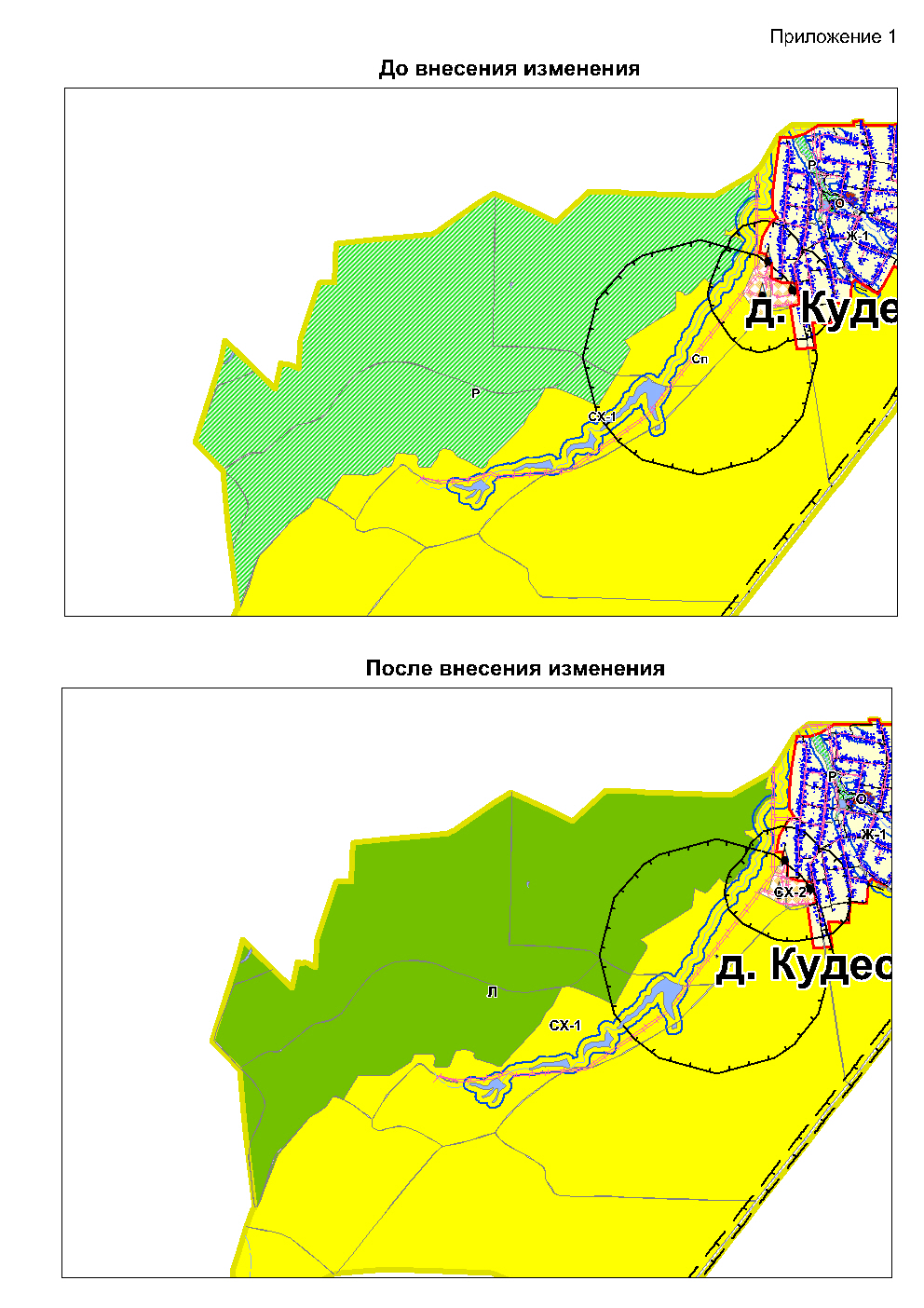 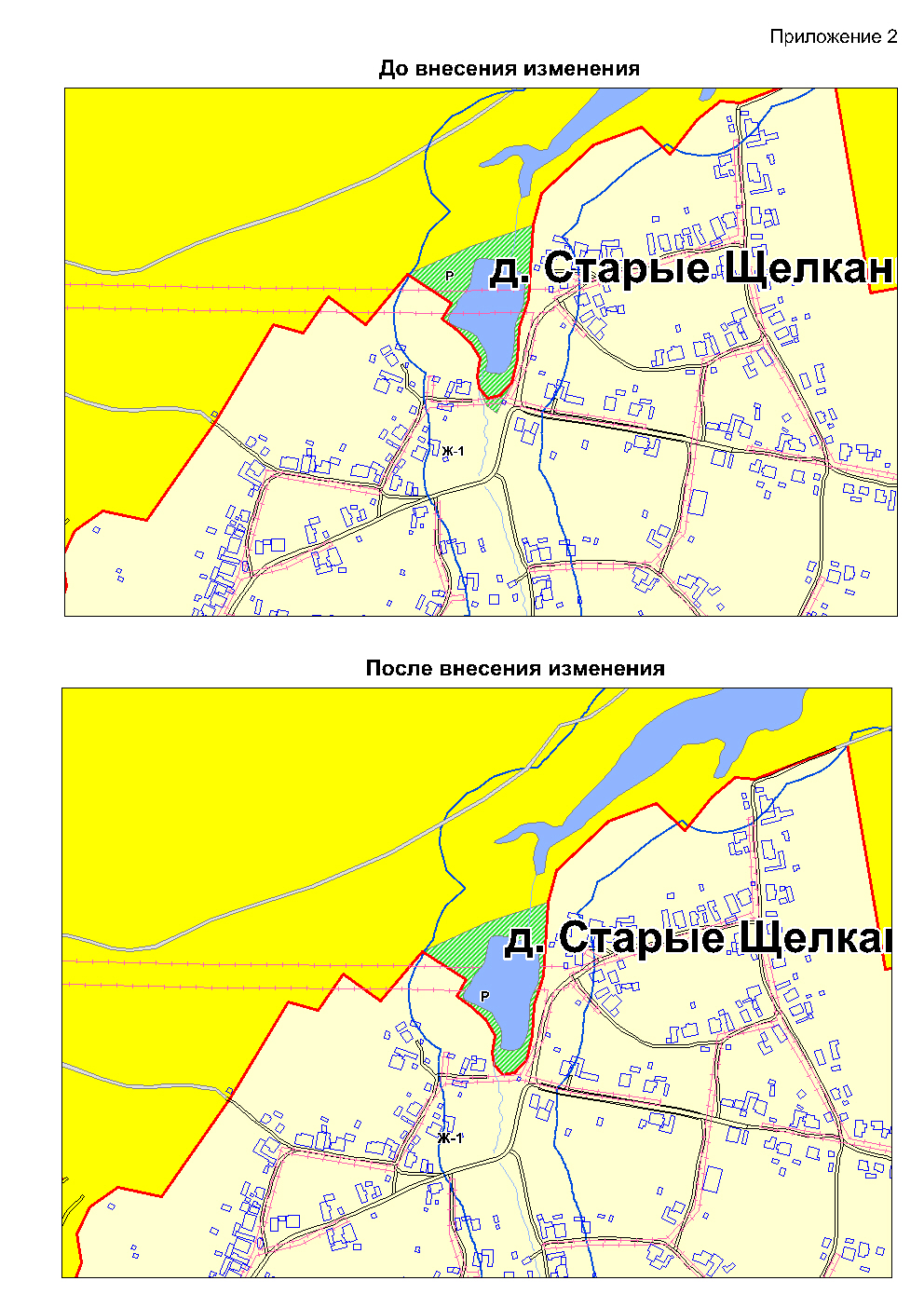 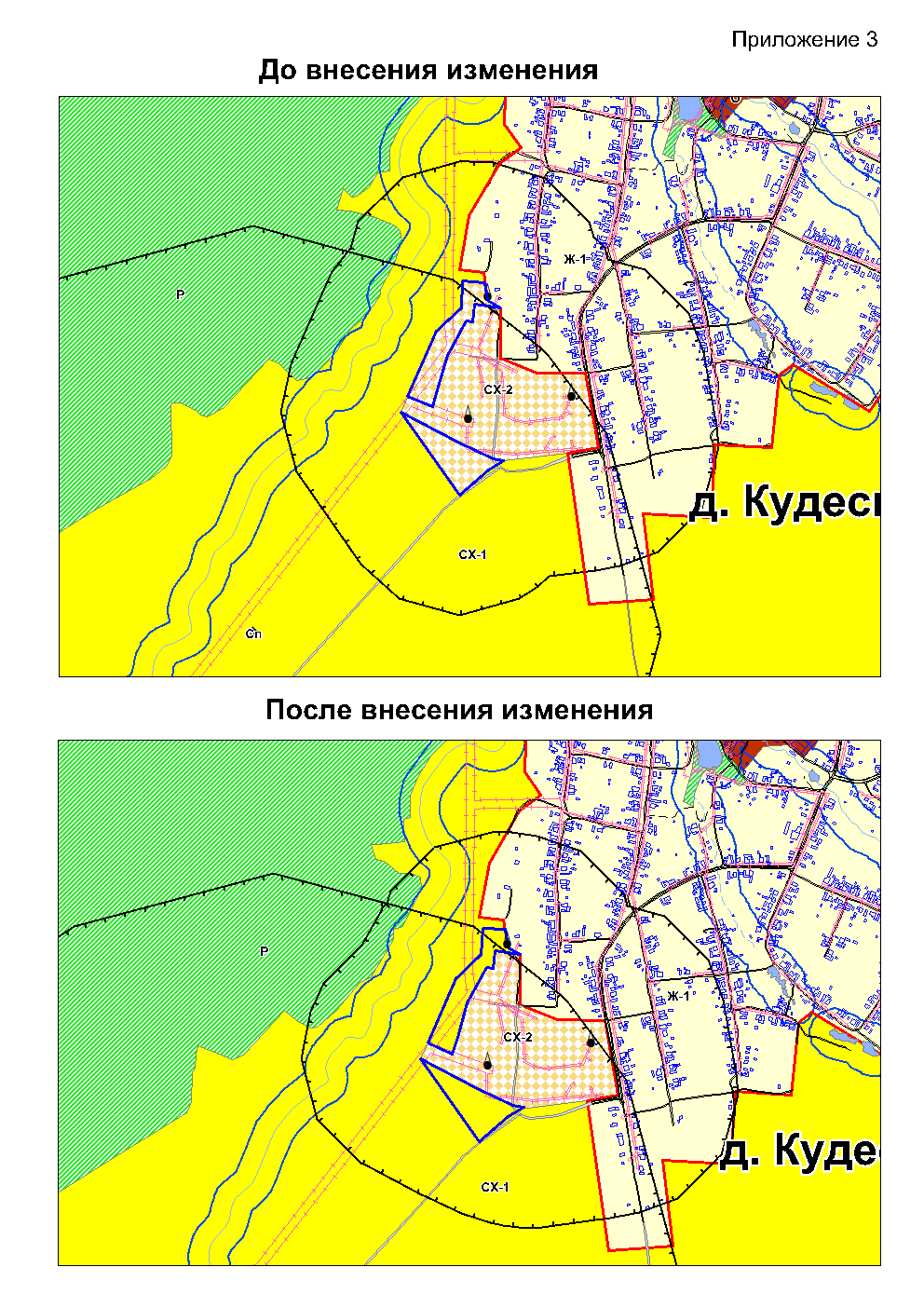 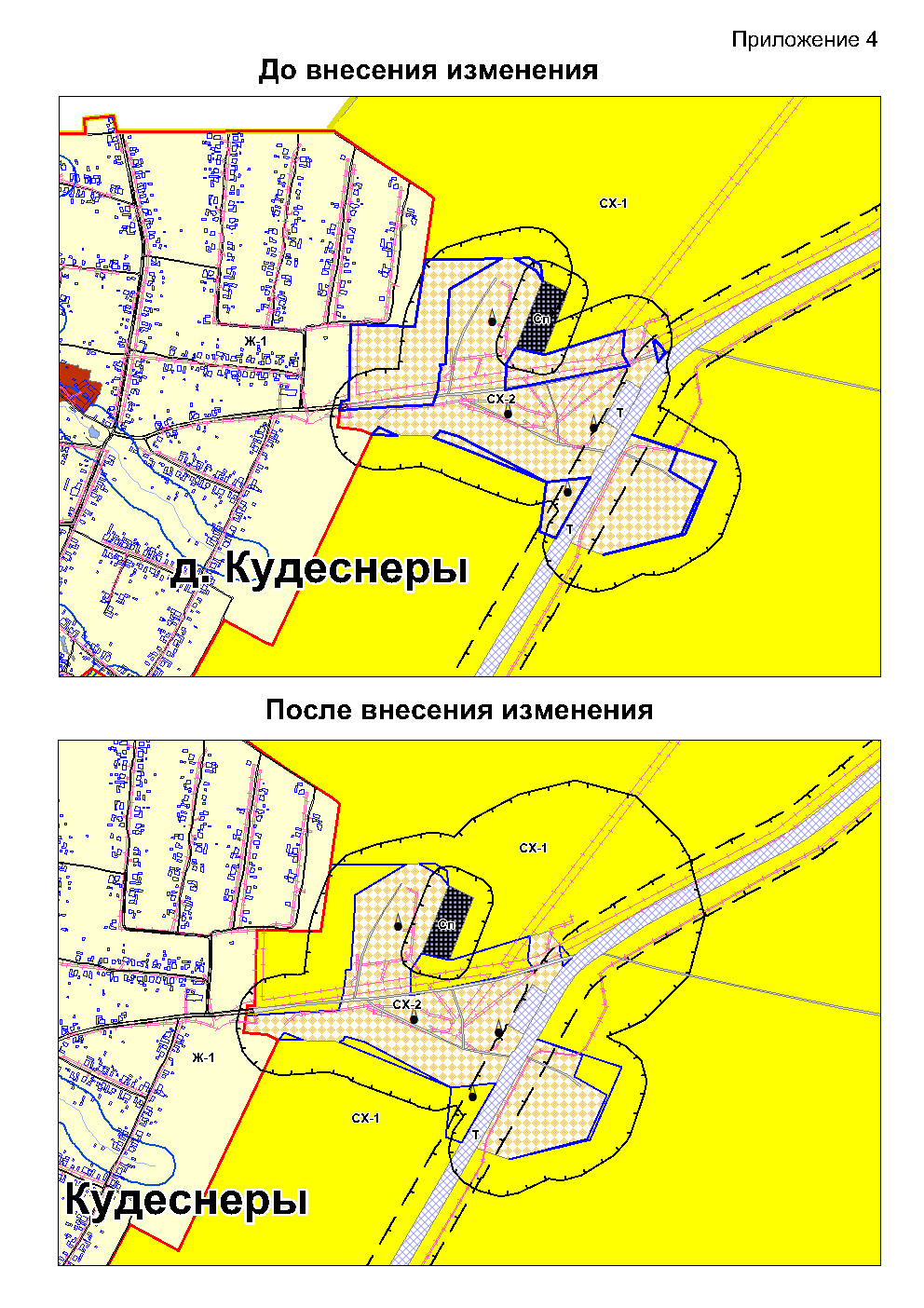 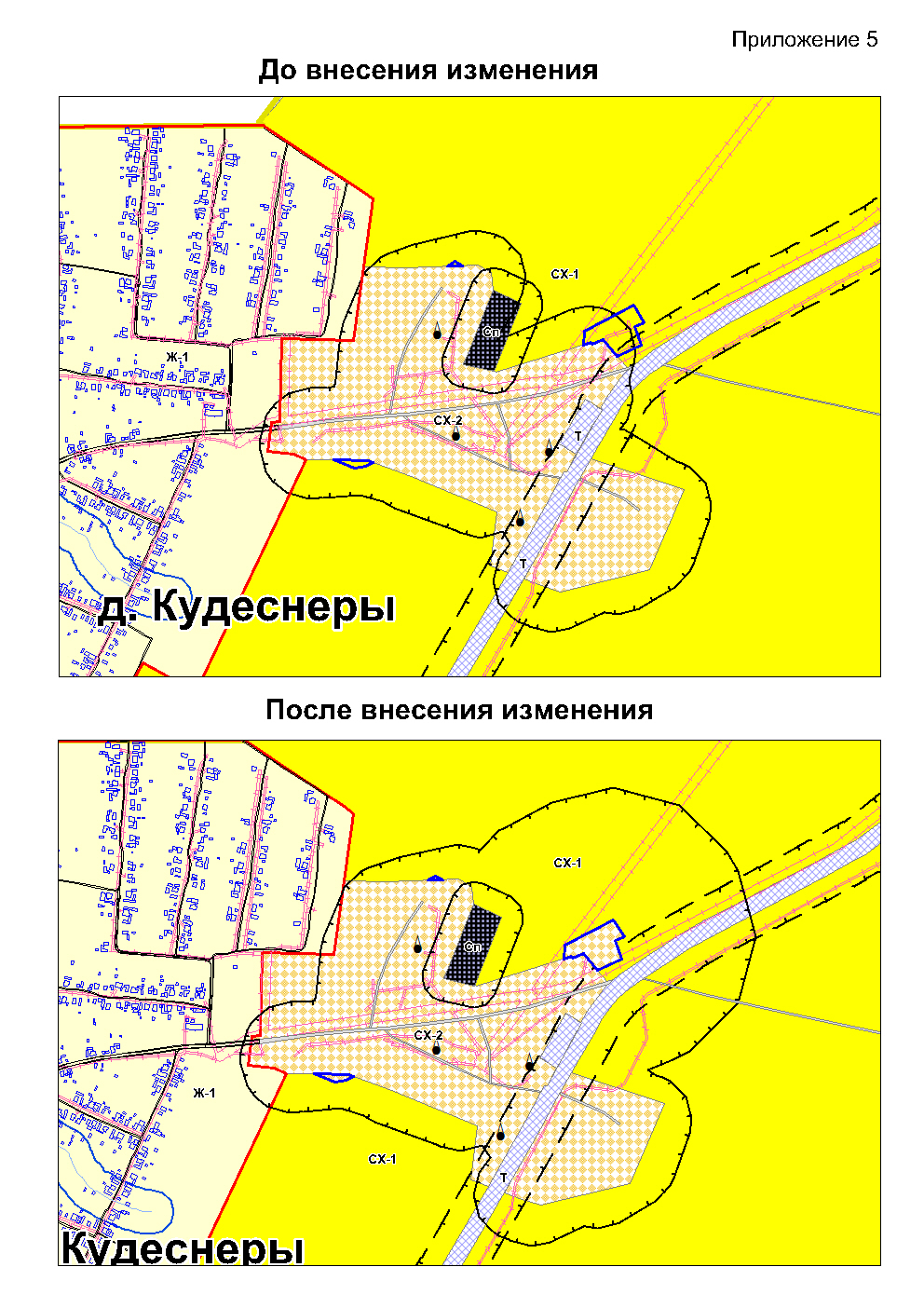 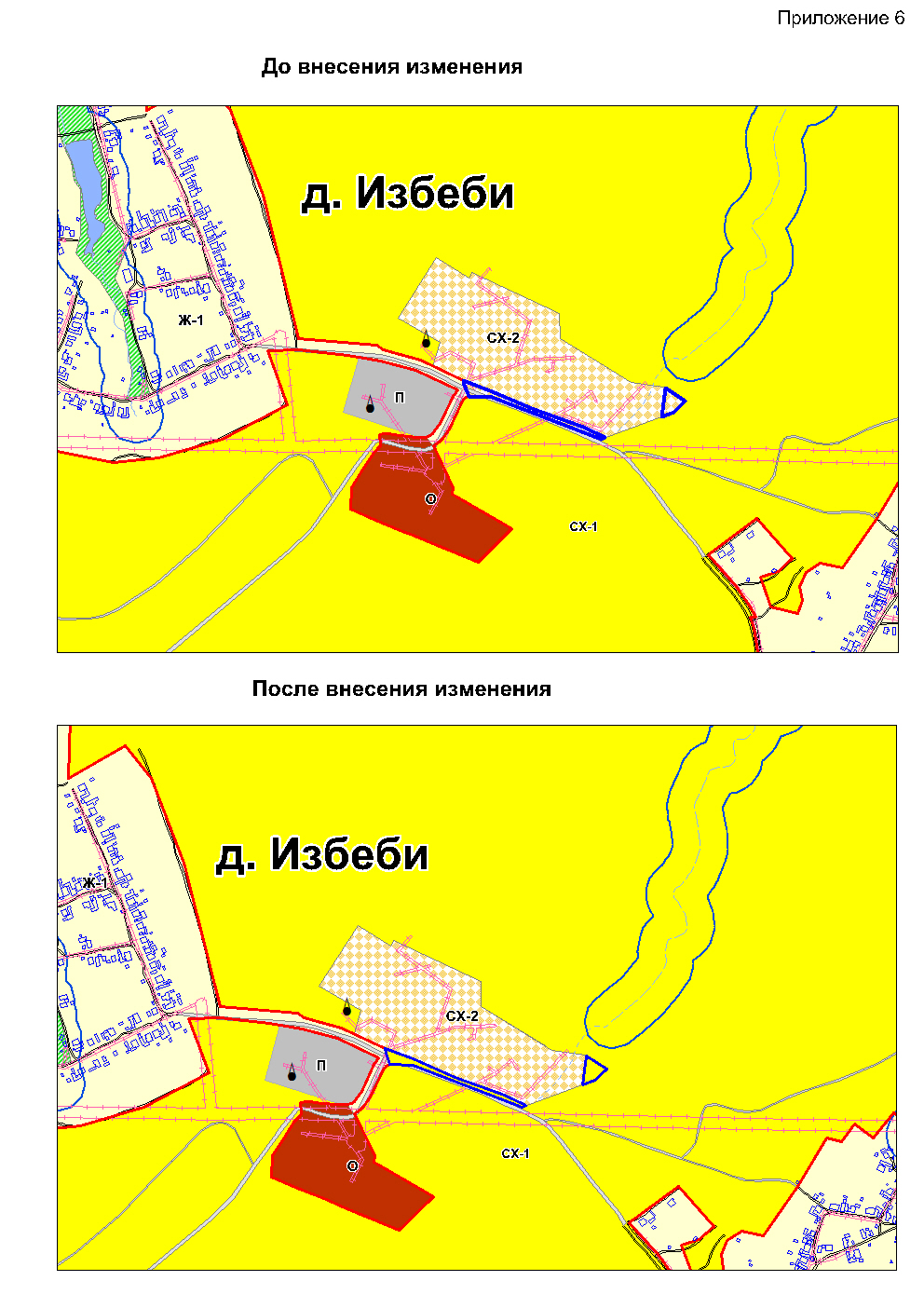 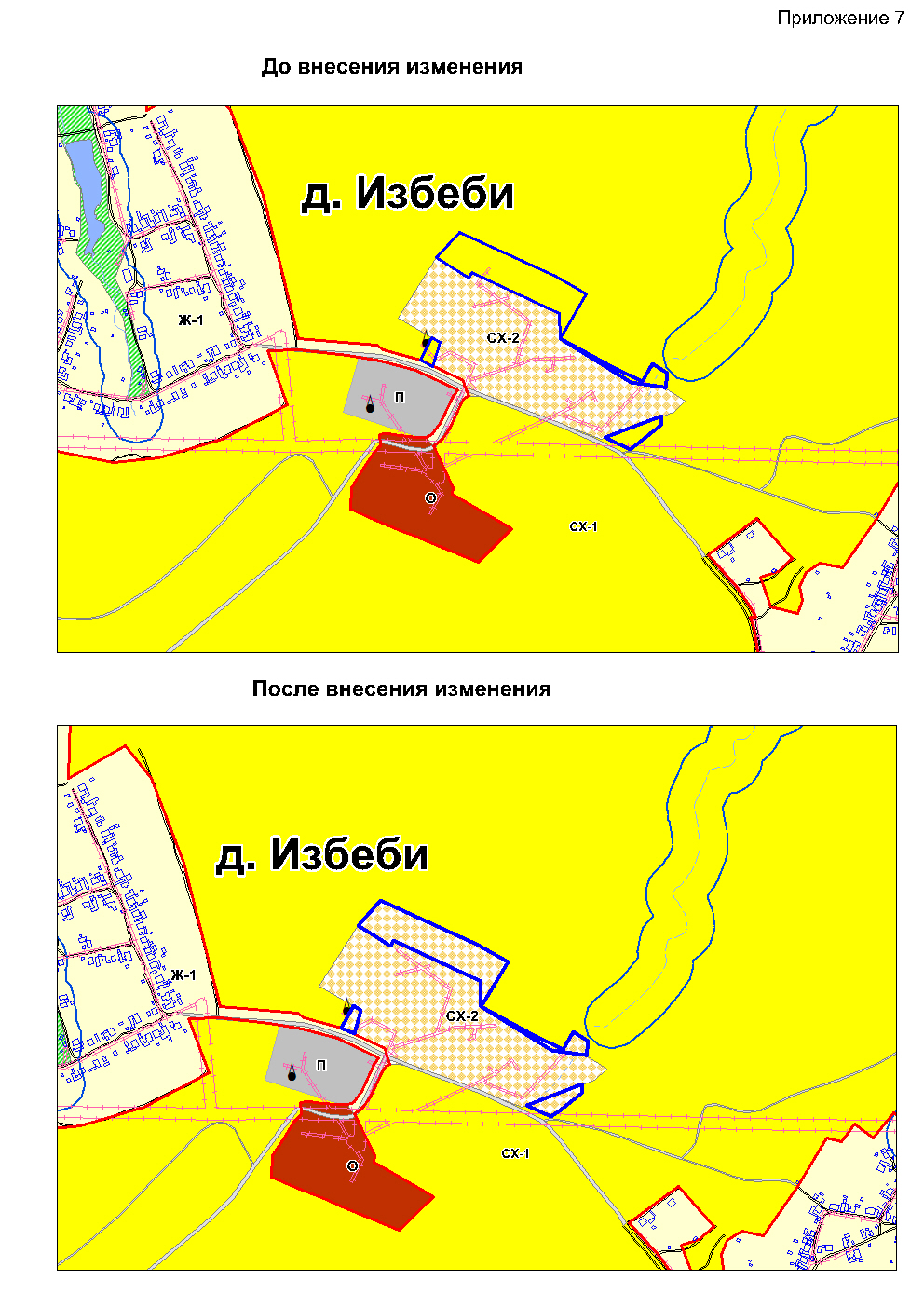 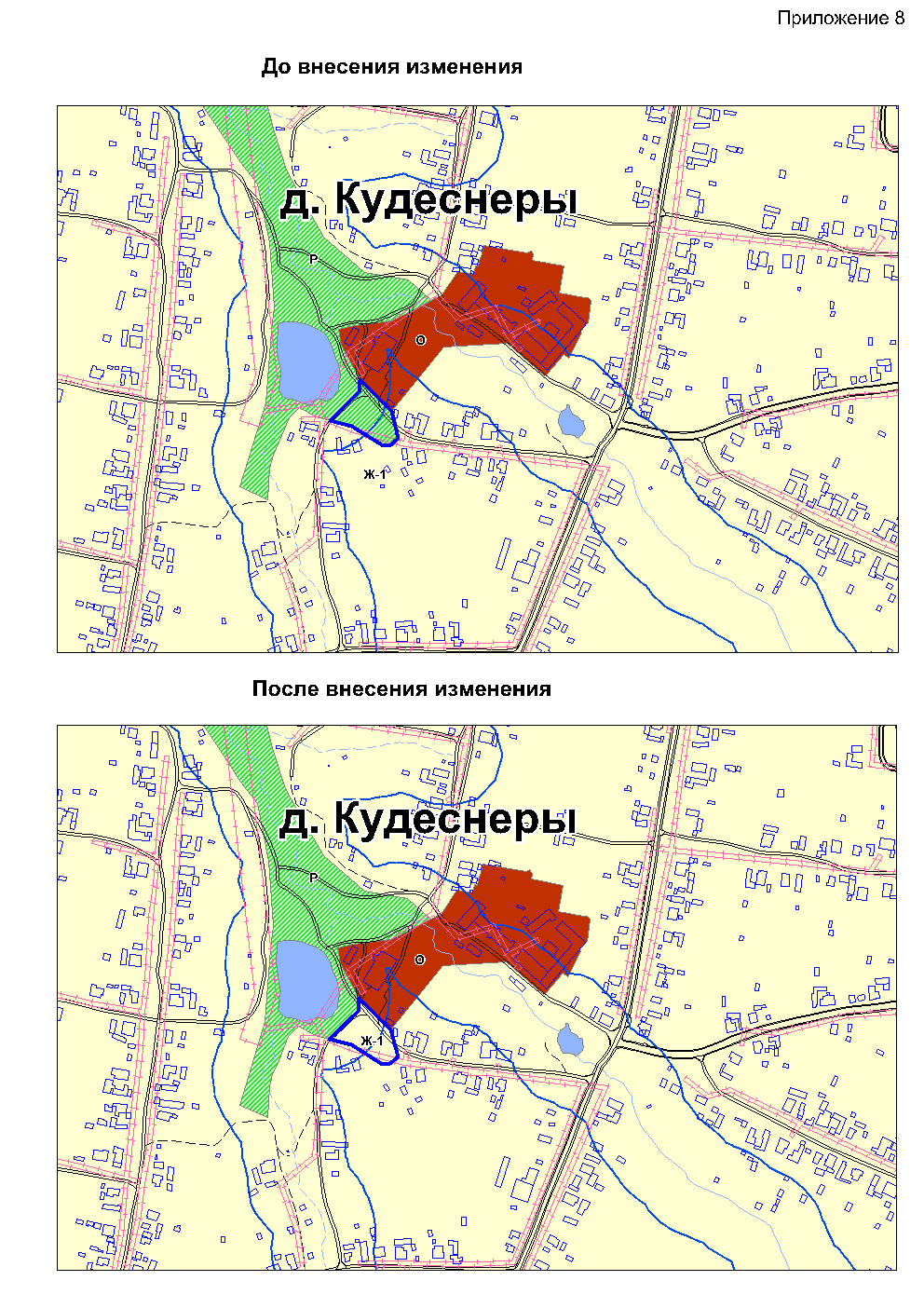 Публичные слушания назначены постановлением главы Кудеснерског сельского поселения  № 35а от 05 октября 2018 года. Информация о проведении публичных слушаний была размещена на сайте администрации в сети интернет и в информационном издании «Новости Кудеснерского сельского поселения»  Дата проведения публичных слушаний: 05 декабря 2018 годаВремя проведения: с 14.00 часовМесто проведения: Чувашская Республика, Урмарский район, д.Кудеснеры, ул.Виськил, д.8 в здании администрации Кудеснерского сельского поселения.Председатель – Скворцов А.Г., председатель Собрания депутатов Кудеснерского сельского поселения Урмарского района Чувашской РеспубликиСекретарь – Федорова Л.В.Присутствуют: жители Кудеснерского сельского поселения Урмарского района Чувашской Республики – 32 чел.ПОВЕСТКА ДНЯ:Рассмотрение проекта решения Собрания депутатов Кудеснерского сельского поселения Урмарского района Чувашской Республики: « Внести изменения в Правила землепользования и застройки Кудеснерского сельского поселения Урмарского района Чувашской Республики» СЛУШАЛИ:Скворцова А.Г. председателя Собрания депутатов Кудеснерского сельского поселения,    который в своем выступлении ознакомил присутствующих с проектом решения Собрания депутатов Кудеснерского сельского поселения «О внесении изменений в Правила землепользования и застройки Кудеснерского сельского поселения Урмарского района Чувашской Республики»1) внести изменения в карту градостроительного зонирования и зон с особыми условиями использования территории Правил землепользования и застройки Кудеснерского сельского поселения, в части:а) отображения на карте градостроительного зонирования и зон с особыми условиями использования территории земель лесного фонда (Л) вместо территориальной зоны рекреационного назначения (Р) с западной стороны дер. Кудеснеры (приложение 1);б) отображения на карте градостроительного зонирования и зон с особыми условиями использования территории территориальной зоны застройки индивидуальными жилыми домами (Ж-1) вместо части территориальной зоны рекреационного назначения (Р) в дер. Старые Щелканы (приложение 2);в) отображения на карте градостроительного зонирования и зон с особыми условиями использования территории земель сельскохозяйственных угодий в составе земель сельскохозяйственного назначения (СХ-1) вместо части территориальной зоны сельскохозяйственного использования (СХ-2) с юго-западной стороны дер. Кудеснеры (приложение 3);г) отображения на карте градостроительного зонирования и зон с особыми условиями использования территории земель сельскохозяйственных угодий в составе земель сельскохозяйственного назначения (СХ-1) вместо части территориальной зоны сельскохозяйственного использования (СХ-2) с восточной стороны дер. Кудеснеры (приложение 4);д) отображения на карте градостроительного зонирования и зон с особыми условиями использования территории территориальной зоны сельскохозяйственного использования (СХ-2) вместо части земель сельскохозяйственных угодий в составе земель сельскохозяйственного назначения (СХ-1) с юго-западной стороны дер. Кудеснеры (приложение 5);е) отображения на карте градостроительного зонирования и зон с особыми условиями использования территории земель сельскохозяйственных угодий в составе земель сельскохозяйственного назначения (СХ-1) вместо части территориальной зоны сельскохозяйственного использования (СХ-2) с восточной стороны дер. Избеби (приложение 6);ж) отображения на карте градостроительного зонирования и зон с особыми условиями использования территории территориальной зоны сельскохозяйственного использования (СХ-2) вместо части земель сельскохозяйственных угодий в составе земель сельскохозяйственного назначения (СХ-1) с юго-западной стороны дер. Избеби (приложение 7).з) отображения на карте градостроительного зонирования и зон с особыми условиями использования территории территориальной зоны застройки индивидуальными жилыми домами (Ж-1) вместо части территориальной зоны рекреационного назначения (Р) в дер. Кудеснеры в районе д. 8 по ул. Виськил (приложение 8);ВЫСТУПИЛИ:Краснов Н.Н.. - с предложением одобрить проект решения о внесении изменений в  Правила землепользования и застройки Кудеснерского сельского поселения Урмарского района Чувашской Республики.РЕШИЛИ: Рекомендовать Собранию депутатов принять изменения в Правила землепользования и застройки Кудеснерского сельского поселения Урмарского района Чувашской Республики.Решение принято       «За» - 32 чел.,«против» - нет,«воздержавшихся» - нет. Председатель:                                                                    А.Г.СкворцовСекретарь                                                                           Л.В.ФедороваЗАКЛЮЧЕНИЕо результатах публичных слушаний по проекту «О внесении изменений в Правила землепользования и застройки Кудеснерского сельского поселения Урмарского района Чувашской Республики» 05.12.2018                                                                                                         д.КудеснерыВ соответствии со ст. 32 Градостроительного кодекса Российской Федерации, ст. 18 Закона Чувашской Республики «О регулировании градостроительной деятельности в Чувашской Республике», Положением  о составе, порядке подготовки проекта генерального плана Кудеснерского сельского поселения и внесение в него изменений, составе и порядке подготовки планов реализации генерального плана Кудеснерского сельского поселения, утвержденным решением Собрания депутатов Кудеснерского сельского поселения № 41 от 16.01 2017 г.   Публичные слушания назначены постановлением главы Кудеснерског сельского поселения  № 35а от 05 октября 2018 года. Информация о проведении публичных слушаний была размещена на сайте администрации в сети интернет и в информационном издании «Новости Кудеснерского сельского поселения»  Дата проведения публичных слушаний: 05 декабря 2018 годаВремя проведения: с 14.00 часовМесто проведения: Чувашская Республика, Урмарский район, д.Кудеснеры, ул.Виськил, д.8 в здании администрации Кудеснерского сельского поселения.  Председательствующий на публичных слушаниях: Скворцов А.Г.- председатель Собрания депутатов Кудеснерского сельского поселения Урмарского района Чувашской Республики.    В публичных слушаниях приняли участие жители сельского поселения, представители администрации и депутаты Собрания депутатов Кудеснерского сельского поселения Урмарского района Чувашской Республики. Всего - 32 человек.   2. Для обсуждения на публичных слушаниях был вынесен проект «О внесении изменений в Правила землепользования и застройки Кудеснерского сельского поселения Урмарского района Чувашской Республики» (далее - проект Правил).  3. С момента опубликования объявления о проведении публичных слушаний в Комиссию и в администрацию Кудеснерского сельского поселения Урмарского района замечания и предложения не поступали.     4. Результаты публичных слушаний:   4.1. Установлено, что порядок и процедура проведения публичных слушаний по проекту Правил соблюдены. Считать указанные публичные слушания состоявшимися.     4.2. Рекомендовать администрации Кудеснерского сельского поселения с приложением протокола публичных слушаний и заключения о результатах публичных слушаний направить его Собранию депутатов Кудеснерского сельского поселения для принятия решения о внесении изменений в Правила землепользования и застройки Кудеснерского сельского поселения Урмарского района.   4.3. Опубликовать протокол публичных слушаний и заключение о результатах публичных слушаний в периодическом печатном издании «Новости Кудеснерского сельского поселения» и разместить на официальном сайте администрации Кудеснерского сельского поселения Урмарского района в информационно-телекоммуникационной сети «Интернет».Председатель комиссии                                                         А.Г. СкворцовСекретарь комиссии                                                              Л.Ю. ФедороваПериодическое печатное                     Учредитель                                          Председатель редак-                            издание «Новости Кудес-                    администрация Кудеснер-                ционного совета                                         нерского поселения»                            кого сельского поселения                 Терентьева Е.Н.                                 Адрес редакционного совета             Урмарского района                             Тираж 30 экз.                                                     и издателя:  429404 д.Кудеснеры     Чувашской Республики                       Распространяется                          ул.Виськил   д.8                                                                                                                  бесплатно     Email:kydesner@cap.ru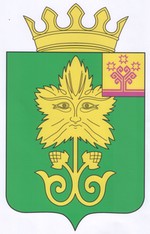 НОВОСТИКУДЕСНЕРСКОГО ПОСЕЛЕНИЯ2018декабрь0617(205)Газета основана 31 июля 2006 года2018декабрь0617(205)Муниципальный заказчикМуниципальной программыАдминистрация Кудеснерского сельского поселенияЦели муниципальной программы:     Повышение эффективности использования и охраны земель муниципального образования Кудеснерское сельское поселение Урмарского района Чувашской Республики в том числе:    1) предотвращение и ликвидация загрязнения, истощения, деградации, порчи, уничтожения земель и почв и иного негативного воздействия на земли и почвы,    2) обеспечение рационального использования земель,    3) восстановление плодородия почв на землях сельскохозяйственного назначения и улучшения земель.Задачи муниципальнойПрограммы:   1) воспроизводство плодородия земель сельскохозяйственного назначения;   2) защита земель от водной и ветровой эрозии, селей, подтопления, заболачивания, вторичного засоления, иссушения, уплотнения, загрязнения химическими веществами и микроорганизмами, загрязнения отходами производства и потребления и другого негативного воздействия;   3) защита сельскохозяйственных угодий от зарастания деревьями и кустарниками, сорными растениями, сохранению достигнутого уровня мелиорации.   4) обеспечение организации рационального использования и охраны земель на территории муниципального образованияЦелевые показатели эффективностиреализациимуниципальнойпрограммы - улучшение качественных характеристик земель сельскохозяйственного назначения;- целевое и эффективное использование земель сельскохозяйственного назначения- повышение доходов в муниципальный бюджет от уплаты налоговЭтапы и срокиреализации муниципальнойпрограммы2018-2020 годы,выделение этапов не предусматриваетсяОбъемы и источники финансирования муниципальной программы:Финансирования не требуетОжидаемыеРезультаты Муниципальной программыРациональное и эффективное использование и охрана земель; упорядочение землепользования; восстановление нарушенных земель; повышение экологической безопасности населения и качества его жизни. Повышение доходов в бюджет поселения от уплаты налогов.№п/пНаименование мероприятияОтветственный исполнительСрок исполнения1Инвентаризация земельАдминистрация поселенияпостоянно2Осуществление земельного контроля за использованием земельных участков и соблюдением земельного законодательстваАдминистрация поселенияпостоянно3Осуществление контроля за своевременной уплатой земельного налога и арендной платы за использованием земельных участковАдминистрация поселенияПостоянно4Защита от заражения сельскохозяйственных земель карантинными вредителями и болезнями растений, от зарастания кустарников и сорной травыСобственники и арендаторы земельных участковПостоянно5Организация регулярных мероприятий по очистке территории поселения от мусораАдминистрация поселенияПостоянно6Благоустройство и озеленение территорииАдминистрация поселенияПостоянно7Разъяснение норм земельного законодательства населениюАдминистрация поселенияПостоянно8Проведение мероприятий по благоустройству населенных пунктов (субботников)Организации, учреждения всех форм собственности, населениеАпрельОктябрьежегодноПриложение 1 к решению Собранию депутатов Кудеснерского сельского поселенияПриложение 1 к решению Собранию депутатов Кудеснерского сельского поселенияПриложение 1 к решению Собранию депутатов Кудеснерского сельского поселенияПриложение 1 к решению Собранию депутатов Кудеснерского сельского поселенияПриложение 1 к решению Собранию депутатов Кудеснерского сельского поселенияПриложение 1 к решению Собранию депутатов Кудеснерского сельского поселенияПриложение 1 к решению Собранию депутатов Кудеснерского сельского поселенияПриложение 1 к решению Собранию депутатов Кудеснерского сельского поселенияПриложение 1 к решению Собранию депутатов Кудеснерского сельского поселенияПриложение 1 к решению Собранию депутатов Кудеснерского сельского поселенияПриложение 1 к решению Собранию депутатов Кудеснерского сельского поселенияПриложение 1 к решению Собранию депутатов Кудеснерского сельского поселенияПриложение 1 к решению Собранию депутатов Кудеснерского сельского поселенияПриложение 1 к решению Собранию депутатов Кудеснерского сельского поселенияПриложение 1 к решению Собранию депутатов Кудеснерского сельского поселенияПриложение 1 к решению Собранию депутатов Кудеснерского сельского поселенияПриложение 1 к решению Собранию депутатов Кудеснерского сельского поселенияПриложение 1 к решению Собранию депутатов Кудеснерского сельского поселенияПриложение 1 к решению Собранию депутатов Кудеснерского сельского поселения Урмарского района Чувашской Республики Урмарского района Чувашской Республики Урмарского района Чувашской Республики Урмарского района Чувашской Республики Урмарского района Чувашской Республики Урмарского района Чувашской Республики Урмарского района Чувашской Республики Урмарского района Чувашской Республики Урмарского района Чувашской Республики Урмарского района Чувашской Республики Урмарского района Чувашской Республики Урмарского района Чувашской Республики Урмарского района Чувашской Республики Урмарского района Чувашской Республики Урмарского района Чувашской Республики Урмарского района Чувашской Республики Урмарского района Чувашской Республики Урмарского района Чувашской Республики Урмарского района Чувашской Республики от 06 декабря  2018г. г.  №99  от 06 декабря  2018г. г.  №99  от 06 декабря  2018г. г.  №99  от 06 декабря  2018г. г.  №99  от 06 декабря  2018г. г.  №99  от 06 декабря  2018г. г.  №99  от 06 декабря  2018г. г.  №99  от 06 декабря  2018г. г.  №99  от 06 декабря  2018г. г.  №99  от 06 декабря  2018г. г.  №99  от 06 декабря  2018г. г.  №99  от 06 декабря  2018г. г.  №99  от 06 декабря  2018г. г.  №99  от 06 декабря  2018г. г.  №99  от 06 декабря  2018г. г.  №99  от 06 декабря  2018г. г.  №99  от 06 декабря  2018г. г.  №99  от 06 декабря  2018г. г.  №99  от 06 декабря  2018г. г.  №99 ПЕРЕЧЕНЬПЕРЕЧЕНЬПЕРЕЧЕНЬПЕРЕЧЕНЬПЕРЕЧЕНЬглавных админстраторов доходов  бюджета Кудеснерского сельского поселения Урмарского района Чувашской Республикиглавных админстраторов доходов  бюджета Кудеснерского сельского поселения Урмарского района Чувашской Республикиглавных админстраторов доходов  бюджета Кудеснерского сельского поселения Урмарского района Чувашской Республикиглавных админстраторов доходов  бюджета Кудеснерского сельского поселения Урмарского района Чувашской Республикиглавных админстраторов доходов  бюджета Кудеснерского сельского поселения Урмарского района Чувашской Республикиглавных админстраторов доходов  бюджета Кудеснерского сельского поселения Урмарского района Чувашской Республикиглавных админстраторов доходов  бюджета Кудеснерского сельского поселения Урмарского района Чувашской Республикиглавных админстраторов доходов  бюджета Кудеснерского сельского поселения Урмарского района Чувашской Республикиглавных админстраторов доходов  бюджета Кудеснерского сельского поселения Урмарского района Чувашской Республикиглавных админстраторов доходов  бюджета Кудеснерского сельского поселения Урмарского района Чувашской Республикиглавных админстраторов доходов  бюджета Кудеснерского сельского поселения Урмарского района Чувашской Республикиглавных админстраторов доходов  бюджета Кудеснерского сельского поселения Урмарского района Чувашской Республикиглавных админстраторов доходов  бюджета Кудеснерского сельского поселения Урмарского района Чувашской Республикиглавных админстраторов доходов  бюджета Кудеснерского сельского поселения Урмарского района Чувашской Республикиглавных админстраторов доходов  бюджета Кудеснерского сельского поселения Урмарского района Чувашской Республикиглавных админстраторов доходов  бюджета Кудеснерского сельского поселения Урмарского района Чувашской Республикиглавных админстраторов доходов  бюджета Кудеснерского сельского поселения Урмарского района Чувашской Республикиглавных админстраторов доходов  бюджета Кудеснерского сельского поселения Урмарского района Чувашской Республикиглавных админстраторов доходов  бюджета Кудеснерского сельского поселения Урмарского района Чувашской Республикиглавных админстраторов доходов  бюджета Кудеснерского сельского поселения Урмарского района Чувашской Республикиглавных админстраторов доходов  бюджета Кудеснерского сельского поселения Урмарского района Чувашской Республикиглавных админстраторов доходов  бюджета Кудеснерского сельского поселения Урмарского района Чувашской Республикиглавных админстраторов доходов  бюджета Кудеснерского сельского поселения Урмарского района Чувашской Республикиглавных админстраторов доходов  бюджета Кудеснерского сельского поселения Урмарского района Чувашской РеспубликиКод бюджетной классификацииКод бюджетной классификацииКод бюджетной классификацииКод бюджетной классификацииКод бюджетной классификацииНаименование администратора  бюджета Кудеснерского сельского поселения Урмарского района Чувашской РеспубликиНаименование администратора  бюджета Кудеснерского сельского поселения Урмарского района Чувашской РеспубликиНаименование администратора  бюджета Кудеснерского сельского поселения Урмарского района Чувашской РеспубликиНаименование администратора  бюджета Кудеснерского сельского поселения Урмарского района Чувашской РеспубликиНаименование администратора  бюджета Кудеснерского сельского поселения Урмарского района Чувашской РеспубликиНаименование администратора  бюджета Кудеснерского сельского поселения Урмарского района Чувашской РеспубликиНаименование администратора  бюджета Кудеснерского сельского поселения Урмарского района Чувашской РеспубликиНаименование администратора  бюджета Кудеснерского сельского поселения Урмарского района Чувашской РеспубликиНаименование администратора  бюджета Кудеснерского сельского поселения Урмарского района Чувашской РеспубликиНаименование администратора  бюджета Кудеснерского сельского поселения Урмарского района Чувашской РеспубликиНаименование администратора  бюджета Кудеснерского сельского поселения Урмарского района Чувашской РеспубликиНаименование администратора  бюджета Кудеснерского сельского поселения Урмарского района Чувашской РеспубликиНаименование администратора  бюджета Кудеснерского сельского поселения Урмарского района Чувашской РеспубликиНаименование администратора  бюджета Кудеснерского сельского поселения Урмарского района Чувашской РеспубликиНаименование администратора  бюджета Кудеснерского сельского поселения Урмарского района Чувашской РеспубликиНаименование администратора  бюджета Кудеснерского сельского поселения Урмарского района Чувашской РеспубликиНаименование администратора  бюджета Кудеснерского сельского поселения Урмарского района Чувашской РеспубликиНаименование администратора  бюджета Кудеснерского сельского поселения Урмарского района Чувашской РеспубликиНаименование администратора  бюджета Кудеснерского сельского поселения Урмарского района Чувашской РеспубликиАдминистратордоходов бюджета Кудеснерского сельского поселения Урмарского района Чувашской Республикидоходов бюджета Кудеснерского сельского поселения Урмарского района Чувашской Республикидоходов бюджета Кудеснерского сельского поселения Урмарского района Чувашской Республикидоходов бюджета Кудеснерского сельского поселения Урмарского района Чувашской Республикидоходов бюджета Кудеснерского сельского поселения Урмарского района Чувашской Республикидоходов бюджета Кудеснерского сельского поселения Урмарского района Чувашской Республикидоходов бюджета Кудеснерского сельского поселения Урмарского района Чувашской Республикидоходов бюджета Кудеснерского сельского поселения Урмарского района Чувашской Республикидоходов бюджета Кудеснерского сельского поселения Урмарского района Чувашской Республикидоходов бюджета Кудеснерского сельского поселения Урмарского района Чувашской Республикидоходов бюджета Кудеснерского сельского поселения Урмарского района Чувашской Республикидоходов бюджета Кудеснерского сельского поселения Урмарского района Чувашской Республикидоходов бюджета Кудеснерского сельского поселения Урмарского района Чувашской Республикидоходов бюджета Кудеснерского сельского поселения Урмарского района Чувашской Республикидоходов бюджета Кудеснерского сельского поселения Урмарского района Чувашской Республикидоходов бюджета Кудеснерского сельского поселения Урмарского района Чувашской Республикидоходов бюджета Кудеснерского сельского поселения Урмарского района Чувашской Республикидоходов бюджета Кудеснерского сельского поселения Урмарского района Чувашской Республикидоходов бюджета Кудеснерского сельского поселения Урмарского района Чувашской Республикидоходов бюджета Кудеснерского сельского поселения Урмарского района Чувашской Республикидоходов бюджета Кудеснерского сельского поселения Урмарского района Чувашской Республикидоходов бюджета Кудеснерского сельского поселения Урмарского района Чувашской Республикидоходов бюджета Кудеснерского сельского поселения Урмарского района Чувашской Республики122223333333333333333333993 Администрация Кудеснерского сельского поселения Урмарского  района Чувашской Республики Администрация Кудеснерского сельского поселения Урмарского  района Чувашской Республики Администрация Кудеснерского сельского поселения Урмарского  района Чувашской Республики Администрация Кудеснерского сельского поселения Урмарского  района Чувашской Республики Администрация Кудеснерского сельского поселения Урмарского  района Чувашской Республики Администрация Кудеснерского сельского поселения Урмарского  района Чувашской Республики Администрация Кудеснерского сельского поселения Урмарского  района Чувашской Республики Администрация Кудеснерского сельского поселения Урмарского  района Чувашской Республики Администрация Кудеснерского сельского поселения Урмарского  района Чувашской Республики Администрация Кудеснерского сельского поселения Урмарского  района Чувашской Республики Администрация Кудеснерского сельского поселения Урмарского  района Чувашской Республики Администрация Кудеснерского сельского поселения Урмарского  района Чувашской Республики Администрация Кудеснерского сельского поселения Урмарского  района Чувашской Республики Администрация Кудеснерского сельского поселения Урмарского  района Чувашской Республики Администрация Кудеснерского сельского поселения Урмарского  района Чувашской Республики Администрация Кудеснерского сельского поселения Урмарского  района Чувашской Республики Администрация Кудеснерского сельского поселения Урмарского  района Чувашской Республики Администрация Кудеснерского сельского поселения Урмарского  района Чувашской Республики Администрация Кудеснерского сельского поселения Урмарского  района Чувашской Республики Администрация Кудеснерского сельского поселения Урмарского  района Чувашской Республики Администрация Кудеснерского сельского поселения Урмарского  района Чувашской Республики Администрация Кудеснерского сельского поселения Урмарского  района Чувашской Республики Администрация Кудеснерского сельского поселения Урмарского  района Чувашской Республики9931 08 04020 01 1000 1101 08 04020 01 1000 1101 08 04020 01 1000 1101 08 04020 01 1000 110Государственная пошлина за совершение нотариальных действий должностными лицами органов местного самоуправления, уполномоченными в соответствии с законодательными актами Российской Федерации на совершение нотариальных действийГосударственная пошлина за совершение нотариальных действий должностными лицами органов местного самоуправления, уполномоченными в соответствии с законодательными актами Российской Федерации на совершение нотариальных действийГосударственная пошлина за совершение нотариальных действий должностными лицами органов местного самоуправления, уполномоченными в соответствии с законодательными актами Российской Федерации на совершение нотариальных действийГосударственная пошлина за совершение нотариальных действий должностными лицами органов местного самоуправления, уполномоченными в соответствии с законодательными актами Российской Федерации на совершение нотариальных действийГосударственная пошлина за совершение нотариальных действий должностными лицами органов местного самоуправления, уполномоченными в соответствии с законодательными актами Российской Федерации на совершение нотариальных действийГосударственная пошлина за совершение нотариальных действий должностными лицами органов местного самоуправления, уполномоченными в соответствии с законодательными актами Российской Федерации на совершение нотариальных действийГосударственная пошлина за совершение нотариальных действий должностными лицами органов местного самоуправления, уполномоченными в соответствии с законодательными актами Российской Федерации на совершение нотариальных действийГосударственная пошлина за совершение нотариальных действий должностными лицами органов местного самоуправления, уполномоченными в соответствии с законодательными актами Российской Федерации на совершение нотариальных действийГосударственная пошлина за совершение нотариальных действий должностными лицами органов местного самоуправления, уполномоченными в соответствии с законодательными актами Российской Федерации на совершение нотариальных действийГосударственная пошлина за совершение нотариальных действий должностными лицами органов местного самоуправления, уполномоченными в соответствии с законодательными актами Российской Федерации на совершение нотариальных действийГосударственная пошлина за совершение нотариальных действий должностными лицами органов местного самоуправления, уполномоченными в соответствии с законодательными актами Российской Федерации на совершение нотариальных действийГосударственная пошлина за совершение нотариальных действий должностными лицами органов местного самоуправления, уполномоченными в соответствии с законодательными актами Российской Федерации на совершение нотариальных действийГосударственная пошлина за совершение нотариальных действий должностными лицами органов местного самоуправления, уполномоченными в соответствии с законодательными актами Российской Федерации на совершение нотариальных действийГосударственная пошлина за совершение нотариальных действий должностными лицами органов местного самоуправления, уполномоченными в соответствии с законодательными актами Российской Федерации на совершение нотариальных действийГосударственная пошлина за совершение нотариальных действий должностными лицами органов местного самоуправления, уполномоченными в соответствии с законодательными актами Российской Федерации на совершение нотариальных действийГосударственная пошлина за совершение нотариальных действий должностными лицами органов местного самоуправления, уполномоченными в соответствии с законодательными актами Российской Федерации на совершение нотариальных действийГосударственная пошлина за совершение нотариальных действий должностными лицами органов местного самоуправления, уполномоченными в соответствии с законодательными актами Российской Федерации на совершение нотариальных действийГосударственная пошлина за совершение нотариальных действий должностными лицами органов местного самоуправления, уполномоченными в соответствии с законодательными актами Российской Федерации на совершение нотариальных действийГосударственная пошлина за совершение нотариальных действий должностными лицами органов местного самоуправления, уполномоченными в соответствии с законодательными актами Российской Федерации на совершение нотариальных действий9931 08 07175 01 1000 1101 08 07175 01 1000 1101 08 07175 01 1000 1101 08 07175 01 1000 110Государственная пошлина за выдачу органом местного самоуправления поселения специального разрешения на движение по автомобильным дорогам транспортных средств, осуществляющих перевозки опасных, тяжеловесных и (или) крупногабаритных грузов, зачисляемых в бюджет поселенийГосударственная пошлина за выдачу органом местного самоуправления поселения специального разрешения на движение по автомобильным дорогам транспортных средств, осуществляющих перевозки опасных, тяжеловесных и (или) крупногабаритных грузов, зачисляемых в бюджет поселенийГосударственная пошлина за выдачу органом местного самоуправления поселения специального разрешения на движение по автомобильным дорогам транспортных средств, осуществляющих перевозки опасных, тяжеловесных и (или) крупногабаритных грузов, зачисляемых в бюджет поселенийГосударственная пошлина за выдачу органом местного самоуправления поселения специального разрешения на движение по автомобильным дорогам транспортных средств, осуществляющих перевозки опасных, тяжеловесных и (или) крупногабаритных грузов, зачисляемых в бюджет поселенийГосударственная пошлина за выдачу органом местного самоуправления поселения специального разрешения на движение по автомобильным дорогам транспортных средств, осуществляющих перевозки опасных, тяжеловесных и (или) крупногабаритных грузов, зачисляемых в бюджет поселенийГосударственная пошлина за выдачу органом местного самоуправления поселения специального разрешения на движение по автомобильным дорогам транспортных средств, осуществляющих перевозки опасных, тяжеловесных и (или) крупногабаритных грузов, зачисляемых в бюджет поселенийГосударственная пошлина за выдачу органом местного самоуправления поселения специального разрешения на движение по автомобильным дорогам транспортных средств, осуществляющих перевозки опасных, тяжеловесных и (или) крупногабаритных грузов, зачисляемых в бюджет поселенийГосударственная пошлина за выдачу органом местного самоуправления поселения специального разрешения на движение по автомобильным дорогам транспортных средств, осуществляющих перевозки опасных, тяжеловесных и (или) крупногабаритных грузов, зачисляемых в бюджет поселенийГосударственная пошлина за выдачу органом местного самоуправления поселения специального разрешения на движение по автомобильным дорогам транспортных средств, осуществляющих перевозки опасных, тяжеловесных и (или) крупногабаритных грузов, зачисляемых в бюджет поселенийГосударственная пошлина за выдачу органом местного самоуправления поселения специального разрешения на движение по автомобильным дорогам транспортных средств, осуществляющих перевозки опасных, тяжеловесных и (или) крупногабаритных грузов, зачисляемых в бюджет поселенийГосударственная пошлина за выдачу органом местного самоуправления поселения специального разрешения на движение по автомобильным дорогам транспортных средств, осуществляющих перевозки опасных, тяжеловесных и (или) крупногабаритных грузов, зачисляемых в бюджет поселенийГосударственная пошлина за выдачу органом местного самоуправления поселения специального разрешения на движение по автомобильным дорогам транспортных средств, осуществляющих перевозки опасных, тяжеловесных и (или) крупногабаритных грузов, зачисляемых в бюджет поселенийГосударственная пошлина за выдачу органом местного самоуправления поселения специального разрешения на движение по автомобильным дорогам транспортных средств, осуществляющих перевозки опасных, тяжеловесных и (или) крупногабаритных грузов, зачисляемых в бюджет поселенийГосударственная пошлина за выдачу органом местного самоуправления поселения специального разрешения на движение по автомобильным дорогам транспортных средств, осуществляющих перевозки опасных, тяжеловесных и (или) крупногабаритных грузов, зачисляемых в бюджет поселенийГосударственная пошлина за выдачу органом местного самоуправления поселения специального разрешения на движение по автомобильным дорогам транспортных средств, осуществляющих перевозки опасных, тяжеловесных и (или) крупногабаритных грузов, зачисляемых в бюджет поселенийГосударственная пошлина за выдачу органом местного самоуправления поселения специального разрешения на движение по автомобильным дорогам транспортных средств, осуществляющих перевозки опасных, тяжеловесных и (или) крупногабаритных грузов, зачисляемых в бюджет поселенийГосударственная пошлина за выдачу органом местного самоуправления поселения специального разрешения на движение по автомобильным дорогам транспортных средств, осуществляющих перевозки опасных, тяжеловесных и (или) крупногабаритных грузов, зачисляемых в бюджет поселенийГосударственная пошлина за выдачу органом местного самоуправления поселения специального разрешения на движение по автомобильным дорогам транспортных средств, осуществляющих перевозки опасных, тяжеловесных и (или) крупногабаритных грузов, зачисляемых в бюджет поселенийГосударственная пошлина за выдачу органом местного самоуправления поселения специального разрешения на движение по автомобильным дорогам транспортных средств, осуществляющих перевозки опасных, тяжеловесных и (или) крупногабаритных грузов, зачисляемых в бюджет поселений9931 11 05025 10 0000 1201 11 05025 10 0000 1201 11 05025 10 0000 1201 11 05025 10 0000 120Доходы, получаемые в виде арендной платы, а также средства от продажи права на заключение договоров аренды за земли, находящиеся в собственности сельских  поселений (за исключением земельных участков муниципальных бюджетных и автономных учреждений)Доходы, получаемые в виде арендной платы, а также средства от продажи права на заключение договоров аренды за земли, находящиеся в собственности сельских  поселений (за исключением земельных участков муниципальных бюджетных и автономных учреждений)Доходы, получаемые в виде арендной платы, а также средства от продажи права на заключение договоров аренды за земли, находящиеся в собственности сельских  поселений (за исключением земельных участков муниципальных бюджетных и автономных учреждений)Доходы, получаемые в виде арендной платы, а также средства от продажи права на заключение договоров аренды за земли, находящиеся в собственности сельских  поселений (за исключением земельных участков муниципальных бюджетных и автономных учреждений)Доходы, получаемые в виде арендной платы, а также средства от продажи права на заключение договоров аренды за земли, находящиеся в собственности сельских  поселений (за исключением земельных участков муниципальных бюджетных и автономных учреждений)Доходы, получаемые в виде арендной платы, а также средства от продажи права на заключение договоров аренды за земли, находящиеся в собственности сельских  поселений (за исключением земельных участков муниципальных бюджетных и автономных учреждений)Доходы, получаемые в виде арендной платы, а также средства от продажи права на заключение договоров аренды за земли, находящиеся в собственности сельских  поселений (за исключением земельных участков муниципальных бюджетных и автономных учреждений)Доходы, получаемые в виде арендной платы, а также средства от продажи права на заключение договоров аренды за земли, находящиеся в собственности сельских  поселений (за исключением земельных участков муниципальных бюджетных и автономных учреждений)Доходы, получаемые в виде арендной платы, а также средства от продажи права на заключение договоров аренды за земли, находящиеся в собственности сельских  поселений (за исключением земельных участков муниципальных бюджетных и автономных учреждений)Доходы, получаемые в виде арендной платы, а также средства от продажи права на заключение договоров аренды за земли, находящиеся в собственности сельских  поселений (за исключением земельных участков муниципальных бюджетных и автономных учреждений)Доходы, получаемые в виде арендной платы, а также средства от продажи права на заключение договоров аренды за земли, находящиеся в собственности сельских  поселений (за исключением земельных участков муниципальных бюджетных и автономных учреждений)Доходы, получаемые в виде арендной платы, а также средства от продажи права на заключение договоров аренды за земли, находящиеся в собственности сельских  поселений (за исключением земельных участков муниципальных бюджетных и автономных учреждений)Доходы, получаемые в виде арендной платы, а также средства от продажи права на заключение договоров аренды за земли, находящиеся в собственности сельских  поселений (за исключением земельных участков муниципальных бюджетных и автономных учреждений)Доходы, получаемые в виде арендной платы, а также средства от продажи права на заключение договоров аренды за земли, находящиеся в собственности сельских  поселений (за исключением земельных участков муниципальных бюджетных и автономных учреждений)Доходы, получаемые в виде арендной платы, а также средства от продажи права на заключение договоров аренды за земли, находящиеся в собственности сельских  поселений (за исключением земельных участков муниципальных бюджетных и автономных учреждений)Доходы, получаемые в виде арендной платы, а также средства от продажи права на заключение договоров аренды за земли, находящиеся в собственности сельских  поселений (за исключением земельных участков муниципальных бюджетных и автономных учреждений)Доходы, получаемые в виде арендной платы, а также средства от продажи права на заключение договоров аренды за земли, находящиеся в собственности сельских  поселений (за исключением земельных участков муниципальных бюджетных и автономных учреждений)Доходы, получаемые в виде арендной платы, а также средства от продажи права на заключение договоров аренды за земли, находящиеся в собственности сельских  поселений (за исключением земельных участков муниципальных бюджетных и автономных учреждений)Доходы, получаемые в виде арендной платы, а также средства от продажи права на заключение договоров аренды за земли, находящиеся в собственности сельских  поселений (за исключением земельных участков муниципальных бюджетных и автономных учреждений)9931 11 05035 10 0000 1201 11 05035 10 0000 1201 11 05035 10 0000 1201 11 05035 10 0000 120Доходы от сдачи в аренду имущества, находящегося в оперативном управлении органов управления сельских поселений и созданных ими учреждений (за исключением имущества муниципальных бюджетных и автономных учреждений)Доходы от сдачи в аренду имущества, находящегося в оперативном управлении органов управления сельских поселений и созданных ими учреждений (за исключением имущества муниципальных бюджетных и автономных учреждений)Доходы от сдачи в аренду имущества, находящегося в оперативном управлении органов управления сельских поселений и созданных ими учреждений (за исключением имущества муниципальных бюджетных и автономных учреждений)Доходы от сдачи в аренду имущества, находящегося в оперативном управлении органов управления сельских поселений и созданных ими учреждений (за исключением имущества муниципальных бюджетных и автономных учреждений)Доходы от сдачи в аренду имущества, находящегося в оперативном управлении органов управления сельских поселений и созданных ими учреждений (за исключением имущества муниципальных бюджетных и автономных учреждений)Доходы от сдачи в аренду имущества, находящегося в оперативном управлении органов управления сельских поселений и созданных ими учреждений (за исключением имущества муниципальных бюджетных и автономных учреждений)Доходы от сдачи в аренду имущества, находящегося в оперативном управлении органов управления сельских поселений и созданных ими учреждений (за исключением имущества муниципальных бюджетных и автономных учреждений)Доходы от сдачи в аренду имущества, находящегося в оперативном управлении органов управления сельских поселений и созданных ими учреждений (за исключением имущества муниципальных бюджетных и автономных учреждений)Доходы от сдачи в аренду имущества, находящегося в оперативном управлении органов управления сельских поселений и созданных ими учреждений (за исключением имущества муниципальных бюджетных и автономных учреждений)Доходы от сдачи в аренду имущества, находящегося в оперативном управлении органов управления сельских поселений и созданных ими учреждений (за исключением имущества муниципальных бюджетных и автономных учреждений)Доходы от сдачи в аренду имущества, находящегося в оперативном управлении органов управления сельских поселений и созданных ими учреждений (за исключением имущества муниципальных бюджетных и автономных учреждений)Доходы от сдачи в аренду имущества, находящегося в оперативном управлении органов управления сельских поселений и созданных ими учреждений (за исключением имущества муниципальных бюджетных и автономных учреждений)Доходы от сдачи в аренду имущества, находящегося в оперативном управлении органов управления сельских поселений и созданных ими учреждений (за исключением имущества муниципальных бюджетных и автономных учреждений)Доходы от сдачи в аренду имущества, находящегося в оперативном управлении органов управления сельских поселений и созданных ими учреждений (за исключением имущества муниципальных бюджетных и автономных учреждений)Доходы от сдачи в аренду имущества, находящегося в оперативном управлении органов управления сельских поселений и созданных ими учреждений (за исключением имущества муниципальных бюджетных и автономных учреждений)Доходы от сдачи в аренду имущества, находящегося в оперативном управлении органов управления сельских поселений и созданных ими учреждений (за исключением имущества муниципальных бюджетных и автономных учреждений)Доходы от сдачи в аренду имущества, находящегося в оперативном управлении органов управления сельских поселений и созданных ими учреждений (за исключением имущества муниципальных бюджетных и автономных учреждений)Доходы от сдачи в аренду имущества, находящегося в оперативном управлении органов управления сельских поселений и созданных ими учреждений (за исключением имущества муниципальных бюджетных и автономных учреждений)Доходы от сдачи в аренду имущества, находящегося в оперативном управлении органов управления сельских поселений и созданных ими учреждений (за исключением имущества муниципальных бюджетных и автономных учреждений)9931 11 07015 10 0000 1201 11 07015 10 0000 1201 11 07015 10 0000 1201 11 07015 10 0000 120Доходы от перечисления части прибыли, остающейся после уплаты налогов и иных обязательных платежей муниципальных унитарных предприятий, созданных сельскими  поселениямиДоходы от перечисления части прибыли, остающейся после уплаты налогов и иных обязательных платежей муниципальных унитарных предприятий, созданных сельскими  поселениямиДоходы от перечисления части прибыли, остающейся после уплаты налогов и иных обязательных платежей муниципальных унитарных предприятий, созданных сельскими  поселениямиДоходы от перечисления части прибыли, остающейся после уплаты налогов и иных обязательных платежей муниципальных унитарных предприятий, созданных сельскими  поселениямиДоходы от перечисления части прибыли, остающейся после уплаты налогов и иных обязательных платежей муниципальных унитарных предприятий, созданных сельскими  поселениямиДоходы от перечисления части прибыли, остающейся после уплаты налогов и иных обязательных платежей муниципальных унитарных предприятий, созданных сельскими  поселениямиДоходы от перечисления части прибыли, остающейся после уплаты налогов и иных обязательных платежей муниципальных унитарных предприятий, созданных сельскими  поселениямиДоходы от перечисления части прибыли, остающейся после уплаты налогов и иных обязательных платежей муниципальных унитарных предприятий, созданных сельскими  поселениямиДоходы от перечисления части прибыли, остающейся после уплаты налогов и иных обязательных платежей муниципальных унитарных предприятий, созданных сельскими  поселениямиДоходы от перечисления части прибыли, остающейся после уплаты налогов и иных обязательных платежей муниципальных унитарных предприятий, созданных сельскими  поселениямиДоходы от перечисления части прибыли, остающейся после уплаты налогов и иных обязательных платежей муниципальных унитарных предприятий, созданных сельскими  поселениямиДоходы от перечисления части прибыли, остающейся после уплаты налогов и иных обязательных платежей муниципальных унитарных предприятий, созданных сельскими  поселениямиДоходы от перечисления части прибыли, остающейся после уплаты налогов и иных обязательных платежей муниципальных унитарных предприятий, созданных сельскими  поселениямиДоходы от перечисления части прибыли, остающейся после уплаты налогов и иных обязательных платежей муниципальных унитарных предприятий, созданных сельскими  поселениямиДоходы от перечисления части прибыли, остающейся после уплаты налогов и иных обязательных платежей муниципальных унитарных предприятий, созданных сельскими  поселениямиДоходы от перечисления части прибыли, остающейся после уплаты налогов и иных обязательных платежей муниципальных унитарных предприятий, созданных сельскими  поселениямиДоходы от перечисления части прибыли, остающейся после уплаты налогов и иных обязательных платежей муниципальных унитарных предприятий, созданных сельскими  поселениямиДоходы от перечисления части прибыли, остающейся после уплаты налогов и иных обязательных платежей муниципальных унитарных предприятий, созданных сельскими  поселениямиДоходы от перечисления части прибыли, остающейся после уплаты налогов и иных обязательных платежей муниципальных унитарных предприятий, созданных сельскими  поселениями9931 11 09045 10 0000 1201 11 09045 10 0000 1201 11 09045 10 0000 1201 11 09045 10 0000 120Прочие поступления от использования имущества, находящегося в собственности сельских поселений (за исключением имущества муниципальных бюджетных и автономных учреждений, а также имущества муниципальных унитарных предприятий, в том числе казенных)Прочие поступления от использования имущества, находящегося в собственности сельских поселений (за исключением имущества муниципальных бюджетных и автономных учреждений, а также имущества муниципальных унитарных предприятий, в том числе казенных)Прочие поступления от использования имущества, находящегося в собственности сельских поселений (за исключением имущества муниципальных бюджетных и автономных учреждений, а также имущества муниципальных унитарных предприятий, в том числе казенных)Прочие поступления от использования имущества, находящегося в собственности сельских поселений (за исключением имущества муниципальных бюджетных и автономных учреждений, а также имущества муниципальных унитарных предприятий, в том числе казенных)Прочие поступления от использования имущества, находящегося в собственности сельских поселений (за исключением имущества муниципальных бюджетных и автономных учреждений, а также имущества муниципальных унитарных предприятий, в том числе казенных)Прочие поступления от использования имущества, находящегося в собственности сельских поселений (за исключением имущества муниципальных бюджетных и автономных учреждений, а также имущества муниципальных унитарных предприятий, в том числе казенных)Прочие поступления от использования имущества, находящегося в собственности сельских поселений (за исключением имущества муниципальных бюджетных и автономных учреждений, а также имущества муниципальных унитарных предприятий, в том числе казенных)Прочие поступления от использования имущества, находящегося в собственности сельских поселений (за исключением имущества муниципальных бюджетных и автономных учреждений, а также имущества муниципальных унитарных предприятий, в том числе казенных)Прочие поступления от использования имущества, находящегося в собственности сельских поселений (за исключением имущества муниципальных бюджетных и автономных учреждений, а также имущества муниципальных унитарных предприятий, в том числе казенных)Прочие поступления от использования имущества, находящегося в собственности сельских поселений (за исключением имущества муниципальных бюджетных и автономных учреждений, а также имущества муниципальных унитарных предприятий, в том числе казенных)Прочие поступления от использования имущества, находящегося в собственности сельских поселений (за исключением имущества муниципальных бюджетных и автономных учреждений, а также имущества муниципальных унитарных предприятий, в том числе казенных)Прочие поступления от использования имущества, находящегося в собственности сельских поселений (за исключением имущества муниципальных бюджетных и автономных учреждений, а также имущества муниципальных унитарных предприятий, в том числе казенных)Прочие поступления от использования имущества, находящегося в собственности сельских поселений (за исключением имущества муниципальных бюджетных и автономных учреждений, а также имущества муниципальных унитарных предприятий, в том числе казенных)Прочие поступления от использования имущества, находящегося в собственности сельских поселений (за исключением имущества муниципальных бюджетных и автономных учреждений, а также имущества муниципальных унитарных предприятий, в том числе казенных)Прочие поступления от использования имущества, находящегося в собственности сельских поселений (за исключением имущества муниципальных бюджетных и автономных учреждений, а также имущества муниципальных унитарных предприятий, в том числе казенных)Прочие поступления от использования имущества, находящегося в собственности сельских поселений (за исключением имущества муниципальных бюджетных и автономных учреждений, а также имущества муниципальных унитарных предприятий, в том числе казенных)Прочие поступления от использования имущества, находящегося в собственности сельских поселений (за исключением имущества муниципальных бюджетных и автономных учреждений, а также имущества муниципальных унитарных предприятий, в том числе казенных)Прочие поступления от использования имущества, находящегося в собственности сельских поселений (за исключением имущества муниципальных бюджетных и автономных учреждений, а также имущества муниципальных унитарных предприятий, в том числе казенных)Прочие поступления от использования имущества, находящегося в собственности сельских поселений (за исключением имущества муниципальных бюджетных и автономных учреждений, а также имущества муниципальных унитарных предприятий, в том числе казенных)9931 13 02065 10 0000 1301 13 02065 10 0000 1301 13 02065 10 0000 1301 13 02065 10 0000 130Доходы, поступающие в порядке возмещения расходов, понесенных в связи с эксплуатацией имущества сельских поселенийДоходы, поступающие в порядке возмещения расходов, понесенных в связи с эксплуатацией имущества сельских поселенийДоходы, поступающие в порядке возмещения расходов, понесенных в связи с эксплуатацией имущества сельских поселенийДоходы, поступающие в порядке возмещения расходов, понесенных в связи с эксплуатацией имущества сельских поселенийДоходы, поступающие в порядке возмещения расходов, понесенных в связи с эксплуатацией имущества сельских поселенийДоходы, поступающие в порядке возмещения расходов, понесенных в связи с эксплуатацией имущества сельских поселенийДоходы, поступающие в порядке возмещения расходов, понесенных в связи с эксплуатацией имущества сельских поселенийДоходы, поступающие в порядке возмещения расходов, понесенных в связи с эксплуатацией имущества сельских поселенийДоходы, поступающие в порядке возмещения расходов, понесенных в связи с эксплуатацией имущества сельских поселенийДоходы, поступающие в порядке возмещения расходов, понесенных в связи с эксплуатацией имущества сельских поселенийДоходы, поступающие в порядке возмещения расходов, понесенных в связи с эксплуатацией имущества сельских поселенийДоходы, поступающие в порядке возмещения расходов, понесенных в связи с эксплуатацией имущества сельских поселенийДоходы, поступающие в порядке возмещения расходов, понесенных в связи с эксплуатацией имущества сельских поселенийДоходы, поступающие в порядке возмещения расходов, понесенных в связи с эксплуатацией имущества сельских поселенийДоходы, поступающие в порядке возмещения расходов, понесенных в связи с эксплуатацией имущества сельских поселенийДоходы, поступающие в порядке возмещения расходов, понесенных в связи с эксплуатацией имущества сельских поселенийДоходы, поступающие в порядке возмещения расходов, понесенных в связи с эксплуатацией имущества сельских поселенийДоходы, поступающие в порядке возмещения расходов, понесенных в связи с эксплуатацией имущества сельских поселенийДоходы, поступающие в порядке возмещения расходов, понесенных в связи с эксплуатацией имущества сельских поселений9931 13 01995 10 0000 1301 13 01995 10 0000 1301 13 01995 10 0000 1301 13 01995 10 0000 130Прочие доходы от оказания платных услуг (работ) получателями средств бюджетов сельских поселенийПрочие доходы от оказания платных услуг (работ) получателями средств бюджетов сельских поселенийПрочие доходы от оказания платных услуг (работ) получателями средств бюджетов сельских поселенийПрочие доходы от оказания платных услуг (работ) получателями средств бюджетов сельских поселенийПрочие доходы от оказания платных услуг (работ) получателями средств бюджетов сельских поселенийПрочие доходы от оказания платных услуг (работ) получателями средств бюджетов сельских поселенийПрочие доходы от оказания платных услуг (работ) получателями средств бюджетов сельских поселенийПрочие доходы от оказания платных услуг (работ) получателями средств бюджетов сельских поселенийПрочие доходы от оказания платных услуг (работ) получателями средств бюджетов сельских поселенийПрочие доходы от оказания платных услуг (работ) получателями средств бюджетов сельских поселенийПрочие доходы от оказания платных услуг (работ) получателями средств бюджетов сельских поселенийПрочие доходы от оказания платных услуг (работ) получателями средств бюджетов сельских поселенийПрочие доходы от оказания платных услуг (работ) получателями средств бюджетов сельских поселенийПрочие доходы от оказания платных услуг (работ) получателями средств бюджетов сельских поселенийПрочие доходы от оказания платных услуг (работ) получателями средств бюджетов сельских поселенийПрочие доходы от оказания платных услуг (работ) получателями средств бюджетов сельских поселенийПрочие доходы от оказания платных услуг (работ) получателями средств бюджетов сельских поселенийПрочие доходы от оказания платных услуг (работ) получателями средств бюджетов сельских поселенийПрочие доходы от оказания платных услуг (работ) получателями средств бюджетов сельских поселений9931 13 02995 10 0000 1301 13 02995 10 0000 1301 13 02995 10 0000 1301 13 02995 10 0000 130Прочие доходы от компенсации затрат бюджетов сельских поселенийПрочие доходы от компенсации затрат бюджетов сельских поселенийПрочие доходы от компенсации затрат бюджетов сельских поселенийПрочие доходы от компенсации затрат бюджетов сельских поселенийПрочие доходы от компенсации затрат бюджетов сельских поселенийПрочие доходы от компенсации затрат бюджетов сельских поселенийПрочие доходы от компенсации затрат бюджетов сельских поселенийПрочие доходы от компенсации затрат бюджетов сельских поселенийПрочие доходы от компенсации затрат бюджетов сельских поселенийПрочие доходы от компенсации затрат бюджетов сельских поселенийПрочие доходы от компенсации затрат бюджетов сельских поселенийПрочие доходы от компенсации затрат бюджетов сельских поселенийПрочие доходы от компенсации затрат бюджетов сельских поселенийПрочие доходы от компенсации затрат бюджетов сельских поселенийПрочие доходы от компенсации затрат бюджетов сельских поселенийПрочие доходы от компенсации затрат бюджетов сельских поселенийПрочие доходы от компенсации затрат бюджетов сельских поселенийПрочие доходы от компенсации затрат бюджетов сельских поселенийПрочие доходы от компенсации затрат бюджетов сельских поселений9931 14 02052 10 0000 4101 14 02052 10 0000 4101 14 02052 10 0000 4101 14 02052 10 0000 410Доходы от реализации имущества, находящегося в оперативном управлении учреждений, находящихся в ведении органов управления сельских  поселений (за исключением имущества муниципальных бюджетных и автономных учреждений), в части реализации основных средств по указанному имуществуДоходы от реализации имущества, находящегося в оперативном управлении учреждений, находящихся в ведении органов управления сельских  поселений (за исключением имущества муниципальных бюджетных и автономных учреждений), в части реализации основных средств по указанному имуществуДоходы от реализации имущества, находящегося в оперативном управлении учреждений, находящихся в ведении органов управления сельских  поселений (за исключением имущества муниципальных бюджетных и автономных учреждений), в части реализации основных средств по указанному имуществуДоходы от реализации имущества, находящегося в оперативном управлении учреждений, находящихся в ведении органов управления сельских  поселений (за исключением имущества муниципальных бюджетных и автономных учреждений), в части реализации основных средств по указанному имуществуДоходы от реализации имущества, находящегося в оперативном управлении учреждений, находящихся в ведении органов управления сельских  поселений (за исключением имущества муниципальных бюджетных и автономных учреждений), в части реализации основных средств по указанному имуществуДоходы от реализации имущества, находящегося в оперативном управлении учреждений, находящихся в ведении органов управления сельских  поселений (за исключением имущества муниципальных бюджетных и автономных учреждений), в части реализации основных средств по указанному имуществуДоходы от реализации имущества, находящегося в оперативном управлении учреждений, находящихся в ведении органов управления сельских  поселений (за исключением имущества муниципальных бюджетных и автономных учреждений), в части реализации основных средств по указанному имуществуДоходы от реализации имущества, находящегося в оперативном управлении учреждений, находящихся в ведении органов управления сельских  поселений (за исключением имущества муниципальных бюджетных и автономных учреждений), в части реализации основных средств по указанному имуществуДоходы от реализации имущества, находящегося в оперативном управлении учреждений, находящихся в ведении органов управления сельских  поселений (за исключением имущества муниципальных бюджетных и автономных учреждений), в части реализации основных средств по указанному имуществуДоходы от реализации имущества, находящегося в оперативном управлении учреждений, находящихся в ведении органов управления сельских  поселений (за исключением имущества муниципальных бюджетных и автономных учреждений), в части реализации основных средств по указанному имуществуДоходы от реализации имущества, находящегося в оперативном управлении учреждений, находящихся в ведении органов управления сельских  поселений (за исключением имущества муниципальных бюджетных и автономных учреждений), в части реализации основных средств по указанному имуществуДоходы от реализации имущества, находящегося в оперативном управлении учреждений, находящихся в ведении органов управления сельских  поселений (за исключением имущества муниципальных бюджетных и автономных учреждений), в части реализации основных средств по указанному имуществуДоходы от реализации имущества, находящегося в оперативном управлении учреждений, находящихся в ведении органов управления сельских  поселений (за исключением имущества муниципальных бюджетных и автономных учреждений), в части реализации основных средств по указанному имуществуДоходы от реализации имущества, находящегося в оперативном управлении учреждений, находящихся в ведении органов управления сельских  поселений (за исключением имущества муниципальных бюджетных и автономных учреждений), в части реализации основных средств по указанному имуществуДоходы от реализации имущества, находящегося в оперативном управлении учреждений, находящихся в ведении органов управления сельских  поселений (за исключением имущества муниципальных бюджетных и автономных учреждений), в части реализации основных средств по указанному имуществуДоходы от реализации имущества, находящегося в оперативном управлении учреждений, находящихся в ведении органов управления сельских  поселений (за исключением имущества муниципальных бюджетных и автономных учреждений), в части реализации основных средств по указанному имуществуДоходы от реализации имущества, находящегося в оперативном управлении учреждений, находящихся в ведении органов управления сельских  поселений (за исключением имущества муниципальных бюджетных и автономных учреждений), в части реализации основных средств по указанному имуществуДоходы от реализации имущества, находящегося в оперативном управлении учреждений, находящихся в ведении органов управления сельских  поселений (за исключением имущества муниципальных бюджетных и автономных учреждений), в части реализации основных средств по указанному имуществуДоходы от реализации имущества, находящегося в оперативном управлении учреждений, находящихся в ведении органов управления сельских  поселений (за исключением имущества муниципальных бюджетных и автономных учреждений), в части реализации основных средств по указанному имуществу9931 14 02052 10 0000 4401 14 02052 10 0000 4401 14 02052 10 0000 4401 14 02052 10 0000 440Доходы от реализации имущества, находящегося в оперативном управлении учреждений, находящихся в ведении органов управления сельских поселений (за исключением имущества муниципальных бюджетных и автономных учреждений), в части реализации материальных запасов по указанному имуществуДоходы от реализации имущества, находящегося в оперативном управлении учреждений, находящихся в ведении органов управления сельских поселений (за исключением имущества муниципальных бюджетных и автономных учреждений), в части реализации материальных запасов по указанному имуществуДоходы от реализации имущества, находящегося в оперативном управлении учреждений, находящихся в ведении органов управления сельских поселений (за исключением имущества муниципальных бюджетных и автономных учреждений), в части реализации материальных запасов по указанному имуществуДоходы от реализации имущества, находящегося в оперативном управлении учреждений, находящихся в ведении органов управления сельских поселений (за исключением имущества муниципальных бюджетных и автономных учреждений), в части реализации материальных запасов по указанному имуществуДоходы от реализации имущества, находящегося в оперативном управлении учреждений, находящихся в ведении органов управления сельских поселений (за исключением имущества муниципальных бюджетных и автономных учреждений), в части реализации материальных запасов по указанному имуществуДоходы от реализации имущества, находящегося в оперативном управлении учреждений, находящихся в ведении органов управления сельских поселений (за исключением имущества муниципальных бюджетных и автономных учреждений), в части реализации материальных запасов по указанному имуществуДоходы от реализации имущества, находящегося в оперативном управлении учреждений, находящихся в ведении органов управления сельских поселений (за исключением имущества муниципальных бюджетных и автономных учреждений), в части реализации материальных запасов по указанному имуществуДоходы от реализации имущества, находящегося в оперативном управлении учреждений, находящихся в ведении органов управления сельских поселений (за исключением имущества муниципальных бюджетных и автономных учреждений), в части реализации материальных запасов по указанному имуществуДоходы от реализации имущества, находящегося в оперативном управлении учреждений, находящихся в ведении органов управления сельских поселений (за исключением имущества муниципальных бюджетных и автономных учреждений), в части реализации материальных запасов по указанному имуществуДоходы от реализации имущества, находящегося в оперативном управлении учреждений, находящихся в ведении органов управления сельских поселений (за исключением имущества муниципальных бюджетных и автономных учреждений), в части реализации материальных запасов по указанному имуществуДоходы от реализации имущества, находящегося в оперативном управлении учреждений, находящихся в ведении органов управления сельских поселений (за исключением имущества муниципальных бюджетных и автономных учреждений), в части реализации материальных запасов по указанному имуществуДоходы от реализации имущества, находящегося в оперативном управлении учреждений, находящихся в ведении органов управления сельских поселений (за исключением имущества муниципальных бюджетных и автономных учреждений), в части реализации материальных запасов по указанному имуществуДоходы от реализации имущества, находящегося в оперативном управлении учреждений, находящихся в ведении органов управления сельских поселений (за исключением имущества муниципальных бюджетных и автономных учреждений), в части реализации материальных запасов по указанному имуществуДоходы от реализации имущества, находящегося в оперативном управлении учреждений, находящихся в ведении органов управления сельских поселений (за исключением имущества муниципальных бюджетных и автономных учреждений), в части реализации материальных запасов по указанному имуществуДоходы от реализации имущества, находящегося в оперативном управлении учреждений, находящихся в ведении органов управления сельских поселений (за исключением имущества муниципальных бюджетных и автономных учреждений), в части реализации материальных запасов по указанному имуществуДоходы от реализации имущества, находящегося в оперативном управлении учреждений, находящихся в ведении органов управления сельских поселений (за исключением имущества муниципальных бюджетных и автономных учреждений), в части реализации материальных запасов по указанному имуществуДоходы от реализации имущества, находящегося в оперативном управлении учреждений, находящихся в ведении органов управления сельских поселений (за исключением имущества муниципальных бюджетных и автономных учреждений), в части реализации материальных запасов по указанному имуществуДоходы от реализации имущества, находящегося в оперативном управлении учреждений, находящихся в ведении органов управления сельских поселений (за исключением имущества муниципальных бюджетных и автономных учреждений), в части реализации материальных запасов по указанному имуществуДоходы от реализации имущества, находящегося в оперативном управлении учреждений, находящихся в ведении органов управления сельских поселений (за исключением имущества муниципальных бюджетных и автономных учреждений), в части реализации материальных запасов по указанному имуществу9931 14 02053 10 0000 4101 14 02053 10 0000 4101 14 02053 10 0000 4101 14 02053 10 0000 410Доходы от реализации иного имущества, находящегося в собственности сельских поселений (за исключением имущества муниципальных бюджетных и автономных учреждений, а также имущества муниципальных унитарных предприятий, в том числе казенных), в части реализации основных средств по указанному имуществуДоходы от реализации иного имущества, находящегося в собственности сельских поселений (за исключением имущества муниципальных бюджетных и автономных учреждений, а также имущества муниципальных унитарных предприятий, в том числе казенных), в части реализации основных средств по указанному имуществуДоходы от реализации иного имущества, находящегося в собственности сельских поселений (за исключением имущества муниципальных бюджетных и автономных учреждений, а также имущества муниципальных унитарных предприятий, в том числе казенных), в части реализации основных средств по указанному имуществуДоходы от реализации иного имущества, находящегося в собственности сельских поселений (за исключением имущества муниципальных бюджетных и автономных учреждений, а также имущества муниципальных унитарных предприятий, в том числе казенных), в части реализации основных средств по указанному имуществуДоходы от реализации иного имущества, находящегося в собственности сельских поселений (за исключением имущества муниципальных бюджетных и автономных учреждений, а также имущества муниципальных унитарных предприятий, в том числе казенных), в части реализации основных средств по указанному имуществуДоходы от реализации иного имущества, находящегося в собственности сельских поселений (за исключением имущества муниципальных бюджетных и автономных учреждений, а также имущества муниципальных унитарных предприятий, в том числе казенных), в части реализации основных средств по указанному имуществуДоходы от реализации иного имущества, находящегося в собственности сельских поселений (за исключением имущества муниципальных бюджетных и автономных учреждений, а также имущества муниципальных унитарных предприятий, в том числе казенных), в части реализации основных средств по указанному имуществуДоходы от реализации иного имущества, находящегося в собственности сельских поселений (за исключением имущества муниципальных бюджетных и автономных учреждений, а также имущества муниципальных унитарных предприятий, в том числе казенных), в части реализации основных средств по указанному имуществуДоходы от реализации иного имущества, находящегося в собственности сельских поселений (за исключением имущества муниципальных бюджетных и автономных учреждений, а также имущества муниципальных унитарных предприятий, в том числе казенных), в части реализации основных средств по указанному имуществуДоходы от реализации иного имущества, находящегося в собственности сельских поселений (за исключением имущества муниципальных бюджетных и автономных учреждений, а также имущества муниципальных унитарных предприятий, в том числе казенных), в части реализации основных средств по указанному имуществуДоходы от реализации иного имущества, находящегося в собственности сельских поселений (за исключением имущества муниципальных бюджетных и автономных учреждений, а также имущества муниципальных унитарных предприятий, в том числе казенных), в части реализации основных средств по указанному имуществуДоходы от реализации иного имущества, находящегося в собственности сельских поселений (за исключением имущества муниципальных бюджетных и автономных учреждений, а также имущества муниципальных унитарных предприятий, в том числе казенных), в части реализации основных средств по указанному имуществуДоходы от реализации иного имущества, находящегося в собственности сельских поселений (за исключением имущества муниципальных бюджетных и автономных учреждений, а также имущества муниципальных унитарных предприятий, в том числе казенных), в части реализации основных средств по указанному имуществуДоходы от реализации иного имущества, находящегося в собственности сельских поселений (за исключением имущества муниципальных бюджетных и автономных учреждений, а также имущества муниципальных унитарных предприятий, в том числе казенных), в части реализации основных средств по указанному имуществуДоходы от реализации иного имущества, находящегося в собственности сельских поселений (за исключением имущества муниципальных бюджетных и автономных учреждений, а также имущества муниципальных унитарных предприятий, в том числе казенных), в части реализации основных средств по указанному имуществуДоходы от реализации иного имущества, находящегося в собственности сельских поселений (за исключением имущества муниципальных бюджетных и автономных учреждений, а также имущества муниципальных унитарных предприятий, в том числе казенных), в части реализации основных средств по указанному имуществуДоходы от реализации иного имущества, находящегося в собственности сельских поселений (за исключением имущества муниципальных бюджетных и автономных учреждений, а также имущества муниципальных унитарных предприятий, в том числе казенных), в части реализации основных средств по указанному имуществуДоходы от реализации иного имущества, находящегося в собственности сельских поселений (за исключением имущества муниципальных бюджетных и автономных учреждений, а также имущества муниципальных унитарных предприятий, в том числе казенных), в части реализации основных средств по указанному имуществуДоходы от реализации иного имущества, находящегося в собственности сельских поселений (за исключением имущества муниципальных бюджетных и автономных учреждений, а также имущества муниципальных унитарных предприятий, в том числе казенных), в части реализации основных средств по указанному имуществу9931 14 02053 10 0000 4401 14 02053 10 0000 4401 14 02053 10 0000 4401 14 02053 10 0000 440Доходы от реализации иного имущества, находящегося в собственности сельских поселений (за исключением имущества муниципальных бюджетных и автономных учреждений, а также имущества муниципальных унитарных предприятий, в том числе казенных), в части реализации материальных запасов по указанному имуществуДоходы от реализации иного имущества, находящегося в собственности сельских поселений (за исключением имущества муниципальных бюджетных и автономных учреждений, а также имущества муниципальных унитарных предприятий, в том числе казенных), в части реализации материальных запасов по указанному имуществуДоходы от реализации иного имущества, находящегося в собственности сельских поселений (за исключением имущества муниципальных бюджетных и автономных учреждений, а также имущества муниципальных унитарных предприятий, в том числе казенных), в части реализации материальных запасов по указанному имуществуДоходы от реализации иного имущества, находящегося в собственности сельских поселений (за исключением имущества муниципальных бюджетных и автономных учреждений, а также имущества муниципальных унитарных предприятий, в том числе казенных), в части реализации материальных запасов по указанному имуществуДоходы от реализации иного имущества, находящегося в собственности сельских поселений (за исключением имущества муниципальных бюджетных и автономных учреждений, а также имущества муниципальных унитарных предприятий, в том числе казенных), в части реализации материальных запасов по указанному имуществуДоходы от реализации иного имущества, находящегося в собственности сельских поселений (за исключением имущества муниципальных бюджетных и автономных учреждений, а также имущества муниципальных унитарных предприятий, в том числе казенных), в части реализации материальных запасов по указанному имуществуДоходы от реализации иного имущества, находящегося в собственности сельских поселений (за исключением имущества муниципальных бюджетных и автономных учреждений, а также имущества муниципальных унитарных предприятий, в том числе казенных), в части реализации материальных запасов по указанному имуществуДоходы от реализации иного имущества, находящегося в собственности сельских поселений (за исключением имущества муниципальных бюджетных и автономных учреждений, а также имущества муниципальных унитарных предприятий, в том числе казенных), в части реализации материальных запасов по указанному имуществуДоходы от реализации иного имущества, находящегося в собственности сельских поселений (за исключением имущества муниципальных бюджетных и автономных учреждений, а также имущества муниципальных унитарных предприятий, в том числе казенных), в части реализации материальных запасов по указанному имуществуДоходы от реализации иного имущества, находящегося в собственности сельских поселений (за исключением имущества муниципальных бюджетных и автономных учреждений, а также имущества муниципальных унитарных предприятий, в том числе казенных), в части реализации материальных запасов по указанному имуществуДоходы от реализации иного имущества, находящегося в собственности сельских поселений (за исключением имущества муниципальных бюджетных и автономных учреждений, а также имущества муниципальных унитарных предприятий, в том числе казенных), в части реализации материальных запасов по указанному имуществуДоходы от реализации иного имущества, находящегося в собственности сельских поселений (за исключением имущества муниципальных бюджетных и автономных учреждений, а также имущества муниципальных унитарных предприятий, в том числе казенных), в части реализации материальных запасов по указанному имуществуДоходы от реализации иного имущества, находящегося в собственности сельских поселений (за исключением имущества муниципальных бюджетных и автономных учреждений, а также имущества муниципальных унитарных предприятий, в том числе казенных), в части реализации материальных запасов по указанному имуществуДоходы от реализации иного имущества, находящегося в собственности сельских поселений (за исключением имущества муниципальных бюджетных и автономных учреждений, а также имущества муниципальных унитарных предприятий, в том числе казенных), в части реализации материальных запасов по указанному имуществуДоходы от реализации иного имущества, находящегося в собственности сельских поселений (за исключением имущества муниципальных бюджетных и автономных учреждений, а также имущества муниципальных унитарных предприятий, в том числе казенных), в части реализации материальных запасов по указанному имуществуДоходы от реализации иного имущества, находящегося в собственности сельских поселений (за исключением имущества муниципальных бюджетных и автономных учреждений, а также имущества муниципальных унитарных предприятий, в том числе казенных), в части реализации материальных запасов по указанному имуществуДоходы от реализации иного имущества, находящегося в собственности сельских поселений (за исключением имущества муниципальных бюджетных и автономных учреждений, а также имущества муниципальных унитарных предприятий, в том числе казенных), в части реализации материальных запасов по указанному имуществуДоходы от реализации иного имущества, находящегося в собственности сельских поселений (за исключением имущества муниципальных бюджетных и автономных учреждений, а также имущества муниципальных унитарных предприятий, в том числе казенных), в части реализации материальных запасов по указанному имуществуДоходы от реализации иного имущества, находящегося в собственности сельских поселений (за исключением имущества муниципальных бюджетных и автономных учреждений, а также имущества муниципальных унитарных предприятий, в том числе казенных), в части реализации материальных запасов по указанному имуществу9931 14 06025 10 0000 4301 14 06025 10 0000 4301 14 06025 10 0000 4301 14 06025 10 0000 430Доходы от продажи земельных участков, находящихся в собственности сельских  поселений (за исключением земельных участков муниципальных бюджетных и автономных учреждений)Доходы от продажи земельных участков, находящихся в собственности сельских  поселений (за исключением земельных участков муниципальных бюджетных и автономных учреждений)Доходы от продажи земельных участков, находящихся в собственности сельских  поселений (за исключением земельных участков муниципальных бюджетных и автономных учреждений)Доходы от продажи земельных участков, находящихся в собственности сельских  поселений (за исключением земельных участков муниципальных бюджетных и автономных учреждений)Доходы от продажи земельных участков, находящихся в собственности сельских  поселений (за исключением земельных участков муниципальных бюджетных и автономных учреждений)Доходы от продажи земельных участков, находящихся в собственности сельских  поселений (за исключением земельных участков муниципальных бюджетных и автономных учреждений)Доходы от продажи земельных участков, находящихся в собственности сельских  поселений (за исключением земельных участков муниципальных бюджетных и автономных учреждений)Доходы от продажи земельных участков, находящихся в собственности сельских  поселений (за исключением земельных участков муниципальных бюджетных и автономных учреждений)Доходы от продажи земельных участков, находящихся в собственности сельских  поселений (за исключением земельных участков муниципальных бюджетных и автономных учреждений)Доходы от продажи земельных участков, находящихся в собственности сельских  поселений (за исключением земельных участков муниципальных бюджетных и автономных учреждений)Доходы от продажи земельных участков, находящихся в собственности сельских  поселений (за исключением земельных участков муниципальных бюджетных и автономных учреждений)Доходы от продажи земельных участков, находящихся в собственности сельских  поселений (за исключением земельных участков муниципальных бюджетных и автономных учреждений)Доходы от продажи земельных участков, находящихся в собственности сельских  поселений (за исключением земельных участков муниципальных бюджетных и автономных учреждений)Доходы от продажи земельных участков, находящихся в собственности сельских  поселений (за исключением земельных участков муниципальных бюджетных и автономных учреждений)Доходы от продажи земельных участков, находящихся в собственности сельских  поселений (за исключением земельных участков муниципальных бюджетных и автономных учреждений)Доходы от продажи земельных участков, находящихся в собственности сельских  поселений (за исключением земельных участков муниципальных бюджетных и автономных учреждений)Доходы от продажи земельных участков, находящихся в собственности сельских  поселений (за исключением земельных участков муниципальных бюджетных и автономных учреждений)Доходы от продажи земельных участков, находящихся в собственности сельских  поселений (за исключением земельных участков муниципальных бюджетных и автономных учреждений)Доходы от продажи земельных участков, находящихся в собственности сельских  поселений (за исключением земельных участков муниципальных бюджетных и автономных учреждений)9931 15 02050 10 0000 1401 15 02050 10 0000 1401 15 02050 10 0000 1401 15 02050 10 0000 140Платежи, взимаемые органами управления (организациями) сельских поселений  за выполнение определенных функцийПлатежи, взимаемые органами управления (организациями) сельских поселений  за выполнение определенных функцийПлатежи, взимаемые органами управления (организациями) сельских поселений  за выполнение определенных функцийПлатежи, взимаемые органами управления (организациями) сельских поселений  за выполнение определенных функцийПлатежи, взимаемые органами управления (организациями) сельских поселений  за выполнение определенных функцийПлатежи, взимаемые органами управления (организациями) сельских поселений  за выполнение определенных функцийПлатежи, взимаемые органами управления (организациями) сельских поселений  за выполнение определенных функцийПлатежи, взимаемые органами управления (организациями) сельских поселений  за выполнение определенных функцийПлатежи, взимаемые органами управления (организациями) сельских поселений  за выполнение определенных функцийПлатежи, взимаемые органами управления (организациями) сельских поселений  за выполнение определенных функцийПлатежи, взимаемые органами управления (организациями) сельских поселений  за выполнение определенных функцийПлатежи, взимаемые органами управления (организациями) сельских поселений  за выполнение определенных функцийПлатежи, взимаемые органами управления (организациями) сельских поселений  за выполнение определенных функцийПлатежи, взимаемые органами управления (организациями) сельских поселений  за выполнение определенных функцийПлатежи, взимаемые органами управления (организациями) сельских поселений  за выполнение определенных функцийПлатежи, взимаемые органами управления (организациями) сельских поселений  за выполнение определенных функцийПлатежи, взимаемые органами управления (организациями) сельских поселений  за выполнение определенных функцийПлатежи, взимаемые органами управления (организациями) сельских поселений  за выполнение определенных функцийПлатежи, взимаемые органами управления (организациями) сельских поселений  за выполнение определенных функций9931 16 18050 10 0000 1401 16 18050 10 0000 1401 16 18050 10 0000 1401 16 18050 10 0000 140Денежные взыскания (штрафы) за нарушение бюджетного законодательства (в части бюджетов сельских поселений)Денежные взыскания (штрафы) за нарушение бюджетного законодательства (в части бюджетов сельских поселений)Денежные взыскания (штрафы) за нарушение бюджетного законодательства (в части бюджетов сельских поселений)Денежные взыскания (штрафы) за нарушение бюджетного законодательства (в части бюджетов сельских поселений)Денежные взыскания (штрафы) за нарушение бюджетного законодательства (в части бюджетов сельских поселений)Денежные взыскания (штрафы) за нарушение бюджетного законодательства (в части бюджетов сельских поселений)Денежные взыскания (штрафы) за нарушение бюджетного законодательства (в части бюджетов сельских поселений)Денежные взыскания (штрафы) за нарушение бюджетного законодательства (в части бюджетов сельских поселений)Денежные взыскания (штрафы) за нарушение бюджетного законодательства (в части бюджетов сельских поселений)Денежные взыскания (штрафы) за нарушение бюджетного законодательства (в части бюджетов сельских поселений)Денежные взыскания (штрафы) за нарушение бюджетного законодательства (в части бюджетов сельских поселений)Денежные взыскания (штрафы) за нарушение бюджетного законодательства (в части бюджетов сельских поселений)Денежные взыскания (штрафы) за нарушение бюджетного законодательства (в части бюджетов сельских поселений)Денежные взыскания (штрафы) за нарушение бюджетного законодательства (в части бюджетов сельских поселений)Денежные взыскания (штрафы) за нарушение бюджетного законодательства (в части бюджетов сельских поселений)Денежные взыскания (штрафы) за нарушение бюджетного законодательства (в части бюджетов сельских поселений)Денежные взыскания (штрафы) за нарушение бюджетного законодательства (в части бюджетов сельских поселений)Денежные взыскания (штрафы) за нарушение бюджетного законодательства (в части бюджетов сельских поселений)Денежные взыскания (штрафы) за нарушение бюджетного законодательства (в части бюджетов сельских поселений)9931 16 32000 10 0000 1401 16 32000 10 0000 1401 16 32000 10 0000 1401 16 32000 10 0000 140Денежные взыскания, налагаемые в возмещение ущерба, причиненного в результате незаконного или нецелевого использования бюджетных средств (в части бюджетов сельских  поселений)Денежные взыскания, налагаемые в возмещение ущерба, причиненного в результате незаконного или нецелевого использования бюджетных средств (в части бюджетов сельских  поселений)Денежные взыскания, налагаемые в возмещение ущерба, причиненного в результате незаконного или нецелевого использования бюджетных средств (в части бюджетов сельских  поселений)Денежные взыскания, налагаемые в возмещение ущерба, причиненного в результате незаконного или нецелевого использования бюджетных средств (в части бюджетов сельских  поселений)Денежные взыскания, налагаемые в возмещение ущерба, причиненного в результате незаконного или нецелевого использования бюджетных средств (в части бюджетов сельских  поселений)Денежные взыскания, налагаемые в возмещение ущерба, причиненного в результате незаконного или нецелевого использования бюджетных средств (в части бюджетов сельских  поселений)Денежные взыскания, налагаемые в возмещение ущерба, причиненного в результате незаконного или нецелевого использования бюджетных средств (в части бюджетов сельских  поселений)Денежные взыскания, налагаемые в возмещение ущерба, причиненного в результате незаконного или нецелевого использования бюджетных средств (в части бюджетов сельских  поселений)Денежные взыскания, налагаемые в возмещение ущерба, причиненного в результате незаконного или нецелевого использования бюджетных средств (в части бюджетов сельских  поселений)Денежные взыскания, налагаемые в возмещение ущерба, причиненного в результате незаконного или нецелевого использования бюджетных средств (в части бюджетов сельских  поселений)Денежные взыскания, налагаемые в возмещение ущерба, причиненного в результате незаконного или нецелевого использования бюджетных средств (в части бюджетов сельских  поселений)Денежные взыскания, налагаемые в возмещение ущерба, причиненного в результате незаконного или нецелевого использования бюджетных средств (в части бюджетов сельских  поселений)Денежные взыскания, налагаемые в возмещение ущерба, причиненного в результате незаконного или нецелевого использования бюджетных средств (в части бюджетов сельских  поселений)Денежные взыскания, налагаемые в возмещение ущерба, причиненного в результате незаконного или нецелевого использования бюджетных средств (в части бюджетов сельских  поселений)Денежные взыскания, налагаемые в возмещение ущерба, причиненного в результате незаконного или нецелевого использования бюджетных средств (в части бюджетов сельских  поселений)Денежные взыскания, налагаемые в возмещение ущерба, причиненного в результате незаконного или нецелевого использования бюджетных средств (в части бюджетов сельских  поселений)Денежные взыскания, налагаемые в возмещение ущерба, причиненного в результате незаконного или нецелевого использования бюджетных средств (в части бюджетов сельских  поселений)Денежные взыскания, налагаемые в возмещение ущерба, причиненного в результате незаконного или нецелевого использования бюджетных средств (в части бюджетов сельских  поселений)Денежные взыскания, налагаемые в возмещение ущерба, причиненного в результате незаконного или нецелевого использования бюджетных средств (в части бюджетов сельских  поселений)9931 16 90050 10 0000 1401 16 90050 10 0000 1401 16 90050 10 0000 1401 16 90050 10 0000 140Прочие поступления от денежных взысканий (штрафов) и иных сумм в возмещение ущерба, зачисляемые в бюджеты сельских поселений Прочие поступления от денежных взысканий (штрафов) и иных сумм в возмещение ущерба, зачисляемые в бюджеты сельских поселений Прочие поступления от денежных взысканий (штрафов) и иных сумм в возмещение ущерба, зачисляемые в бюджеты сельских поселений Прочие поступления от денежных взысканий (штрафов) и иных сумм в возмещение ущерба, зачисляемые в бюджеты сельских поселений Прочие поступления от денежных взысканий (штрафов) и иных сумм в возмещение ущерба, зачисляемые в бюджеты сельских поселений Прочие поступления от денежных взысканий (штрафов) и иных сумм в возмещение ущерба, зачисляемые в бюджеты сельских поселений Прочие поступления от денежных взысканий (штрафов) и иных сумм в возмещение ущерба, зачисляемые в бюджеты сельских поселений Прочие поступления от денежных взысканий (штрафов) и иных сумм в возмещение ущерба, зачисляемые в бюджеты сельских поселений Прочие поступления от денежных взысканий (штрафов) и иных сумм в возмещение ущерба, зачисляемые в бюджеты сельских поселений Прочие поступления от денежных взысканий (штрафов) и иных сумм в возмещение ущерба, зачисляемые в бюджеты сельских поселений Прочие поступления от денежных взысканий (штрафов) и иных сумм в возмещение ущерба, зачисляемые в бюджеты сельских поселений Прочие поступления от денежных взысканий (штрафов) и иных сумм в возмещение ущерба, зачисляемые в бюджеты сельских поселений Прочие поступления от денежных взысканий (штрафов) и иных сумм в возмещение ущерба, зачисляемые в бюджеты сельских поселений Прочие поступления от денежных взысканий (штрафов) и иных сумм в возмещение ущерба, зачисляемые в бюджеты сельских поселений Прочие поступления от денежных взысканий (штрафов) и иных сумм в возмещение ущерба, зачисляемые в бюджеты сельских поселений Прочие поступления от денежных взысканий (штрафов) и иных сумм в возмещение ущерба, зачисляемые в бюджеты сельских поселений Прочие поступления от денежных взысканий (штрафов) и иных сумм в возмещение ущерба, зачисляемые в бюджеты сельских поселений Прочие поступления от денежных взысканий (штрафов) и иных сумм в возмещение ущерба, зачисляемые в бюджеты сельских поселений Прочие поступления от денежных взысканий (штрафов) и иных сумм в возмещение ущерба, зачисляемые в бюджеты сельских поселений 9931 17 01050 10 0000 1801 17 01050 10 0000 1801 17 01050 10 0000 1801 17 01050 10 0000 180Невыясненные поступления, зачисляемые в бюджеты сельских поселений Невыясненные поступления, зачисляемые в бюджеты сельских поселений Невыясненные поступления, зачисляемые в бюджеты сельских поселений Невыясненные поступления, зачисляемые в бюджеты сельских поселений Невыясненные поступления, зачисляемые в бюджеты сельских поселений Невыясненные поступления, зачисляемые в бюджеты сельских поселений Невыясненные поступления, зачисляемые в бюджеты сельских поселений Невыясненные поступления, зачисляемые в бюджеты сельских поселений Невыясненные поступления, зачисляемые в бюджеты сельских поселений Невыясненные поступления, зачисляемые в бюджеты сельских поселений Невыясненные поступления, зачисляемые в бюджеты сельских поселений Невыясненные поступления, зачисляемые в бюджеты сельских поселений Невыясненные поступления, зачисляемые в бюджеты сельских поселений Невыясненные поступления, зачисляемые в бюджеты сельских поселений Невыясненные поступления, зачисляемые в бюджеты сельских поселений Невыясненные поступления, зачисляемые в бюджеты сельских поселений Невыясненные поступления, зачисляемые в бюджеты сельских поселений Невыясненные поступления, зачисляемые в бюджеты сельских поселений Невыясненные поступления, зачисляемые в бюджеты сельских поселений 9931 17 05050 10 0000 1801 17 05050 10 0000 1801 17 05050 10 0000 1801 17 05050 10 0000 180Прочие неналоговые доходы бюджетов сельских поселений Прочие неналоговые доходы бюджетов сельских поселений Прочие неналоговые доходы бюджетов сельских поселений Прочие неналоговые доходы бюджетов сельских поселений Прочие неналоговые доходы бюджетов сельских поселений Прочие неналоговые доходы бюджетов сельских поселений Прочие неналоговые доходы бюджетов сельских поселений Прочие неналоговые доходы бюджетов сельских поселений Прочие неналоговые доходы бюджетов сельских поселений Прочие неналоговые доходы бюджетов сельских поселений Прочие неналоговые доходы бюджетов сельских поселений Прочие неналоговые доходы бюджетов сельских поселений Прочие неналоговые доходы бюджетов сельских поселений Прочие неналоговые доходы бюджетов сельских поселений Прочие неналоговые доходы бюджетов сельских поселений Прочие неналоговые доходы бюджетов сельских поселений Прочие неналоговые доходы бюджетов сельских поселений Прочие неналоговые доходы бюджетов сельских поселений Прочие неналоговые доходы бюджетов сельских поселений 9932 02 15001 10 0000 1512 02 15001 10 0000 1512 02 15001 10 0000 1512 02 15001 10 0000 151Дотации бюджетам сельских поселений на выравнивание бюджетной обеспеченности Дотации бюджетам сельских поселений на выравнивание бюджетной обеспеченности Дотации бюджетам сельских поселений на выравнивание бюджетной обеспеченности Дотации бюджетам сельских поселений на выравнивание бюджетной обеспеченности Дотации бюджетам сельских поселений на выравнивание бюджетной обеспеченности Дотации бюджетам сельских поселений на выравнивание бюджетной обеспеченности Дотации бюджетам сельских поселений на выравнивание бюджетной обеспеченности Дотации бюджетам сельских поселений на выравнивание бюджетной обеспеченности Дотации бюджетам сельских поселений на выравнивание бюджетной обеспеченности Дотации бюджетам сельских поселений на выравнивание бюджетной обеспеченности Дотации бюджетам сельских поселений на выравнивание бюджетной обеспеченности Дотации бюджетам сельских поселений на выравнивание бюджетной обеспеченности Дотации бюджетам сельских поселений на выравнивание бюджетной обеспеченности Дотации бюджетам сельских поселений на выравнивание бюджетной обеспеченности Дотации бюджетам сельских поселений на выравнивание бюджетной обеспеченности Дотации бюджетам сельских поселений на выравнивание бюджетной обеспеченности Дотации бюджетам сельских поселений на выравнивание бюджетной обеспеченности Дотации бюджетам сельских поселений на выравнивание бюджетной обеспеченности Дотации бюджетам сельских поселений на выравнивание бюджетной обеспеченности 9932 02 15002 10 0000 1512 02 15002 10 0000 1512 02 15002 10 0000 1512 02 15002 10 0000 151Дотации бюджетам сельских поселений на поддержку мер по обеспечению сбалансированности бюджетовДотации бюджетам сельских поселений на поддержку мер по обеспечению сбалансированности бюджетовДотации бюджетам сельских поселений на поддержку мер по обеспечению сбалансированности бюджетовДотации бюджетам сельских поселений на поддержку мер по обеспечению сбалансированности бюджетовДотации бюджетам сельских поселений на поддержку мер по обеспечению сбалансированности бюджетовДотации бюджетам сельских поселений на поддержку мер по обеспечению сбалансированности бюджетовДотации бюджетам сельских поселений на поддержку мер по обеспечению сбалансированности бюджетовДотации бюджетам сельских поселений на поддержку мер по обеспечению сбалансированности бюджетовДотации бюджетам сельских поселений на поддержку мер по обеспечению сбалансированности бюджетовДотации бюджетам сельских поселений на поддержку мер по обеспечению сбалансированности бюджетовДотации бюджетам сельских поселений на поддержку мер по обеспечению сбалансированности бюджетовДотации бюджетам сельских поселений на поддержку мер по обеспечению сбалансированности бюджетовДотации бюджетам сельских поселений на поддержку мер по обеспечению сбалансированности бюджетовДотации бюджетам сельских поселений на поддержку мер по обеспечению сбалансированности бюджетовДотации бюджетам сельских поселений на поддержку мер по обеспечению сбалансированности бюджетовДотации бюджетам сельских поселений на поддержку мер по обеспечению сбалансированности бюджетовДотации бюджетам сельских поселений на поддержку мер по обеспечению сбалансированности бюджетовДотации бюджетам сельских поселений на поддержку мер по обеспечению сбалансированности бюджетовДотации бюджетам сельских поселений на поддержку мер по обеспечению сбалансированности бюджетов9932 02 19999 10 0000 1512 02 19999 10 0000 1512 02 19999 10 0000 1512 02 19999 10 0000 151Прочие дотации бюджетам сельских поселений Прочие дотации бюджетам сельских поселений Прочие дотации бюджетам сельских поселений Прочие дотации бюджетам сельских поселений Прочие дотации бюджетам сельских поселений Прочие дотации бюджетам сельских поселений Прочие дотации бюджетам сельских поселений Прочие дотации бюджетам сельских поселений Прочие дотации бюджетам сельских поселений Прочие дотации бюджетам сельских поселений Прочие дотации бюджетам сельских поселений Прочие дотации бюджетам сельских поселений Прочие дотации бюджетам сельских поселений Прочие дотации бюджетам сельских поселений Прочие дотации бюджетам сельских поселений Прочие дотации бюджетам сельских поселений Прочие дотации бюджетам сельских поселений Прочие дотации бюджетам сельских поселений Прочие дотации бюджетам сельских поселений 9932 02 20051 10 0000 1512 02 20051 10 0000 1512 02 20051 10 0000 1512 02 20051 10 0000 151Субсидии бюджетам сельских поселений на реализацию федеральных целевых программСубсидии бюджетам сельских поселений на реализацию федеральных целевых программСубсидии бюджетам сельских поселений на реализацию федеральных целевых программСубсидии бюджетам сельских поселений на реализацию федеральных целевых программСубсидии бюджетам сельских поселений на реализацию федеральных целевых программСубсидии бюджетам сельских поселений на реализацию федеральных целевых программСубсидии бюджетам сельских поселений на реализацию федеральных целевых программСубсидии бюджетам сельских поселений на реализацию федеральных целевых программСубсидии бюджетам сельских поселений на реализацию федеральных целевых программСубсидии бюджетам сельских поселений на реализацию федеральных целевых программСубсидии бюджетам сельских поселений на реализацию федеральных целевых программСубсидии бюджетам сельских поселений на реализацию федеральных целевых программСубсидии бюджетам сельских поселений на реализацию федеральных целевых программСубсидии бюджетам сельских поселений на реализацию федеральных целевых программСубсидии бюджетам сельских поселений на реализацию федеральных целевых программСубсидии бюджетам сельских поселений на реализацию федеральных целевых программСубсидии бюджетам сельских поселений на реализацию федеральных целевых программСубсидии бюджетам сельских поселений на реализацию федеральных целевых программСубсидии бюджетам сельских поселений на реализацию федеральных целевых программ9932 02 20077 10 0000 1512 02 20077 10 0000 1512 02 20077 10 0000 1512 02 20077 10 0000 151Субсидии бюджетам сельских поселений на софинансирование капитальных вложений в объекты муниципальной собственностиСубсидии бюджетам сельских поселений на софинансирование капитальных вложений в объекты муниципальной собственностиСубсидии бюджетам сельских поселений на софинансирование капитальных вложений в объекты муниципальной собственностиСубсидии бюджетам сельских поселений на софинансирование капитальных вложений в объекты муниципальной собственностиСубсидии бюджетам сельских поселений на софинансирование капитальных вложений в объекты муниципальной собственностиСубсидии бюджетам сельских поселений на софинансирование капитальных вложений в объекты муниципальной собственностиСубсидии бюджетам сельских поселений на софинансирование капитальных вложений в объекты муниципальной собственностиСубсидии бюджетам сельских поселений на софинансирование капитальных вложений в объекты муниципальной собственностиСубсидии бюджетам сельских поселений на софинансирование капитальных вложений в объекты муниципальной собственностиСубсидии бюджетам сельских поселений на софинансирование капитальных вложений в объекты муниципальной собственностиСубсидии бюджетам сельских поселений на софинансирование капитальных вложений в объекты муниципальной собственностиСубсидии бюджетам сельских поселений на софинансирование капитальных вложений в объекты муниципальной собственностиСубсидии бюджетам сельских поселений на софинансирование капитальных вложений в объекты муниципальной собственностиСубсидии бюджетам сельских поселений на софинансирование капитальных вложений в объекты муниципальной собственностиСубсидии бюджетам сельских поселений на софинансирование капитальных вложений в объекты муниципальной собственностиСубсидии бюджетам сельских поселений на софинансирование капитальных вложений в объекты муниципальной собственностиСубсидии бюджетам сельских поселений на софинансирование капитальных вложений в объекты муниципальной собственностиСубсидии бюджетам сельских поселений на софинансирование капитальных вложений в объекты муниципальной собственностиСубсидии бюджетам сельских поселений на софинансирование капитальных вложений в объекты муниципальной собственности9932 02 29999 10 0000 1512 02 29999 10 0000 1512 02 29999 10 0000 1512 02 29999 10 0000 151Прочие субсидии бюджетам сельских поселенийПрочие субсидии бюджетам сельских поселенийПрочие субсидии бюджетам сельских поселенийПрочие субсидии бюджетам сельских поселенийПрочие субсидии бюджетам сельских поселенийПрочие субсидии бюджетам сельских поселенийПрочие субсидии бюджетам сельских поселенийПрочие субсидии бюджетам сельских поселенийПрочие субсидии бюджетам сельских поселенийПрочие субсидии бюджетам сельских поселенийПрочие субсидии бюджетам сельских поселенийПрочие субсидии бюджетам сельских поселенийПрочие субсидии бюджетам сельских поселенийПрочие субсидии бюджетам сельских поселенийПрочие субсидии бюджетам сельских поселенийПрочие субсидии бюджетам сельских поселенийПрочие субсидии бюджетам сельских поселенийПрочие субсидии бюджетам сельских поселенийПрочие субсидии бюджетам сельских поселений9932 02 35118 10 0000 1512 02 35118 10 0000 1512 02 35118 10 0000 1512 02 35118 10 0000 151Субвенции бюджетам сельских поселений на осуществление первичного учета на территоиях, где отсутствуют военные комиссариатыСубвенции бюджетам сельских поселений на осуществление первичного учета на территоиях, где отсутствуют военные комиссариатыСубвенции бюджетам сельских поселений на осуществление первичного учета на территоиях, где отсутствуют военные комиссариатыСубвенции бюджетам сельских поселений на осуществление первичного учета на территоиях, где отсутствуют военные комиссариатыСубвенции бюджетам сельских поселений на осуществление первичного учета на территоиях, где отсутствуют военные комиссариатыСубвенции бюджетам сельских поселений на осуществление первичного учета на территоиях, где отсутствуют военные комиссариатыСубвенции бюджетам сельских поселений на осуществление первичного учета на территоиях, где отсутствуют военные комиссариатыСубвенции бюджетам сельских поселений на осуществление первичного учета на территоиях, где отсутствуют военные комиссариатыСубвенции бюджетам сельских поселений на осуществление первичного учета на территоиях, где отсутствуют военные комиссариатыСубвенции бюджетам сельских поселений на осуществление первичного учета на территоиях, где отсутствуют военные комиссариатыСубвенции бюджетам сельских поселений на осуществление первичного учета на территоиях, где отсутствуют военные комиссариатыСубвенции бюджетам сельских поселений на осуществление первичного учета на территоиях, где отсутствуют военные комиссариатыСубвенции бюджетам сельских поселений на осуществление первичного учета на территоиях, где отсутствуют военные комиссариатыСубвенции бюджетам сельских поселений на осуществление первичного учета на территоиях, где отсутствуют военные комиссариатыСубвенции бюджетам сельских поселений на осуществление первичного учета на территоиях, где отсутствуют военные комиссариатыСубвенции бюджетам сельских поселений на осуществление первичного учета на территоиях, где отсутствуют военные комиссариатыСубвенции бюджетам сельских поселений на осуществление первичного учета на территоиях, где отсутствуют военные комиссариатыСубвенции бюджетам сельских поселений на осуществление первичного учета на территоиях, где отсутствуют военные комиссариатыСубвенции бюджетам сельских поселений на осуществление первичного учета на территоиях, где отсутствуют военные комиссариаты9932 02 30024 10 0000 1512 02 30024 10 0000 1512 02 30024 10 0000 1512 02 30024 10 0000 151Субвенции бюджетам сельских поселений на выполнение передаваемых полномочий субъектов Российской ФедерацииСубвенции бюджетам сельских поселений на выполнение передаваемых полномочий субъектов Российской ФедерацииСубвенции бюджетам сельских поселений на выполнение передаваемых полномочий субъектов Российской ФедерацииСубвенции бюджетам сельских поселений на выполнение передаваемых полномочий субъектов Российской ФедерацииСубвенции бюджетам сельских поселений на выполнение передаваемых полномочий субъектов Российской ФедерацииСубвенции бюджетам сельских поселений на выполнение передаваемых полномочий субъектов Российской ФедерацииСубвенции бюджетам сельских поселений на выполнение передаваемых полномочий субъектов Российской ФедерацииСубвенции бюджетам сельских поселений на выполнение передаваемых полномочий субъектов Российской ФедерацииСубвенции бюджетам сельских поселений на выполнение передаваемых полномочий субъектов Российской ФедерацииСубвенции бюджетам сельских поселений на выполнение передаваемых полномочий субъектов Российской ФедерацииСубвенции бюджетам сельских поселений на выполнение передаваемых полномочий субъектов Российской ФедерацииСубвенции бюджетам сельских поселений на выполнение передаваемых полномочий субъектов Российской ФедерацииСубвенции бюджетам сельских поселений на выполнение передаваемых полномочий субъектов Российской ФедерацииСубвенции бюджетам сельских поселений на выполнение передаваемых полномочий субъектов Российской ФедерацииСубвенции бюджетам сельских поселений на выполнение передаваемых полномочий субъектов Российской ФедерацииСубвенции бюджетам сельских поселений на выполнение передаваемых полномочий субъектов Российской ФедерацииСубвенции бюджетам сельских поселений на выполнение передаваемых полномочий субъектов Российской ФедерацииСубвенции бюджетам сельских поселений на выполнение передаваемых полномочий субъектов Российской ФедерацииСубвенции бюджетам сельских поселений на выполнение передаваемых полномочий субъектов Российской Федерации9932 02 39999 10 0000 1512 02 39999 10 0000 1512 02 39999 10 0000 1512 02 39999 10 0000 151Прочие субвенции бюджетам сельских поселенийПрочие субвенции бюджетам сельских поселенийПрочие субвенции бюджетам сельских поселенийПрочие субвенции бюджетам сельских поселенийПрочие субвенции бюджетам сельских поселенийПрочие субвенции бюджетам сельских поселенийПрочие субвенции бюджетам сельских поселенийПрочие субвенции бюджетам сельских поселенийПрочие субвенции бюджетам сельских поселенийПрочие субвенции бюджетам сельских поселенийПрочие субвенции бюджетам сельских поселенийПрочие субвенции бюджетам сельских поселенийПрочие субвенции бюджетам сельских поселенийПрочие субвенции бюджетам сельских поселенийПрочие субвенции бюджетам сельских поселенийПрочие субвенции бюджетам сельских поселенийПрочие субвенции бюджетам сельских поселенийПрочие субвенции бюджетам сельских поселенийПрочие субвенции бюджетам сельских поселений9932 02 49999 10 0000 1512 02 49999 10 0000 1512 02 49999 10 0000 1512 02 49999 10 0000 151Прочие межбюджетные трансферты, передаваемые бюджетам сельских поселенийПрочие межбюджетные трансферты, передаваемые бюджетам сельских поселенийПрочие межбюджетные трансферты, передаваемые бюджетам сельских поселенийПрочие межбюджетные трансферты, передаваемые бюджетам сельских поселенийПрочие межбюджетные трансферты, передаваемые бюджетам сельских поселенийПрочие межбюджетные трансферты, передаваемые бюджетам сельских поселенийПрочие межбюджетные трансферты, передаваемые бюджетам сельских поселенийПрочие межбюджетные трансферты, передаваемые бюджетам сельских поселенийПрочие межбюджетные трансферты, передаваемые бюджетам сельских поселенийПрочие межбюджетные трансферты, передаваемые бюджетам сельских поселенийПрочие межбюджетные трансферты, передаваемые бюджетам сельских поселенийПрочие межбюджетные трансферты, передаваемые бюджетам сельских поселенийПрочие межбюджетные трансферты, передаваемые бюджетам сельских поселенийПрочие межбюджетные трансферты, передаваемые бюджетам сельских поселенийПрочие межбюджетные трансферты, передаваемые бюджетам сельских поселенийПрочие межбюджетные трансферты, передаваемые бюджетам сельских поселенийПрочие межбюджетные трансферты, передаваемые бюджетам сельских поселенийПрочие межбюджетные трансферты, передаваемые бюджетам сельских поселенийПрочие межбюджетные трансферты, передаваемые бюджетам сельских поселений9932 02 90054 10 0000 1512 02 90054 10 0000 1512 02 90054 10 0000 1512 02 90054 10 0000 151Прочие безвозмездные поступления в бюджеты сельских поселений от бюджетов муниципальных районовПрочие безвозмездные поступления в бюджеты сельских поселений от бюджетов муниципальных районовПрочие безвозмездные поступления в бюджеты сельских поселений от бюджетов муниципальных районовПрочие безвозмездные поступления в бюджеты сельских поселений от бюджетов муниципальных районовПрочие безвозмездные поступления в бюджеты сельских поселений от бюджетов муниципальных районовПрочие безвозмездные поступления в бюджеты сельских поселений от бюджетов муниципальных районовПрочие безвозмездные поступления в бюджеты сельских поселений от бюджетов муниципальных районовПрочие безвозмездные поступления в бюджеты сельских поселений от бюджетов муниципальных районовПрочие безвозмездные поступления в бюджеты сельских поселений от бюджетов муниципальных районовПрочие безвозмездные поступления в бюджеты сельских поселений от бюджетов муниципальных районовПрочие безвозмездные поступления в бюджеты сельских поселений от бюджетов муниципальных районовПрочие безвозмездные поступления в бюджеты сельских поселений от бюджетов муниципальных районовПрочие безвозмездные поступления в бюджеты сельских поселений от бюджетов муниципальных районовПрочие безвозмездные поступления в бюджеты сельских поселений от бюджетов муниципальных районовПрочие безвозмездные поступления в бюджеты сельских поселений от бюджетов муниципальных районовПрочие безвозмездные поступления в бюджеты сельских поселений от бюджетов муниципальных районовПрочие безвозмездные поступления в бюджеты сельских поселений от бюджетов муниципальных районовПрочие безвозмездные поступления в бюджеты сельских поселений от бюджетов муниципальных районовПрочие безвозмездные поступления в бюджеты сельских поселений от бюджетов муниципальных районовПриложение 2к решению Собрания депутатов Кудеснерского сельского Приложение 2к решению Собрания депутатов Кудеснерского сельского Приложение 2к решению Собрания депутатов Кудеснерского сельского Приложение 2к решению Собрания депутатов Кудеснерского сельского Приложение 2к решению Собрания депутатов Кудеснерского сельского Приложение 2к решению Собрания депутатов Кудеснерского сельского Приложение 2к решению Собрания депутатов Кудеснерского сельского Приложение 2к решению Собрания депутатов Кудеснерского сельского Приложение 2к решению Собрания депутатов Кудеснерского сельского Приложение 2к решению Собрания депутатов Кудеснерского сельского Приложение 2к решению Собрания депутатов Кудеснерского сельского Приложение 2к решению Собрания депутатов Кудеснерского сельского Приложение 2к решению Собрания депутатов Кудеснерского сельского Приложение 2к решению Собрания депутатов Кудеснерского сельского Приложение 2к решению Собрания депутатов Кудеснерского сельского Приложение 2к решению Собрания депутатов Кудеснерского сельского Приложение 2к решению Собрания депутатов Кудеснерского сельского Приложение 2к решению Собрания депутатов Кудеснерского сельского Приложение 2к решению Собрания депутатов Кудеснерского сельского  поселения Урмарского района Чувашской Республики поселения Урмарского района Чувашской Республики поселения Урмарского района Чувашской Республики поселения Урмарского района Чувашской Республики поселения Урмарского района Чувашской Республики поселения Урмарского района Чувашской Республики поселения Урмарского района Чувашской Республики поселения Урмарского района Чувашской Республики поселения Урмарского района Чувашской Республики поселения Урмарского района Чувашской Республики поселения Урмарского района Чувашской Республики поселения Урмарского района Чувашской Республики поселения Урмарского района Чувашской Республики поселения Урмарского района Чувашской Республики поселения Урмарского района Чувашской Республики поселения Урмарского района Чувашской Республики поселения Урмарского района Чувашской Республики поселения Урмарского района Чувашской Республики поселения Урмарского района Чувашской Республики от 06 декабря  2018г. г.  №99  от 06 декабря  2018г. г.  №99  от 06 декабря  2018г. г.  №99  от 06 декабря  2018г. г.  №99  от 06 декабря  2018г. г.  №99  от 06 декабря  2018г. г.  №99  от 06 декабря  2018г. г.  №99  от 06 декабря  2018г. г.  №99  от 06 декабря  2018г. г.  №99  от 06 декабря  2018г. г.  №99  от 06 декабря  2018г. г.  №99  от 06 декабря  2018г. г.  №99  от 06 декабря  2018г. г.  №99  от 06 декабря  2018г. г.  №99  от 06 декабря  2018г. г.  №99  от 06 декабря  2018г. г.  №99  от 06 декабря  2018г. г.  №99  от 06 декабря  2018г. г.  №99  от 06 декабря  2018г. г.  №99 ПЕРЕЧЕНЬПЕРЕЧЕНЬПЕРЕЧЕНЬПЕРЕЧЕНЬПЕРЕЧЕНЬглавных админстраторов источников финансирования дефицита   бюджета Кудеснерского сельского  поселения Урмарского района Чувашской Республикиглавных админстраторов источников финансирования дефицита   бюджета Кудеснерского сельского  поселения Урмарского района Чувашской Республикиглавных админстраторов источников финансирования дефицита   бюджета Кудеснерского сельского  поселения Урмарского района Чувашской Республикиглавных админстраторов источников финансирования дефицита   бюджета Кудеснерского сельского  поселения Урмарского района Чувашской Республикиглавных админстраторов источников финансирования дефицита   бюджета Кудеснерского сельского  поселения Урмарского района Чувашской Республикиглавных админстраторов источников финансирования дефицита   бюджета Кудеснерского сельского  поселения Урмарского района Чувашской Республикиглавных админстраторов источников финансирования дефицита   бюджета Кудеснерского сельского  поселения Урмарского района Чувашской Республикиглавных админстраторов источников финансирования дефицита   бюджета Кудеснерского сельского  поселения Урмарского района Чувашской Республикиглавных админстраторов источников финансирования дефицита   бюджета Кудеснерского сельского  поселения Урмарского района Чувашской Республикиглавных админстраторов источников финансирования дефицита   бюджета Кудеснерского сельского  поселения Урмарского района Чувашской Республикиглавных админстраторов источников финансирования дефицита   бюджета Кудеснерского сельского  поселения Урмарского района Чувашской Республикиглавных админстраторов источников финансирования дефицита   бюджета Кудеснерского сельского  поселения Урмарского района Чувашской Республикиглавных админстраторов источников финансирования дефицита   бюджета Кудеснерского сельского  поселения Урмарского района Чувашской Республикиглавных админстраторов источников финансирования дефицита   бюджета Кудеснерского сельского  поселения Урмарского района Чувашской Республикиглавных админстраторов источников финансирования дефицита   бюджета Кудеснерского сельского  поселения Урмарского района Чувашской Республикиглавных админстраторов источников финансирования дефицита   бюджета Кудеснерского сельского  поселения Урмарского района Чувашской Республикиглавных админстраторов источников финансирования дефицита   бюджета Кудеснерского сельского  поселения Урмарского района Чувашской Республикиглавных админстраторов источников финансирования дефицита   бюджета Кудеснерского сельского  поселения Урмарского района Чувашской Республикиглавных админстраторов источников финансирования дефицита   бюджета Кудеснерского сельского  поселения Урмарского района Чувашской Республикиглавных админстраторов источников финансирования дефицита   бюджета Кудеснерского сельского  поселения Урмарского района Чувашской Республикиглавных админстраторов источников финансирования дефицита   бюджета Кудеснерского сельского  поселения Урмарского района Чувашской Республикиглавных админстраторов источников финансирования дефицита   бюджета Кудеснерского сельского  поселения Урмарского района Чувашской Республикиглавных админстраторов источников финансирования дефицита   бюджета Кудеснерского сельского  поселения Урмарского района Чувашской Республикиглавных админстраторов источников финансирования дефицита   бюджета Кудеснерского сельского  поселения Урмарского района Чувашской РеспубликиКод бюджетной классификацииКод бюджетной классификацииКод бюджетной классификацииКод бюджетной классификацииКод бюджетной классификацииНаименование администратора  бюджета Кудеснерского сельского  поселения Урмарского района Чувашской РеспубликиНаименование администратора  бюджета Кудеснерского сельского  поселения Урмарского района Чувашской РеспубликиНаименование администратора  бюджета Кудеснерского сельского  поселения Урмарского района Чувашской РеспубликиНаименование администратора  бюджета Кудеснерского сельского  поселения Урмарского района Чувашской РеспубликиНаименование администратора  бюджета Кудеснерского сельского  поселения Урмарского района Чувашской РеспубликиНаименование администратора  бюджета Кудеснерского сельского  поселения Урмарского района Чувашской РеспубликиНаименование администратора  бюджета Кудеснерского сельского  поселения Урмарского района Чувашской РеспубликиНаименование администратора  бюджета Кудеснерского сельского  поселения Урмарского района Чувашской РеспубликиНаименование администратора  бюджета Кудеснерского сельского  поселения Урмарского района Чувашской РеспубликиНаименование администратора  бюджета Кудеснерского сельского  поселения Урмарского района Чувашской РеспубликиНаименование администратора  бюджета Кудеснерского сельского  поселения Урмарского района Чувашской РеспубликиНаименование администратора  бюджета Кудеснерского сельского  поселения Урмарского района Чувашской РеспубликиНаименование администратора  бюджета Кудеснерского сельского  поселения Урмарского района Чувашской РеспубликиНаименование администратора  бюджета Кудеснерского сельского  поселения Урмарского района Чувашской РеспубликиНаименование администратора  бюджета Кудеснерского сельского  поселения Урмарского района Чувашской РеспубликиНаименование администратора  бюджета Кудеснерского сельского  поселения Урмарского района Чувашской РеспубликиНаименование администратора  бюджета Кудеснерского сельского  поселения Урмарского района Чувашской РеспубликиНаименование администратора  бюджета Кудеснерского сельского  поселения Урмарского района Чувашской РеспубликиНаименование администратора  бюджета Кудеснерского сельского  поселения Урмарского района Чувашской РеспубликиАдминистратористочников финансирования дефицита бюджета Кудеснерского сельского поселения Урмарского района Чувашской Республикиисточников финансирования дефицита бюджета Кудеснерского сельского поселения Урмарского района Чувашской Республикиисточников финансирования дефицита бюджета Кудеснерского сельского поселения Урмарского района Чувашской Республикиисточников финансирования дефицита бюджета Кудеснерского сельского поселения Урмарского района Чувашской Республикиисточников финансирования дефицита бюджета Кудеснерского сельского поселения Урмарского района Чувашской Республикиисточников финансирования дефицита бюджета Кудеснерского сельского поселения Урмарского района Чувашской Республикиисточников финансирования дефицита бюджета Кудеснерского сельского поселения Урмарского района Чувашской Республикиисточников финансирования дефицита бюджета Кудеснерского сельского поселения Урмарского района Чувашской Республикиисточников финансирования дефицита бюджета Кудеснерского сельского поселения Урмарского района Чувашской Республикиисточников финансирования дефицита бюджета Кудеснерского сельского поселения Урмарского района Чувашской Республикиисточников финансирования дефицита бюджета Кудеснерского сельского поселения Урмарского района Чувашской Республикиисточников финансирования дефицита бюджета Кудеснерского сельского поселения Урмарского района Чувашской Республикиисточников финансирования дефицита бюджета Кудеснерского сельского поселения Урмарского района Чувашской Республикиисточников финансирования дефицита бюджета Кудеснерского сельского поселения Урмарского района Чувашской Республикиисточников финансирования дефицита бюджета Кудеснерского сельского поселения Урмарского района Чувашской Республикиисточников финансирования дефицита бюджета Кудеснерского сельского поселения Урмарского района Чувашской Республикиисточников финансирования дефицита бюджета Кудеснерского сельского поселения Урмарского района Чувашской Республикиисточников финансирования дефицита бюджета Кудеснерского сельского поселения Урмарского района Чувашской Республикиисточников финансирования дефицита бюджета Кудеснерского сельского поселения Урмарского района Чувашской Республикиисточников финансирования дефицита бюджета Кудеснерского сельского поселения Урмарского района Чувашской Республикиисточников финансирования дефицита бюджета Кудеснерского сельского поселения Урмарского района Чувашской Республикиисточников финансирования дефицита бюджета Кудеснерского сельского поселения Урмарского района Чувашской Республикиисточников финансирования дефицита бюджета Кудеснерского сельского поселения Урмарского района Чувашской Республики122223333333333333333333993 Администрация Кудеснерского сельского поселения Урмарского  района Чувашской Республики Администрация Кудеснерского сельского поселения Урмарского  района Чувашской Республики Администрация Кудеснерского сельского поселения Урмарского  района Чувашской Республики Администрация Кудеснерского сельского поселения Урмарского  района Чувашской Республики Администрация Кудеснерского сельского поселения Урмарского  района Чувашской Республики Администрация Кудеснерского сельского поселения Урмарского  района Чувашской Республики Администрация Кудеснерского сельского поселения Урмарского  района Чувашской Республики Администрация Кудеснерского сельского поселения Урмарского  района Чувашской Республики Администрация Кудеснерского сельского поселения Урмарского  района Чувашской Республики Администрация Кудеснерского сельского поселения Урмарского  района Чувашской Республики Администрация Кудеснерского сельского поселения Урмарского  района Чувашской Республики Администрация Кудеснерского сельского поселения Урмарского  района Чувашской Республики Администрация Кудеснерского сельского поселения Урмарского  района Чувашской Республики Администрация Кудеснерского сельского поселения Урмарского  района Чувашской Республики Администрация Кудеснерского сельского поселения Урмарского  района Чувашской Республики Администрация Кудеснерского сельского поселения Урмарского  района Чувашской Республики Администрация Кудеснерского сельского поселения Урмарского  района Чувашской Республики Администрация Кудеснерского сельского поселения Урмарского  района Чувашской Республики Администрация Кудеснерского сельского поселения Урмарского  района Чувашской Республики Администрация Кудеснерского сельского поселения Урмарского  района Чувашской Республики Администрация Кудеснерского сельского поселения Урмарского  района Чувашской Республики Администрация Кудеснерского сельского поселения Урмарского  района Чувашской Республики Администрация Кудеснерского сельского поселения Урмарского  района Чувашской Республики99301 06 01 00 10 0000 63001 06 01 00 10 0000 63001 06 01 00 10 0000 63001 06 01 00 10 0000 630Средства от продажи акций и иных форм участия в капитале, находящихся в собственности сельских поселенийСредства от продажи акций и иных форм участия в капитале, находящихся в собственности сельских поселенийСредства от продажи акций и иных форм участия в капитале, находящихся в собственности сельских поселенийСредства от продажи акций и иных форм участия в капитале, находящихся в собственности сельских поселенийСредства от продажи акций и иных форм участия в капитале, находящихся в собственности сельских поселенийСредства от продажи акций и иных форм участия в капитале, находящихся в собственности сельских поселенийСредства от продажи акций и иных форм участия в капитале, находящихся в собственности сельских поселенийСредства от продажи акций и иных форм участия в капитале, находящихся в собственности сельских поселенийСредства от продажи акций и иных форм участия в капитале, находящихся в собственности сельских поселенийСредства от продажи акций и иных форм участия в капитале, находящихся в собственности сельских поселенийСредства от продажи акций и иных форм участия в капитале, находящихся в собственности сельских поселенийСредства от продажи акций и иных форм участия в капитале, находящихся в собственности сельских поселенийСредства от продажи акций и иных форм участия в капитале, находящихся в собственности сельских поселенийСредства от продажи акций и иных форм участия в капитале, находящихся в собственности сельских поселенийСредства от продажи акций и иных форм участия в капитале, находящихся в собственности сельских поселенийСредства от продажи акций и иных форм участия в капитале, находящихся в собственности сельских поселенийСредства от продажи акций и иных форм участия в капитале, находящихся в собственности сельских поселенийСредства от продажи акций и иных форм участия в капитале, находящихся в собственности сельских поселенийСредства от продажи акций и иных форм участия в капитале, находящихся в собственности сельских поселений992Финансовый отдел Администрации Урмарского  района Чувашской РеспубликиФинансовый отдел Администрации Урмарского  района Чувашской РеспубликиФинансовый отдел Администрации Урмарского  района Чувашской РеспубликиФинансовый отдел Администрации Урмарского  района Чувашской РеспубликиФинансовый отдел Администрации Урмарского  района Чувашской РеспубликиФинансовый отдел Администрации Урмарского  района Чувашской РеспубликиФинансовый отдел Администрации Урмарского  района Чувашской РеспубликиФинансовый отдел Администрации Урмарского  района Чувашской РеспубликиФинансовый отдел Администрации Урмарского  района Чувашской РеспубликиФинансовый отдел Администрации Урмарского  района Чувашской РеспубликиФинансовый отдел Администрации Урмарского  района Чувашской РеспубликиФинансовый отдел Администрации Урмарского  района Чувашской РеспубликиФинансовый отдел Администрации Урмарского  района Чувашской РеспубликиФинансовый отдел Администрации Урмарского  района Чувашской РеспубликиФинансовый отдел Администрации Урмарского  района Чувашской РеспубликиФинансовый отдел Администрации Урмарского  района Чувашской РеспубликиФинансовый отдел Администрации Урмарского  района Чувашской РеспубликиФинансовый отдел Администрации Урмарского  района Чувашской РеспубликиФинансовый отдел Администрации Урмарского  района Чувашской РеспубликиФинансовый отдел Администрации Урмарского  района Чувашской РеспубликиФинансовый отдел Администрации Урмарского  района Чувашской РеспубликиФинансовый отдел Администрации Урмарского  района Чувашской РеспубликиФинансовый отдел Администрации Урмарского  района Чувашской Республики99201 03 00 00 10 0000 71001 03 00 00 10 0000 71001 03 00 00 10 0000 71001 03 00 00 10 0000 710Полученние кредитов от других бюджетов бюджетной системы Российской Федерации бюджетами сельских поселений в валюте Российской ФедерацииПолученние кредитов от других бюджетов бюджетной системы Российской Федерации бюджетами сельских поселений в валюте Российской ФедерацииПолученние кредитов от других бюджетов бюджетной системы Российской Федерации бюджетами сельских поселений в валюте Российской ФедерацииПолученние кредитов от других бюджетов бюджетной системы Российской Федерации бюджетами сельских поселений в валюте Российской ФедерацииПолученние кредитов от других бюджетов бюджетной системы Российской Федерации бюджетами сельских поселений в валюте Российской ФедерацииПолученние кредитов от других бюджетов бюджетной системы Российской Федерации бюджетами сельских поселений в валюте Российской ФедерацииПолученние кредитов от других бюджетов бюджетной системы Российской Федерации бюджетами сельских поселений в валюте Российской ФедерацииПолученние кредитов от других бюджетов бюджетной системы Российской Федерации бюджетами сельских поселений в валюте Российской ФедерацииПолученние кредитов от других бюджетов бюджетной системы Российской Федерации бюджетами сельских поселений в валюте Российской ФедерацииПолученние кредитов от других бюджетов бюджетной системы Российской Федерации бюджетами сельских поселений в валюте Российской ФедерацииПолученние кредитов от других бюджетов бюджетной системы Российской Федерации бюджетами сельских поселений в валюте Российской ФедерацииПолученние кредитов от других бюджетов бюджетной системы Российской Федерации бюджетами сельских поселений в валюте Российской ФедерацииПолученние кредитов от других бюджетов бюджетной системы Российской Федерации бюджетами сельских поселений в валюте Российской ФедерацииПолученние кредитов от других бюджетов бюджетной системы Российской Федерации бюджетами сельских поселений в валюте Российской ФедерацииПолученние кредитов от других бюджетов бюджетной системы Российской Федерации бюджетами сельских поселений в валюте Российской ФедерацииПолученние кредитов от других бюджетов бюджетной системы Российской Федерации бюджетами сельских поселений в валюте Российской ФедерацииПолученние кредитов от других бюджетов бюджетной системы Российской Федерации бюджетами сельских поселений в валюте Российской ФедерацииПолученние кредитов от других бюджетов бюджетной системы Российской Федерации бюджетами сельских поселений в валюте Российской ФедерацииПолученние кредитов от других бюджетов бюджетной системы Российской Федерации бюджетами сельских поселений в валюте Российской Федерации99201 03 00 00 10 0000 81001 03 00 00 10 0000 81001 03 00 00 10 0000 81001 03 00 00 10 0000 810Погашение бюджетами сельских поселений кредитов от других бюджетов бюджетной системы Российской Федерации в валюте Российской ФедерацииПогашение бюджетами сельских поселений кредитов от других бюджетов бюджетной системы Российской Федерации в валюте Российской ФедерацииПогашение бюджетами сельских поселений кредитов от других бюджетов бюджетной системы Российской Федерации в валюте Российской ФедерацииПогашение бюджетами сельских поселений кредитов от других бюджетов бюджетной системы Российской Федерации в валюте Российской ФедерацииПогашение бюджетами сельских поселений кредитов от других бюджетов бюджетной системы Российской Федерации в валюте Российской ФедерацииПогашение бюджетами сельских поселений кредитов от других бюджетов бюджетной системы Российской Федерации в валюте Российской ФедерацииПогашение бюджетами сельских поселений кредитов от других бюджетов бюджетной системы Российской Федерации в валюте Российской ФедерацииПогашение бюджетами сельских поселений кредитов от других бюджетов бюджетной системы Российской Федерации в валюте Российской ФедерацииПогашение бюджетами сельских поселений кредитов от других бюджетов бюджетной системы Российской Федерации в валюте Российской ФедерацииПогашение бюджетами сельских поселений кредитов от других бюджетов бюджетной системы Российской Федерации в валюте Российской ФедерацииПогашение бюджетами сельских поселений кредитов от других бюджетов бюджетной системы Российской Федерации в валюте Российской ФедерацииПогашение бюджетами сельских поселений кредитов от других бюджетов бюджетной системы Российской Федерации в валюте Российской ФедерацииПогашение бюджетами сельских поселений кредитов от других бюджетов бюджетной системы Российской Федерации в валюте Российской ФедерацииПогашение бюджетами сельских поселений кредитов от других бюджетов бюджетной системы Российской Федерации в валюте Российской ФедерацииПогашение бюджетами сельских поселений кредитов от других бюджетов бюджетной системы Российской Федерации в валюте Российской ФедерацииПогашение бюджетами сельских поселений кредитов от других бюджетов бюджетной системы Российской Федерации в валюте Российской ФедерацииПогашение бюджетами сельских поселений кредитов от других бюджетов бюджетной системы Российской Федерации в валюте Российской ФедерацииПогашение бюджетами сельских поселений кредитов от других бюджетов бюджетной системы Российской Федерации в валюте Российской ФедерацииПогашение бюджетами сельских поселений кредитов от других бюджетов бюджетной системы Российской Федерации в валюте Российской Федерации99201 06 05 01 10 0000 64001 06 05 01 10 0000 64001 06 05 01 10 0000 64001 06 05 01 10 0000 640Возврат бюджетных кредитов, предоставленных юридическим лицам из бюджетов сельских поселений в валюте Российской ФедерацииВозврат бюджетных кредитов, предоставленных юридическим лицам из бюджетов сельских поселений в валюте Российской ФедерацииВозврат бюджетных кредитов, предоставленных юридическим лицам из бюджетов сельских поселений в валюте Российской ФедерацииВозврат бюджетных кредитов, предоставленных юридическим лицам из бюджетов сельских поселений в валюте Российской ФедерацииВозврат бюджетных кредитов, предоставленных юридическим лицам из бюджетов сельских поселений в валюте Российской ФедерацииВозврат бюджетных кредитов, предоставленных юридическим лицам из бюджетов сельских поселений в валюте Российской ФедерацииВозврат бюджетных кредитов, предоставленных юридическим лицам из бюджетов сельских поселений в валюте Российской ФедерацииВозврат бюджетных кредитов, предоставленных юридическим лицам из бюджетов сельских поселений в валюте Российской ФедерацииВозврат бюджетных кредитов, предоставленных юридическим лицам из бюджетов сельских поселений в валюте Российской ФедерацииВозврат бюджетных кредитов, предоставленных юридическим лицам из бюджетов сельских поселений в валюте Российской ФедерацииВозврат бюджетных кредитов, предоставленных юридическим лицам из бюджетов сельских поселений в валюте Российской ФедерацииВозврат бюджетных кредитов, предоставленных юридическим лицам из бюджетов сельских поселений в валюте Российской ФедерацииВозврат бюджетных кредитов, предоставленных юридическим лицам из бюджетов сельских поселений в валюте Российской ФедерацииВозврат бюджетных кредитов, предоставленных юридическим лицам из бюджетов сельских поселений в валюте Российской ФедерацииВозврат бюджетных кредитов, предоставленных юридическим лицам из бюджетов сельских поселений в валюте Российской ФедерацииВозврат бюджетных кредитов, предоставленных юридическим лицам из бюджетов сельских поселений в валюте Российской ФедерацииВозврат бюджетных кредитов, предоставленных юридическим лицам из бюджетов сельских поселений в валюте Российской ФедерацииВозврат бюджетных кредитов, предоставленных юридическим лицам из бюджетов сельских поселений в валюте Российской ФедерацииВозврат бюджетных кредитов, предоставленных юридическим лицам из бюджетов сельских поселений в валюте Российской Федерации000Источники финансирования дефицита бюджета Кудеснерского сельского поселения Урмарского района Чувашской Республики, закрепляемые за всеми администраторамиИсточники финансирования дефицита бюджета Кудеснерского сельского поселения Урмарского района Чувашской Республики, закрепляемые за всеми администраторамиИсточники финансирования дефицита бюджета Кудеснерского сельского поселения Урмарского района Чувашской Республики, закрепляемые за всеми администраторамиИсточники финансирования дефицита бюджета Кудеснерского сельского поселения Урмарского района Чувашской Республики, закрепляемые за всеми администраторамиИсточники финансирования дефицита бюджета Кудеснерского сельского поселения Урмарского района Чувашской Республики, закрепляемые за всеми администраторамиИсточники финансирования дефицита бюджета Кудеснерского сельского поселения Урмарского района Чувашской Республики, закрепляемые за всеми администраторамиИсточники финансирования дефицита бюджета Кудеснерского сельского поселения Урмарского района Чувашской Республики, закрепляемые за всеми администраторамиИсточники финансирования дефицита бюджета Кудеснерского сельского поселения Урмарского района Чувашской Республики, закрепляемые за всеми администраторамиИсточники финансирования дефицита бюджета Кудеснерского сельского поселения Урмарского района Чувашской Республики, закрепляемые за всеми администраторамиИсточники финансирования дефицита бюджета Кудеснерского сельского поселения Урмарского района Чувашской Республики, закрепляемые за всеми администраторамиИсточники финансирования дефицита бюджета Кудеснерского сельского поселения Урмарского района Чувашской Республики, закрепляемые за всеми администраторамиИсточники финансирования дефицита бюджета Кудеснерского сельского поселения Урмарского района Чувашской Республики, закрепляемые за всеми администраторамиИсточники финансирования дефицита бюджета Кудеснерского сельского поселения Урмарского района Чувашской Республики, закрепляемые за всеми администраторамиИсточники финансирования дефицита бюджета Кудеснерского сельского поселения Урмарского района Чувашской Республики, закрепляемые за всеми администраторамиИсточники финансирования дефицита бюджета Кудеснерского сельского поселения Урмарского района Чувашской Республики, закрепляемые за всеми администраторамиИсточники финансирования дефицита бюджета Кудеснерского сельского поселения Урмарского района Чувашской Республики, закрепляемые за всеми администраторамиИсточники финансирования дефицита бюджета Кудеснерского сельского поселения Урмарского района Чувашской Республики, закрепляемые за всеми администраторамиИсточники финансирования дефицита бюджета Кудеснерского сельского поселения Урмарского района Чувашской Республики, закрепляемые за всеми администраторамиИсточники финансирования дефицита бюджета Кудеснерского сельского поселения Урмарского района Чувашской Республики, закрепляемые за всеми администраторамиИсточники финансирования дефицита бюджета Кудеснерского сельского поселения Урмарского района Чувашской Республики, закрепляемые за всеми администраторамиИсточники финансирования дефицита бюджета Кудеснерского сельского поселения Урмарского района Чувашской Республики, закрепляемые за всеми администраторамиИсточники финансирования дефицита бюджета Кудеснерского сельского поселения Урмарского района Чувашской Республики, закрепляемые за всеми администраторамиИсточники финансирования дефицита бюджета Кудеснерского сельского поселения Урмарского района Чувашской Республики, закрепляемые за всеми администраторами00001 05 02 01 10 0000 51001 05 02 01 10 0000 51001 05 02 01 10 0000 51001 05 02 01 10 0000 510Увеличение прочих остатков денежных средств бюджетов сельских поселенийУвеличение прочих остатков денежных средств бюджетов сельских поселенийУвеличение прочих остатков денежных средств бюджетов сельских поселенийУвеличение прочих остатков денежных средств бюджетов сельских поселенийУвеличение прочих остатков денежных средств бюджетов сельских поселенийУвеличение прочих остатков денежных средств бюджетов сельских поселенийУвеличение прочих остатков денежных средств бюджетов сельских поселенийУвеличение прочих остатков денежных средств бюджетов сельских поселенийУвеличение прочих остатков денежных средств бюджетов сельских поселенийУвеличение прочих остатков денежных средств бюджетов сельских поселенийУвеличение прочих остатков денежных средств бюджетов сельских поселенийУвеличение прочих остатков денежных средств бюджетов сельских поселенийУвеличение прочих остатков денежных средств бюджетов сельских поселенийУвеличение прочих остатков денежных средств бюджетов сельских поселенийУвеличение прочих остатков денежных средств бюджетов сельских поселенийУвеличение прочих остатков денежных средств бюджетов сельских поселенийУвеличение прочих остатков денежных средств бюджетов сельских поселенийУвеличение прочих остатков денежных средств бюджетов сельских поселенийУвеличение прочих остатков денежных средств бюджетов сельских поселений00001 05 02 01 10 0000 61001 05 02 01 10 0000 61001 05 02 01 10 0000 61001 05 02 01 10 0000 610Уменьшение прочих остатков денежных средств бюджетов сельских поселенийУменьшение прочих остатков денежных средств бюджетов сельских поселенийУменьшение прочих остатков денежных средств бюджетов сельских поселенийУменьшение прочих остатков денежных средств бюджетов сельских поселенийУменьшение прочих остатков денежных средств бюджетов сельских поселенийУменьшение прочих остатков денежных средств бюджетов сельских поселенийУменьшение прочих остатков денежных средств бюджетов сельских поселенийУменьшение прочих остатков денежных средств бюджетов сельских поселенийУменьшение прочих остатков денежных средств бюджетов сельских поселенийУменьшение прочих остатков денежных средств бюджетов сельских поселенийУменьшение прочих остатков денежных средств бюджетов сельских поселенийУменьшение прочих остатков денежных средств бюджетов сельских поселенийУменьшение прочих остатков денежных средств бюджетов сельских поселенийУменьшение прочих остатков денежных средств бюджетов сельских поселенийУменьшение прочих остатков денежных средств бюджетов сельских поселенийУменьшение прочих остатков денежных средств бюджетов сельских поселенийУменьшение прочих остатков денежных средств бюджетов сельских поселенийУменьшение прочих остатков денежных средств бюджетов сельских поселенийУменьшение прочих остатков денежных средств бюджетов сельских поселенийПриложение 3 к решению Собрания депутатов Кудеснерского сельского поселения  от  г. № Приложение 3 к решению Собрания депутатов Кудеснерского сельского поселения  от  г. № Приложение 3 к решению Собрания депутатов Кудеснерского сельского поселения  от  г. № Приложение 3 к решению Собрания депутатов Кудеснерского сельского поселения  от  г. № Приложение 3 к решению Собрания депутатов Кудеснерского сельского поселения  от  г. № Приложение 3 к решению Собрания депутатов Кудеснерского сельского поселения  от  г. № Приложение 3 к решению Собрания депутатов Кудеснерского сельского поселения  от  г. № Приложение 3 к решению Собрания депутатов Кудеснерского сельского поселения  от  г. № Приложение 3 к решению Собрания депутатов Кудеснерского сельского поселения  от  г. № Приложение 3 к решению Собрания депутатов Кудеснерского сельского поселения  от  г. № Приложение 3 к решению Собрания депутатов Кудеснерского сельского поселения  от  г. № Приложение 3 к решению Собрания депутатов Кудеснерского сельского поселения  от  г. № Приложение 3 к решению Собрания депутатов Кудеснерского сельского поселения  от  г. № Приложение 3 к решению Собрания депутатов Кудеснерского сельского поселения  от  г. № Приложение 3 к решению Собрания депутатов Кудеснерского сельского поселения  от  г. № Приложение 3 к решению Собрания депутатов Кудеснерского сельского поселения  от  г. № Приложение 3 к решению Собрания депутатов Кудеснерского сельского поселения  от  г. № Приложение 3 к решению Собрания депутатов Кудеснерского сельского поселения  от  г. № Приложение 3 к решению Собрания депутатов Кудеснерского сельского поселения  от  г. № Приложение 3 к решению Собрания депутатов Кудеснерского сельского поселения  от  г. № Приложение 3 к решению Собрания депутатов Кудеснерского сельского поселения  от  г. № Приложение 3 к решению Собрания депутатов Кудеснерского сельского поселения  от  г. № Приложение 3 к решению Собрания депутатов Кудеснерского сельского поселения  от  г. № Приложение 3 к решению Собрания депутатов Кудеснерского сельского поселения  от  г. № Прогнозируемые объемы поступлений доходовПрогнозируемые объемы поступлений доходовПрогнозируемые объемы поступлений доходовПрогнозируемые объемы поступлений доходовПрогнозируемые объемы поступлений доходовПрогнозируемые объемы поступлений доходовПрогнозируемые объемы поступлений доходовПрогнозируемые объемы поступлений доходовПрогнозируемые объемы поступлений доходовПрогнозируемые объемы поступлений доходовПрогнозируемые объемы поступлений доходовПрогнозируемые объемы поступлений доходовПрогнозируемые объемы поступлений доходовПрогнозируемые объемы поступлений доходовПрогнозируемые объемы поступлений доходовПрогнозируемые объемы поступлений доходовПрогнозируемые объемы поступлений доходовв бюджет Кудеснерского сельского поселения на 2019 годв бюджет Кудеснерского сельского поселения на 2019 годв бюджет Кудеснерского сельского поселения на 2019 годв бюджет Кудеснерского сельского поселения на 2019 годв бюджет Кудеснерского сельского поселения на 2019 годв бюджет Кудеснерского сельского поселения на 2019 годв бюджет Кудеснерского сельского поселения на 2019 годв бюджет Кудеснерского сельского поселения на 2019 годв бюджет Кудеснерского сельского поселения на 2019 годв бюджет Кудеснерского сельского поселения на 2019 годв бюджет Кудеснерского сельского поселения на 2019 годв бюджет Кудеснерского сельского поселения на 2019 годв бюджет Кудеснерского сельского поселения на 2019 годв бюджет Кудеснерского сельского поселения на 2019 годв бюджет Кудеснерского сельского поселения на 2019 годв бюджет Кудеснерского сельского поселения на 2019 годв бюджет Кудеснерского сельского поселения на 2019 год(рублей)(рублей)(рублей)(рублей)(рублей)(рублей)(рублей)Код бюджетной классификацииКод бюджетной классификацииНаименование доходовНаименование доходовНаименование доходовНаименование доходовНаименование доходовНаименование доходовНаименование доходовНаименование доходовНаименование доходовНаименование доходовНаименование доходовНаименование доходовНаименование доходовНаименование доходовНаименование доходовСуммаСуммаСуммаСуммаСуммаСуммаСумма1122222222222222233333331000000000000000010000000000000000НАЛОГОВЫЕ И НЕНАЛОГОВЫЕ ДОХОДЫ, всегоНАЛОГОВЫЕ И НЕНАЛОГОВЫЕ ДОХОДЫ, всегоНАЛОГОВЫЕ И НЕНАЛОГОВЫЕ ДОХОДЫ, всегоНАЛОГОВЫЕ И НЕНАЛОГОВЫЕ ДОХОДЫ, всегоНАЛОГОВЫЕ И НЕНАЛОГОВЫЕ ДОХОДЫ, всегоНАЛОГОВЫЕ И НЕНАЛОГОВЫЕ ДОХОДЫ, всегоНАЛОГОВЫЕ И НЕНАЛОГОВЫЕ ДОХОДЫ, всегоНАЛОГОВЫЕ И НЕНАЛОГОВЫЕ ДОХОДЫ, всегоНАЛОГОВЫЕ И НЕНАЛОГОВЫЕ ДОХОДЫ, всегоНАЛОГОВЫЕ И НЕНАЛОГОВЫЕ ДОХОДЫ, всегоНАЛОГОВЫЕ И НЕНАЛОГОВЫЕ ДОХОДЫ, всегоНАЛОГОВЫЕ И НЕНАЛОГОВЫЕ ДОХОДЫ, всегоНАЛОГОВЫЕ И НЕНАЛОГОВЫЕ ДОХОДЫ, всегоНАЛОГОВЫЕ И НЕНАЛОГОВЫЕ ДОХОДЫ, всегоНАЛОГОВЫЕ И НЕНАЛОГОВЫЕ ДОХОДЫ, всего1 195 500,01 195 500,01 195 500,01 195 500,01 195 500,01 195 500,01 195 500,0в том числе:в том числе:в том числе:в том числе:в том числе:в том числе:в том числе:в том числе:в том числе:в том числе:в том числе:в том числе:в том числе:в том числе:в том числе:1010000000000000010100000000000000НАЛОГИ НА ПРИБЫЛЬ , ДОХОДЫ, всегоНАЛОГИ НА ПРИБЫЛЬ , ДОХОДЫ, всегоНАЛОГИ НА ПРИБЫЛЬ , ДОХОДЫ, всегоНАЛОГИ НА ПРИБЫЛЬ , ДОХОДЫ, всегоНАЛОГИ НА ПРИБЫЛЬ , ДОХОДЫ, всегоНАЛОГИ НА ПРИБЫЛЬ , ДОХОДЫ, всегоНАЛОГИ НА ПРИБЫЛЬ , ДОХОДЫ, всегоНАЛОГИ НА ПРИБЫЛЬ , ДОХОДЫ, всегоНАЛОГИ НА ПРИБЫЛЬ , ДОХОДЫ, всегоНАЛОГИ НА ПРИБЫЛЬ , ДОХОДЫ, всегоНАЛОГИ НА ПРИБЫЛЬ , ДОХОДЫ, всегоНАЛОГИ НА ПРИБЫЛЬ , ДОХОДЫ, всегоНАЛОГИ НА ПРИБЫЛЬ , ДОХОДЫ, всегоНАЛОГИ НА ПРИБЫЛЬ , ДОХОДЫ, всегоНАЛОГИ НА ПРИБЫЛЬ , ДОХОДЫ, всего26 900,026 900,026 900,026 900,026 900,026 900,026 900,0из них:из них:из них:из них:из них:из них:из них:из них:из них:из них:из них:из них:из них:из них:из них:1010200001000011010102000010000110Налог на доходы физических лицНалог на доходы физических лицНалог на доходы физических лицНалог на доходы физических лицНалог на доходы физических лицНалог на доходы физических лицНалог на доходы физических лицНалог на доходы физических лицНалог на доходы физических лицНалог на доходы физических лицНалог на доходы физических лицНалог на доходы физических лицНалог на доходы физических лицНалог на доходы физических лицНалог на доходы физических лиц26 900,026 900,026 900,026 900,026 900,026 900,026 900,01030000000000000010300000000000000НАЛОГИ НА ТОВАРЫ (РАБОТЫ , УСЛУГИ), РЕАЛИЗУЕМЫЕ НА ТЕРРИТОРИИ РОССИЙСКОЙ ФЕДЕРАЦИИНАЛОГИ НА ТОВАРЫ (РАБОТЫ , УСЛУГИ), РЕАЛИЗУЕМЫЕ НА ТЕРРИТОРИИ РОССИЙСКОЙ ФЕДЕРАЦИИНАЛОГИ НА ТОВАРЫ (РАБОТЫ , УСЛУГИ), РЕАЛИЗУЕМЫЕ НА ТЕРРИТОРИИ РОССИЙСКОЙ ФЕДЕРАЦИИНАЛОГИ НА ТОВАРЫ (РАБОТЫ , УСЛУГИ), РЕАЛИЗУЕМЫЕ НА ТЕРРИТОРИИ РОССИЙСКОЙ ФЕДЕРАЦИИНАЛОГИ НА ТОВАРЫ (РАБОТЫ , УСЛУГИ), РЕАЛИЗУЕМЫЕ НА ТЕРРИТОРИИ РОССИЙСКОЙ ФЕДЕРАЦИИНАЛОГИ НА ТОВАРЫ (РАБОТЫ , УСЛУГИ), РЕАЛИЗУЕМЫЕ НА ТЕРРИТОРИИ РОССИЙСКОЙ ФЕДЕРАЦИИНАЛОГИ НА ТОВАРЫ (РАБОТЫ , УСЛУГИ), РЕАЛИЗУЕМЫЕ НА ТЕРРИТОРИИ РОССИЙСКОЙ ФЕДЕРАЦИИНАЛОГИ НА ТОВАРЫ (РАБОТЫ , УСЛУГИ), РЕАЛИЗУЕМЫЕ НА ТЕРРИТОРИИ РОССИЙСКОЙ ФЕДЕРАЦИИНАЛОГИ НА ТОВАРЫ (РАБОТЫ , УСЛУГИ), РЕАЛИЗУЕМЫЕ НА ТЕРРИТОРИИ РОССИЙСКОЙ ФЕДЕРАЦИИНАЛОГИ НА ТОВАРЫ (РАБОТЫ , УСЛУГИ), РЕАЛИЗУЕМЫЕ НА ТЕРРИТОРИИ РОССИЙСКОЙ ФЕДЕРАЦИИНАЛОГИ НА ТОВАРЫ (РАБОТЫ , УСЛУГИ), РЕАЛИЗУЕМЫЕ НА ТЕРРИТОРИИ РОССИЙСКОЙ ФЕДЕРАЦИИНАЛОГИ НА ТОВАРЫ (РАБОТЫ , УСЛУГИ), РЕАЛИЗУЕМЫЕ НА ТЕРРИТОРИИ РОССИЙСКОЙ ФЕДЕРАЦИИНАЛОГИ НА ТОВАРЫ (РАБОТЫ , УСЛУГИ), РЕАЛИЗУЕМЫЕ НА ТЕРРИТОРИИ РОССИЙСКОЙ ФЕДЕРАЦИИНАЛОГИ НА ТОВАРЫ (РАБОТЫ , УСЛУГИ), РЕАЛИЗУЕМЫЕ НА ТЕРРИТОРИИ РОССИЙСКОЙ ФЕДЕРАЦИИНАЛОГИ НА ТОВАРЫ (РАБОТЫ , УСЛУГИ), РЕАЛИЗУЕМЫЕ НА ТЕРРИТОРИИ РОССИЙСКОЙ ФЕДЕРАЦИИ653 300,0653 300,0653 300,0653 300,0653 300,0653 300,0653 300,01030200001000011010302000010000110Акцизы по подакцизным товарам (продукции), производимым на территории Российской Федерации Акцизы по подакцизным товарам (продукции), производимым на территории Российской Федерации Акцизы по подакцизным товарам (продукции), производимым на территории Российской Федерации Акцизы по подакцизным товарам (продукции), производимым на территории Российской Федерации Акцизы по подакцизным товарам (продукции), производимым на территории Российской Федерации Акцизы по подакцизным товарам (продукции), производимым на территории Российской Федерации Акцизы по подакцизным товарам (продукции), производимым на территории Российской Федерации Акцизы по подакцизным товарам (продукции), производимым на территории Российской Федерации Акцизы по подакцизным товарам (продукции), производимым на территории Российской Федерации Акцизы по подакцизным товарам (продукции), производимым на территории Российской Федерации Акцизы по подакцизным товарам (продукции), производимым на территории Российской Федерации Акцизы по подакцизным товарам (продукции), производимым на территории Российской Федерации Акцизы по подакцизным товарам (продукции), производимым на территории Российской Федерации Акцизы по подакцизным товарам (продукции), производимым на территории Российской Федерации Акцизы по подакцизным товарам (продукции), производимым на территории Российской Федерации 653 300,0653 300,0653 300,0653 300,0653 300,0653 300,0653 300,01050000000000000010500000000000000НАЛОГИ НА СОВОКУПНЫЙ ДОХОДНАЛОГИ НА СОВОКУПНЫЙ ДОХОДНАЛОГИ НА СОВОКУПНЫЙ ДОХОДНАЛОГИ НА СОВОКУПНЫЙ ДОХОДНАЛОГИ НА СОВОКУПНЫЙ ДОХОДНАЛОГИ НА СОВОКУПНЫЙ ДОХОДНАЛОГИ НА СОВОКУПНЫЙ ДОХОДНАЛОГИ НА СОВОКУПНЫЙ ДОХОДНАЛОГИ НА СОВОКУПНЫЙ ДОХОДНАЛОГИ НА СОВОКУПНЫЙ ДОХОДНАЛОГИ НА СОВОКУПНЫЙ ДОХОДНАЛОГИ НА СОВОКУПНЫЙ ДОХОДНАЛОГИ НА СОВОКУПНЫЙ ДОХОДНАЛОГИ НА СОВОКУПНЫЙ ДОХОДНАЛОГИ НА СОВОКУПНЫЙ ДОХОД35 300,035 300,035 300,035 300,035 300,035 300,035 300,01050300001000011010503000010000110Единый сельскохозяйственный налогЕдиный сельскохозяйственный налогЕдиный сельскохозяйственный налогЕдиный сельскохозяйственный налогЕдиный сельскохозяйственный налогЕдиный сельскохозяйственный налогЕдиный сельскохозяйственный налогЕдиный сельскохозяйственный налогЕдиный сельскохозяйственный налогЕдиный сельскохозяйственный налогЕдиный сельскохозяйственный налогЕдиный сельскохозяйственный налогЕдиный сельскохозяйственный налогЕдиный сельскохозяйственный налогЕдиный сельскохозяйственный налог35 300,035 300,035 300,035 300,035 300,035 300,035 300,01060000000000000010600000000000000НАЛОГИ НА ИМУЩЕСТВО    НАЛОГИ НА ИМУЩЕСТВО    НАЛОГИ НА ИМУЩЕСТВО    НАЛОГИ НА ИМУЩЕСТВО    НАЛОГИ НА ИМУЩЕСТВО    НАЛОГИ НА ИМУЩЕСТВО    НАЛОГИ НА ИМУЩЕСТВО    НАЛОГИ НА ИМУЩЕСТВО    НАЛОГИ НА ИМУЩЕСТВО    НАЛОГИ НА ИМУЩЕСТВО    НАЛОГИ НА ИМУЩЕСТВО    НАЛОГИ НА ИМУЩЕСТВО    НАЛОГИ НА ИМУЩЕСТВО    НАЛОГИ НА ИМУЩЕСТВО    НАЛОГИ НА ИМУЩЕСТВО    437 000,0437 000,0437 000,0437 000,0437 000,0437 000,0437 000,01060100000000011010601000000000110Налог на имущество физических лицНалог на имущество физических лицНалог на имущество физических лицНалог на имущество физических лицНалог на имущество физических лицНалог на имущество физических лицНалог на имущество физических лицНалог на имущество физических лицНалог на имущество физических лицНалог на имущество физических лицНалог на имущество физических лицНалог на имущество физических лицНалог на имущество физических лицНалог на имущество физических лицНалог на имущество физических лиц109 000,0109 000,0109 000,0109 000,0109 000,0109 000,0109 000,01060600000000011010606000000000110Земельный налогЗемельный налогЗемельный налогЗемельный налогЗемельный налогЗемельный налогЗемельный налогЗемельный налогЗемельный налогЗемельный налогЗемельный налогЗемельный налогЗемельный налогЗемельный налогЗемельный налог328 000,0328 000,0328 000,0328 000,0328 000,0328 000,0328 000,01080000000000000010800000000000000ГОСУДАРСТВЕННАЯ ПОШЛИНАГОСУДАРСТВЕННАЯ ПОШЛИНАГОСУДАРСТВЕННАЯ ПОШЛИНАГОСУДАРСТВЕННАЯ ПОШЛИНАГОСУДАРСТВЕННАЯ ПОШЛИНАГОСУДАРСТВЕННАЯ ПОШЛИНАГОСУДАРСТВЕННАЯ ПОШЛИНАГОСУДАРСТВЕННАЯ ПОШЛИНАГОСУДАРСТВЕННАЯ ПОШЛИНАГОСУДАРСТВЕННАЯ ПОШЛИНАГОСУДАРСТВЕННАЯ ПОШЛИНАГОСУДАРСТВЕННАЯ ПОШЛИНАГОСУДАРСТВЕННАЯ ПОШЛИНАГОСУДАРСТВЕННАЯ ПОШЛИНАГОСУДАРСТВЕННАЯ ПОШЛИНА11 700,011 700,011 700,011 700,011 700,011 700,011 700,01110000000000000011100000000000000ДОХОДЫ ОТ ИСПОЛЬЗОВАНИЯ ИМУЩЕСТВА, НАХОДЯЩЕГОСЯ В ГОСУДАРСТВЕННОЙ И МУНИЦИПАЛЬНОЙ СОБСТВЕННОСТИ, всего:ДОХОДЫ ОТ ИСПОЛЬЗОВАНИЯ ИМУЩЕСТВА, НАХОДЯЩЕГОСЯ В ГОСУДАРСТВЕННОЙ И МУНИЦИПАЛЬНОЙ СОБСТВЕННОСТИ, всего:ДОХОДЫ ОТ ИСПОЛЬЗОВАНИЯ ИМУЩЕСТВА, НАХОДЯЩЕГОСЯ В ГОСУДАРСТВЕННОЙ И МУНИЦИПАЛЬНОЙ СОБСТВЕННОСТИ, всего:ДОХОДЫ ОТ ИСПОЛЬЗОВАНИЯ ИМУЩЕСТВА, НАХОДЯЩЕГОСЯ В ГОСУДАРСТВЕННОЙ И МУНИЦИПАЛЬНОЙ СОБСТВЕННОСТИ, всего:ДОХОДЫ ОТ ИСПОЛЬЗОВАНИЯ ИМУЩЕСТВА, НАХОДЯЩЕГОСЯ В ГОСУДАРСТВЕННОЙ И МУНИЦИПАЛЬНОЙ СОБСТВЕННОСТИ, всего:ДОХОДЫ ОТ ИСПОЛЬЗОВАНИЯ ИМУЩЕСТВА, НАХОДЯЩЕГОСЯ В ГОСУДАРСТВЕННОЙ И МУНИЦИПАЛЬНОЙ СОБСТВЕННОСТИ, всего:ДОХОДЫ ОТ ИСПОЛЬЗОВАНИЯ ИМУЩЕСТВА, НАХОДЯЩЕГОСЯ В ГОСУДАРСТВЕННОЙ И МУНИЦИПАЛЬНОЙ СОБСТВЕННОСТИ, всего:ДОХОДЫ ОТ ИСПОЛЬЗОВАНИЯ ИМУЩЕСТВА, НАХОДЯЩЕГОСЯ В ГОСУДАРСТВЕННОЙ И МУНИЦИПАЛЬНОЙ СОБСТВЕННОСТИ, всего:ДОХОДЫ ОТ ИСПОЛЬЗОВАНИЯ ИМУЩЕСТВА, НАХОДЯЩЕГОСЯ В ГОСУДАРСТВЕННОЙ И МУНИЦИПАЛЬНОЙ СОБСТВЕННОСТИ, всего:ДОХОДЫ ОТ ИСПОЛЬЗОВАНИЯ ИМУЩЕСТВА, НАХОДЯЩЕГОСЯ В ГОСУДАРСТВЕННОЙ И МУНИЦИПАЛЬНОЙ СОБСТВЕННОСТИ, всего:ДОХОДЫ ОТ ИСПОЛЬЗОВАНИЯ ИМУЩЕСТВА, НАХОДЯЩЕГОСЯ В ГОСУДАРСТВЕННОЙ И МУНИЦИПАЛЬНОЙ СОБСТВЕННОСТИ, всего:ДОХОДЫ ОТ ИСПОЛЬЗОВАНИЯ ИМУЩЕСТВА, НАХОДЯЩЕГОСЯ В ГОСУДАРСТВЕННОЙ И МУНИЦИПАЛЬНОЙ СОБСТВЕННОСТИ, всего:ДОХОДЫ ОТ ИСПОЛЬЗОВАНИЯ ИМУЩЕСТВА, НАХОДЯЩЕГОСЯ В ГОСУДАРСТВЕННОЙ И МУНИЦИПАЛЬНОЙ СОБСТВЕННОСТИ, всего:ДОХОДЫ ОТ ИСПОЛЬЗОВАНИЯ ИМУЩЕСТВА, НАХОДЯЩЕГОСЯ В ГОСУДАРСТВЕННОЙ И МУНИЦИПАЛЬНОЙ СОБСТВЕННОСТИ, всего:ДОХОДЫ ОТ ИСПОЛЬЗОВАНИЯ ИМУЩЕСТВА, НАХОДЯЩЕГОСЯ В ГОСУДАРСТВЕННОЙ И МУНИЦИПАЛЬНОЙ СОБСТВЕННОСТИ, всего:31 300,031 300,031 300,031 300,031 300,031 300,031 300,0из них:из них:из них:из них:из них:из них:из них:из них:из них:из них:из них:из них:из них:из них:из них:1110500000000012011105000000000120Доходы, получаемые в виде арендной либо иной платы за передачу в возмездное пользование государственного и муниципального имущества (за исключением имущества бюджетных и автономных учреждений, а также имущества государственных и муниципальных унитарных предприятий, в том числе казенных)Доходы, получаемые в виде арендной либо иной платы за передачу в возмездное пользование государственного и муниципального имущества (за исключением имущества бюджетных и автономных учреждений, а также имущества государственных и муниципальных унитарных предприятий, в том числе казенных)Доходы, получаемые в виде арендной либо иной платы за передачу в возмездное пользование государственного и муниципального имущества (за исключением имущества бюджетных и автономных учреждений, а также имущества государственных и муниципальных унитарных предприятий, в том числе казенных)Доходы, получаемые в виде арендной либо иной платы за передачу в возмездное пользование государственного и муниципального имущества (за исключением имущества бюджетных и автономных учреждений, а также имущества государственных и муниципальных унитарных предприятий, в том числе казенных)Доходы, получаемые в виде арендной либо иной платы за передачу в возмездное пользование государственного и муниципального имущества (за исключением имущества бюджетных и автономных учреждений, а также имущества государственных и муниципальных унитарных предприятий, в том числе казенных)Доходы, получаемые в виде арендной либо иной платы за передачу в возмездное пользование государственного и муниципального имущества (за исключением имущества бюджетных и автономных учреждений, а также имущества государственных и муниципальных унитарных предприятий, в том числе казенных)Доходы, получаемые в виде арендной либо иной платы за передачу в возмездное пользование государственного и муниципального имущества (за исключением имущества бюджетных и автономных учреждений, а также имущества государственных и муниципальных унитарных предприятий, в том числе казенных)Доходы, получаемые в виде арендной либо иной платы за передачу в возмездное пользование государственного и муниципального имущества (за исключением имущества бюджетных и автономных учреждений, а также имущества государственных и муниципальных унитарных предприятий, в том числе казенных)Доходы, получаемые в виде арендной либо иной платы за передачу в возмездное пользование государственного и муниципального имущества (за исключением имущества бюджетных и автономных учреждений, а также имущества государственных и муниципальных унитарных предприятий, в том числе казенных)Доходы, получаемые в виде арендной либо иной платы за передачу в возмездное пользование государственного и муниципального имущества (за исключением имущества бюджетных и автономных учреждений, а также имущества государственных и муниципальных унитарных предприятий, в том числе казенных)Доходы, получаемые в виде арендной либо иной платы за передачу в возмездное пользование государственного и муниципального имущества (за исключением имущества бюджетных и автономных учреждений, а также имущества государственных и муниципальных унитарных предприятий, в том числе казенных)Доходы, получаемые в виде арендной либо иной платы за передачу в возмездное пользование государственного и муниципального имущества (за исключением имущества бюджетных и автономных учреждений, а также имущества государственных и муниципальных унитарных предприятий, в том числе казенных)Доходы, получаемые в виде арендной либо иной платы за передачу в возмездное пользование государственного и муниципального имущества (за исключением имущества бюджетных и автономных учреждений, а также имущества государственных и муниципальных унитарных предприятий, в том числе казенных)Доходы, получаемые в виде арендной либо иной платы за передачу в возмездное пользование государственного и муниципального имущества (за исключением имущества бюджетных и автономных учреждений, а также имущества государственных и муниципальных унитарных предприятий, в том числе казенных)Доходы, получаемые в виде арендной либо иной платы за передачу в возмездное пользование государственного и муниципального имущества (за исключением имущества бюджетных и автономных учреждений, а также имущества государственных и муниципальных унитарных предприятий, в том числе казенных)31 300,031 300,031 300,031 300,031 300,031 300,031 300,02000000000000000020000000000000000БЕЗВОЗМЕЗДНЫЕ ПОСТУПЛЕНИЯ, всегоБЕЗВОЗМЕЗДНЫЕ ПОСТУПЛЕНИЯ, всегоБЕЗВОЗМЕЗДНЫЕ ПОСТУПЛЕНИЯ, всегоБЕЗВОЗМЕЗДНЫЕ ПОСТУПЛЕНИЯ, всегоБЕЗВОЗМЕЗДНЫЕ ПОСТУПЛЕНИЯ, всегоБЕЗВОЗМЕЗДНЫЕ ПОСТУПЛЕНИЯ, всегоБЕЗВОЗМЕЗДНЫЕ ПОСТУПЛЕНИЯ, всегоБЕЗВОЗМЕЗДНЫЕ ПОСТУПЛЕНИЯ, всегоБЕЗВОЗМЕЗДНЫЕ ПОСТУПЛЕНИЯ, всегоБЕЗВОЗМЕЗДНЫЕ ПОСТУПЛЕНИЯ, всегоБЕЗВОЗМЕЗДНЫЕ ПОСТУПЛЕНИЯ, всегоБЕЗВОЗМЕЗДНЫЕ ПОСТУПЛЕНИЯ, всегоБЕЗВОЗМЕЗДНЫЕ ПОСТУПЛЕНИЯ, всегоБЕЗВОЗМЕЗДНЫЕ ПОСТУПЛЕНИЯ, всегоБЕЗВОЗМЕЗДНЫЕ ПОСТУПЛЕНИЯ, всего3 181 555,03 181 555,03 181 555,03 181 555,03 181 555,03 181 555,03 181 555,02020000000000000020200000000000000Безвозмездные поступления от других бюджетов бюд-жетной системы Российской Федерации, всегоБезвозмездные поступления от других бюджетов бюд-жетной системы Российской Федерации, всегоБезвозмездные поступления от других бюджетов бюд-жетной системы Российской Федерации, всегоБезвозмездные поступления от других бюджетов бюд-жетной системы Российской Федерации, всегоБезвозмездные поступления от других бюджетов бюд-жетной системы Российской Федерации, всегоБезвозмездные поступления от других бюджетов бюд-жетной системы Российской Федерации, всегоБезвозмездные поступления от других бюджетов бюд-жетной системы Российской Федерации, всегоБезвозмездные поступления от других бюджетов бюд-жетной системы Российской Федерации, всегоБезвозмездные поступления от других бюджетов бюд-жетной системы Российской Федерации, всегоБезвозмездные поступления от других бюджетов бюд-жетной системы Российской Федерации, всегоБезвозмездные поступления от других бюджетов бюд-жетной системы Российской Федерации, всегоБезвозмездные поступления от других бюджетов бюд-жетной системы Российской Федерации, всегоБезвозмездные поступления от других бюджетов бюд-жетной системы Российской Федерации, всегоБезвозмездные поступления от других бюджетов бюд-жетной системы Российской Федерации, всегоБезвозмездные поступления от других бюджетов бюд-жетной системы Российской Федерации, всего3 151 555,03 151 555,03 151 555,03 151 555,03 151 555,03 151 555,03 151 555,0в том числе:в том числе:в том числе:в том числе:в том числе:в том числе:в том числе:в том числе:в том числе:в том числе:в том числе:в том числе:в том числе:в том числе:в том числе:2020100000000010020201000000000100Дотации бюджетам бюджетной системы Российской Федерации, всего Дотации бюджетам бюджетной системы Российской Федерации, всего Дотации бюджетам бюджетной системы Российской Федерации, всего Дотации бюджетам бюджетной системы Российской Федерации, всего Дотации бюджетам бюджетной системы Российской Федерации, всего Дотации бюджетам бюджетной системы Российской Федерации, всего Дотации бюджетам бюджетной системы Российской Федерации, всего Дотации бюджетам бюджетной системы Российской Федерации, всего Дотации бюджетам бюджетной системы Российской Федерации, всего Дотации бюджетам бюджетной системы Российской Федерации, всего Дотации бюджетам бюджетной системы Российской Федерации, всего Дотации бюджетам бюджетной системы Российской Федерации, всего Дотации бюджетам бюджетной системы Российской Федерации, всего Дотации бюджетам бюджетной системы Российской Федерации, всего Дотации бюджетам бюджетной системы Российской Федерации, всего 1 804 120,01 804 120,01 804 120,01 804 120,01 804 120,01 804 120,01 804 120,0 20201001100000151 20201001100000151 Дотации бюджетам сельских поселений на выравнивание бюджетной обеспеченности Дотации бюджетам сельских поселений на выравнивание бюджетной обеспеченности Дотации бюджетам сельских поселений на выравнивание бюджетной обеспеченности Дотации бюджетам сельских поселений на выравнивание бюджетной обеспеченности Дотации бюджетам сельских поселений на выравнивание бюджетной обеспеченности Дотации бюджетам сельских поселений на выравнивание бюджетной обеспеченности Дотации бюджетам сельских поселений на выравнивание бюджетной обеспеченности Дотации бюджетам сельских поселений на выравнивание бюджетной обеспеченности Дотации бюджетам сельских поселений на выравнивание бюджетной обеспеченности Дотации бюджетам сельских поселений на выравнивание бюджетной обеспеченности Дотации бюджетам сельских поселений на выравнивание бюджетной обеспеченности Дотации бюджетам сельских поселений на выравнивание бюджетной обеспеченности Дотации бюджетам сельских поселений на выравнивание бюджетной обеспеченности Дотации бюджетам сельских поселений на выравнивание бюджетной обеспеченности Дотации бюджетам сельских поселений на выравнивание бюджетной обеспеченности1 804 120,01 804 120,01 804 120,01 804 120,01 804 120,01 804 120,01 804 120,02020200000000010020202000000000100Субсидии бюджетам бюджетной системы Российской Федерации (межбюджетные субсидии)Субсидии бюджетам бюджетной системы Российской Федерации (межбюджетные субсидии)Субсидии бюджетам бюджетной системы Российской Федерации (межбюджетные субсидии)Субсидии бюджетам бюджетной системы Российской Федерации (межбюджетные субсидии)Субсидии бюджетам бюджетной системы Российской Федерации (межбюджетные субсидии)Субсидии бюджетам бюджетной системы Российской Федерации (межбюджетные субсидии)Субсидии бюджетам бюджетной системы Российской Федерации (межбюджетные субсидии)Субсидии бюджетам бюджетной системы Российской Федерации (межбюджетные субсидии)Субсидии бюджетам бюджетной системы Российской Федерации (межбюджетные субсидии)Субсидии бюджетам бюджетной системы Российской Федерации (межбюджетные субсидии)Субсидии бюджетам бюджетной системы Российской Федерации (межбюджетные субсидии)Субсидии бюджетам бюджетной системы Российской Федерации (межбюджетные субсидии)Субсидии бюджетам бюджетной системы Российской Федерации (межбюджетные субсидии)Субсидии бюджетам бюджетной системы Российской Федерации (межбюджетные субсидии)Субсидии бюджетам бюджетной системы Российской Федерации (межбюджетные субсидии)1 258 063,01 258 063,01 258 063,01 258 063,01 258 063,01 258 063,01 258 063,02020300000000010020203000000000100Субвенции бюджетам бюджетной системы Российской ФедерацииСубвенции бюджетам бюджетной системы Российской ФедерацииСубвенции бюджетам бюджетной системы Российской ФедерацииСубвенции бюджетам бюджетной системы Российской ФедерацииСубвенции бюджетам бюджетной системы Российской ФедерацииСубвенции бюджетам бюджетной системы Российской ФедерацииСубвенции бюджетам бюджетной системы Российской ФедерацииСубвенции бюджетам бюджетной системы Российской ФедерацииСубвенции бюджетам бюджетной системы Российской ФедерацииСубвенции бюджетам бюджетной системы Российской ФедерацииСубвенции бюджетам бюджетной системы Российской ФедерацииСубвенции бюджетам бюджетной системы Российской ФедерацииСубвенции бюджетам бюджетной системы Российской ФедерацииСубвенции бюджетам бюджетной системы Российской ФедерацииСубвенции бюджетам бюджетной системы Российской Федерации89 372,089 372,089 372,089 372,089 372,089 372,089 372,0 20700000000000000 20700000000000000Прочие безвозмездные поступленияПрочие безвозмездные поступленияПрочие безвозмездные поступленияПрочие безвозмездные поступленияПрочие безвозмездные поступленияПрочие безвозмездные поступленияПрочие безвозмездные поступленияПрочие безвозмездные поступленияПрочие безвозмездные поступленияПрочие безвозмездные поступленияПрочие безвозмездные поступленияПрочие безвозмездные поступленияПрочие безвозмездные поступленияПрочие безвозмездные поступленияПрочие безвозмездные поступления30 000,030 000,030 000,030 000,030 000,030 000,030 000,0Доходы бюджета - ИТОГОДоходы бюджета - ИТОГОДоходы бюджета - ИТОГОДоходы бюджета - ИТОГОДоходы бюджета - ИТОГОДоходы бюджета - ИТОГОДоходы бюджета - ИТОГОДоходы бюджета - ИТОГОДоходы бюджета - ИТОГОДоходы бюджета - ИТОГОДоходы бюджета - ИТОГОДоходы бюджета - ИТОГОДоходы бюджета - ИТОГОДоходы бюджета - ИТОГОДоходы бюджета - ИТОГОДоходы бюджета - ИТОГОДоходы бюджета - ИТОГО4 377 055,04 377 055,04 377 055,04 377 055,04 377 055,04 377 055,04 377 055,0Приложение 4 к решению Собрания депутатов Кудеснерского сельского поселения  от 06.12.2018г.  г. №99 Приложение 4 к решению Собрания депутатов Кудеснерского сельского поселения  от 06.12.2018г.  г. №99 Приложение 4 к решению Собрания депутатов Кудеснерского сельского поселения  от 06.12.2018г.  г. №99 Приложение 4 к решению Собрания депутатов Кудеснерского сельского поселения  от 06.12.2018г.  г. №99 Приложение 4 к решению Собрания депутатов Кудеснерского сельского поселения  от 06.12.2018г.  г. №99 Приложение 4 к решению Собрания депутатов Кудеснерского сельского поселения  от 06.12.2018г.  г. №99 Приложение 4 к решению Собрания депутатов Кудеснерского сельского поселения  от 06.12.2018г.  г. №99 Приложение 4 к решению Собрания депутатов Кудеснерского сельского поселения  от 06.12.2018г.  г. №99 Приложение 4 к решению Собрания депутатов Кудеснерского сельского поселения  от 06.12.2018г.  г. №99 Приложение 4 к решению Собрания депутатов Кудеснерского сельского поселения  от 06.12.2018г.  г. №99 Приложение 4 к решению Собрания депутатов Кудеснерского сельского поселения  от 06.12.2018г.  г. №99 Приложение 4 к решению Собрания депутатов Кудеснерского сельского поселения  от 06.12.2018г.  г. №99 Приложение 4 к решению Собрания депутатов Кудеснерского сельского поселения  от 06.12.2018г.  г. №99 Приложение 4 к решению Собрания депутатов Кудеснерского сельского поселения  от 06.12.2018г.  г. №99 Приложение 4 к решению Собрания депутатов Кудеснерского сельского поселения  от 06.12.2018г.  г. №99 Приложение 4 к решению Собрания депутатов Кудеснерского сельского поселения  от 06.12.2018г.  г. №99 Приложение 4 к решению Собрания депутатов Кудеснерского сельского поселения  от 06.12.2018г.  г. №99 Приложение 4 к решению Собрания депутатов Кудеснерского сельского поселения  от 06.12.2018г.  г. №99 Приложение 4 к решению Собрания депутатов Кудеснерского сельского поселения  от 06.12.2018г.  г. №99 Приложение 4 к решению Собрания депутатов Кудеснерского сельского поселения  от 06.12.2018г.  г. №99 Приложение 4 к решению Собрания депутатов Кудеснерского сельского поселения  от 06.12.2018г.  г. №99 Приложение 4 к решению Собрания депутатов Кудеснерского сельского поселения  от 06.12.2018г.  г. №99 Приложение 4 к решению Собрания депутатов Кудеснерского сельского поселения  от 06.12.2018г.  г. №99 Приложение 4 к решению Собрания депутатов Кудеснерского сельского поселения  от 06.12.2018г.  г. №99 Прогнозируемые объемы поступлений доходовПрогнозируемые объемы поступлений доходовПрогнозируемые объемы поступлений доходовПрогнозируемые объемы поступлений доходовПрогнозируемые объемы поступлений доходовПрогнозируемые объемы поступлений доходовПрогнозируемые объемы поступлений доходовПрогнозируемые объемы поступлений доходовПрогнозируемые объемы поступлений доходовв бюджет Кудеснерского сельского поселения на 2020 и 2021 годыв бюджет Кудеснерского сельского поселения на 2020 и 2021 годыв бюджет Кудеснерского сельского поселения на 2020 и 2021 годыв бюджет Кудеснерского сельского поселения на 2020 и 2021 годыв бюджет Кудеснерского сельского поселения на 2020 и 2021 годыв бюджет Кудеснерского сельского поселения на 2020 и 2021 годыв бюджет Кудеснерского сельского поселения на 2020 и 2021 годыв бюджет Кудеснерского сельского поселения на 2020 и 2021 годыв бюджет Кудеснерского сельского поселения на 2020 и 2021 годыв бюджет Кудеснерского сельского поселения на 2020 и 2021 годыв бюджет Кудеснерского сельского поселения на 2020 и 2021 годыв бюджет Кудеснерского сельского поселения на 2020 и 2021 годыв бюджет Кудеснерского сельского поселения на 2020 и 2021 годыв бюджет Кудеснерского сельского поселения на 2020 и 2021 годыв бюджет Кудеснерского сельского поселения на 2020 и 2021 годыв бюджет Кудеснерского сельского поселения на 2020 и 2021 годыв бюджет Кудеснерского сельского поселения на 2020 и 2021 годыв бюджет Кудеснерского сельского поселения на 2020 и 2021 годыв бюджет Кудеснерского сельского поселения на 2020 и 2021 годыв бюджет Кудеснерского сельского поселения на 2020 и 2021 годыв бюджет Кудеснерского сельского поселения на 2020 и 2021 годыв бюджет Кудеснерского сельского поселения на 2020 и 2021 годыв бюджет Кудеснерского сельского поселения на 2020 и 2021 годыв бюджет Кудеснерского сельского поселения на 2020 и 2021 годы(рублей)(рублей)(рублей)(рублей)(рублей)Код бюджетной классификацииКод бюджетной классификацииКод бюджетной классификацииНаименование доходовНаименование доходовНаименование доходовНаименование доходовНаименование доходовНаименование доходовНаименование доходовНаименование доходовНаименование доходовСуммаСуммаСуммаСуммаСуммаСуммаСумма2019 год2019 год2019 год2019 год2019 год2019 год2019 год2020 год2020 год2020 год2020 год2020 год111222222222333333344444100000000000000001000000000000000010000000000000000НАЛОГОВЫЕ И НЕНАЛОГОВЫЕ ДОХОДЫ, всегоНАЛОГОВЫЕ И НЕНАЛОГОВЫЕ ДОХОДЫ, всегоНАЛОГОВЫЕ И НЕНАЛОГОВЫЕ ДОХОДЫ, всегоНАЛОГОВЫЕ И НЕНАЛОГОВЫЕ ДОХОДЫ, всегоНАЛОГОВЫЕ И НЕНАЛОГОВЫЕ ДОХОДЫ, всегоНАЛОГОВЫЕ И НЕНАЛОГОВЫЕ ДОХОДЫ, всегоНАЛОГОВЫЕ И НЕНАЛОГОВЫЕ ДОХОДЫ, всегоНАЛОГОВЫЕ И НЕНАЛОГОВЫЕ ДОХОДЫ, всегоНАЛОГОВЫЕ И НЕНАЛОГОВЫЕ ДОХОДЫ, всего1 195 500,01 195 500,01 195 500,01 195 500,01 195 500,01 195 500,01 195 500,01 195 500,01 195 500,01 195 500,01 195 500,01 195 500,0в том числе:в том числе:в том числе:в том числе:в том числе:в том числе:в том числе:в том числе:в том числе:101000000000000001010000000000000010100000000000000НАЛОГИ НА ПРИБЫЛЬ , ДОХОДЫ, всегоНАЛОГИ НА ПРИБЫЛЬ , ДОХОДЫ, всегоНАЛОГИ НА ПРИБЫЛЬ , ДОХОДЫ, всегоНАЛОГИ НА ПРИБЫЛЬ , ДОХОДЫ, всегоНАЛОГИ НА ПРИБЫЛЬ , ДОХОДЫ, всегоНАЛОГИ НА ПРИБЫЛЬ , ДОХОДЫ, всегоНАЛОГИ НА ПРИБЫЛЬ , ДОХОДЫ, всегоНАЛОГИ НА ПРИБЫЛЬ , ДОХОДЫ, всегоНАЛОГИ НА ПРИБЫЛЬ , ДОХОДЫ, всего26 900,026 900,026 900,026 900,026 900,026 900,026 900,026 900,026 900,026 900,026 900,026 900,0из них:из них:из них:из них:из них:из них:из них:из них:из них:101020000100001101010200001000011010102000010000110Налог на доходы физических лицНалог на доходы физических лицНалог на доходы физических лицНалог на доходы физических лицНалог на доходы физических лицНалог на доходы физических лицНалог на доходы физических лицНалог на доходы физических лицНалог на доходы физических лиц26 900,026 900,026 900,026 900,026 900,026 900,026 900,026 900,026 900,026 900,026 900,026 900,0103000000000000001030000000000000010300000000000000НАЛОГИ НА ТОВАРЫ (РАБОТЫ , УСЛУГИ), РЕАЛИЗУЕМЫЕ НА ТЕРРИТОРИИ РОССИЙСКОЙ ФЕДЕРАЦИИНАЛОГИ НА ТОВАРЫ (РАБОТЫ , УСЛУГИ), РЕАЛИЗУЕМЫЕ НА ТЕРРИТОРИИ РОССИЙСКОЙ ФЕДЕРАЦИИНАЛОГИ НА ТОВАРЫ (РАБОТЫ , УСЛУГИ), РЕАЛИЗУЕМЫЕ НА ТЕРРИТОРИИ РОССИЙСКОЙ ФЕДЕРАЦИИНАЛОГИ НА ТОВАРЫ (РАБОТЫ , УСЛУГИ), РЕАЛИЗУЕМЫЕ НА ТЕРРИТОРИИ РОССИЙСКОЙ ФЕДЕРАЦИИНАЛОГИ НА ТОВАРЫ (РАБОТЫ , УСЛУГИ), РЕАЛИЗУЕМЫЕ НА ТЕРРИТОРИИ РОССИЙСКОЙ ФЕДЕРАЦИИНАЛОГИ НА ТОВАРЫ (РАБОТЫ , УСЛУГИ), РЕАЛИЗУЕМЫЕ НА ТЕРРИТОРИИ РОССИЙСКОЙ ФЕДЕРАЦИИНАЛОГИ НА ТОВАРЫ (РАБОТЫ , УСЛУГИ), РЕАЛИЗУЕМЫЕ НА ТЕРРИТОРИИ РОССИЙСКОЙ ФЕДЕРАЦИИНАЛОГИ НА ТОВАРЫ (РАБОТЫ , УСЛУГИ), РЕАЛИЗУЕМЫЕ НА ТЕРРИТОРИИ РОССИЙСКОЙ ФЕДЕРАЦИИНАЛОГИ НА ТОВАРЫ (РАБОТЫ , УСЛУГИ), РЕАЛИЗУЕМЫЕ НА ТЕРРИТОРИИ РОССИЙСКОЙ ФЕДЕРАЦИИ653 300,0653 300,0653 300,0653 300,0653 300,0653 300,0653 300,0653 300,0653 300,0653 300,0653 300,0653 300,0103020000100001101030200001000011010302000010000110Акцизы по подакцизным товарам (продукции), производимым на территории Российской Федерации Акцизы по подакцизным товарам (продукции), производимым на территории Российской Федерации Акцизы по подакцизным товарам (продукции), производимым на территории Российской Федерации Акцизы по подакцизным товарам (продукции), производимым на территории Российской Федерации Акцизы по подакцизным товарам (продукции), производимым на территории Российской Федерации Акцизы по подакцизным товарам (продукции), производимым на территории Российской Федерации Акцизы по подакцизным товарам (продукции), производимым на территории Российской Федерации Акцизы по подакцизным товарам (продукции), производимым на территории Российской Федерации Акцизы по подакцизным товарам (продукции), производимым на территории Российской Федерации 653 300,0653 300,0653 300,0653 300,0653 300,0653 300,0653 300,0653 300,0653 300,0653 300,0653 300,0653 300,0105000000000000001050000000000000010500000000000000НАЛОГИ НА СОВОКУПНЫЙ ДОХОДНАЛОГИ НА СОВОКУПНЫЙ ДОХОДНАЛОГИ НА СОВОКУПНЫЙ ДОХОДНАЛОГИ НА СОВОКУПНЫЙ ДОХОДНАЛОГИ НА СОВОКУПНЫЙ ДОХОДНАЛОГИ НА СОВОКУПНЫЙ ДОХОДНАЛОГИ НА СОВОКУПНЫЙ ДОХОДНАЛОГИ НА СОВОКУПНЫЙ ДОХОДНАЛОГИ НА СОВОКУПНЫЙ ДОХОД35 300,035 300,035 300,035 300,035 300,035 300,035 300,035 300,035 300,035 300,035 300,035 300,0105030000100001101050300001000011010503000010000110Единый сельскохозяйственный налогЕдиный сельскохозяйственный налогЕдиный сельскохозяйственный налогЕдиный сельскохозяйственный налогЕдиный сельскохозяйственный налогЕдиный сельскохозяйственный налогЕдиный сельскохозяйственный налогЕдиный сельскохозяйственный налогЕдиный сельскохозяйственный налог35 300,035 300,035 300,035 300,035 300,035 300,035 300,035 300,035 300,035 300,035 300,035 300,0106000000000000001060000000000000010600000000000000НАЛОГИ НА ИМУЩЕСТВО    НАЛОГИ НА ИМУЩЕСТВО    НАЛОГИ НА ИМУЩЕСТВО    НАЛОГИ НА ИМУЩЕСТВО    НАЛОГИ НА ИМУЩЕСТВО    НАЛОГИ НА ИМУЩЕСТВО    НАЛОГИ НА ИМУЩЕСТВО    НАЛОГИ НА ИМУЩЕСТВО    НАЛОГИ НА ИМУЩЕСТВО    437 000,0437 000,0437 000,0437 000,0437 000,0437 000,0437 000,0437 000,0437 000,0437 000,0437 000,0437 000,0106010000000001101060100000000011010601000000000110Налог на имущество физических лицНалог на имущество физических лицНалог на имущество физических лицНалог на имущество физических лицНалог на имущество физических лицНалог на имущество физических лицНалог на имущество физических лицНалог на имущество физических лицНалог на имущество физических лиц109 000,0109 000,0109 000,0109 000,0109 000,0109 000,0109 000,0109 000,0109 000,0109 000,0109 000,0109 000,0106060000000001101060600000000011010606000000000110Земельный налогЗемельный налогЗемельный налогЗемельный налогЗемельный налогЗемельный налогЗемельный налогЗемельный налогЗемельный налог328 000,0328 000,0328 000,0328 000,0328 000,0328 000,0328 000,0328 000,0328 000,0328 000,0328 000,0328 000,0108000000000000001080000000000000010800000000000000ГОСУДАРСТВЕННАЯ ПОШЛИНАГОСУДАРСТВЕННАЯ ПОШЛИНАГОСУДАРСТВЕННАЯ ПОШЛИНАГОСУДАРСТВЕННАЯ ПОШЛИНАГОСУДАРСТВЕННАЯ ПОШЛИНАГОСУДАРСТВЕННАЯ ПОШЛИНАГОСУДАРСТВЕННАЯ ПОШЛИНАГОСУДАРСТВЕННАЯ ПОШЛИНАГОСУДАРСТВЕННАЯ ПОШЛИНА11 700,011 700,011 700,011 700,011 700,011 700,011 700,011 700,011 700,011 700,011 700,011 700,0111000000000000001110000000000000011100000000000000ДОХОДЫ ОТ ИСПОЛЬЗОВАНИЯ ИМУЩЕСТВА, НАХОДЯЩЕГОСЯ В ГОСУДАРСТВЕННОЙ И МУНИЦИПАЛЬНОЙ СОБСТВЕННОСТИ, всего:ДОХОДЫ ОТ ИСПОЛЬЗОВАНИЯ ИМУЩЕСТВА, НАХОДЯЩЕГОСЯ В ГОСУДАРСТВЕННОЙ И МУНИЦИПАЛЬНОЙ СОБСТВЕННОСТИ, всего:ДОХОДЫ ОТ ИСПОЛЬЗОВАНИЯ ИМУЩЕСТВА, НАХОДЯЩЕГОСЯ В ГОСУДАРСТВЕННОЙ И МУНИЦИПАЛЬНОЙ СОБСТВЕННОСТИ, всего:ДОХОДЫ ОТ ИСПОЛЬЗОВАНИЯ ИМУЩЕСТВА, НАХОДЯЩЕГОСЯ В ГОСУДАРСТВЕННОЙ И МУНИЦИПАЛЬНОЙ СОБСТВЕННОСТИ, всего:ДОХОДЫ ОТ ИСПОЛЬЗОВАНИЯ ИМУЩЕСТВА, НАХОДЯЩЕГОСЯ В ГОСУДАРСТВЕННОЙ И МУНИЦИПАЛЬНОЙ СОБСТВЕННОСТИ, всего:ДОХОДЫ ОТ ИСПОЛЬЗОВАНИЯ ИМУЩЕСТВА, НАХОДЯЩЕГОСЯ В ГОСУДАРСТВЕННОЙ И МУНИЦИПАЛЬНОЙ СОБСТВЕННОСТИ, всего:ДОХОДЫ ОТ ИСПОЛЬЗОВАНИЯ ИМУЩЕСТВА, НАХОДЯЩЕГОСЯ В ГОСУДАРСТВЕННОЙ И МУНИЦИПАЛЬНОЙ СОБСТВЕННОСТИ, всего:ДОХОДЫ ОТ ИСПОЛЬЗОВАНИЯ ИМУЩЕСТВА, НАХОДЯЩЕГОСЯ В ГОСУДАРСТВЕННОЙ И МУНИЦИПАЛЬНОЙ СОБСТВЕННОСТИ, всего:ДОХОДЫ ОТ ИСПОЛЬЗОВАНИЯ ИМУЩЕСТВА, НАХОДЯЩЕГОСЯ В ГОСУДАРСТВЕННОЙ И МУНИЦИПАЛЬНОЙ СОБСТВЕННОСТИ, всего:31 300,031 300,031 300,031 300,031 300,031 300,031 300,031 300,031 300,031 300,031 300,031 300,0из них:из них:из них:из них:из них:из них:из них:из них:из них:111050000000001201110500000000012011105000000000120Доходы, получаемые в виде арендной либо иной платы за передачу в возмездное пользование государственного и муниципального имущества (за исключением имущества бюджетных и автономных учреждений, а также имущества государственных и муниципальных унитарных предприятий, в том числе казенных)Доходы, получаемые в виде арендной либо иной платы за передачу в возмездное пользование государственного и муниципального имущества (за исключением имущества бюджетных и автономных учреждений, а также имущества государственных и муниципальных унитарных предприятий, в том числе казенных)Доходы, получаемые в виде арендной либо иной платы за передачу в возмездное пользование государственного и муниципального имущества (за исключением имущества бюджетных и автономных учреждений, а также имущества государственных и муниципальных унитарных предприятий, в том числе казенных)Доходы, получаемые в виде арендной либо иной платы за передачу в возмездное пользование государственного и муниципального имущества (за исключением имущества бюджетных и автономных учреждений, а также имущества государственных и муниципальных унитарных предприятий, в том числе казенных)Доходы, получаемые в виде арендной либо иной платы за передачу в возмездное пользование государственного и муниципального имущества (за исключением имущества бюджетных и автономных учреждений, а также имущества государственных и муниципальных унитарных предприятий, в том числе казенных)Доходы, получаемые в виде арендной либо иной платы за передачу в возмездное пользование государственного и муниципального имущества (за исключением имущества бюджетных и автономных учреждений, а также имущества государственных и муниципальных унитарных предприятий, в том числе казенных)Доходы, получаемые в виде арендной либо иной платы за передачу в возмездное пользование государственного и муниципального имущества (за исключением имущества бюджетных и автономных учреждений, а также имущества государственных и муниципальных унитарных предприятий, в том числе казенных)Доходы, получаемые в виде арендной либо иной платы за передачу в возмездное пользование государственного и муниципального имущества (за исключением имущества бюджетных и автономных учреждений, а также имущества государственных и муниципальных унитарных предприятий, в том числе казенных)Доходы, получаемые в виде арендной либо иной платы за передачу в возмездное пользование государственного и муниципального имущества (за исключением имущества бюджетных и автономных учреждений, а также имущества государственных и муниципальных унитарных предприятий, в том числе казенных)31 300,031 300,031 300,031 300,031 300,031 300,031 300,031 300,031 300,031 300,031 300,031 300,0200000000000000002000000000000000020000000000000000БЕЗВОЗМЕЗДНЫЕ ПОСТУПЛЕНИЯ, всегоБЕЗВОЗМЕЗДНЫЕ ПОСТУПЛЕНИЯ, всегоБЕЗВОЗМЕЗДНЫЕ ПОСТУПЛЕНИЯ, всегоБЕЗВОЗМЕЗДНЫЕ ПОСТУПЛЕНИЯ, всегоБЕЗВОЗМЕЗДНЫЕ ПОСТУПЛЕНИЯ, всегоБЕЗВОЗМЕЗДНЫЕ ПОСТУПЛЕНИЯ, всегоБЕЗВОЗМЕЗДНЫЕ ПОСТУПЛЕНИЯ, всегоБЕЗВОЗМЕЗДНЫЕ ПОСТУПЛЕНИЯ, всегоБЕЗВОЗМЕЗДНЫЕ ПОСТУПЛЕНИЯ, всего3 411 317,03 411 317,03 411 317,03 411 317,03 411 317,03 411 317,03 411 317,03 409 640,03 409 640,03 409 640,03 409 640,03 409 640,0202000000000000002020000000000000020200000000000000Безвозмездные поступления от других бюджетов бюд-жетной системы Российской Федерации, всегоБезвозмездные поступления от других бюджетов бюд-жетной системы Российской Федерации, всегоБезвозмездные поступления от других бюджетов бюд-жетной системы Российской Федерации, всегоБезвозмездные поступления от других бюджетов бюд-жетной системы Российской Федерации, всегоБезвозмездные поступления от других бюджетов бюд-жетной системы Российской Федерации, всегоБезвозмездные поступления от других бюджетов бюд-жетной системы Российской Федерации, всегоБезвозмездные поступления от других бюджетов бюд-жетной системы Российской Федерации, всегоБезвозмездные поступления от других бюджетов бюд-жетной системы Российской Федерации, всегоБезвозмездные поступления от других бюджетов бюд-жетной системы Российской Федерации, всего3 381 317,03 381 317,03 381 317,03 381 317,03 381 317,03 381 317,03 381 317,03 379 640,03 379 640,03 379 640,03 379 640,03 379 640,0в том числе:в том числе:в том числе:в том числе:в том числе:в том числе:в том числе:в том числе:в том числе:202010000000001002020100000000010020201000000000100Дотации бюджетам бюджетной системы Российской Федерации, всего Дотации бюджетам бюджетной системы Российской Федерации, всего Дотации бюджетам бюджетной системы Российской Федерации, всего Дотации бюджетам бюджетной системы Российской Федерации, всего Дотации бюджетам бюджетной системы Российской Федерации, всего Дотации бюджетам бюджетной системы Российской Федерации, всего Дотации бюджетам бюджетной системы Российской Федерации, всего Дотации бюджетам бюджетной системы Российской Федерации, всего Дотации бюджетам бюджетной системы Российской Федерации, всего 2 047 770,02 047 770,02 047 770,02 047 770,02 047 770,02 047 770,02 047 770,02 049 040,02 049 040,02 049 040,02 049 040,02 049 040,0 20201001100000151 20201001100000151 20201001100000151 Дотации бюджетам сельских поселений на выравнивание бюджетной обеспеченности Дотации бюджетам сельских поселений на выравнивание бюджетной обеспеченности Дотации бюджетам сельских поселений на выравнивание бюджетной обеспеченности Дотации бюджетам сельских поселений на выравнивание бюджетной обеспеченности Дотации бюджетам сельских поселений на выравнивание бюджетной обеспеченности Дотации бюджетам сельских поселений на выравнивание бюджетной обеспеченности Дотации бюджетам сельских поселений на выравнивание бюджетной обеспеченности Дотации бюджетам сельских поселений на выравнивание бюджетной обеспеченности Дотации бюджетам сельских поселений на выравнивание бюджетной обеспеченности2 047 770,02 047 770,02 047 770,02 047 770,02 047 770,02 047 770,02 047 770,02 049 040,02 049 040,02 049 040,02 049 040,02 049 040,0202020000000001002020200000000010020202000000000100Субсидии бюджетам бюджетной системы Российской Федерации (межбюджетные субсидии)Субсидии бюджетам бюджетной системы Российской Федерации (межбюджетные субсидии)Субсидии бюджетам бюджетной системы Российской Федерации (межбюджетные субсидии)Субсидии бюджетам бюджетной системы Российской Федерации (межбюджетные субсидии)Субсидии бюджетам бюджетной системы Российской Федерации (межбюджетные субсидии)Субсидии бюджетам бюджетной системы Российской Федерации (межбюджетные субсидии)Субсидии бюджетам бюджетной системы Российской Федерации (межбюджетные субсидии)Субсидии бюджетам бюджетной системы Российской Федерации (межбюджетные субсидии)Субсидии бюджетам бюджетной системы Российской Федерации (межбюджетные субсидии)1 244 575,01 244 575,01 244 575,01 244 575,01 244 575,01 244 575,01 244 575,01 241 628,01 241 628,01 241 628,01 241 628,01 241 628,0202030000000001002020300000000010020203000000000100Субвенции бюджетам бюджетной системы Российской ФедерацииСубвенции бюджетам бюджетной системы Российской ФедерацииСубвенции бюджетам бюджетной системы Российской ФедерацииСубвенции бюджетам бюджетной системы Российской ФедерацииСубвенции бюджетам бюджетной системы Российской ФедерацииСубвенции бюджетам бюджетной системы Российской ФедерацииСубвенции бюджетам бюджетной системы Российской ФедерацииСубвенции бюджетам бюджетной системы Российской ФедерацииСубвенции бюджетам бюджетной системы Российской Федерации88 972,088 972,088 972,088 972,088 972,088 972,088 972,088 972,088 972,088 972,088 972,088 972,0 20700000000000000 20700000000000000 20700000000000000Прочие безвозмездные поступленияПрочие безвозмездные поступленияПрочие безвозмездные поступленияПрочие безвозмездные поступленияПрочие безвозмездные поступленияПрочие безвозмездные поступленияПрочие безвозмездные поступленияПрочие безвозмездные поступленияПрочие безвозмездные поступления30 000,030 000,030 000,030 000,030 000,030 000,030 000,030 000,030 000,030 000,030 000,030 000,0Доходы бюджета - ИТОГОДоходы бюджета - ИТОГОДоходы бюджета - ИТОГОДоходы бюджета - ИТОГОДоходы бюджета - ИТОГОДоходы бюджета - ИТОГОДоходы бюджета - ИТОГОДоходы бюджета - ИТОГОДоходы бюджета - ИТОГОДоходы бюджета - ИТОГОДоходы бюджета - ИТОГОДоходы бюджета - ИТОГО4 606 817,04 606 817,04 606 817,04 606 817,04 606 817,04 606 817,04 606 817,04 605 140,04 605 140,04 605 140,04 605 140,04 605 140,0Приложение 5к  решению Собрания депутатовКудеснерского сельского поселения Урмарского района Чувашской Республики«О бюджете Кудеснерского сельского поселения Урмарского района Чувашской Республикина 2019 год  и на плановый период 2020 и 2021 годов» от 06.12.2018г. №99Приложение 5к  решению Собрания депутатовКудеснерского сельского поселения Урмарского района Чувашской Республики«О бюджете Кудеснерского сельского поселения Урмарского района Чувашской Республикина 2019 год  и на плановый период 2020 и 2021 годов» от 06.12.2018г. №99Приложение 5к  решению Собрания депутатовКудеснерского сельского поселения Урмарского района Чувашской Республики«О бюджете Кудеснерского сельского поселения Урмарского района Чувашской Республикина 2019 год  и на плановый период 2020 и 2021 годов» от 06.12.2018г. №99Приложение 5к  решению Собрания депутатовКудеснерского сельского поселения Урмарского района Чувашской Республики«О бюджете Кудеснерского сельского поселения Урмарского района Чувашской Республикина 2019 год  и на плановый период 2020 и 2021 годов» от 06.12.2018г. №99Приложение 5к  решению Собрания депутатовКудеснерского сельского поселения Урмарского района Чувашской Республики«О бюджете Кудеснерского сельского поселения Урмарского района Чувашской Республикина 2019 год  и на плановый период 2020 и 2021 годов» от 06.12.2018г. №99Приложение 5к  решению Собрания депутатовКудеснерского сельского поселения Урмарского района Чувашской Республики«О бюджете Кудеснерского сельского поселения Урмарского района Чувашской Республикина 2019 год  и на плановый период 2020 и 2021 годов» от 06.12.2018г. №99Приложение 5к  решению Собрания депутатовКудеснерского сельского поселения Урмарского района Чувашской Республики«О бюджете Кудеснерского сельского поселения Урмарского района Чувашской Республикина 2019 год  и на плановый период 2020 и 2021 годов» от 06.12.2018г. №99Приложение 5к  решению Собрания депутатовКудеснерского сельского поселения Урмарского района Чувашской Республики«О бюджете Кудеснерского сельского поселения Урмарского района Чувашской Республикина 2019 год  и на плановый период 2020 и 2021 годов» от 06.12.2018г. №99Приложение 5к  решению Собрания депутатовКудеснерского сельского поселения Урмарского района Чувашской Республики«О бюджете Кудеснерского сельского поселения Урмарского района Чувашской Республикина 2019 год  и на плановый период 2020 и 2021 годов» от 06.12.2018г. №99Приложение 5к  решению Собрания депутатовКудеснерского сельского поселения Урмарского района Чувашской Республики«О бюджете Кудеснерского сельского поселения Урмарского района Чувашской Республикина 2019 год  и на плановый период 2020 и 2021 годов» от 06.12.2018г. №99Приложение 5к  решению Собрания депутатовКудеснерского сельского поселения Урмарского района Чувашской Республики«О бюджете Кудеснерского сельского поселения Урмарского района Чувашской Республикина 2019 год  и на плановый период 2020 и 2021 годов» от 06.12.2018г. №99Приложение 5к  решению Собрания депутатовКудеснерского сельского поселения Урмарского района Чувашской Республики«О бюджете Кудеснерского сельского поселения Урмарского района Чувашской Республикина 2019 год  и на плановый период 2020 и 2021 годов» от 06.12.2018г. №99Приложение 5к  решению Собрания депутатовКудеснерского сельского поселения Урмарского района Чувашской Республики«О бюджете Кудеснерского сельского поселения Урмарского района Чувашской Республикина 2019 год  и на плановый период 2020 и 2021 годов» от 06.12.2018г. №99Приложение 5к  решению Собрания депутатовКудеснерского сельского поселения Урмарского района Чувашской Республики«О бюджете Кудеснерского сельского поселения Урмарского района Чувашской Республикина 2019 год  и на плановый период 2020 и 2021 годов» от 06.12.2018г. №99Приложение 5к  решению Собрания депутатовКудеснерского сельского поселения Урмарского района Чувашской Республики«О бюджете Кудеснерского сельского поселения Урмарского района Чувашской Республикина 2019 год  и на плановый период 2020 и 2021 годов» от 06.12.2018г. №99Приложение 5к  решению Собрания депутатовКудеснерского сельского поселения Урмарского района Чувашской Республики«О бюджете Кудеснерского сельского поселения Урмарского района Чувашской Республикина 2019 год  и на плановый период 2020 и 2021 годов» от 06.12.2018г. №99Приложение 5к  решению Собрания депутатовКудеснерского сельского поселения Урмарского района Чувашской Республики«О бюджете Кудеснерского сельского поселения Урмарского района Чувашской Республикина 2019 год  и на плановый период 2020 и 2021 годов» от 06.12.2018г. №99Приложение 5к  решению Собрания депутатовКудеснерского сельского поселения Урмарского района Чувашской Республики«О бюджете Кудеснерского сельского поселения Урмарского района Чувашской Республикина 2019 год  и на плановый период 2020 и 2021 годов» от 06.12.2018г. №99Приложение 5к  решению Собрания депутатовКудеснерского сельского поселения Урмарского района Чувашской Республики«О бюджете Кудеснерского сельского поселения Урмарского района Чувашской Республикина 2019 год  и на плановый период 2020 и 2021 годов» от 06.12.2018г. №99Приложение 5к  решению Собрания депутатовКудеснерского сельского поселения Урмарского района Чувашской Республики«О бюджете Кудеснерского сельского поселения Урмарского района Чувашской Республикина 2019 год  и на плановый период 2020 и 2021 годов» от 06.12.2018г. №99Приложение 5к  решению Собрания депутатовКудеснерского сельского поселения Урмарского района Чувашской Республики«О бюджете Кудеснерского сельского поселения Урмарского района Чувашской Республикина 2019 год  и на плановый период 2020 и 2021 годов» от 06.12.2018г. №99Приложение 5к  решению Собрания депутатовКудеснерского сельского поселения Урмарского района Чувашской Республики«О бюджете Кудеснерского сельского поселения Урмарского района Чувашской Республикина 2019 год  и на плановый период 2020 и 2021 годов» от 06.12.2018г. №99Приложение 5к  решению Собрания депутатовКудеснерского сельского поселения Урмарского района Чувашской Республики«О бюджете Кудеснерского сельского поселения Урмарского района Чувашской Республикина 2019 год  и на плановый период 2020 и 2021 годов» от 06.12.2018г. №99Приложение 5к  решению Собрания депутатовКудеснерского сельского поселения Урмарского района Чувашской Республики«О бюджете Кудеснерского сельского поселения Урмарского района Чувашской Республикина 2019 год  и на плановый период 2020 и 2021 годов» от 06.12.2018г. №99Распределениебюджетных ассигнований по разделам, подразделам, целевым статьям (муниципальным программам Кудеснерского сельского поселения Урмарского района Чувашской Республики) и группам  (группам и подгруппам) видов расходов классификации расходов бюджета Кудеснерского сельского поселения Урмарского района Чувашской Республики на 2019 годРаспределениебюджетных ассигнований по разделам, подразделам, целевым статьям (муниципальным программам Кудеснерского сельского поселения Урмарского района Чувашской Республики) и группам  (группам и подгруппам) видов расходов классификации расходов бюджета Кудеснерского сельского поселения Урмарского района Чувашской Республики на 2019 годРаспределениебюджетных ассигнований по разделам, подразделам, целевым статьям (муниципальным программам Кудеснерского сельского поселения Урмарского района Чувашской Республики) и группам  (группам и подгруппам) видов расходов классификации расходов бюджета Кудеснерского сельского поселения Урмарского района Чувашской Республики на 2019 годРаспределениебюджетных ассигнований по разделам, подразделам, целевым статьям (муниципальным программам Кудеснерского сельского поселения Урмарского района Чувашской Республики) и группам  (группам и подгруппам) видов расходов классификации расходов бюджета Кудеснерского сельского поселения Урмарского района Чувашской Республики на 2019 годРаспределениебюджетных ассигнований по разделам, подразделам, целевым статьям (муниципальным программам Кудеснерского сельского поселения Урмарского района Чувашской Республики) и группам  (группам и подгруппам) видов расходов классификации расходов бюджета Кудеснерского сельского поселения Урмарского района Чувашской Республики на 2019 годРаспределениебюджетных ассигнований по разделам, подразделам, целевым статьям (муниципальным программам Кудеснерского сельского поселения Урмарского района Чувашской Республики) и группам  (группам и подгруппам) видов расходов классификации расходов бюджета Кудеснерского сельского поселения Урмарского района Чувашской Республики на 2019 годРаспределениебюджетных ассигнований по разделам, подразделам, целевым статьям (муниципальным программам Кудеснерского сельского поселения Урмарского района Чувашской Республики) и группам  (группам и подгруппам) видов расходов классификации расходов бюджета Кудеснерского сельского поселения Урмарского района Чувашской Республики на 2019 годРаспределениебюджетных ассигнований по разделам, подразделам, целевым статьям (муниципальным программам Кудеснерского сельского поселения Урмарского района Чувашской Республики) и группам  (группам и подгруппам) видов расходов классификации расходов бюджета Кудеснерского сельского поселения Урмарского района Чувашской Республики на 2019 годРаспределениебюджетных ассигнований по разделам, подразделам, целевым статьям (муниципальным программам Кудеснерского сельского поселения Урмарского района Чувашской Республики) и группам  (группам и подгруппам) видов расходов классификации расходов бюджета Кудеснерского сельского поселения Урмарского района Чувашской Республики на 2019 годРаспределениебюджетных ассигнований по разделам, подразделам, целевым статьям (муниципальным программам Кудеснерского сельского поселения Урмарского района Чувашской Республики) и группам  (группам и подгруппам) видов расходов классификации расходов бюджета Кудеснерского сельского поселения Урмарского района Чувашской Республики на 2019 годРаспределениебюджетных ассигнований по разделам, подразделам, целевым статьям (муниципальным программам Кудеснерского сельского поселения Урмарского района Чувашской Республики) и группам  (группам и подгруппам) видов расходов классификации расходов бюджета Кудеснерского сельского поселения Урмарского района Чувашской Республики на 2019 годРаспределениебюджетных ассигнований по разделам, подразделам, целевым статьям (муниципальным программам Кудеснерского сельского поселения Урмарского района Чувашской Республики) и группам  (группам и подгруппам) видов расходов классификации расходов бюджета Кудеснерского сельского поселения Урмарского района Чувашской Республики на 2019 годРаспределениебюджетных ассигнований по разделам, подразделам, целевым статьям (муниципальным программам Кудеснерского сельского поселения Урмарского района Чувашской Республики) и группам  (группам и подгруппам) видов расходов классификации расходов бюджета Кудеснерского сельского поселения Урмарского района Чувашской Республики на 2019 годРаспределениебюджетных ассигнований по разделам, подразделам, целевым статьям (муниципальным программам Кудеснерского сельского поселения Урмарского района Чувашской Республики) и группам  (группам и подгруппам) видов расходов классификации расходов бюджета Кудеснерского сельского поселения Урмарского района Чувашской Республики на 2019 годРаспределениебюджетных ассигнований по разделам, подразделам, целевым статьям (муниципальным программам Кудеснерского сельского поселения Урмарского района Чувашской Республики) и группам  (группам и подгруппам) видов расходов классификации расходов бюджета Кудеснерского сельского поселения Урмарского района Чувашской Республики на 2019 годРаспределениебюджетных ассигнований по разделам, подразделам, целевым статьям (муниципальным программам Кудеснерского сельского поселения Урмарского района Чувашской Республики) и группам  (группам и подгруппам) видов расходов классификации расходов бюджета Кудеснерского сельского поселения Урмарского района Чувашской Республики на 2019 годРаспределениебюджетных ассигнований по разделам, подразделам, целевым статьям (муниципальным программам Кудеснерского сельского поселения Урмарского района Чувашской Республики) и группам  (группам и подгруппам) видов расходов классификации расходов бюджета Кудеснерского сельского поселения Урмарского района Чувашской Республики на 2019 годРаспределениебюджетных ассигнований по разделам, подразделам, целевым статьям (муниципальным программам Кудеснерского сельского поселения Урмарского района Чувашской Республики) и группам  (группам и подгруппам) видов расходов классификации расходов бюджета Кудеснерского сельского поселения Урмарского района Чувашской Республики на 2019 годРаспределениебюджетных ассигнований по разделам, подразделам, целевым статьям (муниципальным программам Кудеснерского сельского поселения Урмарского района Чувашской Республики) и группам  (группам и подгруппам) видов расходов классификации расходов бюджета Кудеснерского сельского поселения Урмарского района Чувашской Республики на 2019 годРаспределениебюджетных ассигнований по разделам, подразделам, целевым статьям (муниципальным программам Кудеснерского сельского поселения Урмарского района Чувашской Республики) и группам  (группам и подгруппам) видов расходов классификации расходов бюджета Кудеснерского сельского поселения Урмарского района Чувашской Республики на 2019 годРаспределениебюджетных ассигнований по разделам, подразделам, целевым статьям (муниципальным программам Кудеснерского сельского поселения Урмарского района Чувашской Республики) и группам  (группам и подгруппам) видов расходов классификации расходов бюджета Кудеснерского сельского поселения Урмарского района Чувашской Республики на 2019 годРаспределениебюджетных ассигнований по разделам, подразделам, целевым статьям (муниципальным программам Кудеснерского сельского поселения Урмарского района Чувашской Республики) и группам  (группам и подгруппам) видов расходов классификации расходов бюджета Кудеснерского сельского поселения Урмарского района Чувашской Республики на 2019 годРаспределениебюджетных ассигнований по разделам, подразделам, целевым статьям (муниципальным программам Кудеснерского сельского поселения Урмарского района Чувашской Республики) и группам  (группам и подгруппам) видов расходов классификации расходов бюджета Кудеснерского сельского поселения Урмарского района Чувашской Республики на 2019 годРаспределениебюджетных ассигнований по разделам, подразделам, целевым статьям (муниципальным программам Кудеснерского сельского поселения Урмарского района Чувашской Республики) и группам  (группам и подгруппам) видов расходов классификации расходов бюджета Кудеснерского сельского поселения Урмарского района Чувашской Республики на 2019 год(рублей)(рублей)(рублей)(рублей)(рублей)(рублей)(рублей)(рублей)НаименованиеНаименованиеНаименованиеНаименованиеНаименованиеНаименованиеНаименованиеНаименованиеРазделПодразделПодразделЦелевая статья (муниципальные программы)Целевая статья (муниципальные программы)Целевая статья (муниципальные программы)Целевая статья (муниципальные программы)Целевая статья (муниципальные программы)Целевая статья (муниципальные программы)Группа(группа и подгруппа) вида расходовГруппа(группа и подгруппа) вида расходовГруппа(группа и подгруппа) вида расходовГруппа(группа и подгруппа) вида расходовСуммаСуммаСумма111111112334444445555666ВсегоВсегоВсегоВсегоВсегоВсегоВсегоВсего4 377 055,004 377 055,004 377 055,00Общегосударственные вопросыОбщегосударственные вопросыОбщегосударственные вопросыОбщегосударственные вопросыОбщегосударственные вопросыОбщегосударственные вопросыОбщегосударственные вопросыОбщегосударственные вопросы011 317 169,001 317 169,001 317 169,00Функционирование Правительства Российской Федерации, высших исполнительных органов государственной власти субъектов Российской Федерации, местных администрацийФункционирование Правительства Российской Федерации, высших исполнительных органов государственной власти субъектов Российской Федерации, местных администрацийФункционирование Правительства Российской Федерации, высших исполнительных органов государственной власти субъектов Российской Федерации, местных администрацийФункционирование Правительства Российской Федерации, высших исполнительных органов государственной власти субъектов Российской Федерации, местных администрацийФункционирование Правительства Российской Федерации, высших исполнительных органов государственной власти субъектов Российской Федерации, местных администрацийФункционирование Правительства Российской Федерации, высших исполнительных органов государственной власти субъектов Российской Федерации, местных администрацийФункционирование Правительства Российской Федерации, высших исполнительных органов государственной власти субъектов Российской Федерации, местных администрацийФункционирование Правительства Российской Федерации, высших исполнительных органов государственной власти субъектов Российской Федерации, местных администраций0104041 175 169,001 175 169,001 175 169,00Муниципальная программа "Развитие потенциала муниципального управления"Муниципальная программа "Развитие потенциала муниципального управления"Муниципальная программа "Развитие потенциала муниципального управления"Муниципальная программа "Развитие потенциала муниципального управления"Муниципальная программа "Развитие потенциала муниципального управления"Муниципальная программа "Развитие потенциала муниципального управления"Муниципальная программа "Развитие потенциала муниципального управления"Муниципальная программа "Развитие потенциала муниципального управления"010404Ч500000000Ч500000000Ч500000000Ч500000000Ч500000000Ч5000000001 175 169,001 175 169,001 175 169,00Обеспечение реализации муниципальной программы "Развитие потенциала государственного управления"Обеспечение реализации муниципальной программы "Развитие потенциала государственного управления"Обеспечение реализации муниципальной программы "Развитие потенциала государственного управления"Обеспечение реализации муниципальной программы "Развитие потенциала государственного управления"Обеспечение реализации муниципальной программы "Развитие потенциала государственного управления"Обеспечение реализации муниципальной программы "Развитие потенциала государственного управления"Обеспечение реализации муниципальной программы "Развитие потенциала государственного управления"Обеспечение реализации муниципальной программы "Развитие потенциала государственного управления"010404Ч5Э0000000Ч5Э0000000Ч5Э0000000Ч5Э0000000Ч5Э0000000Ч5Э00000001 175 169,001 175 169,001 175 169,00Основное мероприятие "Общепрограммные расходы"Основное мероприятие "Общепрограммные расходы"Основное мероприятие "Общепрограммные расходы"Основное мероприятие "Общепрограммные расходы"Основное мероприятие "Общепрограммные расходы"Основное мероприятие "Общепрограммные расходы"Основное мероприятие "Общепрограммные расходы"Основное мероприятие "Общепрограммные расходы"010404Ч5Э0100000Ч5Э0100000Ч5Э0100000Ч5Э0100000Ч5Э0100000Ч5Э01000001 175 169,001 175 169,001 175 169,00Обеспечение функций муниципальных органовОбеспечение функций муниципальных органовОбеспечение функций муниципальных органовОбеспечение функций муниципальных органовОбеспечение функций муниципальных органовОбеспечение функций муниципальных органовОбеспечение функций муниципальных органовОбеспечение функций муниципальных органов010404Ч5Э0100200Ч5Э0100200Ч5Э0100200Ч5Э0100200Ч5Э0100200Ч5Э01002001 175 169,001 175 169,001 175 169,00Расходы на выплаты персоналу в целях обеспечения выполнения функций государственными (муниципальными) органами, казенными учреждениями, органами управления государственными внебюджетными фондамиРасходы на выплаты персоналу в целях обеспечения выполнения функций государственными (муниципальными) органами, казенными учреждениями, органами управления государственными внебюджетными фондамиРасходы на выплаты персоналу в целях обеспечения выполнения функций государственными (муниципальными) органами, казенными учреждениями, органами управления государственными внебюджетными фондамиРасходы на выплаты персоналу в целях обеспечения выполнения функций государственными (муниципальными) органами, казенными учреждениями, органами управления государственными внебюджетными фондамиРасходы на выплаты персоналу в целях обеспечения выполнения функций государственными (муниципальными) органами, казенными учреждениями, органами управления государственными внебюджетными фондамиРасходы на выплаты персоналу в целях обеспечения выполнения функций государственными (муниципальными) органами, казенными учреждениями, органами управления государственными внебюджетными фондамиРасходы на выплаты персоналу в целях обеспечения выполнения функций государственными (муниципальными) органами, казенными учреждениями, органами управления государственными внебюджетными фондамиРасходы на выплаты персоналу в целях обеспечения выполнения функций государственными (муниципальными) органами, казенными учреждениями, органами управления государственными внебюджетными фондами010404Ч5Э0100200Ч5Э0100200Ч5Э0100200Ч5Э0100200Ч5Э0100200Ч5Э01002001001001001001 109 969,001 109 969,001 109 969,00Расходы на выплаты персоналу государственных (муниципальных) органовРасходы на выплаты персоналу государственных (муниципальных) органовРасходы на выплаты персоналу государственных (муниципальных) органовРасходы на выплаты персоналу государственных (муниципальных) органовРасходы на выплаты персоналу государственных (муниципальных) органовРасходы на выплаты персоналу государственных (муниципальных) органовРасходы на выплаты персоналу государственных (муниципальных) органовРасходы на выплаты персоналу государственных (муниципальных) органов010404Ч5Э0100200Ч5Э0100200Ч5Э0100200Ч5Э0100200Ч5Э0100200Ч5Э01002001201201201201 109 969,001 109 969,001 109 969,00Закупка товаров, работ и услуг для обеспечения государственных (муниципальных) нуждЗакупка товаров, работ и услуг для обеспечения государственных (муниципальных) нуждЗакупка товаров, работ и услуг для обеспечения государственных (муниципальных) нуждЗакупка товаров, работ и услуг для обеспечения государственных (муниципальных) нуждЗакупка товаров, работ и услуг для обеспечения государственных (муниципальных) нуждЗакупка товаров, работ и услуг для обеспечения государственных (муниципальных) нуждЗакупка товаров, работ и услуг для обеспечения государственных (муниципальных) нуждЗакупка товаров, работ и услуг для обеспечения государственных (муниципальных) нужд010404Ч5Э0100200Ч5Э0100200Ч5Э0100200Ч5Э0100200Ч5Э0100200Ч5Э010020020020020020064 500,0064 500,0064 500,00Иные закупки товаров, работ и услуг для обеспечения государственных (муниципальных) нуждИные закупки товаров, работ и услуг для обеспечения государственных (муниципальных) нуждИные закупки товаров, работ и услуг для обеспечения государственных (муниципальных) нуждИные закупки товаров, работ и услуг для обеспечения государственных (муниципальных) нуждИные закупки товаров, работ и услуг для обеспечения государственных (муниципальных) нуждИные закупки товаров, работ и услуг для обеспечения государственных (муниципальных) нуждИные закупки товаров, работ и услуг для обеспечения государственных (муниципальных) нуждИные закупки товаров, работ и услуг для обеспечения государственных (муниципальных) нужд010404Ч5Э0100200Ч5Э0100200Ч5Э0100200Ч5Э0100200Ч5Э0100200Ч5Э010020024024024024064 500,0064 500,0064 500,00Иные бюджетные ассигнованияИные бюджетные ассигнованияИные бюджетные ассигнованияИные бюджетные ассигнованияИные бюджетные ассигнованияИные бюджетные ассигнованияИные бюджетные ассигнованияИные бюджетные ассигнования010404Ч5Э0100200Ч5Э0100200Ч5Э0100200Ч5Э0100200Ч5Э0100200Ч5Э0100200800800800800700,00700,00700,00Уплата налогов, сборов и иных платежейУплата налогов, сборов и иных платежейУплата налогов, сборов и иных платежейУплата налогов, сборов и иных платежейУплата налогов, сборов и иных платежейУплата налогов, сборов и иных платежейУплата налогов, сборов и иных платежейУплата налогов, сборов и иных платежей010404Ч5Э0100200Ч5Э0100200Ч5Э0100200Ч5Э0100200Ч5Э0100200Ч5Э0100200850850850850700,00700,00700,00Резервные фондыРезервные фондыРезервные фондыРезервные фондыРезервные фондыРезервные фондыРезервные фондыРезервные фонды0111115 000,005 000,005 000,00Муниципальная программа "Управление общественными финансами и муниципальным долгом"Муниципальная программа "Управление общественными финансами и муниципальным долгом"Муниципальная программа "Управление общественными финансами и муниципальным долгом"Муниципальная программа "Управление общественными финансами и муниципальным долгом"Муниципальная программа "Управление общественными финансами и муниципальным долгом"Муниципальная программа "Управление общественными финансами и муниципальным долгом"Муниципальная программа "Управление общественными финансами и муниципальным долгом"Муниципальная программа "Управление общественными финансами и муниципальным долгом"011111Ч400000000Ч400000000Ч400000000Ч400000000Ч400000000Ч4000000005 000,005 000,005 000,00Подпрограмма "Совершенствование бюджетной политики и эффективное использование бюджетного потенциала" муниципальной программы "Управление общественными финансами и муниципальным долгом"Подпрограмма "Совершенствование бюджетной политики и эффективное использование бюджетного потенциала" муниципальной программы "Управление общественными финансами и муниципальным долгом"Подпрограмма "Совершенствование бюджетной политики и эффективное использование бюджетного потенциала" муниципальной программы "Управление общественными финансами и муниципальным долгом"Подпрограмма "Совершенствование бюджетной политики и эффективное использование бюджетного потенциала" муниципальной программы "Управление общественными финансами и муниципальным долгом"Подпрограмма "Совершенствование бюджетной политики и эффективное использование бюджетного потенциала" муниципальной программы "Управление общественными финансами и муниципальным долгом"Подпрограмма "Совершенствование бюджетной политики и эффективное использование бюджетного потенциала" муниципальной программы "Управление общественными финансами и муниципальным долгом"Подпрограмма "Совершенствование бюджетной политики и эффективное использование бюджетного потенциала" муниципальной программы "Управление общественными финансами и муниципальным долгом"Подпрограмма "Совершенствование бюджетной политики и эффективное использование бюджетного потенциала" муниципальной программы "Управление общественными финансами и муниципальным долгом"011111Ч410000000Ч410000000Ч410000000Ч410000000Ч410000000Ч4100000005 000,005 000,005 000,00Основное мероприятие "Развитие бюджетного планирования, формирование республиканского бюджета Чувашской Республики на очередной финансовый год и плановый период"Основное мероприятие "Развитие бюджетного планирования, формирование республиканского бюджета Чувашской Республики на очередной финансовый год и плановый период"Основное мероприятие "Развитие бюджетного планирования, формирование республиканского бюджета Чувашской Республики на очередной финансовый год и плановый период"Основное мероприятие "Развитие бюджетного планирования, формирование республиканского бюджета Чувашской Республики на очередной финансовый год и плановый период"Основное мероприятие "Развитие бюджетного планирования, формирование республиканского бюджета Чувашской Республики на очередной финансовый год и плановый период"Основное мероприятие "Развитие бюджетного планирования, формирование республиканского бюджета Чувашской Республики на очередной финансовый год и плановый период"Основное мероприятие "Развитие бюджетного планирования, формирование республиканского бюджета Чувашской Республики на очередной финансовый год и плановый период"Основное мероприятие "Развитие бюджетного планирования, формирование республиканского бюджета Чувашской Республики на очередной финансовый год и плановый период"011111Ч410100000Ч410100000Ч410100000Ч410100000Ч410100000Ч4101000005 000,005 000,005 000,00Резервный фонд администрации муниципального образования Чувашской РеспубликиРезервный фонд администрации муниципального образования Чувашской РеспубликиРезервный фонд администрации муниципального образования Чувашской РеспубликиРезервный фонд администрации муниципального образования Чувашской РеспубликиРезервный фонд администрации муниципального образования Чувашской РеспубликиРезервный фонд администрации муниципального образования Чувашской РеспубликиРезервный фонд администрации муниципального образования Чувашской РеспубликиРезервный фонд администрации муниципального образования Чувашской Республики011111Ч410173430Ч410173430Ч410173430Ч410173430Ч410173430Ч4101734305 000,005 000,005 000,00Иные бюджетные ассигнованияИные бюджетные ассигнованияИные бюджетные ассигнованияИные бюджетные ассигнованияИные бюджетные ассигнованияИные бюджетные ассигнованияИные бюджетные ассигнованияИные бюджетные ассигнования011111Ч410173430Ч410173430Ч410173430Ч410173430Ч410173430Ч4101734308008008008005 000,005 000,005 000,00Резервные средстваРезервные средстваРезервные средстваРезервные средстваРезервные средстваРезервные средстваРезервные средстваРезервные средства011111Ч410173430Ч410173430Ч410173430Ч410173430Ч410173430Ч4101734308708708708705 000,005 000,005 000,00Другие общегосударственные вопросыДругие общегосударственные вопросыДругие общегосударственные вопросыДругие общегосударственные вопросыДругие общегосударственные вопросыДругие общегосударственные вопросыДругие общегосударственные вопросыДругие общегосударственные вопросы011313137 000,00137 000,00137 000,00Муниципальная программа "Обеспечение общественного порядка и противодействие преступности"Муниципальная программа "Обеспечение общественного порядка и противодействие преступности"Муниципальная программа "Обеспечение общественного порядка и противодействие преступности"Муниципальная программа "Обеспечение общественного порядка и противодействие преступности"Муниципальная программа "Обеспечение общественного порядка и противодействие преступности"Муниципальная программа "Обеспечение общественного порядка и противодействие преступности"Муниципальная программа "Обеспечение общественного порядка и противодействие преступности"Муниципальная программа "Обеспечение общественного порядка и противодействие преступности"011313А300000000А300000000А300000000А300000000А300000000А3000000001 000,001 000,001 000,00Подпрограмма "Профилактика правонарушений" муниципальная программы "Обеспечение общественного порядка и противодействие преступности"Подпрограмма "Профилактика правонарушений" муниципальная программы "Обеспечение общественного порядка и противодействие преступности"Подпрограмма "Профилактика правонарушений" муниципальная программы "Обеспечение общественного порядка и противодействие преступности"Подпрограмма "Профилактика правонарушений" муниципальная программы "Обеспечение общественного порядка и противодействие преступности"Подпрограмма "Профилактика правонарушений" муниципальная программы "Обеспечение общественного порядка и противодействие преступности"Подпрограмма "Профилактика правонарушений" муниципальная программы "Обеспечение общественного порядка и противодействие преступности"Подпрограмма "Профилактика правонарушений" муниципальная программы "Обеспечение общественного порядка и противодействие преступности"Подпрограмма "Профилактика правонарушений" муниципальная программы "Обеспечение общественного порядка и противодействие преступности"011313А310000000А310000000А310000000А310000000А310000000А3100000001 000,001 000,001 000,00Основное мероприятие "Дальнейшее развитие многоуровневой системы профилактики правонарушений"Основное мероприятие "Дальнейшее развитие многоуровневой системы профилактики правонарушений"Основное мероприятие "Дальнейшее развитие многоуровневой системы профилактики правонарушений"Основное мероприятие "Дальнейшее развитие многоуровневой системы профилактики правонарушений"Основное мероприятие "Дальнейшее развитие многоуровневой системы профилактики правонарушений"Основное мероприятие "Дальнейшее развитие многоуровневой системы профилактики правонарушений"Основное мероприятие "Дальнейшее развитие многоуровневой системы профилактики правонарушений"Основное мероприятие "Дальнейшее развитие многоуровневой системы профилактики правонарушений"011313А310100000А310100000А310100000А310100000А310100000А3101000001 000,001 000,001 000,00Материальное стимулирование деятельности народных дружинниковМатериальное стимулирование деятельности народных дружинниковМатериальное стимулирование деятельности народных дружинниковМатериальное стимулирование деятельности народных дружинниковМатериальное стимулирование деятельности народных дружинниковМатериальное стимулирование деятельности народных дружинниковМатериальное стимулирование деятельности народных дружинниковМатериальное стимулирование деятельности народных дружинников011313А310170380А310170380А310170380А310170380А310170380А3101703801 000,001 000,001 000,00Межбюджетные трансфертыМежбюджетные трансфертыМежбюджетные трансфертыМежбюджетные трансфертыМежбюджетные трансфертыМежбюджетные трансфертыМежбюджетные трансфертыМежбюджетные трансферты011313А310170380А310170380А310170380А310170380А310170380А3101703805005005005001 000,001 000,001 000,00Иные межбюджетные трансфертыИные межбюджетные трансфертыИные межбюджетные трансфертыИные межбюджетные трансфертыИные межбюджетные трансфертыИные межбюджетные трансфертыИные межбюджетные трансфертыИные межбюджетные трансферты011313А310170380А310170380А310170380А310170380А310170380А3101703805405405405401 000,001 000,001 000,00Муниципальная программа "Развитие потенциала муниципального управления"Муниципальная программа "Развитие потенциала муниципального управления"Муниципальная программа "Развитие потенциала муниципального управления"Муниципальная программа "Развитие потенциала муниципального управления"Муниципальная программа "Развитие потенциала муниципального управления"Муниципальная программа "Развитие потенциала муниципального управления"Муниципальная программа "Развитие потенциала муниципального управления"Муниципальная программа "Развитие потенциала муниципального управления"011313Ч500000000Ч500000000Ч500000000Ч500000000Ч500000000Ч500000000136 000,00136 000,00136 000,00Обеспечение реализации муниципальной программы "Развитие потенциала государственного управления"Обеспечение реализации муниципальной программы "Развитие потенциала государственного управления"Обеспечение реализации муниципальной программы "Развитие потенциала государственного управления"Обеспечение реализации муниципальной программы "Развитие потенциала государственного управления"Обеспечение реализации муниципальной программы "Развитие потенциала государственного управления"Обеспечение реализации муниципальной программы "Развитие потенциала государственного управления"Обеспечение реализации муниципальной программы "Развитие потенциала государственного управления"Обеспечение реализации муниципальной программы "Развитие потенциала государственного управления"011313Ч5Э0000000Ч5Э0000000Ч5Э0000000Ч5Э0000000Ч5Э0000000Ч5Э0000000136 000,00136 000,00136 000,00Основное мероприятие "Общепрограммные расходы"Основное мероприятие "Общепрограммные расходы"Основное мероприятие "Общепрограммные расходы"Основное мероприятие "Общепрограммные расходы"Основное мероприятие "Общепрограммные расходы"Основное мероприятие "Общепрограммные расходы"Основное мероприятие "Общепрограммные расходы"Основное мероприятие "Общепрограммные расходы"011313Ч5Э0100000Ч5Э0100000Ч5Э0100000Ч5Э0100000Ч5Э0100000Ч5Э0100000136 000,00136 000,00136 000,00Обеспечение деятельности (оказание услуг) муниципальных учрежденийОбеспечение деятельности (оказание услуг) муниципальных учрежденийОбеспечение деятельности (оказание услуг) муниципальных учрежденийОбеспечение деятельности (оказание услуг) муниципальных учрежденийОбеспечение деятельности (оказание услуг) муниципальных учрежденийОбеспечение деятельности (оказание услуг) муниципальных учрежденийОбеспечение деятельности (оказание услуг) муниципальных учрежденийОбеспечение деятельности (оказание услуг) муниципальных учреждений011313Ч5Э0100600Ч5Э0100600Ч5Э0100600Ч5Э0100600Ч5Э0100600Ч5Э0100600130 000,00130 000,00130 000,00Закупка товаров, работ и услуг для обеспечения государственных (муниципальных) нуждЗакупка товаров, работ и услуг для обеспечения государственных (муниципальных) нуждЗакупка товаров, работ и услуг для обеспечения государственных (муниципальных) нуждЗакупка товаров, работ и услуг для обеспечения государственных (муниципальных) нуждЗакупка товаров, работ и услуг для обеспечения государственных (муниципальных) нуждЗакупка товаров, работ и услуг для обеспечения государственных (муниципальных) нуждЗакупка товаров, работ и услуг для обеспечения государственных (муниципальных) нуждЗакупка товаров, работ и услуг для обеспечения государственных (муниципальных) нужд011313Ч5Э0100600Ч5Э0100600Ч5Э0100600Ч5Э0100600Ч5Э0100600Ч5Э0100600200200200200130 000,00130 000,00130 000,00Иные закупки товаров, работ и услуг для обеспечения государственных (муниципальных) нуждИные закупки товаров, работ и услуг для обеспечения государственных (муниципальных) нуждИные закупки товаров, работ и услуг для обеспечения государственных (муниципальных) нуждИные закупки товаров, работ и услуг для обеспечения государственных (муниципальных) нуждИные закупки товаров, работ и услуг для обеспечения государственных (муниципальных) нуждИные закупки товаров, работ и услуг для обеспечения государственных (муниципальных) нуждИные закупки товаров, работ и услуг для обеспечения государственных (муниципальных) нуждИные закупки товаров, работ и услуг для обеспечения государственных (муниципальных) нужд011313Ч5Э0100600Ч5Э0100600Ч5Э0100600Ч5Э0100600Ч5Э0100600Ч5Э0100600240240240240130 000,00130 000,00130 000,00Выполнение других обязательств муниципального образования Чувашской РеспубликиВыполнение других обязательств муниципального образования Чувашской РеспубликиВыполнение других обязательств муниципального образования Чувашской РеспубликиВыполнение других обязательств муниципального образования Чувашской РеспубликиВыполнение других обязательств муниципального образования Чувашской РеспубликиВыполнение других обязательств муниципального образования Чувашской РеспубликиВыполнение других обязательств муниципального образования Чувашской РеспубликиВыполнение других обязательств муниципального образования Чувашской Республики011313Ч5Э0173770Ч5Э0173770Ч5Э0173770Ч5Э0173770Ч5Э0173770Ч5Э01737706 000,006 000,006 000,00Закупка товаров, работ и услуг для обеспечения государственных (муниципальных) нуждЗакупка товаров, работ и услуг для обеспечения государственных (муниципальных) нуждЗакупка товаров, работ и услуг для обеспечения государственных (муниципальных) нуждЗакупка товаров, работ и услуг для обеспечения государственных (муниципальных) нуждЗакупка товаров, работ и услуг для обеспечения государственных (муниципальных) нуждЗакупка товаров, работ и услуг для обеспечения государственных (муниципальных) нуждЗакупка товаров, работ и услуг для обеспечения государственных (муниципальных) нуждЗакупка товаров, работ и услуг для обеспечения государственных (муниципальных) нужд011313Ч5Э0173770Ч5Э0173770Ч5Э0173770Ч5Э0173770Ч5Э0173770Ч5Э01737702002002002002 000,002 000,002 000,00Иные закупки товаров, работ и услуг для обеспечения государственных (муниципальных) нуждИные закупки товаров, работ и услуг для обеспечения государственных (муниципальных) нуждИные закупки товаров, работ и услуг для обеспечения государственных (муниципальных) нуждИные закупки товаров, работ и услуг для обеспечения государственных (муниципальных) нуждИные закупки товаров, работ и услуг для обеспечения государственных (муниципальных) нуждИные закупки товаров, работ и услуг для обеспечения государственных (муниципальных) нуждИные закупки товаров, работ и услуг для обеспечения государственных (муниципальных) нуждИные закупки товаров, работ и услуг для обеспечения государственных (муниципальных) нужд011313Ч5Э0173770Ч5Э0173770Ч5Э0173770Ч5Э0173770Ч5Э0173770Ч5Э01737702402402402402 000,002 000,002 000,00Иные бюджетные ассигнованияИные бюджетные ассигнованияИные бюджетные ассигнованияИные бюджетные ассигнованияИные бюджетные ассигнованияИные бюджетные ассигнованияИные бюджетные ассигнованияИные бюджетные ассигнования011313Ч5Э0173770Ч5Э0173770Ч5Э0173770Ч5Э0173770Ч5Э0173770Ч5Э01737708008008008004 000,004 000,004 000,00Уплата налогов, сборов и иных платежейУплата налогов, сборов и иных платежейУплата налогов, сборов и иных платежейУплата налогов, сборов и иных платежейУплата налогов, сборов и иных платежейУплата налогов, сборов и иных платежейУплата налогов, сборов и иных платежейУплата налогов, сборов и иных платежей011313Ч5Э0173770Ч5Э0173770Ч5Э0173770Ч5Э0173770Ч5Э0173770Ч5Э01737708508508508504 000,004 000,004 000,00Национальная оборонаНациональная оборонаНациональная оборонаНациональная оборонаНациональная оборонаНациональная оборонаНациональная оборонаНациональная оборона0288 972,0088 972,0088 972,00Мобилизационная и вневойсковая подготовкаМобилизационная и вневойсковая подготовкаМобилизационная и вневойсковая подготовкаМобилизационная и вневойсковая подготовкаМобилизационная и вневойсковая подготовкаМобилизационная и вневойсковая подготовкаМобилизационная и вневойсковая подготовкаМобилизационная и вневойсковая подготовка02030388 972,0088 972,0088 972,00Муниципальная программа "Управление общественными финансами и муниципальным долгом"Муниципальная программа "Управление общественными финансами и муниципальным долгом"Муниципальная программа "Управление общественными финансами и муниципальным долгом"Муниципальная программа "Управление общественными финансами и муниципальным долгом"Муниципальная программа "Управление общественными финансами и муниципальным долгом"Муниципальная программа "Управление общественными финансами и муниципальным долгом"Муниципальная программа "Управление общественными финансами и муниципальным долгом"Муниципальная программа "Управление общественными финансами и муниципальным долгом"020303Ч400000000Ч400000000Ч400000000Ч400000000Ч400000000Ч40000000088 972,0088 972,0088 972,00Подпрограмма "Совершенствование бюджетной политики и эффективное использование бюджетного потенциала" муниципальной программы "Управление общественными финансами и муниципальным долгом"Подпрограмма "Совершенствование бюджетной политики и эффективное использование бюджетного потенциала" муниципальной программы "Управление общественными финансами и муниципальным долгом"Подпрограмма "Совершенствование бюджетной политики и эффективное использование бюджетного потенциала" муниципальной программы "Управление общественными финансами и муниципальным долгом"Подпрограмма "Совершенствование бюджетной политики и эффективное использование бюджетного потенциала" муниципальной программы "Управление общественными финансами и муниципальным долгом"Подпрограмма "Совершенствование бюджетной политики и эффективное использование бюджетного потенциала" муниципальной программы "Управление общественными финансами и муниципальным долгом"Подпрограмма "Совершенствование бюджетной политики и эффективное использование бюджетного потенциала" муниципальной программы "Управление общественными финансами и муниципальным долгом"Подпрограмма "Совершенствование бюджетной политики и эффективное использование бюджетного потенциала" муниципальной программы "Управление общественными финансами и муниципальным долгом"Подпрограмма "Совершенствование бюджетной политики и эффективное использование бюджетного потенциала" муниципальной программы "Управление общественными финансами и муниципальным долгом"020303Ч410000000Ч410000000Ч410000000Ч410000000Ч410000000Ч41000000088 972,0088 972,0088 972,00Основное мероприятие "Осуществление мер финансовой поддержки бюджетов муниципальных районов, городских округов и поселений, направленных на обеспечение их сбалансированности и повышение уровня бюджетной обеспеченности"Основное мероприятие "Осуществление мер финансовой поддержки бюджетов муниципальных районов, городских округов и поселений, направленных на обеспечение их сбалансированности и повышение уровня бюджетной обеспеченности"Основное мероприятие "Осуществление мер финансовой поддержки бюджетов муниципальных районов, городских округов и поселений, направленных на обеспечение их сбалансированности и повышение уровня бюджетной обеспеченности"Основное мероприятие "Осуществление мер финансовой поддержки бюджетов муниципальных районов, городских округов и поселений, направленных на обеспечение их сбалансированности и повышение уровня бюджетной обеспеченности"Основное мероприятие "Осуществление мер финансовой поддержки бюджетов муниципальных районов, городских округов и поселений, направленных на обеспечение их сбалансированности и повышение уровня бюджетной обеспеченности"Основное мероприятие "Осуществление мер финансовой поддержки бюджетов муниципальных районов, городских округов и поселений, направленных на обеспечение их сбалансированности и повышение уровня бюджетной обеспеченности"Основное мероприятие "Осуществление мер финансовой поддержки бюджетов муниципальных районов, городских округов и поселений, направленных на обеспечение их сбалансированности и повышение уровня бюджетной обеспеченности"Основное мероприятие "Осуществление мер финансовой поддержки бюджетов муниципальных районов, городских округов и поселений, направленных на обеспечение их сбалансированности и повышение уровня бюджетной обеспеченности"020303Ч410400000Ч410400000Ч410400000Ч410400000Ч410400000Ч41040000088 972,0088 972,0088 972,00Осуществление первичного воинского учета на территориях, где отсутствуют военные комиссариаты, за счет субвенции, предоставляемой из федерального бюджетаОсуществление первичного воинского учета на территориях, где отсутствуют военные комиссариаты, за счет субвенции, предоставляемой из федерального бюджетаОсуществление первичного воинского учета на территориях, где отсутствуют военные комиссариаты, за счет субвенции, предоставляемой из федерального бюджетаОсуществление первичного воинского учета на территориях, где отсутствуют военные комиссариаты, за счет субвенции, предоставляемой из федерального бюджетаОсуществление первичного воинского учета на территориях, где отсутствуют военные комиссариаты, за счет субвенции, предоставляемой из федерального бюджетаОсуществление первичного воинского учета на территориях, где отсутствуют военные комиссариаты, за счет субвенции, предоставляемой из федерального бюджетаОсуществление первичного воинского учета на территориях, где отсутствуют военные комиссариаты, за счет субвенции, предоставляемой из федерального бюджетаОсуществление первичного воинского учета на территориях, где отсутствуют военные комиссариаты, за счет субвенции, предоставляемой из федерального бюджета020303Ч410451180Ч410451180Ч410451180Ч410451180Ч410451180Ч41045118088 972,0088 972,0088 972,00Расходы на выплаты персоналу в целях обеспечения выполнения функций государственными (муниципальными) органами, казенными учреждениями, органами управления государственными внебюджетными фондамиРасходы на выплаты персоналу в целях обеспечения выполнения функций государственными (муниципальными) органами, казенными учреждениями, органами управления государственными внебюджетными фондамиРасходы на выплаты персоналу в целях обеспечения выполнения функций государственными (муниципальными) органами, казенными учреждениями, органами управления государственными внебюджетными фондамиРасходы на выплаты персоналу в целях обеспечения выполнения функций государственными (муниципальными) органами, казенными учреждениями, органами управления государственными внебюджетными фондамиРасходы на выплаты персоналу в целях обеспечения выполнения функций государственными (муниципальными) органами, казенными учреждениями, органами управления государственными внебюджетными фондамиРасходы на выплаты персоналу в целях обеспечения выполнения функций государственными (муниципальными) органами, казенными учреждениями, органами управления государственными внебюджетными фондамиРасходы на выплаты персоналу в целях обеспечения выполнения функций государственными (муниципальными) органами, казенными учреждениями, органами управления государственными внебюджетными фондамиРасходы на выплаты персоналу в целях обеспечения выполнения функций государственными (муниципальными) органами, казенными учреждениями, органами управления государственными внебюджетными фондами020303Ч410451180Ч410451180Ч410451180Ч410451180Ч410451180Ч41045118010010010010088 100,0088 100,0088 100,00Расходы на выплаты персоналу государственных (муниципальных) органовРасходы на выплаты персоналу государственных (муниципальных) органовРасходы на выплаты персоналу государственных (муниципальных) органовРасходы на выплаты персоналу государственных (муниципальных) органовРасходы на выплаты персоналу государственных (муниципальных) органовРасходы на выплаты персоналу государственных (муниципальных) органовРасходы на выплаты персоналу государственных (муниципальных) органовРасходы на выплаты персоналу государственных (муниципальных) органов020303Ч410451180Ч410451180Ч410451180Ч410451180Ч410451180Ч41045118012012012012088 100,0088 100,0088 100,00Закупка товаров, работ и услуг для обеспечения государственных (муниципальных) нуждЗакупка товаров, работ и услуг для обеспечения государственных (муниципальных) нуждЗакупка товаров, работ и услуг для обеспечения государственных (муниципальных) нуждЗакупка товаров, работ и услуг для обеспечения государственных (муниципальных) нуждЗакупка товаров, работ и услуг для обеспечения государственных (муниципальных) нуждЗакупка товаров, работ и услуг для обеспечения государственных (муниципальных) нуждЗакупка товаров, работ и услуг для обеспечения государственных (муниципальных) нуждЗакупка товаров, работ и услуг для обеспечения государственных (муниципальных) нужд020303Ч410451180Ч410451180Ч410451180Ч410451180Ч410451180Ч410451180200200200200872,00872,00872,00Иные закупки товаров, работ и услуг для обеспечения государственных (муниципальных) нуждИные закупки товаров, работ и услуг для обеспечения государственных (муниципальных) нуждИные закупки товаров, работ и услуг для обеспечения государственных (муниципальных) нуждИные закупки товаров, работ и услуг для обеспечения государственных (муниципальных) нуждИные закупки товаров, работ и услуг для обеспечения государственных (муниципальных) нуждИные закупки товаров, работ и услуг для обеспечения государственных (муниципальных) нуждИные закупки товаров, работ и услуг для обеспечения государственных (муниципальных) нуждИные закупки товаров, работ и услуг для обеспечения государственных (муниципальных) нужд020303Ч410451180Ч410451180Ч410451180Ч410451180Ч410451180Ч410451180240240240240872,00872,00872,00Национальная безопасность и правоохранительная деятельностьНациональная безопасность и правоохранительная деятельностьНациональная безопасность и правоохранительная деятельностьНациональная безопасность и правоохранительная деятельностьНациональная безопасность и правоохранительная деятельностьНациональная безопасность и правоохранительная деятельностьНациональная безопасность и правоохранительная деятельностьНациональная безопасность и правоохранительная деятельность037 300,007 300,007 300,00Обеспечение пожарной безопасностиОбеспечение пожарной безопасностиОбеспечение пожарной безопасностиОбеспечение пожарной безопасностиОбеспечение пожарной безопасностиОбеспечение пожарной безопасностиОбеспечение пожарной безопасностиОбеспечение пожарной безопасности0310107 300,007 300,007 300,00Муниципальная программа  "Повышение безопасности жизнедеятельности населения и территорий Чувашской Республики"Муниципальная программа  "Повышение безопасности жизнедеятельности населения и территорий Чувашской Республики"Муниципальная программа  "Повышение безопасности жизнедеятельности населения и территорий Чувашской Республики"Муниципальная программа  "Повышение безопасности жизнедеятельности населения и территорий Чувашской Республики"Муниципальная программа  "Повышение безопасности жизнедеятельности населения и территорий Чувашской Республики"Муниципальная программа  "Повышение безопасности жизнедеятельности населения и территорий Чувашской Республики"Муниципальная программа  "Повышение безопасности жизнедеятельности населения и территорий Чувашской Республики"Муниципальная программа  "Повышение безопасности жизнедеятельности населения и территорий Чувашской Республики"031010Ц800000000Ц800000000Ц800000000Ц800000000Ц800000000Ц8000000007 300,007 300,007 300,00Подпрограмма "Защита населения и территорий от чрезвычайных ситуаций природного и техногенного характера, обеспечение пожарной безопасности и безопасности населения на водных объектах на территории Чувашской Республики"  муниципальной программы "Повышение безопасности жизнедеятельности населения и территорий Чувашской Республики"Подпрограмма "Защита населения и территорий от чрезвычайных ситуаций природного и техногенного характера, обеспечение пожарной безопасности и безопасности населения на водных объектах на территории Чувашской Республики"  муниципальной программы "Повышение безопасности жизнедеятельности населения и территорий Чувашской Республики"Подпрограмма "Защита населения и территорий от чрезвычайных ситуаций природного и техногенного характера, обеспечение пожарной безопасности и безопасности населения на водных объектах на территории Чувашской Республики"  муниципальной программы "Повышение безопасности жизнедеятельности населения и территорий Чувашской Республики"Подпрограмма "Защита населения и территорий от чрезвычайных ситуаций природного и техногенного характера, обеспечение пожарной безопасности и безопасности населения на водных объектах на территории Чувашской Республики"  муниципальной программы "Повышение безопасности жизнедеятельности населения и территорий Чувашской Республики"Подпрограмма "Защита населения и территорий от чрезвычайных ситуаций природного и техногенного характера, обеспечение пожарной безопасности и безопасности населения на водных объектах на территории Чувашской Республики"  муниципальной программы "Повышение безопасности жизнедеятельности населения и территорий Чувашской Республики"Подпрограмма "Защита населения и территорий от чрезвычайных ситуаций природного и техногенного характера, обеспечение пожарной безопасности и безопасности населения на водных объектах на территории Чувашской Республики"  муниципальной программы "Повышение безопасности жизнедеятельности населения и территорий Чувашской Республики"Подпрограмма "Защита населения и территорий от чрезвычайных ситуаций природного и техногенного характера, обеспечение пожарной безопасности и безопасности населения на водных объектах на территории Чувашской Республики"  муниципальной программы "Повышение безопасности жизнедеятельности населения и территорий Чувашской Республики"Подпрограмма "Защита населения и территорий от чрезвычайных ситуаций природного и техногенного характера, обеспечение пожарной безопасности и безопасности населения на водных объектах на территории Чувашской Республики"  муниципальной программы "Повышение безопасности жизнедеятельности населения и территорий Чувашской Республики"031010Ц810000000Ц810000000Ц810000000Ц810000000Ц810000000Ц8100000007 300,007 300,007 300,00Основное мероприятие "Развитие гражданской обороны, повышение уровня готовности территориальной подсистемы Чувашской Республики единой государственной системы предупреждения и ликвидации чрезвычайных ситуаций к оперативному реагированию на чрезвычайные ситуации, пожары и происшествия на водных объектах"Основное мероприятие "Развитие гражданской обороны, повышение уровня готовности территориальной подсистемы Чувашской Республики единой государственной системы предупреждения и ликвидации чрезвычайных ситуаций к оперативному реагированию на чрезвычайные ситуации, пожары и происшествия на водных объектах"Основное мероприятие "Развитие гражданской обороны, повышение уровня готовности территориальной подсистемы Чувашской Республики единой государственной системы предупреждения и ликвидации чрезвычайных ситуаций к оперативному реагированию на чрезвычайные ситуации, пожары и происшествия на водных объектах"Основное мероприятие "Развитие гражданской обороны, повышение уровня готовности территориальной подсистемы Чувашской Республики единой государственной системы предупреждения и ликвидации чрезвычайных ситуаций к оперативному реагированию на чрезвычайные ситуации, пожары и происшествия на водных объектах"Основное мероприятие "Развитие гражданской обороны, повышение уровня готовности территориальной подсистемы Чувашской Республики единой государственной системы предупреждения и ликвидации чрезвычайных ситуаций к оперативному реагированию на чрезвычайные ситуации, пожары и происшествия на водных объектах"Основное мероприятие "Развитие гражданской обороны, повышение уровня готовности территориальной подсистемы Чувашской Республики единой государственной системы предупреждения и ликвидации чрезвычайных ситуаций к оперативному реагированию на чрезвычайные ситуации, пожары и происшествия на водных объектах"Основное мероприятие "Развитие гражданской обороны, повышение уровня готовности территориальной подсистемы Чувашской Республики единой государственной системы предупреждения и ликвидации чрезвычайных ситуаций к оперативному реагированию на чрезвычайные ситуации, пожары и происшествия на водных объектах"Основное мероприятие "Развитие гражданской обороны, повышение уровня готовности территориальной подсистемы Чувашской Республики единой государственной системы предупреждения и ликвидации чрезвычайных ситуаций к оперативному реагированию на чрезвычайные ситуации, пожары и происшествия на водных объектах"031010Ц810400000Ц810400000Ц810400000Ц810400000Ц810400000Ц8104000007 300,007 300,007 300,00Мероприятия по обеспечению пожарной безопасности муниципальных объектовМероприятия по обеспечению пожарной безопасности муниципальных объектовМероприятия по обеспечению пожарной безопасности муниципальных объектовМероприятия по обеспечению пожарной безопасности муниципальных объектовМероприятия по обеспечению пожарной безопасности муниципальных объектовМероприятия по обеспечению пожарной безопасности муниципальных объектовМероприятия по обеспечению пожарной безопасности муниципальных объектовМероприятия по обеспечению пожарной безопасности муниципальных объектов031010Ц810470280Ц810470280Ц810470280Ц810470280Ц810470280Ц8104702807 300,007 300,007 300,00Закупка товаров, работ и услуг для обеспечения государственных (муниципальных) нуждЗакупка товаров, работ и услуг для обеспечения государственных (муниципальных) нуждЗакупка товаров, работ и услуг для обеспечения государственных (муниципальных) нуждЗакупка товаров, работ и услуг для обеспечения государственных (муниципальных) нуждЗакупка товаров, работ и услуг для обеспечения государственных (муниципальных) нуждЗакупка товаров, работ и услуг для обеспечения государственных (муниципальных) нуждЗакупка товаров, работ и услуг для обеспечения государственных (муниципальных) нуждЗакупка товаров, работ и услуг для обеспечения государственных (муниципальных) нужд031010Ц810470280Ц810470280Ц810470280Ц810470280Ц810470280Ц8104702802002002002007 300,007 300,007 300,00Иные закупки товаров, работ и услуг для обеспечения государственных (муниципальных) нуждИные закупки товаров, работ и услуг для обеспечения государственных (муниципальных) нуждИные закупки товаров, работ и услуг для обеспечения государственных (муниципальных) нуждИные закупки товаров, работ и услуг для обеспечения государственных (муниципальных) нуждИные закупки товаров, работ и услуг для обеспечения государственных (муниципальных) нуждИные закупки товаров, работ и услуг для обеспечения государственных (муниципальных) нуждИные закупки товаров, работ и услуг для обеспечения государственных (муниципальных) нуждИные закупки товаров, работ и услуг для обеспечения государственных (муниципальных) нужд031010Ц810470280Ц810470280Ц810470280Ц810470280Ц810470280Ц8104702802402402402407 300,007 300,007 300,00Национальная экономикаНациональная экономикаНациональная экономикаНациональная экономикаНациональная экономикаНациональная экономикаНациональная экономикаНациональная экономика041 602 048,001 602 048,001 602 048,00Дорожное хозяйство (дорожные фонды)Дорожное хозяйство (дорожные фонды)Дорожное хозяйство (дорожные фонды)Дорожное хозяйство (дорожные фонды)Дорожное хозяйство (дорожные фонды)Дорожное хозяйство (дорожные фонды)Дорожное хозяйство (дорожные фонды)Дорожное хозяйство (дорожные фонды)0409091 552 048,001 552 048,001 552 048,00Муниципальная программа "Развитие транспортной системы"Муниципальная программа "Развитие транспортной системы"Муниципальная программа "Развитие транспортной системы"Муниципальная программа "Развитие транспортной системы"Муниципальная программа "Развитие транспортной системы"Муниципальная программа "Развитие транспортной системы"Муниципальная программа "Развитие транспортной системы"Муниципальная программа "Развитие транспортной системы"040909Ч200000000Ч200000000Ч200000000Ч200000000Ч200000000Ч2000000001 552 048,001 552 048,001 552 048,00Подпрограмма "Автомобильные дороги" муниципальной программы   "Развитие транспортной системы"Подпрограмма "Автомобильные дороги" муниципальной программы   "Развитие транспортной системы"Подпрограмма "Автомобильные дороги" муниципальной программы   "Развитие транспортной системы"Подпрограмма "Автомобильные дороги" муниципальной программы   "Развитие транспортной системы"Подпрограмма "Автомобильные дороги" муниципальной программы   "Развитие транспортной системы"Подпрограмма "Автомобильные дороги" муниципальной программы   "Развитие транспортной системы"Подпрограмма "Автомобильные дороги" муниципальной программы   "Развитие транспортной системы"Подпрограмма "Автомобильные дороги" муниципальной программы   "Развитие транспортной системы"040909Ч210000000Ч210000000Ч210000000Ч210000000Ч210000000Ч2100000001 552 048,001 552 048,001 552 048,00Основное мероприятие "Создание условий для реализации подпрограммы в сфере дорожного хозяйства"Основное мероприятие "Создание условий для реализации подпрограммы в сфере дорожного хозяйства"Основное мероприятие "Создание условий для реализации подпрограммы в сфере дорожного хозяйства"Основное мероприятие "Создание условий для реализации подпрограммы в сфере дорожного хозяйства"Основное мероприятие "Создание условий для реализации подпрограммы в сфере дорожного хозяйства"Основное мероприятие "Создание условий для реализации подпрограммы в сфере дорожного хозяйства"Основное мероприятие "Создание условий для реализации подпрограммы в сфере дорожного хозяйства"Основное мероприятие "Создание условий для реализации подпрограммы в сфере дорожного хозяйства"040909Ч210300000Ч210300000Ч210300000Ч210300000Ч210300000Ч2103000001 552 048,001 552 048,001 552 048,00Осуществление дорожной деятельности, кроме деятельности по строительству, в отношении автомобильных дорог местного значения в границах населенных пунктов поселенияОсуществление дорожной деятельности, кроме деятельности по строительству, в отношении автомобильных дорог местного значения в границах населенных пунктов поселенияОсуществление дорожной деятельности, кроме деятельности по строительству, в отношении автомобильных дорог местного значения в границах населенных пунктов поселенияОсуществление дорожной деятельности, кроме деятельности по строительству, в отношении автомобильных дорог местного значения в границах населенных пунктов поселенияОсуществление дорожной деятельности, кроме деятельности по строительству, в отношении автомобильных дорог местного значения в границах населенных пунктов поселенияОсуществление дорожной деятельности, кроме деятельности по строительству, в отношении автомобильных дорог местного значения в границах населенных пунктов поселенияОсуществление дорожной деятельности, кроме деятельности по строительству, в отношении автомобильных дорог местного значения в границах населенных пунктов поселенияОсуществление дорожной деятельности, кроме деятельности по строительству, в отношении автомобильных дорог местного значения в границах населенных пунктов поселения040909Ч2103S4190Ч2103S4190Ч2103S4190Ч2103S4190Ч2103S4190Ч2103S41901 552 048,001 552 048,001 552 048,00Закупка товаров, работ и услуг для обеспечения государственных (муниципальных) нуждЗакупка товаров, работ и услуг для обеспечения государственных (муниципальных) нуждЗакупка товаров, работ и услуг для обеспечения государственных (муниципальных) нуждЗакупка товаров, работ и услуг для обеспечения государственных (муниципальных) нуждЗакупка товаров, работ и услуг для обеспечения государственных (муниципальных) нуждЗакупка товаров, работ и услуг для обеспечения государственных (муниципальных) нуждЗакупка товаров, работ и услуг для обеспечения государственных (муниципальных) нуждЗакупка товаров, работ и услуг для обеспечения государственных (муниципальных) нужд040909Ч2103S4190Ч2103S4190Ч2103S4190Ч2103S4190Ч2103S4190Ч2103S41902002002002001 552 048,001 552 048,001 552 048,00Иные закупки товаров, работ и услуг для обеспечения государственных (муниципальных) нуждИные закупки товаров, работ и услуг для обеспечения государственных (муниципальных) нуждИные закупки товаров, работ и услуг для обеспечения государственных (муниципальных) нуждИные закупки товаров, работ и услуг для обеспечения государственных (муниципальных) нуждИные закупки товаров, работ и услуг для обеспечения государственных (муниципальных) нуждИные закупки товаров, работ и услуг для обеспечения государственных (муниципальных) нуждИные закупки товаров, работ и услуг для обеспечения государственных (муниципальных) нуждИные закупки товаров, работ и услуг для обеспечения государственных (муниципальных) нужд040909Ч2103S4190Ч2103S4190Ч2103S4190Ч2103S4190Ч2103S4190Ч2103S41902402402402401 552 048,001 552 048,001 552 048,00Другие вопросы в области национальной экономикиДругие вопросы в области национальной экономикиДругие вопросы в области национальной экономикиДругие вопросы в области национальной экономикиДругие вопросы в области национальной экономикиДругие вопросы в области национальной экономикиДругие вопросы в области национальной экономикиДругие вопросы в области национальной экономики04121250 000,0050 000,0050 000,00Муниципальная программа "Развитие земельных и имущественных отношений"Муниципальная программа "Развитие земельных и имущественных отношений"Муниципальная программа "Развитие земельных и имущественных отношений"Муниципальная программа "Развитие земельных и имущественных отношений"Муниципальная программа "Развитие земельных и имущественных отношений"Муниципальная программа "Развитие земельных и имущественных отношений"Муниципальная программа "Развитие земельных и имущественных отношений"Муниципальная программа "Развитие земельных и имущественных отношений"041212А400000000А400000000А400000000А400000000А400000000А40000000050 000,0050 000,0050 000,00Подпрограмма "Управление муниципальным имуществом" муниципальной программы "Развитие земельных и имущественных отношений"Подпрограмма "Управление муниципальным имуществом" муниципальной программы "Развитие земельных и имущественных отношений"Подпрограмма "Управление муниципальным имуществом" муниципальной программы "Развитие земельных и имущественных отношений"Подпрограмма "Управление муниципальным имуществом" муниципальной программы "Развитие земельных и имущественных отношений"Подпрограмма "Управление муниципальным имуществом" муниципальной программы "Развитие земельных и имущественных отношений"Подпрограмма "Управление муниципальным имуществом" муниципальной программы "Развитие земельных и имущественных отношений"Подпрограмма "Управление муниципальным имуществом" муниципальной программы "Развитие земельных и имущественных отношений"Подпрограмма "Управление муниципальным имуществом" муниципальной программы "Развитие земельных и имущественных отношений"041212А410000000А410000000А410000000А410000000А410000000А41000000050 000,0050 000,0050 000,00Основное мероприятие "Создание условий для максимального вовлечения в хозяйственный оборот муниципального имущества, в том числе земельных участков"Основное мероприятие "Создание условий для максимального вовлечения в хозяйственный оборот муниципального имущества, в том числе земельных участков"Основное мероприятие "Создание условий для максимального вовлечения в хозяйственный оборот муниципального имущества, в том числе земельных участков"Основное мероприятие "Создание условий для максимального вовлечения в хозяйственный оборот муниципального имущества, в том числе земельных участков"Основное мероприятие "Создание условий для максимального вовлечения в хозяйственный оборот муниципального имущества, в том числе земельных участков"Основное мероприятие "Создание условий для максимального вовлечения в хозяйственный оборот муниципального имущества, в том числе земельных участков"Основное мероприятие "Создание условий для максимального вовлечения в хозяйственный оборот муниципального имущества, в том числе земельных участков"Основное мероприятие "Создание условий для максимального вовлечения в хозяйственный оборот муниципального имущества, в том числе земельных участков"041212А410200000А410200000А410200000А410200000А410200000А41020000050 000,0050 000,0050 000,00Проведение землеустроительных (кадастровых) работ по земельным участкам, находящимся в собственности муниципального образования, и внесение сведений в кадастр недвижимостиПроведение землеустроительных (кадастровых) работ по земельным участкам, находящимся в собственности муниципального образования, и внесение сведений в кадастр недвижимостиПроведение землеустроительных (кадастровых) работ по земельным участкам, находящимся в собственности муниципального образования, и внесение сведений в кадастр недвижимостиПроведение землеустроительных (кадастровых) работ по земельным участкам, находящимся в собственности муниципального образования, и внесение сведений в кадастр недвижимостиПроведение землеустроительных (кадастровых) работ по земельным участкам, находящимся в собственности муниципального образования, и внесение сведений в кадастр недвижимостиПроведение землеустроительных (кадастровых) работ по земельным участкам, находящимся в собственности муниципального образования, и внесение сведений в кадастр недвижимостиПроведение землеустроительных (кадастровых) работ по земельным участкам, находящимся в собственности муниципального образования, и внесение сведений в кадастр недвижимостиПроведение землеустроительных (кадастровых) работ по земельным участкам, находящимся в собственности муниципального образования, и внесение сведений в кадастр недвижимости041212А410277590А410277590А410277590А410277590А410277590А41027759050 000,0050 000,0050 000,00Закупка товаров, работ и услуг для обеспечения государственных (муниципальных) нуждЗакупка товаров, работ и услуг для обеспечения государственных (муниципальных) нуждЗакупка товаров, работ и услуг для обеспечения государственных (муниципальных) нуждЗакупка товаров, работ и услуг для обеспечения государственных (муниципальных) нуждЗакупка товаров, работ и услуг для обеспечения государственных (муниципальных) нуждЗакупка товаров, работ и услуг для обеспечения государственных (муниципальных) нуждЗакупка товаров, работ и услуг для обеспечения государственных (муниципальных) нуждЗакупка товаров, работ и услуг для обеспечения государственных (муниципальных) нужд041212А410277590А410277590А410277590А410277590А410277590А41027759020020020020050 000,0050 000,0050 000,00Иные закупки товаров, работ и услуг для обеспечения государственных (муниципальных) нуждИные закупки товаров, работ и услуг для обеспечения государственных (муниципальных) нуждИные закупки товаров, работ и услуг для обеспечения государственных (муниципальных) нуждИные закупки товаров, работ и услуг для обеспечения государственных (муниципальных) нуждИные закупки товаров, работ и услуг для обеспечения государственных (муниципальных) нуждИные закупки товаров, работ и услуг для обеспечения государственных (муниципальных) нуждИные закупки товаров, работ и услуг для обеспечения государственных (муниципальных) нуждИные закупки товаров, работ и услуг для обеспечения государственных (муниципальных) нужд041212А410277590А410277590А410277590А410277590А410277590А41027759024024024024050 000,0050 000,0050 000,00Жилищно-коммунальное хозяйствоЖилищно-коммунальное хозяйствоЖилищно-коммунальное хозяйствоЖилищно-коммунальное хозяйствоЖилищно-коммунальное хозяйствоЖилищно-коммунальное хозяйствоЖилищно-коммунальное хозяйствоЖилищно-коммунальное хозяйство05371 330,00371 330,00371 330,00Коммунальное хозяйствоКоммунальное хозяйствоКоммунальное хозяйствоКоммунальное хозяйствоКоммунальное хозяйствоКоммунальное хозяйствоКоммунальное хозяйствоКоммунальное хозяйство05020220 000,0020 000,0020 000,00Муниципальная программа "Модернизация и развитие сферы жилищно-коммунального хозяйства"Муниципальная программа "Модернизация и развитие сферы жилищно-коммунального хозяйства"Муниципальная программа "Модернизация и развитие сферы жилищно-коммунального хозяйства"Муниципальная программа "Модернизация и развитие сферы жилищно-коммунального хозяйства"Муниципальная программа "Модернизация и развитие сферы жилищно-коммунального хозяйства"Муниципальная программа "Модернизация и развитие сферы жилищно-коммунального хозяйства"Муниципальная программа "Модернизация и развитие сферы жилищно-коммунального хозяйства"Муниципальная программа "Модернизация и развитие сферы жилищно-коммунального хозяйства"050202А100000000А100000000А100000000А100000000А100000000А10000000020 000,0020 000,0020 000,00Подпрограмма "Обеспечение населения Чувашской Республики качественной питьевой водой" муниципальной программы "Модернизация и развитие сферы жилищно-коммунального хозяйства"Подпрограмма "Обеспечение населения Чувашской Республики качественной питьевой водой" муниципальной программы "Модернизация и развитие сферы жилищно-коммунального хозяйства"Подпрограмма "Обеспечение населения Чувашской Республики качественной питьевой водой" муниципальной программы "Модернизация и развитие сферы жилищно-коммунального хозяйства"Подпрограмма "Обеспечение населения Чувашской Республики качественной питьевой водой" муниципальной программы "Модернизация и развитие сферы жилищно-коммунального хозяйства"Подпрограмма "Обеспечение населения Чувашской Республики качественной питьевой водой" муниципальной программы "Модернизация и развитие сферы жилищно-коммунального хозяйства"Подпрограмма "Обеспечение населения Чувашской Республики качественной питьевой водой" муниципальной программы "Модернизация и развитие сферы жилищно-коммунального хозяйства"Подпрограмма "Обеспечение населения Чувашской Республики качественной питьевой водой" муниципальной программы "Модернизация и развитие сферы жилищно-коммунального хозяйства"Подпрограмма "Обеспечение населения Чувашской Республики качественной питьевой водой" муниципальной программы "Модернизация и развитие сферы жилищно-коммунального хозяйства"050202А130000000А130000000А130000000А130000000А130000000А13000000020 000,0020 000,0020 000,00Основное мероприятие "Развитие систем водоснабжения муниципальных образований"Основное мероприятие "Развитие систем водоснабжения муниципальных образований"Основное мероприятие "Развитие систем водоснабжения муниципальных образований"Основное мероприятие "Развитие систем водоснабжения муниципальных образований"Основное мероприятие "Развитие систем водоснабжения муниципальных образований"Основное мероприятие "Развитие систем водоснабжения муниципальных образований"Основное мероприятие "Развитие систем водоснабжения муниципальных образований"Основное мероприятие "Развитие систем водоснабжения муниципальных образований"050202А130100000А130100000А130100000А130100000А130100000А13010000020 000,0020 000,0020 000,00Развитие водоснабжения в сельской местностиРазвитие водоснабжения в сельской местностиРазвитие водоснабжения в сельской местностиРазвитие водоснабжения в сельской местностиРазвитие водоснабжения в сельской местностиРазвитие водоснабжения в сельской местностиРазвитие водоснабжения в сельской местностиРазвитие водоснабжения в сельской местности050202А130175080А130175080А130175080А130175080А130175080А13017508020 000,0020 000,0020 000,00Закупка товаров, работ и услуг для обеспечения государственных (муниципальных) нуждЗакупка товаров, работ и услуг для обеспечения государственных (муниципальных) нуждЗакупка товаров, работ и услуг для обеспечения государственных (муниципальных) нуждЗакупка товаров, работ и услуг для обеспечения государственных (муниципальных) нуждЗакупка товаров, работ и услуг для обеспечения государственных (муниципальных) нуждЗакупка товаров, работ и услуг для обеспечения государственных (муниципальных) нуждЗакупка товаров, работ и услуг для обеспечения государственных (муниципальных) нуждЗакупка товаров, работ и услуг для обеспечения государственных (муниципальных) нужд050202А130175080А130175080А130175080А130175080А130175080А13017508020020020020020 000,0020 000,0020 000,00Иные закупки товаров, работ и услуг для обеспечения государственных (муниципальных) нуждИные закупки товаров, работ и услуг для обеспечения государственных (муниципальных) нуждИные закупки товаров, работ и услуг для обеспечения государственных (муниципальных) нуждИные закупки товаров, работ и услуг для обеспечения государственных (муниципальных) нуждИные закупки товаров, работ и услуг для обеспечения государственных (муниципальных) нуждИные закупки товаров, работ и услуг для обеспечения государственных (муниципальных) нуждИные закупки товаров, работ и услуг для обеспечения государственных (муниципальных) нуждИные закупки товаров, работ и услуг для обеспечения государственных (муниципальных) нужд050202А130175080А130175080А130175080А130175080А130175080А13017508024024024024020 000,0020 000,0020 000,00БлагоустройствоБлагоустройствоБлагоустройствоБлагоустройствоБлагоустройствоБлагоустройствоБлагоустройствоБлагоустройство050303350 930,00350 930,00350 930,00Муниципальная  программа "Формирование современной городской среды на территории Чувашской Республики"Муниципальная  программа "Формирование современной городской среды на территории Чувашской Республики"Муниципальная  программа "Формирование современной городской среды на территории Чувашской Республики"Муниципальная  программа "Формирование современной городской среды на территории Чувашской Республики"Муниципальная  программа "Формирование современной городской среды на территории Чувашской Республики"Муниципальная  программа "Формирование современной городской среды на территории Чувашской Республики"Муниципальная  программа "Формирование современной городской среды на территории Чувашской Республики"Муниципальная  программа "Формирование современной городской среды на территории Чувашской Республики"050303А500000000А500000000А500000000А500000000А500000000А500000000350 930,00350 930,00350 930,00Подпрограмма "Благоустройство дворовых и общественых территорий" муниципальной программы "Формирование современной городской среды на территории Чувашской Республики"Подпрограмма "Благоустройство дворовых и общественых территорий" муниципальной программы "Формирование современной городской среды на территории Чувашской Республики"Подпрограмма "Благоустройство дворовых и общественых территорий" муниципальной программы "Формирование современной городской среды на территории Чувашской Республики"Подпрограмма "Благоустройство дворовых и общественых территорий" муниципальной программы "Формирование современной городской среды на территории Чувашской Республики"Подпрограмма "Благоустройство дворовых и общественых территорий" муниципальной программы "Формирование современной городской среды на территории Чувашской Республики"Подпрограмма "Благоустройство дворовых и общественых территорий" муниципальной программы "Формирование современной городской среды на территории Чувашской Республики"Подпрограмма "Благоустройство дворовых и общественых территорий" муниципальной программы "Формирование современной городской среды на территории Чувашской Республики"Подпрограмма "Благоустройство дворовых и общественых территорий" муниципальной программы "Формирование современной городской среды на территории Чувашской Республики"050303А510000000А510000000А510000000А510000000А510000000А510000000350 930,00350 930,00350 930,00Основное мероприятие "Содействие благоустройству населенных пунктов Чувашской Республики"Основное мероприятие "Содействие благоустройству населенных пунктов Чувашской Республики"Основное мероприятие "Содействие благоустройству населенных пунктов Чувашской Республики"Основное мероприятие "Содействие благоустройству населенных пунктов Чувашской Республики"Основное мероприятие "Содействие благоустройству населенных пунктов Чувашской Республики"Основное мероприятие "Содействие благоустройству населенных пунктов Чувашской Республики"Основное мероприятие "Содействие благоустройству населенных пунктов Чувашской Республики"Основное мероприятие "Содействие благоустройству населенных пунктов Чувашской Республики"050303А510200000А510200000А510200000А510200000А510200000А510200000350 930,00350 930,00350 930,00Уличное освещениеУличное освещениеУличное освещениеУличное освещениеУличное освещениеУличное освещениеУличное освещениеУличное освещение050303А510277400А510277400А510277400А510277400А510277400А510277400100 000,00100 000,00100 000,00Закупка товаров, работ и услуг для обеспечения государственных (муниципальных) нуждЗакупка товаров, работ и услуг для обеспечения государственных (муниципальных) нуждЗакупка товаров, работ и услуг для обеспечения государственных (муниципальных) нуждЗакупка товаров, работ и услуг для обеспечения государственных (муниципальных) нуждЗакупка товаров, работ и услуг для обеспечения государственных (муниципальных) нуждЗакупка товаров, работ и услуг для обеспечения государственных (муниципальных) нуждЗакупка товаров, работ и услуг для обеспечения государственных (муниципальных) нуждЗакупка товаров, работ и услуг для обеспечения государственных (муниципальных) нужд050303А510277400А510277400А510277400А510277400А510277400А510277400200200200200100 000,00100 000,00100 000,00Иные закупки товаров, работ и услуг для обеспечения государственных (муниципальных) нуждИные закупки товаров, работ и услуг для обеспечения государственных (муниципальных) нуждИные закупки товаров, работ и услуг для обеспечения государственных (муниципальных) нуждИные закупки товаров, работ и услуг для обеспечения государственных (муниципальных) нуждИные закупки товаров, работ и услуг для обеспечения государственных (муниципальных) нуждИные закупки товаров, работ и услуг для обеспечения государственных (муниципальных) нуждИные закупки товаров, работ и услуг для обеспечения государственных (муниципальных) нуждИные закупки товаров, работ и услуг для обеспечения государственных (муниципальных) нужд050303А510277400А510277400А510277400А510277400А510277400А510277400240240240240100 000,00100 000,00100 000,00Реализация мероприятий по благоустройству территорииРеализация мероприятий по благоустройству территорииРеализация мероприятий по благоустройству территорииРеализация мероприятий по благоустройству территорииРеализация мероприятий по благоустройству территорииРеализация мероприятий по благоустройству территорииРеализация мероприятий по благоустройству территорииРеализация мероприятий по благоустройству территории050303А510277420А510277420А510277420А510277420А510277420А510277420250 930,00250 930,00250 930,00Закупка товаров, работ и услуг для обеспечения государственных (муниципальных) нуждЗакупка товаров, работ и услуг для обеспечения государственных (муниципальных) нуждЗакупка товаров, работ и услуг для обеспечения государственных (муниципальных) нуждЗакупка товаров, работ и услуг для обеспечения государственных (муниципальных) нуждЗакупка товаров, работ и услуг для обеспечения государственных (муниципальных) нуждЗакупка товаров, работ и услуг для обеспечения государственных (муниципальных) нуждЗакупка товаров, работ и услуг для обеспечения государственных (муниципальных) нуждЗакупка товаров, работ и услуг для обеспечения государственных (муниципальных) нужд050303А510277420А510277420А510277420А510277420А510277420А510277420200200200200250 930,00250 930,00250 930,00Иные закупки товаров, работ и услуг для обеспечения государственных (муниципальных) нуждИные закупки товаров, работ и услуг для обеспечения государственных (муниципальных) нуждИные закупки товаров, работ и услуг для обеспечения государственных (муниципальных) нуждИные закупки товаров, работ и услуг для обеспечения государственных (муниципальных) нуждИные закупки товаров, работ и услуг для обеспечения государственных (муниципальных) нуждИные закупки товаров, работ и услуг для обеспечения государственных (муниципальных) нуждИные закупки товаров, работ и услуг для обеспечения государственных (муниципальных) нуждИные закупки товаров, работ и услуг для обеспечения государственных (муниципальных) нужд050303А510277420А510277420А510277420А510277420А510277420А510277420240240240240250 930,00250 930,00250 930,00Другие вопросы в области жилищно-коммунального хозяйстваДругие вопросы в области жилищно-коммунального хозяйстваДругие вопросы в области жилищно-коммунального хозяйстваДругие вопросы в области жилищно-коммунального хозяйстваДругие вопросы в области жилищно-коммунального хозяйстваДругие вопросы в области жилищно-коммунального хозяйстваДругие вопросы в области жилищно-коммунального хозяйстваДругие вопросы в области жилищно-коммунального хозяйства050505400,00400,00400,00Муниципальная программа "Обеспечение граждан в Чувашской Республике доступным и комфортным жильем"Муниципальная программа "Обеспечение граждан в Чувашской Республике доступным и комфортным жильем"Муниципальная программа "Обеспечение граждан в Чувашской Республике доступным и комфортным жильем"Муниципальная программа "Обеспечение граждан в Чувашской Республике доступным и комфортным жильем"Муниципальная программа "Обеспечение граждан в Чувашской Республике доступным и комфортным жильем"Муниципальная программа "Обеспечение граждан в Чувашской Республике доступным и комфортным жильем"Муниципальная программа "Обеспечение граждан в Чувашской Республике доступным и комфортным жильем"Муниципальная программа "Обеспечение граждан в Чувашской Республике доступным и комфортным жильем"050505А200000000А200000000А200000000А200000000А200000000А200000000400,00400,00400,00Подпрограмма "Поддержка строительства жилья в Чувашской Республике"муниципальной программы "Обеспечение граждан в Чувашской Республике доступным и комфортным жильем"Подпрограмма "Поддержка строительства жилья в Чувашской Республике"муниципальной программы "Обеспечение граждан в Чувашской Республике доступным и комфортным жильем"Подпрограмма "Поддержка строительства жилья в Чувашской Республике"муниципальной программы "Обеспечение граждан в Чувашской Республике доступным и комфортным жильем"Подпрограмма "Поддержка строительства жилья в Чувашской Республике"муниципальной программы "Обеспечение граждан в Чувашской Республике доступным и комфортным жильем"Подпрограмма "Поддержка строительства жилья в Чувашской Республике"муниципальной программы "Обеспечение граждан в Чувашской Республике доступным и комфортным жильем"Подпрограмма "Поддержка строительства жилья в Чувашской Республике"муниципальной программы "Обеспечение граждан в Чувашской Республике доступным и комфортным жильем"Подпрограмма "Поддержка строительства жилья в Чувашской Республике"муниципальной программы "Обеспечение граждан в Чувашской Республике доступным и комфортным жильем"Подпрограмма "Поддержка строительства жилья в Чувашской Республике"муниципальной программы "Обеспечение граждан в Чувашской Республике доступным и комфортным жильем"050505А210000000А210000000А210000000А210000000А210000000А210000000400,00400,00400,00Основное мероприятие "Реализация отдельных мероприятий регионального проекта "Жилье"Основное мероприятие "Реализация отдельных мероприятий регионального проекта "Жилье"Основное мероприятие "Реализация отдельных мероприятий регионального проекта "Жилье"Основное мероприятие "Реализация отдельных мероприятий регионального проекта "Жилье"Основное мероприятие "Реализация отдельных мероприятий регионального проекта "Жилье"Основное мероприятие "Реализация отдельных мероприятий регионального проекта "Жилье"Основное мероприятие "Реализация отдельных мероприятий регионального проекта "Жилье"Основное мероприятие "Реализация отдельных мероприятий регионального проекта "Жилье"050505А21F100000А21F100000А21F100000А21F100000А21F100000А21F100000400,00400,00400,00Осуществление государственных полномочий Чувашской Республики по ведению учета граждан, нуждающихся в жилых помещениях и имеющих право на государственную поддержку за счет средств республиканского бюджета Чувашской Республики на строительство (приобретение) жилых помещений, по регистрации и учету граждан, имеющих право на получение социальных выплат для приобретения жилья в связи с переселением из районов Крайнего Севера и приравненных к ним местностей, по расчету и предоставлению муниципальными районами субвенций бюджетам поселений для осуществления указанных государственных полномочий и полномочий по ведению учета граждан, проживающих в сельской местности, нуждающихся в жилых помещениях и имеющих право на государственную поддержку в форме социальных выплат на строительство (приобретение) жилых помещений в сельской местности в рамках устойчивого развития сельских территорийОсуществление государственных полномочий Чувашской Республики по ведению учета граждан, нуждающихся в жилых помещениях и имеющих право на государственную поддержку за счет средств республиканского бюджета Чувашской Республики на строительство (приобретение) жилых помещений, по регистрации и учету граждан, имеющих право на получение социальных выплат для приобретения жилья в связи с переселением из районов Крайнего Севера и приравненных к ним местностей, по расчету и предоставлению муниципальными районами субвенций бюджетам поселений для осуществления указанных государственных полномочий и полномочий по ведению учета граждан, проживающих в сельской местности, нуждающихся в жилых помещениях и имеющих право на государственную поддержку в форме социальных выплат на строительство (приобретение) жилых помещений в сельской местности в рамках устойчивого развития сельских территорийОсуществление государственных полномочий Чувашской Республики по ведению учета граждан, нуждающихся в жилых помещениях и имеющих право на государственную поддержку за счет средств республиканского бюджета Чувашской Республики на строительство (приобретение) жилых помещений, по регистрации и учету граждан, имеющих право на получение социальных выплат для приобретения жилья в связи с переселением из районов Крайнего Севера и приравненных к ним местностей, по расчету и предоставлению муниципальными районами субвенций бюджетам поселений для осуществления указанных государственных полномочий и полномочий по ведению учета граждан, проживающих в сельской местности, нуждающихся в жилых помещениях и имеющих право на государственную поддержку в форме социальных выплат на строительство (приобретение) жилых помещений в сельской местности в рамках устойчивого развития сельских территорийОсуществление государственных полномочий Чувашской Республики по ведению учета граждан, нуждающихся в жилых помещениях и имеющих право на государственную поддержку за счет средств республиканского бюджета Чувашской Республики на строительство (приобретение) жилых помещений, по регистрации и учету граждан, имеющих право на получение социальных выплат для приобретения жилья в связи с переселением из районов Крайнего Севера и приравненных к ним местностей, по расчету и предоставлению муниципальными районами субвенций бюджетам поселений для осуществления указанных государственных полномочий и полномочий по ведению учета граждан, проживающих в сельской местности, нуждающихся в жилых помещениях и имеющих право на государственную поддержку в форме социальных выплат на строительство (приобретение) жилых помещений в сельской местности в рамках устойчивого развития сельских территорийОсуществление государственных полномочий Чувашской Республики по ведению учета граждан, нуждающихся в жилых помещениях и имеющих право на государственную поддержку за счет средств республиканского бюджета Чувашской Республики на строительство (приобретение) жилых помещений, по регистрации и учету граждан, имеющих право на получение социальных выплат для приобретения жилья в связи с переселением из районов Крайнего Севера и приравненных к ним местностей, по расчету и предоставлению муниципальными районами субвенций бюджетам поселений для осуществления указанных государственных полномочий и полномочий по ведению учета граждан, проживающих в сельской местности, нуждающихся в жилых помещениях и имеющих право на государственную поддержку в форме социальных выплат на строительство (приобретение) жилых помещений в сельской местности в рамках устойчивого развития сельских территорийОсуществление государственных полномочий Чувашской Республики по ведению учета граждан, нуждающихся в жилых помещениях и имеющих право на государственную поддержку за счет средств республиканского бюджета Чувашской Республики на строительство (приобретение) жилых помещений, по регистрации и учету граждан, имеющих право на получение социальных выплат для приобретения жилья в связи с переселением из районов Крайнего Севера и приравненных к ним местностей, по расчету и предоставлению муниципальными районами субвенций бюджетам поселений для осуществления указанных государственных полномочий и полномочий по ведению учета граждан, проживающих в сельской местности, нуждающихся в жилых помещениях и имеющих право на государственную поддержку в форме социальных выплат на строительство (приобретение) жилых помещений в сельской местности в рамках устойчивого развития сельских территорийОсуществление государственных полномочий Чувашской Республики по ведению учета граждан, нуждающихся в жилых помещениях и имеющих право на государственную поддержку за счет средств республиканского бюджета Чувашской Республики на строительство (приобретение) жилых помещений, по регистрации и учету граждан, имеющих право на получение социальных выплат для приобретения жилья в связи с переселением из районов Крайнего Севера и приравненных к ним местностей, по расчету и предоставлению муниципальными районами субвенций бюджетам поселений для осуществления указанных государственных полномочий и полномочий по ведению учета граждан, проживающих в сельской местности, нуждающихся в жилых помещениях и имеющих право на государственную поддержку в форме социальных выплат на строительство (приобретение) жилых помещений в сельской местности в рамках устойчивого развития сельских территорийОсуществление государственных полномочий Чувашской Республики по ведению учета граждан, нуждающихся в жилых помещениях и имеющих право на государственную поддержку за счет средств республиканского бюджета Чувашской Республики на строительство (приобретение) жилых помещений, по регистрации и учету граждан, имеющих право на получение социальных выплат для приобретения жилья в связи с переселением из районов Крайнего Севера и приравненных к ним местностей, по расчету и предоставлению муниципальными районами субвенций бюджетам поселений для осуществления указанных государственных полномочий и полномочий по ведению учета граждан, проживающих в сельской местности, нуждающихся в жилых помещениях и имеющих право на государственную поддержку в форме социальных выплат на строительство (приобретение) жилых помещений в сельской местности в рамках устойчивого развития сельских территорий050505А21F112980А21F112980А21F112980А21F112980А21F112980А21F112980400,00400,00400,00Закупка товаров, работ и услуг для обеспечения государственных (муниципальных) нуждЗакупка товаров, работ и услуг для обеспечения государственных (муниципальных) нуждЗакупка товаров, работ и услуг для обеспечения государственных (муниципальных) нуждЗакупка товаров, работ и услуг для обеспечения государственных (муниципальных) нуждЗакупка товаров, работ и услуг для обеспечения государственных (муниципальных) нуждЗакупка товаров, работ и услуг для обеспечения государственных (муниципальных) нуждЗакупка товаров, работ и услуг для обеспечения государственных (муниципальных) нуждЗакупка товаров, работ и услуг для обеспечения государственных (муниципальных) нужд050505А21F112980А21F112980А21F112980А21F112980А21F112980А21F112980200200200200400,00400,00400,00Иные закупки товаров, работ и услуг для обеспечения государственных (муниципальных) нуждИные закупки товаров, работ и услуг для обеспечения государственных (муниципальных) нуждИные закупки товаров, работ и услуг для обеспечения государственных (муниципальных) нуждИные закупки товаров, работ и услуг для обеспечения государственных (муниципальных) нуждИные закупки товаров, работ и услуг для обеспечения государственных (муниципальных) нуждИные закупки товаров, работ и услуг для обеспечения государственных (муниципальных) нуждИные закупки товаров, работ и услуг для обеспечения государственных (муниципальных) нуждИные закупки товаров, работ и услуг для обеспечения государственных (муниципальных) нужд050505А21F112980А21F112980А21F112980А21F112980А21F112980А21F112980240240240240400,00400,00400,00Культура, кинематографияКультура, кинематографияКультура, кинематографияКультура, кинематографияКультура, кинематографияКультура, кинематографияКультура, кинематографияКультура, кинематография08980 236,00980 236,00980 236,00КультураКультураКультураКультураКультураКультураКультураКультура080101980 236,00980 236,00980 236,00Муниципальная программа "Развитие культуры и туризма"Муниципальная программа "Развитие культуры и туризма"Муниципальная программа "Развитие культуры и туризма"Муниципальная программа "Развитие культуры и туризма"Муниципальная программа "Развитие культуры и туризма"Муниципальная программа "Развитие культуры и туризма"Муниципальная программа "Развитие культуры и туризма"Муниципальная программа "Развитие культуры и туризма"080101Ц400000000Ц400000000Ц400000000Ц400000000Ц400000000Ц400000000980 236,00980 236,00980 236,00Подпрограмма "Развитие культуры в Чувашской Республике" муниципальной программы "Развитие культуры и туризма"Подпрограмма "Развитие культуры в Чувашской Республике" муниципальной программы "Развитие культуры и туризма"Подпрограмма "Развитие культуры в Чувашской Республике" муниципальной программы "Развитие культуры и туризма"Подпрограмма "Развитие культуры в Чувашской Республике" муниципальной программы "Развитие культуры и туризма"Подпрограмма "Развитие культуры в Чувашской Республике" муниципальной программы "Развитие культуры и туризма"Подпрограмма "Развитие культуры в Чувашской Республике" муниципальной программы "Развитие культуры и туризма"Подпрограмма "Развитие культуры в Чувашской Республике" муниципальной программы "Развитие культуры и туризма"Подпрограмма "Развитие культуры в Чувашской Республике" муниципальной программы "Развитие культуры и туризма"080101Ц410000000Ц410000000Ц410000000Ц410000000Ц410000000Ц410000000980 236,00980 236,00980 236,00Основное мероприятие "Сохранение и развитие народного творчества"Основное мероприятие "Сохранение и развитие народного творчества"Основное мероприятие "Сохранение и развитие народного творчества"Основное мероприятие "Сохранение и развитие народного творчества"Основное мероприятие "Сохранение и развитие народного творчества"Основное мероприятие "Сохранение и развитие народного творчества"Основное мероприятие "Сохранение и развитие народного творчества"Основное мероприятие "Сохранение и развитие народного творчества"080101Ц410700000Ц410700000Ц410700000Ц410700000Ц410700000Ц410700000911 470,00911 470,00911 470,00Обеспечение деятельности учреждений в сфере культурно-досугового обслуживания населенияОбеспечение деятельности учреждений в сфере культурно-досугового обслуживания населенияОбеспечение деятельности учреждений в сфере культурно-досугового обслуживания населенияОбеспечение деятельности учреждений в сфере культурно-досугового обслуживания населенияОбеспечение деятельности учреждений в сфере культурно-досугового обслуживания населенияОбеспечение деятельности учреждений в сфере культурно-досугового обслуживания населенияОбеспечение деятельности учреждений в сфере культурно-досугового обслуживания населенияОбеспечение деятельности учреждений в сфере культурно-досугового обслуживания населения080101Ц410740390Ц410740390Ц410740390Ц410740390Ц410740390Ц410740390911 470,00911 470,00911 470,00Межбюджетные трансфертыМежбюджетные трансфертыМежбюджетные трансфертыМежбюджетные трансфертыМежбюджетные трансфертыМежбюджетные трансфертыМежбюджетные трансфертыМежбюджетные трансферты080101Ц410740390Ц410740390Ц410740390Ц410740390Ц410740390Ц410740390500500500500911 470,00911 470,00911 470,00Иные межбюджетные трансфертыИные межбюджетные трансфертыИные межбюджетные трансфертыИные межбюджетные трансфертыИные межбюджетные трансфертыИные межбюджетные трансфертыИные межбюджетные трансфертыИные межбюджетные трансферты080101Ц410740390Ц410740390Ц410740390Ц410740390Ц410740390Ц410740390540540540540911 470,00911 470,00911 470,00Основное мероприятие "Проведение мероприятий в сфере культуры и искусства, архивного дела"Основное мероприятие "Проведение мероприятий в сфере культуры и искусства, архивного дела"Основное мероприятие "Проведение мероприятий в сфере культуры и искусства, архивного дела"Основное мероприятие "Проведение мероприятий в сфере культуры и искусства, архивного дела"Основное мероприятие "Проведение мероприятий в сфере культуры и искусства, архивного дела"Основное мероприятие "Проведение мероприятий в сфере культуры и искусства, архивного дела"Основное мероприятие "Проведение мероприятий в сфере культуры и искусства, архивного дела"Основное мероприятие "Проведение мероприятий в сфере культуры и искусства, архивного дела"080101Ц411000000Ц411000000Ц411000000Ц411000000Ц411000000Ц41100000068 766,0068 766,0068 766,00Осуществление капитального и текущего ремонта объектов социально-культурной сферы муниципальных образованийОсуществление капитального и текущего ремонта объектов социально-культурной сферы муниципальных образованийОсуществление капитального и текущего ремонта объектов социально-культурной сферы муниципальных образованийОсуществление капитального и текущего ремонта объектов социально-культурной сферы муниципальных образованийОсуществление капитального и текущего ремонта объектов социально-культурной сферы муниципальных образованийОсуществление капитального и текущего ремонта объектов социально-культурной сферы муниципальных образованийОсуществление капитального и текущего ремонта объектов социально-культурной сферы муниципальных образованийОсуществление капитального и текущего ремонта объектов социально-культурной сферы муниципальных образований080101Ц411070160Ц411070160Ц411070160Ц411070160Ц411070160Ц41107016068 766,0068 766,0068 766,00Закупка товаров, работ и услуг для обеспечения государственных (муниципальных) нуждЗакупка товаров, работ и услуг для обеспечения государственных (муниципальных) нуждЗакупка товаров, работ и услуг для обеспечения государственных (муниципальных) нуждЗакупка товаров, работ и услуг для обеспечения государственных (муниципальных) нуждЗакупка товаров, работ и услуг для обеспечения государственных (муниципальных) нуждЗакупка товаров, работ и услуг для обеспечения государственных (муниципальных) нуждЗакупка товаров, работ и услуг для обеспечения государственных (муниципальных) нуждЗакупка товаров, работ и услуг для обеспечения государственных (муниципальных) нужд080101Ц411070160Ц411070160Ц411070160Ц411070160Ц411070160Ц41107016020020020020068 766,0068 766,0068 766,00Иные закупки товаров, работ и услуг для обеспечения государственных (муниципальных) нуждИные закупки товаров, работ и услуг для обеспечения государственных (муниципальных) нуждИные закупки товаров, работ и услуг для обеспечения государственных (муниципальных) нуждИные закупки товаров, работ и услуг для обеспечения государственных (муниципальных) нуждИные закупки товаров, работ и услуг для обеспечения государственных (муниципальных) нуждИные закупки товаров, работ и услуг для обеспечения государственных (муниципальных) нуждИные закупки товаров, работ и услуг для обеспечения государственных (муниципальных) нуждИные закупки товаров, работ и услуг для обеспечения государственных (муниципальных) нужд080101Ц411070160Ц411070160Ц411070160Ц411070160Ц411070160Ц41107016024024024024068 766,0068 766,0068 766,00Физическая культура и спортФизическая культура и спортФизическая культура и спортФизическая культура и спортФизическая культура и спортФизическая культура и спортФизическая культура и спортФизическая культура и спорт1110 000,0010 000,0010 000,00Физическая культураФизическая культураФизическая культураФизическая культураФизическая культураФизическая культураФизическая культураФизическая культура11010110 000,0010 000,0010 000,00Муниципальная  программа "Развитие физической культуры и спорта"Муниципальная  программа "Развитие физической культуры и спорта"Муниципальная  программа "Развитие физической культуры и спорта"Муниципальная  программа "Развитие физической культуры и спорта"Муниципальная  программа "Развитие физической культуры и спорта"Муниципальная  программа "Развитие физической культуры и спорта"Муниципальная  программа "Развитие физической культуры и спорта"Муниципальная  программа "Развитие физической культуры и спорта"110101Ц500000000Ц500000000Ц500000000Ц500000000Ц500000000Ц50000000010 000,0010 000,0010 000,00Подпрограмма "Развитие физической культуры и массового спорта" муниципальной программы "Развитие физической культуры и спорта"Подпрограмма "Развитие физической культуры и массового спорта" муниципальной программы "Развитие физической культуры и спорта"Подпрограмма "Развитие физической культуры и массового спорта" муниципальной программы "Развитие физической культуры и спорта"Подпрограмма "Развитие физической культуры и массового спорта" муниципальной программы "Развитие физической культуры и спорта"Подпрограмма "Развитие физической культуры и массового спорта" муниципальной программы "Развитие физической культуры и спорта"Подпрограмма "Развитие физической культуры и массового спорта" муниципальной программы "Развитие физической культуры и спорта"Подпрограмма "Развитие физической культуры и массового спорта" муниципальной программы "Развитие физической культуры и спорта"Подпрограмма "Развитие физической культуры и массового спорта" муниципальной программы "Развитие физической культуры и спорта"110101Ц510000000Ц510000000Ц510000000Ц510000000Ц510000000Ц51000000010 000,0010 000,0010 000,00Основное мероприятие "Физкультурно-оздоровительная и спортивно-массовая работа с населением"Основное мероприятие "Физкультурно-оздоровительная и спортивно-массовая работа с населением"Основное мероприятие "Физкультурно-оздоровительная и спортивно-массовая работа с населением"Основное мероприятие "Физкультурно-оздоровительная и спортивно-массовая работа с населением"Основное мероприятие "Физкультурно-оздоровительная и спортивно-массовая работа с населением"Основное мероприятие "Физкультурно-оздоровительная и спортивно-массовая работа с населением"Основное мероприятие "Физкультурно-оздоровительная и спортивно-массовая работа с населением"Основное мероприятие "Физкультурно-оздоровительная и спортивно-массовая работа с населением"110101Ц510100000Ц510100000Ц510100000Ц510100000Ц510100000Ц51010000010 000,0010 000,0010 000,00Организация и проведение официальных физкультурных мероприятийОрганизация и проведение официальных физкультурных мероприятийОрганизация и проведение официальных физкультурных мероприятийОрганизация и проведение официальных физкультурных мероприятийОрганизация и проведение официальных физкультурных мероприятийОрганизация и проведение официальных физкультурных мероприятийОрганизация и проведение официальных физкультурных мероприятийОрганизация и проведение официальных физкультурных мероприятий110101Ц510171390Ц510171390Ц510171390Ц510171390Ц510171390Ц51017139010 000,0010 000,0010 000,00Закупка товаров, работ и услуг для обеспечения государственных (муниципальных) нуждЗакупка товаров, работ и услуг для обеспечения государственных (муниципальных) нуждЗакупка товаров, работ и услуг для обеспечения государственных (муниципальных) нуждЗакупка товаров, работ и услуг для обеспечения государственных (муниципальных) нуждЗакупка товаров, работ и услуг для обеспечения государственных (муниципальных) нуждЗакупка товаров, работ и услуг для обеспечения государственных (муниципальных) нуждЗакупка товаров, работ и услуг для обеспечения государственных (муниципальных) нуждЗакупка товаров, работ и услуг для обеспечения государственных (муниципальных) нужд110101Ц510171390Ц510171390Ц510171390Ц510171390Ц510171390Ц51017139020020020020010 000,0010 000,0010 000,00Иные закупки товаров, работ и услуг для обеспечения государственных (муниципальных) нуждИные закупки товаров, работ и услуг для обеспечения государственных (муниципальных) нуждИные закупки товаров, работ и услуг для обеспечения государственных (муниципальных) нуждИные закупки товаров, работ и услуг для обеспечения государственных (муниципальных) нуждИные закупки товаров, работ и услуг для обеспечения государственных (муниципальных) нуждИные закупки товаров, работ и услуг для обеспечения государственных (муниципальных) нуждИные закупки товаров, работ и услуг для обеспечения государственных (муниципальных) нуждИные закупки товаров, работ и услуг для обеспечения государственных (муниципальных) нужд110101Ц510171390Ц510171390Ц510171390Ц510171390Ц510171390Ц51017139024024024024010 000,0010 000,0010 000,00Приложение 6к  решению Собрания депутатов Кудеснерского сельского поселения Урмарского района Чувашской Республики «О бюджете Кудеснерского сельского поселения Урмарского района Чувашской Республикина 2019 год  и на плановый период 2020 и 2021 годов»от 06.12.2018г.№99Приложение 6к  решению Собрания депутатов Кудеснерского сельского поселения Урмарского района Чувашской Республики «О бюджете Кудеснерского сельского поселения Урмарского района Чувашской Республикина 2019 год  и на плановый период 2020 и 2021 годов»от 06.12.2018г.№99Приложение 6к  решению Собрания депутатов Кудеснерского сельского поселения Урмарского района Чувашской Республики «О бюджете Кудеснерского сельского поселения Урмарского района Чувашской Республикина 2019 год  и на плановый период 2020 и 2021 годов»от 06.12.2018г.№99Приложение 6к  решению Собрания депутатов Кудеснерского сельского поселения Урмарского района Чувашской Республики «О бюджете Кудеснерского сельского поселения Урмарского района Чувашской Республикина 2019 год  и на плановый период 2020 и 2021 годов»от 06.12.2018г.№99Приложение 6к  решению Собрания депутатов Кудеснерского сельского поселения Урмарского района Чувашской Республики «О бюджете Кудеснерского сельского поселения Урмарского района Чувашской Республикина 2019 год  и на плановый период 2020 и 2021 годов»от 06.12.2018г.№99Приложение 6к  решению Собрания депутатов Кудеснерского сельского поселения Урмарского района Чувашской Республики «О бюджете Кудеснерского сельского поселения Урмарского района Чувашской Республикина 2019 год  и на плановый период 2020 и 2021 годов»от 06.12.2018г.№99Приложение 6к  решению Собрания депутатов Кудеснерского сельского поселения Урмарского района Чувашской Республики «О бюджете Кудеснерского сельского поселения Урмарского района Чувашской Республикина 2019 год  и на плановый период 2020 и 2021 годов»от 06.12.2018г.№99Приложение 6к  решению Собрания депутатов Кудеснерского сельского поселения Урмарского района Чувашской Республики «О бюджете Кудеснерского сельского поселения Урмарского района Чувашской Республикина 2019 год  и на плановый период 2020 и 2021 годов»от 06.12.2018г.№99Приложение 6к  решению Собрания депутатов Кудеснерского сельского поселения Урмарского района Чувашской Республики «О бюджете Кудеснерского сельского поселения Урмарского района Чувашской Республикина 2019 год  и на плановый период 2020 и 2021 годов»от 06.12.2018г.№99Приложение 6к  решению Собрания депутатов Кудеснерского сельского поселения Урмарского района Чувашской Республики «О бюджете Кудеснерского сельского поселения Урмарского района Чувашской Республикина 2019 год  и на плановый период 2020 и 2021 годов»от 06.12.2018г.№99Приложение 6к  решению Собрания депутатов Кудеснерского сельского поселения Урмарского района Чувашской Республики «О бюджете Кудеснерского сельского поселения Урмарского района Чувашской Республикина 2019 год  и на плановый период 2020 и 2021 годов»от 06.12.2018г.№99Приложение 6к  решению Собрания депутатов Кудеснерского сельского поселения Урмарского района Чувашской Республики «О бюджете Кудеснерского сельского поселения Урмарского района Чувашской Республикина 2019 год  и на плановый период 2020 и 2021 годов»от 06.12.2018г.№99Приложение 6к  решению Собрания депутатов Кудеснерского сельского поселения Урмарского района Чувашской Республики «О бюджете Кудеснерского сельского поселения Урмарского района Чувашской Республикина 2019 год  и на плановый период 2020 и 2021 годов»от 06.12.2018г.№99Приложение 6к  решению Собрания депутатов Кудеснерского сельского поселения Урмарского района Чувашской Республики «О бюджете Кудеснерского сельского поселения Урмарского района Чувашской Республикина 2019 год  и на плановый период 2020 и 2021 годов»от 06.12.2018г.№99Приложение 6к  решению Собрания депутатов Кудеснерского сельского поселения Урмарского района Чувашской Республики «О бюджете Кудеснерского сельского поселения Урмарского района Чувашской Республикина 2019 год  и на плановый период 2020 и 2021 годов»от 06.12.2018г.№99Приложение 6к  решению Собрания депутатов Кудеснерского сельского поселения Урмарского района Чувашской Республики «О бюджете Кудеснерского сельского поселения Урмарского района Чувашской Республикина 2019 год  и на плановый период 2020 и 2021 годов»от 06.12.2018г.№99Приложение 6к  решению Собрания депутатов Кудеснерского сельского поселения Урмарского района Чувашской Республики «О бюджете Кудеснерского сельского поселения Урмарского района Чувашской Республикина 2019 год  и на плановый период 2020 и 2021 годов»от 06.12.2018г.№99Приложение 6к  решению Собрания депутатов Кудеснерского сельского поселения Урмарского района Чувашской Республики «О бюджете Кудеснерского сельского поселения Урмарского района Чувашской Республикина 2019 год  и на плановый период 2020 и 2021 годов»от 06.12.2018г.№99Приложение 6к  решению Собрания депутатов Кудеснерского сельского поселения Урмарского района Чувашской Республики «О бюджете Кудеснерского сельского поселения Урмарского района Чувашской Республикина 2019 год  и на плановый период 2020 и 2021 годов»от 06.12.2018г.№99Приложение 6к  решению Собрания депутатов Кудеснерского сельского поселения Урмарского района Чувашской Республики «О бюджете Кудеснерского сельского поселения Урмарского района Чувашской Республикина 2019 год  и на плановый период 2020 и 2021 годов»от 06.12.2018г.№99Приложение 6к  решению Собрания депутатов Кудеснерского сельского поселения Урмарского района Чувашской Республики «О бюджете Кудеснерского сельского поселения Урмарского района Чувашской Республикина 2019 год  и на плановый период 2020 и 2021 годов»от 06.12.2018г.№99Приложение 6к  решению Собрания депутатов Кудеснерского сельского поселения Урмарского района Чувашской Республики «О бюджете Кудеснерского сельского поселения Урмарского района Чувашской Республикина 2019 год  и на плановый период 2020 и 2021 годов»от 06.12.2018г.№99Приложение 6к  решению Собрания депутатов Кудеснерского сельского поселения Урмарского района Чувашской Республики «О бюджете Кудеснерского сельского поселения Урмарского района Чувашской Республикина 2019 год  и на плановый период 2020 и 2021 годов»от 06.12.2018г.№99Распределениебюджетных ассигнований по разделам, подразделам, целевым статьям (муниципальным программам Кудеснерского сельского поселения Урмарского района Чувашской Республики) и группам(группам и подгруппам) видов расходов классификации расходов бюджета Кудеснерского сельского поселения Урмарского района Чувашской Республики на 2020 и 2021 годыРаспределениебюджетных ассигнований по разделам, подразделам, целевым статьям (муниципальным программам Кудеснерского сельского поселения Урмарского района Чувашской Республики) и группам(группам и подгруппам) видов расходов классификации расходов бюджета Кудеснерского сельского поселения Урмарского района Чувашской Республики на 2020 и 2021 годыРаспределениебюджетных ассигнований по разделам, подразделам, целевым статьям (муниципальным программам Кудеснерского сельского поселения Урмарского района Чувашской Республики) и группам(группам и подгруппам) видов расходов классификации расходов бюджета Кудеснерского сельского поселения Урмарского района Чувашской Республики на 2020 и 2021 годыРаспределениебюджетных ассигнований по разделам, подразделам, целевым статьям (муниципальным программам Кудеснерского сельского поселения Урмарского района Чувашской Республики) и группам(группам и подгруппам) видов расходов классификации расходов бюджета Кудеснерского сельского поселения Урмарского района Чувашской Республики на 2020 и 2021 годыРаспределениебюджетных ассигнований по разделам, подразделам, целевым статьям (муниципальным программам Кудеснерского сельского поселения Урмарского района Чувашской Республики) и группам(группам и подгруппам) видов расходов классификации расходов бюджета Кудеснерского сельского поселения Урмарского района Чувашской Республики на 2020 и 2021 годыРаспределениебюджетных ассигнований по разделам, подразделам, целевым статьям (муниципальным программам Кудеснерского сельского поселения Урмарского района Чувашской Республики) и группам(группам и подгруппам) видов расходов классификации расходов бюджета Кудеснерского сельского поселения Урмарского района Чувашской Республики на 2020 и 2021 годыРаспределениебюджетных ассигнований по разделам, подразделам, целевым статьям (муниципальным программам Кудеснерского сельского поселения Урмарского района Чувашской Республики) и группам(группам и подгруппам) видов расходов классификации расходов бюджета Кудеснерского сельского поселения Урмарского района Чувашской Республики на 2020 и 2021 годыРаспределениебюджетных ассигнований по разделам, подразделам, целевым статьям (муниципальным программам Кудеснерского сельского поселения Урмарского района Чувашской Республики) и группам(группам и подгруппам) видов расходов классификации расходов бюджета Кудеснерского сельского поселения Урмарского района Чувашской Республики на 2020 и 2021 годыРаспределениебюджетных ассигнований по разделам, подразделам, целевым статьям (муниципальным программам Кудеснерского сельского поселения Урмарского района Чувашской Республики) и группам(группам и подгруппам) видов расходов классификации расходов бюджета Кудеснерского сельского поселения Урмарского района Чувашской Республики на 2020 и 2021 годыРаспределениебюджетных ассигнований по разделам, подразделам, целевым статьям (муниципальным программам Кудеснерского сельского поселения Урмарского района Чувашской Республики) и группам(группам и подгруппам) видов расходов классификации расходов бюджета Кудеснерского сельского поселения Урмарского района Чувашской Республики на 2020 и 2021 годыРаспределениебюджетных ассигнований по разделам, подразделам, целевым статьям (муниципальным программам Кудеснерского сельского поселения Урмарского района Чувашской Республики) и группам(группам и подгруппам) видов расходов классификации расходов бюджета Кудеснерского сельского поселения Урмарского района Чувашской Республики на 2020 и 2021 годыРаспределениебюджетных ассигнований по разделам, подразделам, целевым статьям (муниципальным программам Кудеснерского сельского поселения Урмарского района Чувашской Республики) и группам(группам и подгруппам) видов расходов классификации расходов бюджета Кудеснерского сельского поселения Урмарского района Чувашской Республики на 2020 и 2021 годыРаспределениебюджетных ассигнований по разделам, подразделам, целевым статьям (муниципальным программам Кудеснерского сельского поселения Урмарского района Чувашской Республики) и группам(группам и подгруппам) видов расходов классификации расходов бюджета Кудеснерского сельского поселения Урмарского района Чувашской Республики на 2020 и 2021 годыРаспределениебюджетных ассигнований по разделам, подразделам, целевым статьям (муниципальным программам Кудеснерского сельского поселения Урмарского района Чувашской Республики) и группам(группам и подгруппам) видов расходов классификации расходов бюджета Кудеснерского сельского поселения Урмарского района Чувашской Республики на 2020 и 2021 годыРаспределениебюджетных ассигнований по разделам, подразделам, целевым статьям (муниципальным программам Кудеснерского сельского поселения Урмарского района Чувашской Республики) и группам(группам и подгруппам) видов расходов классификации расходов бюджета Кудеснерского сельского поселения Урмарского района Чувашской Республики на 2020 и 2021 годыРаспределениебюджетных ассигнований по разделам, подразделам, целевым статьям (муниципальным программам Кудеснерского сельского поселения Урмарского района Чувашской Республики) и группам(группам и подгруппам) видов расходов классификации расходов бюджета Кудеснерского сельского поселения Урмарского района Чувашской Республики на 2020 и 2021 годыРаспределениебюджетных ассигнований по разделам, подразделам, целевым статьям (муниципальным программам Кудеснерского сельского поселения Урмарского района Чувашской Республики) и группам(группам и подгруппам) видов расходов классификации расходов бюджета Кудеснерского сельского поселения Урмарского района Чувашской Республики на 2020 и 2021 годыРаспределениебюджетных ассигнований по разделам, подразделам, целевым статьям (муниципальным программам Кудеснерского сельского поселения Урмарского района Чувашской Республики) и группам(группам и подгруппам) видов расходов классификации расходов бюджета Кудеснерского сельского поселения Урмарского района Чувашской Республики на 2020 и 2021 годыРаспределениебюджетных ассигнований по разделам, подразделам, целевым статьям (муниципальным программам Кудеснерского сельского поселения Урмарского района Чувашской Республики) и группам(группам и подгруппам) видов расходов классификации расходов бюджета Кудеснерского сельского поселения Урмарского района Чувашской Республики на 2020 и 2021 годыРаспределениебюджетных ассигнований по разделам, подразделам, целевым статьям (муниципальным программам Кудеснерского сельского поселения Урмарского района Чувашской Республики) и группам(группам и подгруппам) видов расходов классификации расходов бюджета Кудеснерского сельского поселения Урмарского района Чувашской Республики на 2020 и 2021 годыРаспределениебюджетных ассигнований по разделам, подразделам, целевым статьям (муниципальным программам Кудеснерского сельского поселения Урмарского района Чувашской Республики) и группам(группам и подгруппам) видов расходов классификации расходов бюджета Кудеснерского сельского поселения Урмарского района Чувашской Республики на 2020 и 2021 годыРаспределениебюджетных ассигнований по разделам, подразделам, целевым статьям (муниципальным программам Кудеснерского сельского поселения Урмарского района Чувашской Республики) и группам(группам и подгруппам) видов расходов классификации расходов бюджета Кудеснерского сельского поселения Урмарского района Чувашской Республики на 2020 и 2021 годыРаспределениебюджетных ассигнований по разделам, подразделам, целевым статьям (муниципальным программам Кудеснерского сельского поселения Урмарского района Чувашской Республики) и группам(группам и подгруппам) видов расходов классификации расходов бюджета Кудеснерского сельского поселения Урмарского района Чувашской Республики на 2020 и 2021 годы(рублей)(рублей)(рублей)(рублей)НаименованиеНаименованиеНаименованиеНаименованиеРазделРазделПодразделЦелевая статья (муниципальные программы)Целевая статья (муниципальные программы)Целевая статья (муниципальные программы)Группа(группа и подгруппа) вида расходовГруппа(группа и подгруппа) вида расходовГруппа(группа и подгруппа) вида расходовГруппа(группа и подгруппа) вида расходовСуммаСуммаСуммаСуммаСуммаСумма2020 год2020 год2020 год2020 год2020 год2020 год2021 год2021 год2021 год11112234445555666666777ВсегоВсегоВсегоВсего4 491 647,004 491 647,004 491 647,004 491 647,004 491 647,004 491 647,004 374 883,004 374 883,004 374 883,00Общегосударственные вопросыОбщегосударственные вопросыОбщегосударственные вопросыОбщегосударственные вопросы01011 245 720,001 245 720,001 245 720,001 245 720,001 245 720,001 245 720,001 245 720,001 245 720,001 245 720,00Функционирование Правительства Российской Федерации, высших исполнительных органов государственной власти субъектов Российской Федерации, местных администрацийФункционирование Правительства Российской Федерации, высших исполнительных органов государственной власти субъектов Российской Федерации, местных администрацийФункционирование Правительства Российской Федерации, высших исполнительных органов государственной власти субъектов Российской Федерации, местных администрацийФункционирование Правительства Российской Федерации, высших исполнительных органов государственной власти субъектов Российской Федерации, местных администраций0101041 103 720,001 103 720,001 103 720,001 103 720,001 103 720,001 103 720,001 103 720,001 103 720,001 103 720,00Муниципальная программа "Развитие потенциала муниципального управления"Муниципальная программа "Развитие потенциала муниципального управления"Муниципальная программа "Развитие потенциала муниципального управления"Муниципальная программа "Развитие потенциала муниципального управления"010104Ч500000000Ч500000000Ч5000000001 103 720,001 103 720,001 103 720,001 103 720,001 103 720,001 103 720,001 103 720,001 103 720,001 103 720,00Обеспечение реализации муниципальной программы "Развитие потенциала государственного управления"Обеспечение реализации муниципальной программы "Развитие потенциала государственного управления"Обеспечение реализации муниципальной программы "Развитие потенциала государственного управления"Обеспечение реализации муниципальной программы "Развитие потенциала государственного управления"010104Ч5Э0000000Ч5Э0000000Ч5Э00000001 103 720,001 103 720,001 103 720,001 103 720,001 103 720,001 103 720,001 103 720,001 103 720,001 103 720,00Основное мероприятие "Общепрограммные расходы"Основное мероприятие "Общепрограммные расходы"Основное мероприятие "Общепрограммные расходы"Основное мероприятие "Общепрограммные расходы"010104Ч5Э0100000Ч5Э0100000Ч5Э01000001 103 720,001 103 720,001 103 720,001 103 720,001 103 720,001 103 720,001 103 720,001 103 720,001 103 720,00Обеспечение функций муниципальных органовОбеспечение функций муниципальных органовОбеспечение функций муниципальных органовОбеспечение функций муниципальных органов010104Ч5Э0100200Ч5Э0100200Ч5Э01002001 103 720,001 103 720,001 103 720,001 103 720,001 103 720,001 103 720,001 103 720,001 103 720,001 103 720,00Расходы на выплаты персоналу в целях обеспечения выполнения функций государственными (муниципальными) органами, казенными учреждениями, органами управления государственными внебюджетными фондамиРасходы на выплаты персоналу в целях обеспечения выполнения функций государственными (муниципальными) органами, казенными учреждениями, органами управления государственными внебюджетными фондамиРасходы на выплаты персоналу в целях обеспечения выполнения функций государственными (муниципальными) органами, казенными учреждениями, органами управления государственными внебюджетными фондамиРасходы на выплаты персоналу в целях обеспечения выполнения функций государственными (муниципальными) органами, казенными учреждениями, органами управления государственными внебюджетными фондами010104Ч5Э0100200Ч5Э0100200Ч5Э01002001001001001001 064 920,001 064 920,001 064 920,001 064 920,001 064 920,001 064 920,001 064 920,001 064 920,001 064 920,00Расходы на выплаты персоналу государственных (муниципальных) органовРасходы на выплаты персоналу государственных (муниципальных) органовРасходы на выплаты персоналу государственных (муниципальных) органовРасходы на выплаты персоналу государственных (муниципальных) органов010104Ч5Э0100200Ч5Э0100200Ч5Э01002001201201201201 064 920,001 064 920,001 064 920,001 064 920,001 064 920,001 064 920,001 064 920,001 064 920,001 064 920,00Закупка товаров, работ и услуг для обеспечения государственных (муниципальных) нуждЗакупка товаров, работ и услуг для обеспечения государственных (муниципальных) нуждЗакупка товаров, работ и услуг для обеспечения государственных (муниципальных) нуждЗакупка товаров, работ и услуг для обеспечения государственных (муниципальных) нужд010104Ч5Э0100200Ч5Э0100200Ч5Э010020020020020020038 100,0038 100,0038 100,0038 100,0038 100,0038 100,0038 100,0038 100,0038 100,00Иные закупки товаров, работ и услуг для обеспечения государственных (муниципальных) нуждИные закупки товаров, работ и услуг для обеспечения государственных (муниципальных) нуждИные закупки товаров, работ и услуг для обеспечения государственных (муниципальных) нуждИные закупки товаров, работ и услуг для обеспечения государственных (муниципальных) нужд010104Ч5Э0100200Ч5Э0100200Ч5Э010020024024024024038 100,0038 100,0038 100,0038 100,0038 100,0038 100,0038 100,0038 100,0038 100,00Иные бюджетные ассигнованияИные бюджетные ассигнованияИные бюджетные ассигнованияИные бюджетные ассигнования010104Ч5Э0100200Ч5Э0100200Ч5Э0100200800800800800700,00700,00700,00700,00700,00700,00700,00700,00700,00Уплата налогов, сборов и иных платежейУплата налогов, сборов и иных платежейУплата налогов, сборов и иных платежейУплата налогов, сборов и иных платежей010104Ч5Э0100200Ч5Э0100200Ч5Э0100200850850850850700,00700,00700,00700,00700,00700,00700,00700,00700,00Резервные фондыРезервные фондыРезервные фондыРезервные фонды0101115 000,005 000,005 000,005 000,005 000,005 000,005 000,005 000,005 000,00Муниципальная программа "Управление общественными финансами и муниципальным долгом"Муниципальная программа "Управление общественными финансами и муниципальным долгом"Муниципальная программа "Управление общественными финансами и муниципальным долгом"Муниципальная программа "Управление общественными финансами и муниципальным долгом"010111Ч400000000Ч400000000Ч4000000005 000,005 000,005 000,005 000,005 000,005 000,005 000,005 000,005 000,00Подпрограмма "Совершенствование бюджетной политики и эффективное использование бюджетного потенциала" муниципальной программы "Управление общественными финансами и муниципальным долгом"Подпрограмма "Совершенствование бюджетной политики и эффективное использование бюджетного потенциала" муниципальной программы "Управление общественными финансами и муниципальным долгом"Подпрограмма "Совершенствование бюджетной политики и эффективное использование бюджетного потенциала" муниципальной программы "Управление общественными финансами и муниципальным долгом"Подпрограмма "Совершенствование бюджетной политики и эффективное использование бюджетного потенциала" муниципальной программы "Управление общественными финансами и муниципальным долгом"010111Ч410000000Ч410000000Ч4100000005 000,005 000,005 000,005 000,005 000,005 000,005 000,005 000,005 000,00Основное мероприятие "Развитие бюджетного планирования, формирование республиканского бюджета Чувашской Республики на очередной финансовый год и плановый период"Основное мероприятие "Развитие бюджетного планирования, формирование республиканского бюджета Чувашской Республики на очередной финансовый год и плановый период"Основное мероприятие "Развитие бюджетного планирования, формирование республиканского бюджета Чувашской Республики на очередной финансовый год и плановый период"Основное мероприятие "Развитие бюджетного планирования, формирование республиканского бюджета Чувашской Республики на очередной финансовый год и плановый период"010111Ч410100000Ч410100000Ч4101000005 000,005 000,005 000,005 000,005 000,005 000,005 000,005 000,005 000,00Резервный фонд администрации муниципального образования Чувашской РеспубликиРезервный фонд администрации муниципального образования Чувашской РеспубликиРезервный фонд администрации муниципального образования Чувашской РеспубликиРезервный фонд администрации муниципального образования Чувашской Республики010111Ч410173430Ч410173430Ч4101734305 000,005 000,005 000,005 000,005 000,005 000,005 000,005 000,005 000,00Иные бюджетные ассигнованияИные бюджетные ассигнованияИные бюджетные ассигнованияИные бюджетные ассигнования010111Ч410173430Ч410173430Ч4101734308008008008005 000,005 000,005 000,005 000,005 000,005 000,005 000,005 000,005 000,00Резервные средстваРезервные средстваРезервные средстваРезервные средства010111Ч410173430Ч410173430Ч4101734308708708708705 000,005 000,005 000,005 000,005 000,005 000,005 000,005 000,005 000,00Другие общегосударственные вопросыДругие общегосударственные вопросыДругие общегосударственные вопросыДругие общегосударственные вопросы010113137 000,00137 000,00137 000,00137 000,00137 000,00137 000,00137 000,00137 000,00137 000,00Муниципальная программа "Обеспечение общественного порядка и противодействие преступности"Муниципальная программа "Обеспечение общественного порядка и противодействие преступности"Муниципальная программа "Обеспечение общественного порядка и противодействие преступности"Муниципальная программа "Обеспечение общественного порядка и противодействие преступности"010113А300000000А300000000А3000000001 000,001 000,001 000,001 000,001 000,001 000,001 000,001 000,001 000,00Подпрограмма "Профилактика правонарушений" муниципальная программы "Обеспечение общественного порядка и противодействие преступности"Подпрограмма "Профилактика правонарушений" муниципальная программы "Обеспечение общественного порядка и противодействие преступности"Подпрограмма "Профилактика правонарушений" муниципальная программы "Обеспечение общественного порядка и противодействие преступности"Подпрограмма "Профилактика правонарушений" муниципальная программы "Обеспечение общественного порядка и противодействие преступности"010113А310000000А310000000А3100000001 000,001 000,001 000,001 000,001 000,001 000,001 000,001 000,001 000,00Основное мероприятие "Дальнейшее развитие многоуровневой системы профилактики правонарушений"Основное мероприятие "Дальнейшее развитие многоуровневой системы профилактики правонарушений"Основное мероприятие "Дальнейшее развитие многоуровневой системы профилактики правонарушений"Основное мероприятие "Дальнейшее развитие многоуровневой системы профилактики правонарушений"010113А310100000А310100000А3101000001 000,001 000,001 000,001 000,001 000,001 000,001 000,001 000,001 000,00Материальное стимулирование деятельности народных дружинниковМатериальное стимулирование деятельности народных дружинниковМатериальное стимулирование деятельности народных дружинниковМатериальное стимулирование деятельности народных дружинников010113А310170380А310170380А3101703801 000,001 000,001 000,001 000,001 000,001 000,001 000,001 000,001 000,00Межбюджетные трансфертыМежбюджетные трансфертыМежбюджетные трансфертыМежбюджетные трансферты010113А310170380А310170380А3101703805005005005001 000,001 000,001 000,001 000,001 000,001 000,001 000,001 000,001 000,00Иные межбюджетные трансфертыИные межбюджетные трансфертыИные межбюджетные трансфертыИные межбюджетные трансферты010113А310170380А310170380А3101703805405405405401 000,001 000,001 000,001 000,001 000,001 000,001 000,001 000,001 000,00Муниципальная программа "Развитие потенциала муниципального управления"Муниципальная программа "Развитие потенциала муниципального управления"Муниципальная программа "Развитие потенциала муниципального управления"Муниципальная программа "Развитие потенциала муниципального управления"010113Ч500000000Ч500000000Ч500000000136 000,00136 000,00136 000,00136 000,00136 000,00136 000,00136 000,00136 000,00136 000,00Обеспечение реализации муниципальной программы "Развитие потенциала государственного управления"Обеспечение реализации муниципальной программы "Развитие потенциала государственного управления"Обеспечение реализации муниципальной программы "Развитие потенциала государственного управления"Обеспечение реализации муниципальной программы "Развитие потенциала государственного управления"010113Ч5Э0000000Ч5Э0000000Ч5Э0000000136 000,00136 000,00136 000,00136 000,00136 000,00136 000,00136 000,00136 000,00136 000,00Основное мероприятие "Общепрограммные расходы"Основное мероприятие "Общепрограммные расходы"Основное мероприятие "Общепрограммные расходы"Основное мероприятие "Общепрограммные расходы"010113Ч5Э0100000Ч5Э0100000Ч5Э0100000136 000,00136 000,00136 000,00136 000,00136 000,00136 000,00136 000,00136 000,00136 000,00Обеспечение деятельности (оказание услуг) муниципальных учрежденийОбеспечение деятельности (оказание услуг) муниципальных учрежденийОбеспечение деятельности (оказание услуг) муниципальных учрежденийОбеспечение деятельности (оказание услуг) муниципальных учреждений010113Ч5Э0100600Ч5Э0100600Ч5Э0100600130 000,00130 000,00130 000,00130 000,00130 000,00130 000,00130 000,00130 000,00130 000,00Закупка товаров, работ и услуг для обеспечения государственных (муниципальных) нуждЗакупка товаров, работ и услуг для обеспечения государственных (муниципальных) нуждЗакупка товаров, работ и услуг для обеспечения государственных (муниципальных) нуждЗакупка товаров, работ и услуг для обеспечения государственных (муниципальных) нужд010113Ч5Э0100600Ч5Э0100600Ч5Э0100600200200200200130 000,00130 000,00130 000,00130 000,00130 000,00130 000,00130 000,00130 000,00130 000,00Иные закупки товаров, работ и услуг для обеспечения государственных (муниципальных) нуждИные закупки товаров, работ и услуг для обеспечения государственных (муниципальных) нуждИные закупки товаров, работ и услуг для обеспечения государственных (муниципальных) нуждИные закупки товаров, работ и услуг для обеспечения государственных (муниципальных) нужд010113Ч5Э0100600Ч5Э0100600Ч5Э0100600240240240240130 000,00130 000,00130 000,00130 000,00130 000,00130 000,00130 000,00130 000,00130 000,00Выполнение других обязательств муниципального образования Чувашской РеспубликиВыполнение других обязательств муниципального образования Чувашской РеспубликиВыполнение других обязательств муниципального образования Чувашской РеспубликиВыполнение других обязательств муниципального образования Чувашской Республики010113Ч5Э0173770Ч5Э0173770Ч5Э01737706 000,006 000,006 000,006 000,006 000,006 000,006 000,006 000,006 000,00Закупка товаров, работ и услуг для обеспечения государственных (муниципальных) нуждЗакупка товаров, работ и услуг для обеспечения государственных (муниципальных) нуждЗакупка товаров, работ и услуг для обеспечения государственных (муниципальных) нуждЗакупка товаров, работ и услуг для обеспечения государственных (муниципальных) нужд010113Ч5Э0173770Ч5Э0173770Ч5Э01737702002002002002 000,002 000,002 000,002 000,002 000,002 000,002 000,002 000,002 000,00Иные закупки товаров, работ и услуг для обеспечения государственных (муниципальных) нуждИные закупки товаров, работ и услуг для обеспечения государственных (муниципальных) нуждИные закупки товаров, работ и услуг для обеспечения государственных (муниципальных) нуждИные закупки товаров, работ и услуг для обеспечения государственных (муниципальных) нужд010113Ч5Э0173770Ч5Э0173770Ч5Э01737702402402402402 000,002 000,002 000,002 000,002 000,002 000,002 000,002 000,002 000,00Иные бюджетные ассигнованияИные бюджетные ассигнованияИные бюджетные ассигнованияИные бюджетные ассигнования010113Ч5Э0173770Ч5Э0173770Ч5Э01737708008008008004 000,004 000,004 000,004 000,004 000,004 000,004 000,004 000,004 000,00Уплата налогов, сборов и иных платежейУплата налогов, сборов и иных платежейУплата налогов, сборов и иных платежейУплата налогов, сборов и иных платежей010113Ч5Э0173770Ч5Э0173770Ч5Э01737708508508508504 000,004 000,004 000,004 000,004 000,004 000,004 000,004 000,004 000,00Национальная оборонаНациональная оборонаНациональная оборонаНациональная оборона020288 972,0088 972,0088 972,0088 972,0088 972,0088 972,0088 972,0088 972,0088 972,00Мобилизационная и вневойсковая подготовкаМобилизационная и вневойсковая подготовкаМобилизационная и вневойсковая подготовкаМобилизационная и вневойсковая подготовка02020388 972,0088 972,0088 972,0088 972,0088 972,0088 972,0088 972,0088 972,0088 972,00Муниципальная программа "Управление общественными финансами и муниципальным долгом"Муниципальная программа "Управление общественными финансами и муниципальным долгом"Муниципальная программа "Управление общественными финансами и муниципальным долгом"Муниципальная программа "Управление общественными финансами и муниципальным долгом"020203Ч400000000Ч400000000Ч40000000088 972,0088 972,0088 972,0088 972,0088 972,0088 972,0088 972,0088 972,0088 972,00Подпрограмма "Совершенствование бюджетной политики и эффективное использование бюджетного потенциала" муниципальной программы "Управление общественными финансами и муниципальным долгом"Подпрограмма "Совершенствование бюджетной политики и эффективное использование бюджетного потенциала" муниципальной программы "Управление общественными финансами и муниципальным долгом"Подпрограмма "Совершенствование бюджетной политики и эффективное использование бюджетного потенциала" муниципальной программы "Управление общественными финансами и муниципальным долгом"Подпрограмма "Совершенствование бюджетной политики и эффективное использование бюджетного потенциала" муниципальной программы "Управление общественными финансами и муниципальным долгом"020203Ч410000000Ч410000000Ч41000000088 972,0088 972,0088 972,0088 972,0088 972,0088 972,0088 972,0088 972,0088 972,00Основное мероприятие "Осуществление мер финансовой поддержки бюджетов муниципальных районов, городских округов и поселений, направленных на обеспечение их сбалансированности и повышение уровня бюджетной обеспеченности"Основное мероприятие "Осуществление мер финансовой поддержки бюджетов муниципальных районов, городских округов и поселений, направленных на обеспечение их сбалансированности и повышение уровня бюджетной обеспеченности"Основное мероприятие "Осуществление мер финансовой поддержки бюджетов муниципальных районов, городских округов и поселений, направленных на обеспечение их сбалансированности и повышение уровня бюджетной обеспеченности"Основное мероприятие "Осуществление мер финансовой поддержки бюджетов муниципальных районов, городских округов и поселений, направленных на обеспечение их сбалансированности и повышение уровня бюджетной обеспеченности"020203Ч410400000Ч410400000Ч41040000088 972,0088 972,0088 972,0088 972,0088 972,0088 972,0088 972,0088 972,0088 972,00Осуществление первичного воинского учета на территориях, где отсутствуют военные комиссариаты, за счет субвенции, предоставляемой из федерального бюджетаОсуществление первичного воинского учета на территориях, где отсутствуют военные комиссариаты, за счет субвенции, предоставляемой из федерального бюджетаОсуществление первичного воинского учета на территориях, где отсутствуют военные комиссариаты, за счет субвенции, предоставляемой из федерального бюджетаОсуществление первичного воинского учета на территориях, где отсутствуют военные комиссариаты, за счет субвенции, предоставляемой из федерального бюджета020203Ч410451180Ч410451180Ч41045118088 972,0088 972,0088 972,0088 972,0088 972,0088 972,0088 972,0088 972,0088 972,00Расходы на выплаты персоналу в целях обеспечения выполнения функций государственными (муниципальными) органами, казенными учреждениями, органами управления государственными внебюджетными фондамиРасходы на выплаты персоналу в целях обеспечения выполнения функций государственными (муниципальными) органами, казенными учреждениями, органами управления государственными внебюджетными фондамиРасходы на выплаты персоналу в целях обеспечения выполнения функций государственными (муниципальными) органами, казенными учреждениями, органами управления государственными внебюджетными фондамиРасходы на выплаты персоналу в целях обеспечения выполнения функций государственными (муниципальными) органами, казенными учреждениями, органами управления государственными внебюджетными фондами020203Ч410451180Ч410451180Ч41045118010010010010088 100,0088 100,0088 100,0088 100,0088 100,0088 100,0088 100,0088 100,0088 100,00Расходы на выплаты персоналу государственных (муниципальных) органовРасходы на выплаты персоналу государственных (муниципальных) органовРасходы на выплаты персоналу государственных (муниципальных) органовРасходы на выплаты персоналу государственных (муниципальных) органов020203Ч410451180Ч410451180Ч41045118012012012012088 100,0088 100,0088 100,0088 100,0088 100,0088 100,0088 100,0088 100,0088 100,00Закупка товаров, работ и услуг для обеспечения государственных (муниципальных) нуждЗакупка товаров, работ и услуг для обеспечения государственных (муниципальных) нуждЗакупка товаров, работ и услуг для обеспечения государственных (муниципальных) нуждЗакупка товаров, работ и услуг для обеспечения государственных (муниципальных) нужд020203Ч410451180Ч410451180Ч410451180200200200200872,00872,00872,00872,00872,00872,00872,00872,00872,00Иные закупки товаров, работ и услуг для обеспечения государственных (муниципальных) нуждИные закупки товаров, работ и услуг для обеспечения государственных (муниципальных) нуждИные закупки товаров, работ и услуг для обеспечения государственных (муниципальных) нуждИные закупки товаров, работ и услуг для обеспечения государственных (муниципальных) нужд020203Ч410451180Ч410451180Ч410451180240240240240872,00872,00872,00872,00872,00872,00872,00872,00872,00Национальная безопасность и правоохранительная деятельностьНациональная безопасность и правоохранительная деятельностьНациональная безопасность и правоохранительная деятельностьНациональная безопасность и правоохранительная деятельность03037 300,007 300,007 300,007 300,007 300,007 300,007 300,007 300,007 300,00Обеспечение пожарной безопасностиОбеспечение пожарной безопасностиОбеспечение пожарной безопасностиОбеспечение пожарной безопасности0303107 300,007 300,007 300,007 300,007 300,007 300,007 300,007 300,007 300,00Муниципальная программа  "Повышение безопасности жизнедеятельности населения и территорий Чувашской Республики"Муниципальная программа  "Повышение безопасности жизнедеятельности населения и территорий Чувашской Республики"Муниципальная программа  "Повышение безопасности жизнедеятельности населения и территорий Чувашской Республики"Муниципальная программа  "Повышение безопасности жизнедеятельности населения и территорий Чувашской Республики"030310Ц800000000Ц800000000Ц8000000007 300,007 300,007 300,007 300,007 300,007 300,007 300,007 300,007 300,00Подпрограмма "Защита населения и территорий от чрезвычайных ситуаций природного и техногенного характера, обеспечение пожарной безопасности и безопасности населения на водных объектах на территории Чувашской Республики"  муниципальной программы "Повышение безопасности жизнедеятельности населения и территорий Чувашской Республики"Подпрограмма "Защита населения и территорий от чрезвычайных ситуаций природного и техногенного характера, обеспечение пожарной безопасности и безопасности населения на водных объектах на территории Чувашской Республики"  муниципальной программы "Повышение безопасности жизнедеятельности населения и территорий Чувашской Республики"Подпрограмма "Защита населения и территорий от чрезвычайных ситуаций природного и техногенного характера, обеспечение пожарной безопасности и безопасности населения на водных объектах на территории Чувашской Республики"  муниципальной программы "Повышение безопасности жизнедеятельности населения и территорий Чувашской Республики"Подпрограмма "Защита населения и территорий от чрезвычайных ситуаций природного и техногенного характера, обеспечение пожарной безопасности и безопасности населения на водных объектах на территории Чувашской Республики"  муниципальной программы "Повышение безопасности жизнедеятельности населения и территорий Чувашской Республики"030310Ц810000000Ц810000000Ц8100000007 300,007 300,007 300,007 300,007 300,007 300,007 300,007 300,007 300,00Основное мероприятие "Развитие гражданской обороны, повышение уровня готовности территориальной подсистемы Чувашской Республики единой государственной системы предупреждения и ликвидации чрезвычайных ситуаций к оперативному реагированию на чрезвычайные ситуации, пожары и происшествия на водных объектах"Основное мероприятие "Развитие гражданской обороны, повышение уровня готовности территориальной подсистемы Чувашской Республики единой государственной системы предупреждения и ликвидации чрезвычайных ситуаций к оперативному реагированию на чрезвычайные ситуации, пожары и происшествия на водных объектах"Основное мероприятие "Развитие гражданской обороны, повышение уровня готовности территориальной подсистемы Чувашской Республики единой государственной системы предупреждения и ликвидации чрезвычайных ситуаций к оперативному реагированию на чрезвычайные ситуации, пожары и происшествия на водных объектах"Основное мероприятие "Развитие гражданской обороны, повышение уровня готовности территориальной подсистемы Чувашской Республики единой государственной системы предупреждения и ликвидации чрезвычайных ситуаций к оперативному реагированию на чрезвычайные ситуации, пожары и происшествия на водных объектах"030310Ц810400000Ц810400000Ц8104000007 300,007 300,007 300,007 300,007 300,007 300,007 300,007 300,007 300,00Мероприятия по обеспечению пожарной безопасности муниципальных объектовМероприятия по обеспечению пожарной безопасности муниципальных объектовМероприятия по обеспечению пожарной безопасности муниципальных объектовМероприятия по обеспечению пожарной безопасности муниципальных объектов030310Ц810470280Ц810470280Ц8104702807 300,007 300,007 300,007 300,007 300,007 300,007 300,007 300,007 300,00Закупка товаров, работ и услуг для обеспечения государственных (муниципальных) нуждЗакупка товаров, работ и услуг для обеспечения государственных (муниципальных) нуждЗакупка товаров, работ и услуг для обеспечения государственных (муниципальных) нуждЗакупка товаров, работ и услуг для обеспечения государственных (муниципальных) нужд030310Ц810470280Ц810470280Ц8104702802002002002007 300,007 300,007 300,007 300,007 300,007 300,007 300,007 300,007 300,00Иные закупки товаров, работ и услуг для обеспечения государственных (муниципальных) нуждИные закупки товаров, работ и услуг для обеспечения государственных (муниципальных) нуждИные закупки товаров, работ и услуг для обеспечения государственных (муниципальных) нуждИные закупки товаров, работ и услуг для обеспечения государственных (муниципальных) нужд030310Ц810470280Ц810470280Ц8104702802402402402407 300,007 300,007 300,007 300,007 300,007 300,007 300,007 300,007 300,00Национальная экономикаНациональная экономикаНациональная экономикаНациональная экономика04041 588 560,001 588 560,001 588 560,001 588 560,001 588 560,001 588 560,001 585 613,001 585 613,001 585 613,00Дорожное хозяйство (дорожные фонды)Дорожное хозяйство (дорожные фонды)Дорожное хозяйство (дорожные фонды)Дорожное хозяйство (дорожные фонды)0404091 538 560,001 538 560,001 538 560,001 538 560,001 538 560,001 538 560,001 535 613,001 535 613,001 535 613,00Муниципальная программа "Развитие транспортной системы"Муниципальная программа "Развитие транспортной системы"Муниципальная программа "Развитие транспортной системы"Муниципальная программа "Развитие транспортной системы"040409Ч200000000Ч200000000Ч2000000001 538 560,001 538 560,001 538 560,001 538 560,001 538 560,001 538 560,001 535 613,001 535 613,001 535 613,00Подпрограмма "Автомобильные дороги" муниципальной программы   "Развитие транспортной системы"Подпрограмма "Автомобильные дороги" муниципальной программы   "Развитие транспортной системы"Подпрограмма "Автомобильные дороги" муниципальной программы   "Развитие транспортной системы"Подпрограмма "Автомобильные дороги" муниципальной программы   "Развитие транспортной системы"040409Ч210000000Ч210000000Ч2100000001 538 560,001 538 560,001 538 560,001 538 560,001 538 560,001 538 560,001 535 613,001 535 613,001 535 613,00Основное мероприятие "Создание условий для реализации подпрограммы в сфере дорожного хозяйства"Основное мероприятие "Создание условий для реализации подпрограммы в сфере дорожного хозяйства"Основное мероприятие "Создание условий для реализации подпрограммы в сфере дорожного хозяйства"Основное мероприятие "Создание условий для реализации подпрограммы в сфере дорожного хозяйства"040409Ч210300000Ч210300000Ч2103000001 538 560,001 538 560,001 538 560,001 538 560,001 538 560,001 538 560,001 535 613,001 535 613,001 535 613,00Осуществление дорожной деятельности, кроме деятельности по строительству, в отношении автомобильных дорог местного значения в границах населенных пунктов поселенияОсуществление дорожной деятельности, кроме деятельности по строительству, в отношении автомобильных дорог местного значения в границах населенных пунктов поселенияОсуществление дорожной деятельности, кроме деятельности по строительству, в отношении автомобильных дорог местного значения в границах населенных пунктов поселенияОсуществление дорожной деятельности, кроме деятельности по строительству, в отношении автомобильных дорог местного значения в границах населенных пунктов поселения040409Ч2103S4190Ч2103S4190Ч2103S41901 538 560,001 538 560,001 538 560,001 538 560,001 538 560,001 538 560,001 535 613,001 535 613,001 535 613,00Закупка товаров, работ и услуг для обеспечения государственных (муниципальных) нуждЗакупка товаров, работ и услуг для обеспечения государственных (муниципальных) нуждЗакупка товаров, работ и услуг для обеспечения государственных (муниципальных) нуждЗакупка товаров, работ и услуг для обеспечения государственных (муниципальных) нужд040409Ч2103S4190Ч2103S4190Ч2103S41902002002002001 538 560,001 538 560,001 538 560,001 538 560,001 538 560,001 538 560,001 535 613,001 535 613,001 535 613,00Иные закупки товаров, работ и услуг для обеспечения государственных (муниципальных) нуждИные закупки товаров, работ и услуг для обеспечения государственных (муниципальных) нуждИные закупки товаров, работ и услуг для обеспечения государственных (муниципальных) нуждИные закупки товаров, работ и услуг для обеспечения государственных (муниципальных) нужд040409Ч2103S4190Ч2103S4190Ч2103S41902402402402401 538 560,001 538 560,001 538 560,001 538 560,001 538 560,001 538 560,001 535 613,001 535 613,001 535 613,00Другие вопросы в области национальной экономикиДругие вопросы в области национальной экономикиДругие вопросы в области национальной экономикиДругие вопросы в области национальной экономики04041250 000,0050 000,0050 000,0050 000,0050 000,0050 000,0050 000,0050 000,0050 000,00Муниципальная программа "Развитие земельных и имущественных отношений"Муниципальная программа "Развитие земельных и имущественных отношений"Муниципальная программа "Развитие земельных и имущественных отношений"Муниципальная программа "Развитие земельных и имущественных отношений"040412А400000000А400000000А40000000050 000,0050 000,0050 000,0050 000,0050 000,0050 000,0050 000,0050 000,0050 000,00Подпрограмма "Управление муниципальным имуществом" муниципальной программы "Развитие земельных и имущественных отношений"Подпрограмма "Управление муниципальным имуществом" муниципальной программы "Развитие земельных и имущественных отношений"Подпрограмма "Управление муниципальным имуществом" муниципальной программы "Развитие земельных и имущественных отношений"Подпрограмма "Управление муниципальным имуществом" муниципальной программы "Развитие земельных и имущественных отношений"040412А410000000А410000000А41000000050 000,0050 000,0050 000,0050 000,0050 000,0050 000,0050 000,0050 000,0050 000,00Основное мероприятие "Создание условий для максимального вовлечения в хозяйственный оборот муниципального имущества, в том числе земельных участков"Основное мероприятие "Создание условий для максимального вовлечения в хозяйственный оборот муниципального имущества, в том числе земельных участков"Основное мероприятие "Создание условий для максимального вовлечения в хозяйственный оборот муниципального имущества, в том числе земельных участков"Основное мероприятие "Создание условий для максимального вовлечения в хозяйственный оборот муниципального имущества, в том числе земельных участков"040412А410200000А410200000А41020000050 000,0050 000,0050 000,0050 000,0050 000,0050 000,0050 000,0050 000,0050 000,00Проведение землеустроительных (кадастровых) работ по земельным участкам, находящимся в собственности муниципального образования, и внесение сведений в кадастр недвижимостиПроведение землеустроительных (кадастровых) работ по земельным участкам, находящимся в собственности муниципального образования, и внесение сведений в кадастр недвижимостиПроведение землеустроительных (кадастровых) работ по земельным участкам, находящимся в собственности муниципального образования, и внесение сведений в кадастр недвижимостиПроведение землеустроительных (кадастровых) работ по земельным участкам, находящимся в собственности муниципального образования, и внесение сведений в кадастр недвижимости040412А410277590А410277590А41027759050 000,0050 000,0050 000,0050 000,0050 000,0050 000,0050 000,0050 000,0050 000,00Закупка товаров, работ и услуг для обеспечения государственных (муниципальных) нуждЗакупка товаров, работ и услуг для обеспечения государственных (муниципальных) нуждЗакупка товаров, работ и услуг для обеспечения государственных (муниципальных) нуждЗакупка товаров, работ и услуг для обеспечения государственных (муниципальных) нужд040412А410277590А410277590А41027759020020020020050 000,0050 000,0050 000,0050 000,0050 000,0050 000,0050 000,0050 000,0050 000,00Иные закупки товаров, работ и услуг для обеспечения государственных (муниципальных) нуждИные закупки товаров, работ и услуг для обеспечения государственных (муниципальных) нуждИные закупки товаров, работ и услуг для обеспечения государственных (муниципальных) нуждИные закупки товаров, работ и услуг для обеспечения государственных (муниципальных) нужд040412А410277590А410277590А41027759024024024024050 000,0050 000,0050 000,0050 000,0050 000,0050 000,0050 000,0050 000,0050 000,00Жилищно-коммунальное хозяйствоЖилищно-коммунальное хозяйствоЖилищно-коммунальное хозяйствоЖилищно-коммунальное хозяйство0505377 330,00377 330,00377 330,00377 330,00377 330,00377 330,00377 330,00377 330,00377 330,00Коммунальное хозяйствоКоммунальное хозяйствоКоммунальное хозяйствоКоммунальное хозяйство05050220 000,0020 000,0020 000,0020 000,0020 000,0020 000,0020 000,0020 000,0020 000,00Муниципальная программа "Модернизация и развитие сферы жилищно-коммунального хозяйства"Муниципальная программа "Модернизация и развитие сферы жилищно-коммунального хозяйства"Муниципальная программа "Модернизация и развитие сферы жилищно-коммунального хозяйства"Муниципальная программа "Модернизация и развитие сферы жилищно-коммунального хозяйства"050502А100000000А100000000А10000000020 000,0020 000,0020 000,0020 000,0020 000,0020 000,0020 000,0020 000,0020 000,00Подпрограмма "Обеспечение населения Чувашской Республики качественной питьевой водой" муниципальной программы "Модернизация и развитие сферы жилищно-коммунального хозяйства"Подпрограмма "Обеспечение населения Чувашской Республики качественной питьевой водой" муниципальной программы "Модернизация и развитие сферы жилищно-коммунального хозяйства"Подпрограмма "Обеспечение населения Чувашской Республики качественной питьевой водой" муниципальной программы "Модернизация и развитие сферы жилищно-коммунального хозяйства"Подпрограмма "Обеспечение населения Чувашской Республики качественной питьевой водой" муниципальной программы "Модернизация и развитие сферы жилищно-коммунального хозяйства"050502А130000000А130000000А13000000020 000,0020 000,0020 000,0020 000,0020 000,0020 000,0020 000,0020 000,0020 000,00Основное мероприятие "Развитие систем водоснабжения муниципальных образований"Основное мероприятие "Развитие систем водоснабжения муниципальных образований"Основное мероприятие "Развитие систем водоснабжения муниципальных образований"Основное мероприятие "Развитие систем водоснабжения муниципальных образований"050502А130100000А130100000А13010000020 000,0020 000,0020 000,0020 000,0020 000,0020 000,0020 000,0020 000,0020 000,00Развитие водоснабжения в сельской местностиРазвитие водоснабжения в сельской местностиРазвитие водоснабжения в сельской местностиРазвитие водоснабжения в сельской местности050502А130175080А130175080А13017508020 000,0020 000,0020 000,0020 000,0020 000,0020 000,0020 000,0020 000,0020 000,00Закупка товаров, работ и услуг для обеспечения государственных (муниципальных) нуждЗакупка товаров, работ и услуг для обеспечения государственных (муниципальных) нуждЗакупка товаров, работ и услуг для обеспечения государственных (муниципальных) нуждЗакупка товаров, работ и услуг для обеспечения государственных (муниципальных) нужд050502А130175080А130175080А13017508020020020020020 000,0020 000,0020 000,0020 000,0020 000,0020 000,0020 000,0020 000,0020 000,00Иные закупки товаров, работ и услуг для обеспечения государственных (муниципальных) нуждИные закупки товаров, работ и услуг для обеспечения государственных (муниципальных) нуждИные закупки товаров, работ и услуг для обеспечения государственных (муниципальных) нуждИные закупки товаров, работ и услуг для обеспечения государственных (муниципальных) нужд050502А130175080А130175080А13017508024024024024020 000,0020 000,0020 000,0020 000,0020 000,0020 000,0020 000,0020 000,0020 000,00БлагоустройствоБлагоустройствоБлагоустройствоБлагоустройство050503357 330,00357 330,00357 330,00357 330,00357 330,00357 330,00357 330,00357 330,00357 330,00Муниципальная  программа "Формирование современной городской среды на территории Чувашской Республики"Муниципальная  программа "Формирование современной городской среды на территории Чувашской Республики"Муниципальная  программа "Формирование современной городской среды на территории Чувашской Республики"Муниципальная  программа "Формирование современной городской среды на территории Чувашской Республики"050503А500000000А500000000А500000000297 330,00297 330,00297 330,00297 330,00297 330,00297 330,00297 330,00297 330,00297 330,00Подпрограмма "Благоустройство дворовых и общественых территорий" муниципальной программы "Формирование современной городской среды на территории Чувашской Республики"Подпрограмма "Благоустройство дворовых и общественых территорий" муниципальной программы "Формирование современной городской среды на территории Чувашской Республики"Подпрограмма "Благоустройство дворовых и общественых территорий" муниципальной программы "Формирование современной городской среды на территории Чувашской Республики"Подпрограмма "Благоустройство дворовых и общественых территорий" муниципальной программы "Формирование современной городской среды на территории Чувашской Республики"050503А510000000А510000000А510000000297 330,00297 330,00297 330,00297 330,00297 330,00297 330,00297 330,00297 330,00297 330,00Основное мероприятие "Содействие благоустройству населенных пунктов Чувашской Республики"Основное мероприятие "Содействие благоустройству населенных пунктов Чувашской Республики"Основное мероприятие "Содействие благоустройству населенных пунктов Чувашской Республики"Основное мероприятие "Содействие благоустройству населенных пунктов Чувашской Республики"050503А510200000А510200000А510200000297 330,00297 330,00297 330,00297 330,00297 330,00297 330,00297 330,00297 330,00297 330,00Уличное освещениеУличное освещениеУличное освещениеУличное освещение050503А510277400А510277400А510277400142 580,00142 580,00142 580,00142 580,00142 580,00142 580,00100 000,00100 000,00100 000,00Закупка товаров, работ и услуг для обеспечения государственных (муниципальных) нуждЗакупка товаров, работ и услуг для обеспечения государственных (муниципальных) нуждЗакупка товаров, работ и услуг для обеспечения государственных (муниципальных) нуждЗакупка товаров, работ и услуг для обеспечения государственных (муниципальных) нужд050503А510277400А510277400А510277400200200200200142 580,00142 580,00142 580,00142 580,00142 580,00142 580,00100 000,00100 000,00100 000,00Иные закупки товаров, работ и услуг для обеспечения государственных (муниципальных) нуждИные закупки товаров, работ и услуг для обеспечения государственных (муниципальных) нуждИные закупки товаров, работ и услуг для обеспечения государственных (муниципальных) нуждИные закупки товаров, работ и услуг для обеспечения государственных (муниципальных) нужд050503А510277400А510277400А510277400240240240240142 580,00142 580,00142 580,00142 580,00142 580,00142 580,00100 000,00100 000,00100 000,00Реализация мероприятий по благоустройству территорииРеализация мероприятий по благоустройству территорииРеализация мероприятий по благоустройству территорииРеализация мероприятий по благоустройству территории050503А510277420А510277420А510277420154 750,00154 750,00154 750,00154 750,00154 750,00154 750,00197 330,00197 330,00197 330,00Закупка товаров, работ и услуг для обеспечения государственных (муниципальных) нуждЗакупка товаров, работ и услуг для обеспечения государственных (муниципальных) нуждЗакупка товаров, работ и услуг для обеспечения государственных (муниципальных) нуждЗакупка товаров, работ и услуг для обеспечения государственных (муниципальных) нужд050503А510277420А510277420А510277420200200200200154 750,00154 750,00154 750,00154 750,00154 750,00154 750,00197 330,00197 330,00197 330,00Иные закупки товаров, работ и услуг для обеспечения государственных (муниципальных) нуждИные закупки товаров, работ и услуг для обеспечения государственных (муниципальных) нуждИные закупки товаров, работ и услуг для обеспечения государственных (муниципальных) нуждИные закупки товаров, работ и услуг для обеспечения государственных (муниципальных) нужд050503А510277420А510277420А510277420240240240240154 750,00154 750,00154 750,00154 750,00154 750,00154 750,00197 330,00197 330,00197 330,00Муниципальная программа  "Развитие сельского хозяйства и регулирование рынка сельскохозяйственной продукции, сырья и продовольствия"Муниципальная программа  "Развитие сельского хозяйства и регулирование рынка сельскохозяйственной продукции, сырья и продовольствия"Муниципальная программа  "Развитие сельского хозяйства и регулирование рынка сельскохозяйственной продукции, сырья и продовольствия"Муниципальная программа  "Развитие сельского хозяйства и регулирование рынка сельскохозяйственной продукции, сырья и продовольствия"050503Ц900000000Ц900000000Ц90000000060 000,0060 000,0060 000,0060 000,0060 000,0060 000,0060 000,0060 000,0060 000,00Подпрограмма "Устойчивое развитие сельских территорий Чувашской Республики" муниципальной программы "Развитие сельского хозяйства и регулирование рынка сельскохозяйственной продукции, сырья и продовольствия"Подпрограмма "Устойчивое развитие сельских территорий Чувашской Республики" муниципальной программы "Развитие сельского хозяйства и регулирование рынка сельскохозяйственной продукции, сырья и продовольствия"Подпрограмма "Устойчивое развитие сельских территорий Чувашской Республики" муниципальной программы "Развитие сельского хозяйства и регулирование рынка сельскохозяйственной продукции, сырья и продовольствия"Подпрограмма "Устойчивое развитие сельских территорий Чувашской Республики" муниципальной программы "Развитие сельского хозяйства и регулирование рынка сельскохозяйственной продукции, сырья и продовольствия"050503Ц990000000Ц990000000Ц99000000060 000,0060 000,0060 000,0060 000,0060 000,0060 000,0060 000,0060 000,0060 000,00Основное мероприятие "Комплексное обустройство населенных пунктов, расположенных в сельской местности, объектами социальной и инженерной инфраструктуры, а также строительство и реконструкция автомобильных дорог"Основное мероприятие "Комплексное обустройство населенных пунктов, расположенных в сельской местности, объектами социальной и инженерной инфраструктуры, а также строительство и реконструкция автомобильных дорог"Основное мероприятие "Комплексное обустройство населенных пунктов, расположенных в сельской местности, объектами социальной и инженерной инфраструктуры, а также строительство и реконструкция автомобильных дорог"Основное мероприятие "Комплексное обустройство населенных пунктов, расположенных в сельской местности, объектами социальной и инженерной инфраструктуры, а также строительство и реконструкция автомобильных дорог"050503Ц990200000Ц990200000Ц99020000060 000,0060 000,0060 000,0060 000,0060 000,0060 000,0060 000,0060 000,0060 000,00Реализация проектов развития общественной инфраструктуры, основанных на местных инициативахРеализация проектов развития общественной инфраструктуры, основанных на местных инициативахРеализация проектов развития общественной инфраструктуры, основанных на местных инициативахРеализация проектов развития общественной инфраструктуры, основанных на местных инициативах050503Ц9902S6570Ц9902S6570Ц9902S657060 000,0060 000,0060 000,0060 000,0060 000,0060 000,0060 000,0060 000,0060 000,00Закупка товаров, работ и услуг для обеспечения государственных (муниципальных) нуждЗакупка товаров, работ и услуг для обеспечения государственных (муниципальных) нуждЗакупка товаров, работ и услуг для обеспечения государственных (муниципальных) нуждЗакупка товаров, работ и услуг для обеспечения государственных (муниципальных) нужд050503Ц9902S6570Ц9902S6570Ц9902S657020020020020060 000,0060 000,0060 000,0060 000,0060 000,0060 000,0060 000,0060 000,0060 000,00Иные закупки товаров, работ и услуг для обеспечения государственных (муниципальных) нуждИные закупки товаров, работ и услуг для обеспечения государственных (муниципальных) нуждИные закупки товаров, работ и услуг для обеспечения государственных (муниципальных) нуждИные закупки товаров, работ и услуг для обеспечения государственных (муниципальных) нужд050503Ц9902S6570Ц9902S6570Ц9902S657024024024024060 000,0060 000,0060 000,0060 000,0060 000,0060 000,0060 000,0060 000,0060 000,00Культура, кинематографияКультура, кинематографияКультура, кинематографияКультура, кинематография08081 180 165,001 180 165,001 180 165,001 180 165,001 180 165,001 180 165,001 066 348,001 066 348,001 066 348,00КультураКультураКультураКультура0808011 180 165,001 180 165,001 180 165,001 180 165,001 180 165,001 180 165,001 066 348,001 066 348,001 066 348,00Муниципальная программа "Развитие культуры и туризма"Муниципальная программа "Развитие культуры и туризма"Муниципальная программа "Развитие культуры и туризма"Муниципальная программа "Развитие культуры и туризма"080801Ц400000000Ц400000000Ц4000000001 180 165,001 180 165,001 180 165,001 180 165,001 180 165,001 180 165,001 066 348,001 066 348,001 066 348,00Подпрограмма "Развитие культуры в Чувашской Республике" муниципальной программы "Развитие культуры и туризма"Подпрограмма "Развитие культуры в Чувашской Республике" муниципальной программы "Развитие культуры и туризма"Подпрограмма "Развитие культуры в Чувашской Республике" муниципальной программы "Развитие культуры и туризма"Подпрограмма "Развитие культуры в Чувашской Республике" муниципальной программы "Развитие культуры и туризма"080801Ц410000000Ц410000000Ц4100000001 180 165,001 180 165,001 180 165,001 180 165,001 180 165,001 180 165,001 066 348,001 066 348,001 066 348,00Основное мероприятие "Сохранение и развитие народного творчества"Основное мероприятие "Сохранение и развитие народного творчества"Основное мероприятие "Сохранение и развитие народного творчества"Основное мероприятие "Сохранение и развитие народного творчества"080801Ц410700000Ц410700000Ц4107000001 180 165,001 180 165,001 180 165,001 180 165,001 180 165,001 180 165,001 066 348,001 066 348,001 066 348,00Обеспечение деятельности учреждений в сфере культурно-досугового обслуживания населенияОбеспечение деятельности учреждений в сфере культурно-досугового обслуживания населенияОбеспечение деятельности учреждений в сфере культурно-досугового обслуживания населенияОбеспечение деятельности учреждений в сфере культурно-досугового обслуживания населения080801Ц410740390Ц410740390Ц4107403901 180 165,001 180 165,001 180 165,001 180 165,001 180 165,001 180 165,001 066 348,001 066 348,001 066 348,00Межбюджетные трансфертыМежбюджетные трансфертыМежбюджетные трансфертыМежбюджетные трансферты080801Ц410740390Ц410740390Ц4107403905005005005001 180 165,001 180 165,001 180 165,001 180 165,001 180 165,001 180 165,001 066 348,001 066 348,001 066 348,00Иные межбюджетные трансфертыИные межбюджетные трансфертыИные межбюджетные трансфертыИные межбюджетные трансферты080801Ц410740390Ц410740390Ц4107403905405405405401 180 165,001 180 165,001 180 165,001 180 165,001 180 165,001 180 165,001 066 348,001 066 348,001 066 348,00Физическая культура и спортФизическая культура и спортФизическая культура и спортФизическая культура и спорт11113 600,003 600,003 600,003 600,003 600,003 600,003 600,003 600,003 600,00Физическая культураФизическая культураФизическая культураФизическая культура1111013 600,003 600,003 600,003 600,003 600,003 600,003 600,003 600,003 600,00Муниципальная  программа "Развитие физической культуры и спорта"Муниципальная  программа "Развитие физической культуры и спорта"Муниципальная  программа "Развитие физической культуры и спорта"Муниципальная  программа "Развитие физической культуры и спорта"111101Ц500000000Ц500000000Ц5000000003 600,003 600,003 600,003 600,003 600,003 600,003 600,003 600,003 600,00Подпрограмма "Развитие физической культуры и массового спорта" муниципальной программы "Развитие физической культуры и спорта"Подпрограмма "Развитие физической культуры и массового спорта" муниципальной программы "Развитие физической культуры и спорта"Подпрограмма "Развитие физической культуры и массового спорта" муниципальной программы "Развитие физической культуры и спорта"Подпрограмма "Развитие физической культуры и массового спорта" муниципальной программы "Развитие физической культуры и спорта"111101Ц510000000Ц510000000Ц5100000003 600,003 600,003 600,003 600,003 600,003 600,003 600,003 600,003 600,00Основное мероприятие "Физкультурно-оздоровительная и спортивно-массовая работа с населением"Основное мероприятие "Физкультурно-оздоровительная и спортивно-массовая работа с населением"Основное мероприятие "Физкультурно-оздоровительная и спортивно-массовая работа с населением"Основное мероприятие "Физкультурно-оздоровительная и спортивно-массовая работа с населением"111101Ц510100000Ц510100000Ц5101000003 600,003 600,003 600,003 600,003 600,003 600,003 600,003 600,003 600,00Организация и проведение официальных физкультурных мероприятийОрганизация и проведение официальных физкультурных мероприятийОрганизация и проведение официальных физкультурных мероприятийОрганизация и проведение официальных физкультурных мероприятий111101Ц510171390Ц510171390Ц5101713903 600,003 600,003 600,003 600,003 600,003 600,003 600,003 600,003 600,00Закупка товаров, работ и услуг для обеспечения государственных (муниципальных) нуждЗакупка товаров, работ и услуг для обеспечения государственных (муниципальных) нуждЗакупка товаров, работ и услуг для обеспечения государственных (муниципальных) нуждЗакупка товаров, работ и услуг для обеспечения государственных (муниципальных) нужд111101Ц510171390Ц510171390Ц5101713902002002002003 600,003 600,003 600,003 600,003 600,003 600,003 600,003 600,003 600,00Иные закупки товаров, работ и услуг для обеспечения государственных (муниципальных) нуждИные закупки товаров, работ и услуг для обеспечения государственных (муниципальных) нуждИные закупки товаров, работ и услуг для обеспечения государственных (муниципальных) нуждИные закупки товаров, работ и услуг для обеспечения государственных (муниципальных) нужд111101Ц510171390Ц510171390Ц5101713902402402402403 600,003 600,003 600,003 600,003 600,003 600,003 600,003 600,003 600,00Приложение 7к  решению Собрания депутатов Кудеснерского сельского поселения Урмарского района Чувашской Республики «О бюджете Кудеснерского сельского поселения Урмарского района Чувашской Республики на 2019 год  и на плановый период 2020 и 2021 годов» от 06.12.2018г .№99Приложение 7к  решению Собрания депутатов Кудеснерского сельского поселения Урмарского района Чувашской Республики «О бюджете Кудеснерского сельского поселения Урмарского района Чувашской Республики на 2019 год  и на плановый период 2020 и 2021 годов» от 06.12.2018г .№99Приложение 7к  решению Собрания депутатов Кудеснерского сельского поселения Урмарского района Чувашской Республики «О бюджете Кудеснерского сельского поселения Урмарского района Чувашской Республики на 2019 год  и на плановый период 2020 и 2021 годов» от 06.12.2018г .№99Приложение 7к  решению Собрания депутатов Кудеснерского сельского поселения Урмарского района Чувашской Республики «О бюджете Кудеснерского сельского поселения Урмарского района Чувашской Республики на 2019 год  и на плановый период 2020 и 2021 годов» от 06.12.2018г .№99Приложение 7к  решению Собрания депутатов Кудеснерского сельского поселения Урмарского района Чувашской Республики «О бюджете Кудеснерского сельского поселения Урмарского района Чувашской Республики на 2019 год  и на плановый период 2020 и 2021 годов» от 06.12.2018г .№99Приложение 7к  решению Собрания депутатов Кудеснерского сельского поселения Урмарского района Чувашской Республики «О бюджете Кудеснерского сельского поселения Урмарского района Чувашской Республики на 2019 год  и на плановый период 2020 и 2021 годов» от 06.12.2018г .№99Приложение 7к  решению Собрания депутатов Кудеснерского сельского поселения Урмарского района Чувашской Республики «О бюджете Кудеснерского сельского поселения Урмарского района Чувашской Республики на 2019 год  и на плановый период 2020 и 2021 годов» от 06.12.2018г .№99Приложение 7к  решению Собрания депутатов Кудеснерского сельского поселения Урмарского района Чувашской Республики «О бюджете Кудеснерского сельского поселения Урмарского района Чувашской Республики на 2019 год  и на плановый период 2020 и 2021 годов» от 06.12.2018г .№99Приложение 7к  решению Собрания депутатов Кудеснерского сельского поселения Урмарского района Чувашской Республики «О бюджете Кудеснерского сельского поселения Урмарского района Чувашской Республики на 2019 год  и на плановый период 2020 и 2021 годов» от 06.12.2018г .№99Приложение 7к  решению Собрания депутатов Кудеснерского сельского поселения Урмарского района Чувашской Республики «О бюджете Кудеснерского сельского поселения Урмарского района Чувашской Республики на 2019 год  и на плановый период 2020 и 2021 годов» от 06.12.2018г .№99Приложение 7к  решению Собрания депутатов Кудеснерского сельского поселения Урмарского района Чувашской Республики «О бюджете Кудеснерского сельского поселения Урмарского района Чувашской Республики на 2019 год  и на плановый период 2020 и 2021 годов» от 06.12.2018г .№99Приложение 7к  решению Собрания депутатов Кудеснерского сельского поселения Урмарского района Чувашской Республики «О бюджете Кудеснерского сельского поселения Урмарского района Чувашской Республики на 2019 год  и на плановый период 2020 и 2021 годов» от 06.12.2018г .№99Приложение 7к  решению Собрания депутатов Кудеснерского сельского поселения Урмарского района Чувашской Республики «О бюджете Кудеснерского сельского поселения Урмарского района Чувашской Республики на 2019 год  и на плановый период 2020 и 2021 годов» от 06.12.2018г .№99Приложение 7к  решению Собрания депутатов Кудеснерского сельского поселения Урмарского района Чувашской Республики «О бюджете Кудеснерского сельского поселения Урмарского района Чувашской Республики на 2019 год  и на плановый период 2020 и 2021 годов» от 06.12.2018г .№99Приложение 7к  решению Собрания депутатов Кудеснерского сельского поселения Урмарского района Чувашской Республики «О бюджете Кудеснерского сельского поселения Урмарского района Чувашской Республики на 2019 год  и на плановый период 2020 и 2021 годов» от 06.12.2018г .№99Приложение 7к  решению Собрания депутатов Кудеснерского сельского поселения Урмарского района Чувашской Республики «О бюджете Кудеснерского сельского поселения Урмарского района Чувашской Республики на 2019 год  и на плановый период 2020 и 2021 годов» от 06.12.2018г .№99Приложение 7к  решению Собрания депутатов Кудеснерского сельского поселения Урмарского района Чувашской Республики «О бюджете Кудеснерского сельского поселения Урмарского района Чувашской Республики на 2019 год  и на плановый период 2020 и 2021 годов» от 06.12.2018г .№99Приложение 7к  решению Собрания депутатов Кудеснерского сельского поселения Урмарского района Чувашской Республики «О бюджете Кудеснерского сельского поселения Урмарского района Чувашской Республики на 2019 год  и на плановый период 2020 и 2021 годов» от 06.12.2018г .№99Приложение 7к  решению Собрания депутатов Кудеснерского сельского поселения Урмарского района Чувашской Республики «О бюджете Кудеснерского сельского поселения Урмарского района Чувашской Республики на 2019 год  и на плановый период 2020 и 2021 годов» от 06.12.2018г .№99Приложение 7к  решению Собрания депутатов Кудеснерского сельского поселения Урмарского района Чувашской Республики «О бюджете Кудеснерского сельского поселения Урмарского района Чувашской Республики на 2019 год  и на плановый период 2020 и 2021 годов» от 06.12.2018г .№99Приложение 7к  решению Собрания депутатов Кудеснерского сельского поселения Урмарского района Чувашской Республики «О бюджете Кудеснерского сельского поселения Урмарского района Чувашской Республики на 2019 год  и на плановый период 2020 и 2021 годов» от 06.12.2018г .№99Приложение 7к  решению Собрания депутатов Кудеснерского сельского поселения Урмарского района Чувашской Республики «О бюджете Кудеснерского сельского поселения Урмарского района Чувашской Республики на 2019 год  и на плановый период 2020 и 2021 годов» от 06.12.2018г .№99Приложение 7к  решению Собрания депутатов Кудеснерского сельского поселения Урмарского района Чувашской Республики «О бюджете Кудеснерского сельского поселения Урмарского района Чувашской Республики на 2019 год  и на плановый период 2020 и 2021 годов» от 06.12.2018г .№99Распределение бюджетных ассигнований по целевым статьям (муниципальным программам Кудеснерского сельского поселения Урмарского района Чувашской Республики), группам(группам и подгруппам) видов расходов, разделам, подразделам классификации расходов бюджета Кудеснерского сельского поселения Урмарского района Чувашской Республики на 2019 годРаспределение бюджетных ассигнований по целевым статьям (муниципальным программам Кудеснерского сельского поселения Урмарского района Чувашской Республики), группам(группам и подгруппам) видов расходов, разделам, подразделам классификации расходов бюджета Кудеснерского сельского поселения Урмарского района Чувашской Республики на 2019 годРаспределение бюджетных ассигнований по целевым статьям (муниципальным программам Кудеснерского сельского поселения Урмарского района Чувашской Республики), группам(группам и подгруппам) видов расходов, разделам, подразделам классификации расходов бюджета Кудеснерского сельского поселения Урмарского района Чувашской Республики на 2019 годРаспределение бюджетных ассигнований по целевым статьям (муниципальным программам Кудеснерского сельского поселения Урмарского района Чувашской Республики), группам(группам и подгруппам) видов расходов, разделам, подразделам классификации расходов бюджета Кудеснерского сельского поселения Урмарского района Чувашской Республики на 2019 годРаспределение бюджетных ассигнований по целевым статьям (муниципальным программам Кудеснерского сельского поселения Урмарского района Чувашской Республики), группам(группам и подгруппам) видов расходов, разделам, подразделам классификации расходов бюджета Кудеснерского сельского поселения Урмарского района Чувашской Республики на 2019 годРаспределение бюджетных ассигнований по целевым статьям (муниципальным программам Кудеснерского сельского поселения Урмарского района Чувашской Республики), группам(группам и подгруппам) видов расходов, разделам, подразделам классификации расходов бюджета Кудеснерского сельского поселения Урмарского района Чувашской Республики на 2019 годРаспределение бюджетных ассигнований по целевым статьям (муниципальным программам Кудеснерского сельского поселения Урмарского района Чувашской Республики), группам(группам и подгруппам) видов расходов, разделам, подразделам классификации расходов бюджета Кудеснерского сельского поселения Урмарского района Чувашской Республики на 2019 годРаспределение бюджетных ассигнований по целевым статьям (муниципальным программам Кудеснерского сельского поселения Урмарского района Чувашской Республики), группам(группам и подгруппам) видов расходов, разделам, подразделам классификации расходов бюджета Кудеснерского сельского поселения Урмарского района Чувашской Республики на 2019 годРаспределение бюджетных ассигнований по целевым статьям (муниципальным программам Кудеснерского сельского поселения Урмарского района Чувашской Республики), группам(группам и подгруппам) видов расходов, разделам, подразделам классификации расходов бюджета Кудеснерского сельского поселения Урмарского района Чувашской Республики на 2019 годРаспределение бюджетных ассигнований по целевым статьям (муниципальным программам Кудеснерского сельского поселения Урмарского района Чувашской Республики), группам(группам и подгруппам) видов расходов, разделам, подразделам классификации расходов бюджета Кудеснерского сельского поселения Урмарского района Чувашской Республики на 2019 годРаспределение бюджетных ассигнований по целевым статьям (муниципальным программам Кудеснерского сельского поселения Урмарского района Чувашской Республики), группам(группам и подгруппам) видов расходов, разделам, подразделам классификации расходов бюджета Кудеснерского сельского поселения Урмарского района Чувашской Республики на 2019 годРаспределение бюджетных ассигнований по целевым статьям (муниципальным программам Кудеснерского сельского поселения Урмарского района Чувашской Республики), группам(группам и подгруппам) видов расходов, разделам, подразделам классификации расходов бюджета Кудеснерского сельского поселения Урмарского района Чувашской Республики на 2019 годРаспределение бюджетных ассигнований по целевым статьям (муниципальным программам Кудеснерского сельского поселения Урмарского района Чувашской Республики), группам(группам и подгруппам) видов расходов, разделам, подразделам классификации расходов бюджета Кудеснерского сельского поселения Урмарского района Чувашской Республики на 2019 годРаспределение бюджетных ассигнований по целевым статьям (муниципальным программам Кудеснерского сельского поселения Урмарского района Чувашской Республики), группам(группам и подгруппам) видов расходов, разделам, подразделам классификации расходов бюджета Кудеснерского сельского поселения Урмарского района Чувашской Республики на 2019 годРаспределение бюджетных ассигнований по целевым статьям (муниципальным программам Кудеснерского сельского поселения Урмарского района Чувашской Республики), группам(группам и подгруппам) видов расходов, разделам, подразделам классификации расходов бюджета Кудеснерского сельского поселения Урмарского района Чувашской Республики на 2019 годРаспределение бюджетных ассигнований по целевым статьям (муниципальным программам Кудеснерского сельского поселения Урмарского района Чувашской Республики), группам(группам и подгруппам) видов расходов, разделам, подразделам классификации расходов бюджета Кудеснерского сельского поселения Урмарского района Чувашской Республики на 2019 годРаспределение бюджетных ассигнований по целевым статьям (муниципальным программам Кудеснерского сельского поселения Урмарского района Чувашской Республики), группам(группам и подгруппам) видов расходов, разделам, подразделам классификации расходов бюджета Кудеснерского сельского поселения Урмарского района Чувашской Республики на 2019 годРаспределение бюджетных ассигнований по целевым статьям (муниципальным программам Кудеснерского сельского поселения Урмарского района Чувашской Республики), группам(группам и подгруппам) видов расходов, разделам, подразделам классификации расходов бюджета Кудеснерского сельского поселения Урмарского района Чувашской Республики на 2019 годРаспределение бюджетных ассигнований по целевым статьям (муниципальным программам Кудеснерского сельского поселения Урмарского района Чувашской Республики), группам(группам и подгруппам) видов расходов, разделам, подразделам классификации расходов бюджета Кудеснерского сельского поселения Урмарского района Чувашской Республики на 2019 годРаспределение бюджетных ассигнований по целевым статьям (муниципальным программам Кудеснерского сельского поселения Урмарского района Чувашской Республики), группам(группам и подгруппам) видов расходов, разделам, подразделам классификации расходов бюджета Кудеснерского сельского поселения Урмарского района Чувашской Республики на 2019 годРаспределение бюджетных ассигнований по целевым статьям (муниципальным программам Кудеснерского сельского поселения Урмарского района Чувашской Республики), группам(группам и подгруппам) видов расходов, разделам, подразделам классификации расходов бюджета Кудеснерского сельского поселения Урмарского района Чувашской Республики на 2019 годРаспределение бюджетных ассигнований по целевым статьям (муниципальным программам Кудеснерского сельского поселения Урмарского района Чувашской Республики), группам(группам и подгруппам) видов расходов, разделам, подразделам классификации расходов бюджета Кудеснерского сельского поселения Урмарского района Чувашской Республики на 2019 годРаспределение бюджетных ассигнований по целевым статьям (муниципальным программам Кудеснерского сельского поселения Урмарского района Чувашской Республики), группам(группам и подгруппам) видов расходов, разделам, подразделам классификации расходов бюджета Кудеснерского сельского поселения Урмарского района Чувашской Республики на 2019 год(рублей)(рублей)(рублей)(рублей)(рублей)(рублей)(рублей)(рублей)НаименованиеНаименованиеНаименованиеНаименованиеНаименованиеНаименованиеНаименованиеНаименованиеЦелевая статья (муниципальные программы)Целевая статья (муниципальные программы)Целевая статья (муниципальные программы)Целевая статья (муниципальные программы)Целевая статья (муниципальные программы)Группа(группа и подгруппа) вида расходовГруппа(группа и подгруппа) вида расходовГруппа(группа и подгруппа) вида расходовРазделРазделПодразделПодразделПодразделПодразделСумма22222222333334445566667ВсегоВсегоВсегоВсегоВсегоВсегоВсегоВсего4 377 055,00Муниципальная программа "Модернизация и развитие сферы жилищно-коммунального хозяйства"Муниципальная программа "Модернизация и развитие сферы жилищно-коммунального хозяйства"Муниципальная программа "Модернизация и развитие сферы жилищно-коммунального хозяйства"Муниципальная программа "Модернизация и развитие сферы жилищно-коммунального хозяйства"Муниципальная программа "Модернизация и развитие сферы жилищно-коммунального хозяйства"Муниципальная программа "Модернизация и развитие сферы жилищно-коммунального хозяйства"Муниципальная программа "Модернизация и развитие сферы жилищно-коммунального хозяйства"Муниципальная программа "Модернизация и развитие сферы жилищно-коммунального хозяйства"А100000000А100000000А100000000А100000000А10000000020 000,00Подпрограмма "Обеспечение населения Чувашской Республики качественной питьевой водой" муниципальной программы "Модернизация и развитие сферы жилищно-коммунального хозяйства"Подпрограмма "Обеспечение населения Чувашской Республики качественной питьевой водой" муниципальной программы "Модернизация и развитие сферы жилищно-коммунального хозяйства"Подпрограмма "Обеспечение населения Чувашской Республики качественной питьевой водой" муниципальной программы "Модернизация и развитие сферы жилищно-коммунального хозяйства"Подпрограмма "Обеспечение населения Чувашской Республики качественной питьевой водой" муниципальной программы "Модернизация и развитие сферы жилищно-коммунального хозяйства"Подпрограмма "Обеспечение населения Чувашской Республики качественной питьевой водой" муниципальной программы "Модернизация и развитие сферы жилищно-коммунального хозяйства"Подпрограмма "Обеспечение населения Чувашской Республики качественной питьевой водой" муниципальной программы "Модернизация и развитие сферы жилищно-коммунального хозяйства"Подпрограмма "Обеспечение населения Чувашской Республики качественной питьевой водой" муниципальной программы "Модернизация и развитие сферы жилищно-коммунального хозяйства"Подпрограмма "Обеспечение населения Чувашской Республики качественной питьевой водой" муниципальной программы "Модернизация и развитие сферы жилищно-коммунального хозяйства"А130000000А130000000А130000000А130000000А13000000020 000,00Основное мероприятие "Развитие систем водоснабжения муниципальных образований"Основное мероприятие "Развитие систем водоснабжения муниципальных образований"Основное мероприятие "Развитие систем водоснабжения муниципальных образований"Основное мероприятие "Развитие систем водоснабжения муниципальных образований"Основное мероприятие "Развитие систем водоснабжения муниципальных образований"Основное мероприятие "Развитие систем водоснабжения муниципальных образований"Основное мероприятие "Развитие систем водоснабжения муниципальных образований"Основное мероприятие "Развитие систем водоснабжения муниципальных образований"А130100000А130100000А130100000А130100000А13010000020 000,00Развитие водоснабжения в сельской местностиРазвитие водоснабжения в сельской местностиРазвитие водоснабжения в сельской местностиРазвитие водоснабжения в сельской местностиРазвитие водоснабжения в сельской местностиРазвитие водоснабжения в сельской местностиРазвитие водоснабжения в сельской местностиРазвитие водоснабжения в сельской местностиА130175080А130175080А130175080А130175080А13017508020 000,00Закупка товаров, работ и услуг для обеспечения государственных (муниципальных) нуждЗакупка товаров, работ и услуг для обеспечения государственных (муниципальных) нуждЗакупка товаров, работ и услуг для обеспечения государственных (муниципальных) нуждЗакупка товаров, работ и услуг для обеспечения государственных (муниципальных) нуждЗакупка товаров, работ и услуг для обеспечения государственных (муниципальных) нуждЗакупка товаров, работ и услуг для обеспечения государственных (муниципальных) нуждЗакупка товаров, работ и услуг для обеспечения государственных (муниципальных) нуждЗакупка товаров, работ и услуг для обеспечения государственных (муниципальных) нуждА130175080А130175080А130175080А130175080А13017508020020020020 000,00Иные закупки товаров, работ и услуг для обеспечения государственных (муниципальных) нуждИные закупки товаров, работ и услуг для обеспечения государственных (муниципальных) нуждИные закупки товаров, работ и услуг для обеспечения государственных (муниципальных) нуждИные закупки товаров, работ и услуг для обеспечения государственных (муниципальных) нуждИные закупки товаров, работ и услуг для обеспечения государственных (муниципальных) нуждИные закупки товаров, работ и услуг для обеспечения государственных (муниципальных) нуждИные закупки товаров, работ и услуг для обеспечения государственных (муниципальных) нуждИные закупки товаров, работ и услуг для обеспечения государственных (муниципальных) нуждА130175080А130175080А130175080А130175080А13017508024024024020 000,00Жилищно-коммунальное хозяйствоЖилищно-коммунальное хозяйствоЖилищно-коммунальное хозяйствоЖилищно-коммунальное хозяйствоЖилищно-коммунальное хозяйствоЖилищно-коммунальное хозяйствоЖилищно-коммунальное хозяйствоЖилищно-коммунальное хозяйствоА130175080А130175080А130175080А130175080А130175080240240240050520 000,00Коммунальное хозяйствоКоммунальное хозяйствоКоммунальное хозяйствоКоммунальное хозяйствоКоммунальное хозяйствоКоммунальное хозяйствоКоммунальное хозяйствоКоммунальное хозяйствоА130175080А130175080А130175080А130175080А13017508024024024005050202020220 000,00Муниципальная программа "Обеспечение граждан в Чувашской Республике доступным и комфортным жильем"Муниципальная программа "Обеспечение граждан в Чувашской Республике доступным и комфортным жильем"Муниципальная программа "Обеспечение граждан в Чувашской Республике доступным и комфортным жильем"Муниципальная программа "Обеспечение граждан в Чувашской Республике доступным и комфортным жильем"Муниципальная программа "Обеспечение граждан в Чувашской Республике доступным и комфортным жильем"Муниципальная программа "Обеспечение граждан в Чувашской Республике доступным и комфортным жильем"Муниципальная программа "Обеспечение граждан в Чувашской Республике доступным и комфортным жильем"Муниципальная программа "Обеспечение граждан в Чувашской Республике доступным и комфортным жильем"А200000000А200000000А200000000А200000000А200000000400,00Подпрограмма "Поддержка строительства жилья в Чувашской Республике"муниципальной программы "Обеспечение граждан в Чувашской Республике доступным и комфортным жильем"Подпрограмма "Поддержка строительства жилья в Чувашской Республике"муниципальной программы "Обеспечение граждан в Чувашской Республике доступным и комфортным жильем"Подпрограмма "Поддержка строительства жилья в Чувашской Республике"муниципальной программы "Обеспечение граждан в Чувашской Республике доступным и комфортным жильем"Подпрограмма "Поддержка строительства жилья в Чувашской Республике"муниципальной программы "Обеспечение граждан в Чувашской Республике доступным и комфортным жильем"Подпрограмма "Поддержка строительства жилья в Чувашской Республике"муниципальной программы "Обеспечение граждан в Чувашской Республике доступным и комфортным жильем"Подпрограмма "Поддержка строительства жилья в Чувашской Республике"муниципальной программы "Обеспечение граждан в Чувашской Республике доступным и комфортным жильем"Подпрограмма "Поддержка строительства жилья в Чувашской Республике"муниципальной программы "Обеспечение граждан в Чувашской Республике доступным и комфортным жильем"Подпрограмма "Поддержка строительства жилья в Чувашской Республике"муниципальной программы "Обеспечение граждан в Чувашской Республике доступным и комфортным жильем"А210000000А210000000А210000000А210000000А210000000400,00Основное мероприятие "Реализация отдельных мероприятий регионального проекта "Жилье"Основное мероприятие "Реализация отдельных мероприятий регионального проекта "Жилье"Основное мероприятие "Реализация отдельных мероприятий регионального проекта "Жилье"Основное мероприятие "Реализация отдельных мероприятий регионального проекта "Жилье"Основное мероприятие "Реализация отдельных мероприятий регионального проекта "Жилье"Основное мероприятие "Реализация отдельных мероприятий регионального проекта "Жилье"Основное мероприятие "Реализация отдельных мероприятий регионального проекта "Жилье"Основное мероприятие "Реализация отдельных мероприятий регионального проекта "Жилье"А21F100000А21F100000А21F100000А21F100000А21F100000400,00Осуществление государственных полномочий Чувашской Республики по ведению учета граждан, нуждающихся в жилых помещениях и имеющих право на государственную поддержку за счет средств республиканского бюджета Чувашской Республики на строительство (приобретение) жилых помещений, по регистрации и учету граждан, имеющих право на получение социальных выплат для приобретения жилья в связи с переселением из районов Крайнего Севера и приравненных к ним местностей, по расчету и предоставлению муниципальными районами субвенций бюджетам поселений для осуществления указанных государственных полномочий и полномочий по ведению учета граждан, проживающих в сельской местности, нуждающихся в жилых помещениях и имеющих право на государственную поддержку в форме социальных выплат на строительство (приобретение) жилых помещений в сельской местности в рамках устойчивого развития сельских территорийОсуществление государственных полномочий Чувашской Республики по ведению учета граждан, нуждающихся в жилых помещениях и имеющих право на государственную поддержку за счет средств республиканского бюджета Чувашской Республики на строительство (приобретение) жилых помещений, по регистрации и учету граждан, имеющих право на получение социальных выплат для приобретения жилья в связи с переселением из районов Крайнего Севера и приравненных к ним местностей, по расчету и предоставлению муниципальными районами субвенций бюджетам поселений для осуществления указанных государственных полномочий и полномочий по ведению учета граждан, проживающих в сельской местности, нуждающихся в жилых помещениях и имеющих право на государственную поддержку в форме социальных выплат на строительство (приобретение) жилых помещений в сельской местности в рамках устойчивого развития сельских территорийОсуществление государственных полномочий Чувашской Республики по ведению учета граждан, нуждающихся в жилых помещениях и имеющих право на государственную поддержку за счет средств республиканского бюджета Чувашской Республики на строительство (приобретение) жилых помещений, по регистрации и учету граждан, имеющих право на получение социальных выплат для приобретения жилья в связи с переселением из районов Крайнего Севера и приравненных к ним местностей, по расчету и предоставлению муниципальными районами субвенций бюджетам поселений для осуществления указанных государственных полномочий и полномочий по ведению учета граждан, проживающих в сельской местности, нуждающихся в жилых помещениях и имеющих право на государственную поддержку в форме социальных выплат на строительство (приобретение) жилых помещений в сельской местности в рамках устойчивого развития сельских территорийОсуществление государственных полномочий Чувашской Республики по ведению учета граждан, нуждающихся в жилых помещениях и имеющих право на государственную поддержку за счет средств республиканского бюджета Чувашской Республики на строительство (приобретение) жилых помещений, по регистрации и учету граждан, имеющих право на получение социальных выплат для приобретения жилья в связи с переселением из районов Крайнего Севера и приравненных к ним местностей, по расчету и предоставлению муниципальными районами субвенций бюджетам поселений для осуществления указанных государственных полномочий и полномочий по ведению учета граждан, проживающих в сельской местности, нуждающихся в жилых помещениях и имеющих право на государственную поддержку в форме социальных выплат на строительство (приобретение) жилых помещений в сельской местности в рамках устойчивого развития сельских территорийОсуществление государственных полномочий Чувашской Республики по ведению учета граждан, нуждающихся в жилых помещениях и имеющих право на государственную поддержку за счет средств республиканского бюджета Чувашской Республики на строительство (приобретение) жилых помещений, по регистрации и учету граждан, имеющих право на получение социальных выплат для приобретения жилья в связи с переселением из районов Крайнего Севера и приравненных к ним местностей, по расчету и предоставлению муниципальными районами субвенций бюджетам поселений для осуществления указанных государственных полномочий и полномочий по ведению учета граждан, проживающих в сельской местности, нуждающихся в жилых помещениях и имеющих право на государственную поддержку в форме социальных выплат на строительство (приобретение) жилых помещений в сельской местности в рамках устойчивого развития сельских территорийОсуществление государственных полномочий Чувашской Республики по ведению учета граждан, нуждающихся в жилых помещениях и имеющих право на государственную поддержку за счет средств республиканского бюджета Чувашской Республики на строительство (приобретение) жилых помещений, по регистрации и учету граждан, имеющих право на получение социальных выплат для приобретения жилья в связи с переселением из районов Крайнего Севера и приравненных к ним местностей, по расчету и предоставлению муниципальными районами субвенций бюджетам поселений для осуществления указанных государственных полномочий и полномочий по ведению учета граждан, проживающих в сельской местности, нуждающихся в жилых помещениях и имеющих право на государственную поддержку в форме социальных выплат на строительство (приобретение) жилых помещений в сельской местности в рамках устойчивого развития сельских территорийОсуществление государственных полномочий Чувашской Республики по ведению учета граждан, нуждающихся в жилых помещениях и имеющих право на государственную поддержку за счет средств республиканского бюджета Чувашской Республики на строительство (приобретение) жилых помещений, по регистрации и учету граждан, имеющих право на получение социальных выплат для приобретения жилья в связи с переселением из районов Крайнего Севера и приравненных к ним местностей, по расчету и предоставлению муниципальными районами субвенций бюджетам поселений для осуществления указанных государственных полномочий и полномочий по ведению учета граждан, проживающих в сельской местности, нуждающихся в жилых помещениях и имеющих право на государственную поддержку в форме социальных выплат на строительство (приобретение) жилых помещений в сельской местности в рамках устойчивого развития сельских территорийОсуществление государственных полномочий Чувашской Республики по ведению учета граждан, нуждающихся в жилых помещениях и имеющих право на государственную поддержку за счет средств республиканского бюджета Чувашской Республики на строительство (приобретение) жилых помещений, по регистрации и учету граждан, имеющих право на получение социальных выплат для приобретения жилья в связи с переселением из районов Крайнего Севера и приравненных к ним местностей, по расчету и предоставлению муниципальными районами субвенций бюджетам поселений для осуществления указанных государственных полномочий и полномочий по ведению учета граждан, проживающих в сельской местности, нуждающихся в жилых помещениях и имеющих право на государственную поддержку в форме социальных выплат на строительство (приобретение) жилых помещений в сельской местности в рамках устойчивого развития сельских территорийА21F112980А21F112980А21F112980А21F112980А21F112980400,00Закупка товаров, работ и услуг для обеспечения государственных (муниципальных) нуждЗакупка товаров, работ и услуг для обеспечения государственных (муниципальных) нуждЗакупка товаров, работ и услуг для обеспечения государственных (муниципальных) нуждЗакупка товаров, работ и услуг для обеспечения государственных (муниципальных) нуждЗакупка товаров, работ и услуг для обеспечения государственных (муниципальных) нуждЗакупка товаров, работ и услуг для обеспечения государственных (муниципальных) нуждЗакупка товаров, работ и услуг для обеспечения государственных (муниципальных) нуждЗакупка товаров, работ и услуг для обеспечения государственных (муниципальных) нуждА21F112980А21F112980А21F112980А21F112980А21F112980200200200400,00Иные закупки товаров, работ и услуг для обеспечения государственных (муниципальных) нуждИные закупки товаров, работ и услуг для обеспечения государственных (муниципальных) нуждИные закупки товаров, работ и услуг для обеспечения государственных (муниципальных) нуждИные закупки товаров, работ и услуг для обеспечения государственных (муниципальных) нуждИные закупки товаров, работ и услуг для обеспечения государственных (муниципальных) нуждИные закупки товаров, работ и услуг для обеспечения государственных (муниципальных) нуждИные закупки товаров, работ и услуг для обеспечения государственных (муниципальных) нуждИные закупки товаров, работ и услуг для обеспечения государственных (муниципальных) нуждА21F112980А21F112980А21F112980А21F112980А21F112980240240240400,00Жилищно-коммунальное хозяйствоЖилищно-коммунальное хозяйствоЖилищно-коммунальное хозяйствоЖилищно-коммунальное хозяйствоЖилищно-коммунальное хозяйствоЖилищно-коммунальное хозяйствоЖилищно-коммунальное хозяйствоЖилищно-коммунальное хозяйствоА21F112980А21F112980А21F112980А21F112980А21F1129802402402400505400,00Другие вопросы в области жилищно-коммунального хозяйстваДругие вопросы в области жилищно-коммунального хозяйстваДругие вопросы в области жилищно-коммунального хозяйстваДругие вопросы в области жилищно-коммунального хозяйстваДругие вопросы в области жилищно-коммунального хозяйстваДругие вопросы в области жилищно-коммунального хозяйстваДругие вопросы в области жилищно-коммунального хозяйстваДругие вопросы в области жилищно-коммунального хозяйстваА21F112980А21F112980А21F112980А21F112980А21F112980240240240050505050505400,00Муниципальная программа "Обеспечение общественного порядка и противодействие преступности"Муниципальная программа "Обеспечение общественного порядка и противодействие преступности"Муниципальная программа "Обеспечение общественного порядка и противодействие преступности"Муниципальная программа "Обеспечение общественного порядка и противодействие преступности"Муниципальная программа "Обеспечение общественного порядка и противодействие преступности"Муниципальная программа "Обеспечение общественного порядка и противодействие преступности"Муниципальная программа "Обеспечение общественного порядка и противодействие преступности"Муниципальная программа "Обеспечение общественного порядка и противодействие преступности"А300000000А300000000А300000000А300000000А3000000001 000,00Подпрограмма "Профилактика правонарушений" муниципальная программы "Обеспечение общественного порядка и противодействие преступности"Подпрограмма "Профилактика правонарушений" муниципальная программы "Обеспечение общественного порядка и противодействие преступности"Подпрограмма "Профилактика правонарушений" муниципальная программы "Обеспечение общественного порядка и противодействие преступности"Подпрограмма "Профилактика правонарушений" муниципальная программы "Обеспечение общественного порядка и противодействие преступности"Подпрограмма "Профилактика правонарушений" муниципальная программы "Обеспечение общественного порядка и противодействие преступности"Подпрограмма "Профилактика правонарушений" муниципальная программы "Обеспечение общественного порядка и противодействие преступности"Подпрограмма "Профилактика правонарушений" муниципальная программы "Обеспечение общественного порядка и противодействие преступности"Подпрограмма "Профилактика правонарушений" муниципальная программы "Обеспечение общественного порядка и противодействие преступности"А310000000А310000000А310000000А310000000А3100000001 000,00Основное мероприятие "Дальнейшее развитие многоуровневой системы профилактики правонарушений"Основное мероприятие "Дальнейшее развитие многоуровневой системы профилактики правонарушений"Основное мероприятие "Дальнейшее развитие многоуровневой системы профилактики правонарушений"Основное мероприятие "Дальнейшее развитие многоуровневой системы профилактики правонарушений"Основное мероприятие "Дальнейшее развитие многоуровневой системы профилактики правонарушений"Основное мероприятие "Дальнейшее развитие многоуровневой системы профилактики правонарушений"Основное мероприятие "Дальнейшее развитие многоуровневой системы профилактики правонарушений"Основное мероприятие "Дальнейшее развитие многоуровневой системы профилактики правонарушений"А310100000А310100000А310100000А310100000А3101000001 000,00Материальное стимулирование деятельности народных дружинниковМатериальное стимулирование деятельности народных дружинниковМатериальное стимулирование деятельности народных дружинниковМатериальное стимулирование деятельности народных дружинниковМатериальное стимулирование деятельности народных дружинниковМатериальное стимулирование деятельности народных дружинниковМатериальное стимулирование деятельности народных дружинниковМатериальное стимулирование деятельности народных дружинниковА310170380А310170380А310170380А310170380А3101703801 000,00Межбюджетные трансфертыМежбюджетные трансфертыМежбюджетные трансфертыМежбюджетные трансфертыМежбюджетные трансфертыМежбюджетные трансфертыМежбюджетные трансфертыМежбюджетные трансфертыА310170380А310170380А310170380А310170380А3101703805005005001 000,00Иные межбюджетные трансфертыИные межбюджетные трансфертыИные межбюджетные трансфертыИные межбюджетные трансфертыИные межбюджетные трансфертыИные межбюджетные трансфертыИные межбюджетные трансфертыИные межбюджетные трансфертыА310170380А310170380А310170380А310170380А3101703805405405401 000,00Общегосударственные вопросыОбщегосударственные вопросыОбщегосударственные вопросыОбщегосударственные вопросыОбщегосударственные вопросыОбщегосударственные вопросыОбщегосударственные вопросыОбщегосударственные вопросыА310170380А310170380А310170380А310170380А31017038054054054001011 000,00Другие общегосударственные вопросыДругие общегосударственные вопросыДругие общегосударственные вопросыДругие общегосударственные вопросыДругие общегосударственные вопросыДругие общегосударственные вопросыДругие общегосударственные вопросыДругие общегосударственные вопросыА310170380А310170380А310170380А310170380А3101703805405405400101131313131 000,00Муниципальная программа "Развитие земельных и имущественных отношений"Муниципальная программа "Развитие земельных и имущественных отношений"Муниципальная программа "Развитие земельных и имущественных отношений"Муниципальная программа "Развитие земельных и имущественных отношений"Муниципальная программа "Развитие земельных и имущественных отношений"Муниципальная программа "Развитие земельных и имущественных отношений"Муниципальная программа "Развитие земельных и имущественных отношений"Муниципальная программа "Развитие земельных и имущественных отношений"А400000000А400000000А400000000А400000000А40000000050 000,00Подпрограмма "Управление муниципальным имуществом" муниципальной программы "Развитие земельных и имущественных отношений"Подпрограмма "Управление муниципальным имуществом" муниципальной программы "Развитие земельных и имущественных отношений"Подпрограмма "Управление муниципальным имуществом" муниципальной программы "Развитие земельных и имущественных отношений"Подпрограмма "Управление муниципальным имуществом" муниципальной программы "Развитие земельных и имущественных отношений"Подпрограмма "Управление муниципальным имуществом" муниципальной программы "Развитие земельных и имущественных отношений"Подпрограмма "Управление муниципальным имуществом" муниципальной программы "Развитие земельных и имущественных отношений"Подпрограмма "Управление муниципальным имуществом" муниципальной программы "Развитие земельных и имущественных отношений"Подпрограмма "Управление муниципальным имуществом" муниципальной программы "Развитие земельных и имущественных отношений"А410000000А410000000А410000000А410000000А41000000050 000,00Основное мероприятие "Создание условий для максимального вовлечения в хозяйственный оборот муниципального имущества, в том числе земельных участков"Основное мероприятие "Создание условий для максимального вовлечения в хозяйственный оборот муниципального имущества, в том числе земельных участков"Основное мероприятие "Создание условий для максимального вовлечения в хозяйственный оборот муниципального имущества, в том числе земельных участков"Основное мероприятие "Создание условий для максимального вовлечения в хозяйственный оборот муниципального имущества, в том числе земельных участков"Основное мероприятие "Создание условий для максимального вовлечения в хозяйственный оборот муниципального имущества, в том числе земельных участков"Основное мероприятие "Создание условий для максимального вовлечения в хозяйственный оборот муниципального имущества, в том числе земельных участков"Основное мероприятие "Создание условий для максимального вовлечения в хозяйственный оборот муниципального имущества, в том числе земельных участков"Основное мероприятие "Создание условий для максимального вовлечения в хозяйственный оборот муниципального имущества, в том числе земельных участков"А410200000А410200000А410200000А410200000А41020000050 000,00Проведение землеустроительных (кадастровых) работ по земельным участкам, находящимся в собственности муниципального образования, и внесение сведений в кадастр недвижимостиПроведение землеустроительных (кадастровых) работ по земельным участкам, находящимся в собственности муниципального образования, и внесение сведений в кадастр недвижимостиПроведение землеустроительных (кадастровых) работ по земельным участкам, находящимся в собственности муниципального образования, и внесение сведений в кадастр недвижимостиПроведение землеустроительных (кадастровых) работ по земельным участкам, находящимся в собственности муниципального образования, и внесение сведений в кадастр недвижимостиПроведение землеустроительных (кадастровых) работ по земельным участкам, находящимся в собственности муниципального образования, и внесение сведений в кадастр недвижимостиПроведение землеустроительных (кадастровых) работ по земельным участкам, находящимся в собственности муниципального образования, и внесение сведений в кадастр недвижимостиПроведение землеустроительных (кадастровых) работ по земельным участкам, находящимся в собственности муниципального образования, и внесение сведений в кадастр недвижимостиПроведение землеустроительных (кадастровых) работ по земельным участкам, находящимся в собственности муниципального образования, и внесение сведений в кадастр недвижимостиА410277590А410277590А410277590А410277590А41027759050 000,00Закупка товаров, работ и услуг для обеспечения государственных (муниципальных) нуждЗакупка товаров, работ и услуг для обеспечения государственных (муниципальных) нуждЗакупка товаров, работ и услуг для обеспечения государственных (муниципальных) нуждЗакупка товаров, работ и услуг для обеспечения государственных (муниципальных) нуждЗакупка товаров, работ и услуг для обеспечения государственных (муниципальных) нуждЗакупка товаров, работ и услуг для обеспечения государственных (муниципальных) нуждЗакупка товаров, работ и услуг для обеспечения государственных (муниципальных) нуждЗакупка товаров, работ и услуг для обеспечения государственных (муниципальных) нуждА410277590А410277590А410277590А410277590А41027759020020020050 000,00Иные закупки товаров, работ и услуг для обеспечения государственных (муниципальных) нуждИные закупки товаров, работ и услуг для обеспечения государственных (муниципальных) нуждИные закупки товаров, работ и услуг для обеспечения государственных (муниципальных) нуждИные закупки товаров, работ и услуг для обеспечения государственных (муниципальных) нуждИные закупки товаров, работ и услуг для обеспечения государственных (муниципальных) нуждИные закупки товаров, работ и услуг для обеспечения государственных (муниципальных) нуждИные закупки товаров, работ и услуг для обеспечения государственных (муниципальных) нуждИные закупки товаров, работ и услуг для обеспечения государственных (муниципальных) нуждА410277590А410277590А410277590А410277590А41027759024024024050 000,00Национальная экономикаНациональная экономикаНациональная экономикаНациональная экономикаНациональная экономикаНациональная экономикаНациональная экономикаНациональная экономикаА410277590А410277590А410277590А410277590А410277590240240240040450 000,00Другие вопросы в области национальной экономикиДругие вопросы в области национальной экономикиДругие вопросы в области национальной экономикиДругие вопросы в области национальной экономикиДругие вопросы в области национальной экономикиДругие вопросы в области национальной экономикиДругие вопросы в области национальной экономикиДругие вопросы в области национальной экономикиА410277590А410277590А410277590А410277590А41027759024024024004041212121250 000,00Муниципальная  программа "Формирование современной городской среды на территории Чувашской Республики"Муниципальная  программа "Формирование современной городской среды на территории Чувашской Республики"Муниципальная  программа "Формирование современной городской среды на территории Чувашской Республики"Муниципальная  программа "Формирование современной городской среды на территории Чувашской Республики"Муниципальная  программа "Формирование современной городской среды на территории Чувашской Республики"Муниципальная  программа "Формирование современной городской среды на территории Чувашской Республики"Муниципальная  программа "Формирование современной городской среды на территории Чувашской Республики"Муниципальная  программа "Формирование современной городской среды на территории Чувашской Республики"А500000000А500000000А500000000А500000000А500000000350 930,00Подпрограмма "Благоустройство дворовых и общественых территорий" муниципальной программы "Формирование современной городской среды на территории Чувашской Республики"Подпрограмма "Благоустройство дворовых и общественых территорий" муниципальной программы "Формирование современной городской среды на территории Чувашской Республики"Подпрограмма "Благоустройство дворовых и общественых территорий" муниципальной программы "Формирование современной городской среды на территории Чувашской Республики"Подпрограмма "Благоустройство дворовых и общественых территорий" муниципальной программы "Формирование современной городской среды на территории Чувашской Республики"Подпрограмма "Благоустройство дворовых и общественых территорий" муниципальной программы "Формирование современной городской среды на территории Чувашской Республики"Подпрограмма "Благоустройство дворовых и общественых территорий" муниципальной программы "Формирование современной городской среды на территории Чувашской Республики"Подпрограмма "Благоустройство дворовых и общественых территорий" муниципальной программы "Формирование современной городской среды на территории Чувашской Республики"Подпрограмма "Благоустройство дворовых и общественых территорий" муниципальной программы "Формирование современной городской среды на территории Чувашской Республики"А510000000А510000000А510000000А510000000А510000000350 930,00Основное мероприятие "Содействие благоустройству населенных пунктов Чувашской Республики"Основное мероприятие "Содействие благоустройству населенных пунктов Чувашской Республики"Основное мероприятие "Содействие благоустройству населенных пунктов Чувашской Республики"Основное мероприятие "Содействие благоустройству населенных пунктов Чувашской Республики"Основное мероприятие "Содействие благоустройству населенных пунктов Чувашской Республики"Основное мероприятие "Содействие благоустройству населенных пунктов Чувашской Республики"Основное мероприятие "Содействие благоустройству населенных пунктов Чувашской Республики"Основное мероприятие "Содействие благоустройству населенных пунктов Чувашской Республики"А510200000А510200000А510200000А510200000А510200000350 930,00Уличное освещениеУличное освещениеУличное освещениеУличное освещениеУличное освещениеУличное освещениеУличное освещениеУличное освещениеА510277400А510277400А510277400А510277400А510277400100 000,00Закупка товаров, работ и услуг для обеспечения государственных (муниципальных) нуждЗакупка товаров, работ и услуг для обеспечения государственных (муниципальных) нуждЗакупка товаров, работ и услуг для обеспечения государственных (муниципальных) нуждЗакупка товаров, работ и услуг для обеспечения государственных (муниципальных) нуждЗакупка товаров, работ и услуг для обеспечения государственных (муниципальных) нуждЗакупка товаров, работ и услуг для обеспечения государственных (муниципальных) нуждЗакупка товаров, работ и услуг для обеспечения государственных (муниципальных) нуждЗакупка товаров, работ и услуг для обеспечения государственных (муниципальных) нуждА510277400А510277400А510277400А510277400А510277400200200200100 000,00Иные закупки товаров, работ и услуг для обеспечения государственных (муниципальных) нуждИные закупки товаров, работ и услуг для обеспечения государственных (муниципальных) нуждИные закупки товаров, работ и услуг для обеспечения государственных (муниципальных) нуждИные закупки товаров, работ и услуг для обеспечения государственных (муниципальных) нуждИные закупки товаров, работ и услуг для обеспечения государственных (муниципальных) нуждИные закупки товаров, работ и услуг для обеспечения государственных (муниципальных) нуждИные закупки товаров, работ и услуг для обеспечения государственных (муниципальных) нуждИные закупки товаров, работ и услуг для обеспечения государственных (муниципальных) нуждА510277400А510277400А510277400А510277400А510277400240240240100 000,00Жилищно-коммунальное хозяйствоЖилищно-коммунальное хозяйствоЖилищно-коммунальное хозяйствоЖилищно-коммунальное хозяйствоЖилищно-коммунальное хозяйствоЖилищно-коммунальное хозяйствоЖилищно-коммунальное хозяйствоЖилищно-коммунальное хозяйствоА510277400А510277400А510277400А510277400А5102774002402402400505100 000,00БлагоустройствоБлагоустройствоБлагоустройствоБлагоустройствоБлагоустройствоБлагоустройствоБлагоустройствоБлагоустройствоА510277400А510277400А510277400А510277400А510277400240240240050503030303100 000,00Реализация мероприятий по благоустройству территорииРеализация мероприятий по благоустройству территорииРеализация мероприятий по благоустройству территорииРеализация мероприятий по благоустройству территорииРеализация мероприятий по благоустройству территорииРеализация мероприятий по благоустройству территорииРеализация мероприятий по благоустройству территорииРеализация мероприятий по благоустройству территорииА510277420А510277420А510277420А510277420А510277420250 930,00Закупка товаров, работ и услуг для обеспечения государственных (муниципальных) нуждЗакупка товаров, работ и услуг для обеспечения государственных (муниципальных) нуждЗакупка товаров, работ и услуг для обеспечения государственных (муниципальных) нуждЗакупка товаров, работ и услуг для обеспечения государственных (муниципальных) нуждЗакупка товаров, работ и услуг для обеспечения государственных (муниципальных) нуждЗакупка товаров, работ и услуг для обеспечения государственных (муниципальных) нуждЗакупка товаров, работ и услуг для обеспечения государственных (муниципальных) нуждЗакупка товаров, работ и услуг для обеспечения государственных (муниципальных) нуждА510277420А510277420А510277420А510277420А510277420200200200250 930,00Иные закупки товаров, работ и услуг для обеспечения государственных (муниципальных) нуждИные закупки товаров, работ и услуг для обеспечения государственных (муниципальных) нуждИные закупки товаров, работ и услуг для обеспечения государственных (муниципальных) нуждИные закупки товаров, работ и услуг для обеспечения государственных (муниципальных) нуждИные закупки товаров, работ и услуг для обеспечения государственных (муниципальных) нуждИные закупки товаров, работ и услуг для обеспечения государственных (муниципальных) нуждИные закупки товаров, работ и услуг для обеспечения государственных (муниципальных) нуждИные закупки товаров, работ и услуг для обеспечения государственных (муниципальных) нуждА510277420А510277420А510277420А510277420А510277420240240240250 930,00Жилищно-коммунальное хозяйствоЖилищно-коммунальное хозяйствоЖилищно-коммунальное хозяйствоЖилищно-коммунальное хозяйствоЖилищно-коммунальное хозяйствоЖилищно-коммунальное хозяйствоЖилищно-коммунальное хозяйствоЖилищно-коммунальное хозяйствоА510277420А510277420А510277420А510277420А5102774202402402400505250 930,00БлагоустройствоБлагоустройствоБлагоустройствоБлагоустройствоБлагоустройствоБлагоустройствоБлагоустройствоБлагоустройствоА510277420А510277420А510277420А510277420А510277420240240240050503030303250 930,00Муниципальная программа "Развитие культуры и туризма"Муниципальная программа "Развитие культуры и туризма"Муниципальная программа "Развитие культуры и туризма"Муниципальная программа "Развитие культуры и туризма"Муниципальная программа "Развитие культуры и туризма"Муниципальная программа "Развитие культуры и туризма"Муниципальная программа "Развитие культуры и туризма"Муниципальная программа "Развитие культуры и туризма"Ц400000000Ц400000000Ц400000000Ц400000000Ц400000000980 236,00Подпрограмма "Развитие культуры в Чувашской Республике" муниципальной программы "Развитие культуры и туризма"Подпрограмма "Развитие культуры в Чувашской Республике" муниципальной программы "Развитие культуры и туризма"Подпрограмма "Развитие культуры в Чувашской Республике" муниципальной программы "Развитие культуры и туризма"Подпрограмма "Развитие культуры в Чувашской Республике" муниципальной программы "Развитие культуры и туризма"Подпрограмма "Развитие культуры в Чувашской Республике" муниципальной программы "Развитие культуры и туризма"Подпрограмма "Развитие культуры в Чувашской Республике" муниципальной программы "Развитие культуры и туризма"Подпрограмма "Развитие культуры в Чувашской Республике" муниципальной программы "Развитие культуры и туризма"Подпрограмма "Развитие культуры в Чувашской Республике" муниципальной программы "Развитие культуры и туризма"Ц410000000Ц410000000Ц410000000Ц410000000Ц410000000980 236,00Основное мероприятие "Сохранение и развитие народного творчества"Основное мероприятие "Сохранение и развитие народного творчества"Основное мероприятие "Сохранение и развитие народного творчества"Основное мероприятие "Сохранение и развитие народного творчества"Основное мероприятие "Сохранение и развитие народного творчества"Основное мероприятие "Сохранение и развитие народного творчества"Основное мероприятие "Сохранение и развитие народного творчества"Основное мероприятие "Сохранение и развитие народного творчества"Ц410700000Ц410700000Ц410700000Ц410700000Ц410700000911 470,00Обеспечение деятельности учреждений в сфере культурно-досугового обслуживания населенияОбеспечение деятельности учреждений в сфере культурно-досугового обслуживания населенияОбеспечение деятельности учреждений в сфере культурно-досугового обслуживания населенияОбеспечение деятельности учреждений в сфере культурно-досугового обслуживания населенияОбеспечение деятельности учреждений в сфере культурно-досугового обслуживания населенияОбеспечение деятельности учреждений в сфере культурно-досугового обслуживания населенияОбеспечение деятельности учреждений в сфере культурно-досугового обслуживания населенияОбеспечение деятельности учреждений в сфере культурно-досугового обслуживания населенияЦ410740390Ц410740390Ц410740390Ц410740390Ц410740390911 470,00Межбюджетные трансфертыМежбюджетные трансфертыМежбюджетные трансфертыМежбюджетные трансфертыМежбюджетные трансфертыМежбюджетные трансфертыМежбюджетные трансфертыМежбюджетные трансфертыЦ410740390Ц410740390Ц410740390Ц410740390Ц410740390500500500911 470,00Иные межбюджетные трансфертыИные межбюджетные трансфертыИные межбюджетные трансфертыИные межбюджетные трансфертыИные межбюджетные трансфертыИные межбюджетные трансфертыИные межбюджетные трансфертыИные межбюджетные трансфертыЦ410740390Ц410740390Ц410740390Ц410740390Ц410740390540540540911 470,00Культура, кинематографияКультура, кинематографияКультура, кинематографияКультура, кинематографияКультура, кинематографияКультура, кинематографияКультура, кинематографияКультура, кинематографияЦ410740390Ц410740390Ц410740390Ц410740390Ц4107403905405405400808911 470,00КультураКультураКультураКультураКультураКультураКультураКультураЦ410740390Ц410740390Ц410740390Ц410740390Ц410740390540540540080801010101911 470,00Основное мероприятие "Проведение мероприятий в сфере культуры и искусства, архивного дела"Основное мероприятие "Проведение мероприятий в сфере культуры и искусства, архивного дела"Основное мероприятие "Проведение мероприятий в сфере культуры и искусства, архивного дела"Основное мероприятие "Проведение мероприятий в сфере культуры и искусства, архивного дела"Основное мероприятие "Проведение мероприятий в сфере культуры и искусства, архивного дела"Основное мероприятие "Проведение мероприятий в сфере культуры и искусства, архивного дела"Основное мероприятие "Проведение мероприятий в сфере культуры и искусства, архивного дела"Основное мероприятие "Проведение мероприятий в сфере культуры и искусства, архивного дела"Ц411000000Ц411000000Ц411000000Ц411000000Ц41100000068 766,00Осуществление капитального и текущего ремонта объектов социально-культурной сферы муниципальных образованийОсуществление капитального и текущего ремонта объектов социально-культурной сферы муниципальных образованийОсуществление капитального и текущего ремонта объектов социально-культурной сферы муниципальных образованийОсуществление капитального и текущего ремонта объектов социально-культурной сферы муниципальных образованийОсуществление капитального и текущего ремонта объектов социально-культурной сферы муниципальных образованийОсуществление капитального и текущего ремонта объектов социально-культурной сферы муниципальных образованийОсуществление капитального и текущего ремонта объектов социально-культурной сферы муниципальных образованийОсуществление капитального и текущего ремонта объектов социально-культурной сферы муниципальных образованийЦ411070160Ц411070160Ц411070160Ц411070160Ц41107016068 766,00Закупка товаров, работ и услуг для обеспечения государственных (муниципальных) нуждЗакупка товаров, работ и услуг для обеспечения государственных (муниципальных) нуждЗакупка товаров, работ и услуг для обеспечения государственных (муниципальных) нуждЗакупка товаров, работ и услуг для обеспечения государственных (муниципальных) нуждЗакупка товаров, работ и услуг для обеспечения государственных (муниципальных) нуждЗакупка товаров, работ и услуг для обеспечения государственных (муниципальных) нуждЗакупка товаров, работ и услуг для обеспечения государственных (муниципальных) нуждЗакупка товаров, работ и услуг для обеспечения государственных (муниципальных) нуждЦ411070160Ц411070160Ц411070160Ц411070160Ц41107016020020020068 766,00Иные закупки товаров, работ и услуг для обеспечения государственных (муниципальных) нуждИные закупки товаров, работ и услуг для обеспечения государственных (муниципальных) нуждИные закупки товаров, работ и услуг для обеспечения государственных (муниципальных) нуждИные закупки товаров, работ и услуг для обеспечения государственных (муниципальных) нуждИные закупки товаров, работ и услуг для обеспечения государственных (муниципальных) нуждИные закупки товаров, работ и услуг для обеспечения государственных (муниципальных) нуждИные закупки товаров, работ и услуг для обеспечения государственных (муниципальных) нуждИные закупки товаров, работ и услуг для обеспечения государственных (муниципальных) нуждЦ411070160Ц411070160Ц411070160Ц411070160Ц41107016024024024068 766,00Культура, кинематографияКультура, кинематографияКультура, кинематографияКультура, кинематографияКультура, кинематографияКультура, кинематографияКультура, кинематографияКультура, кинематографияЦ411070160Ц411070160Ц411070160Ц411070160Ц411070160240240240080868 766,00КультураКультураКультураКультураКультураКультураКультураКультураЦ411070160Ц411070160Ц411070160Ц411070160Ц41107016024024024008080101010168 766,00Муниципальная  программа "Развитие физической культуры и спорта"Муниципальная  программа "Развитие физической культуры и спорта"Муниципальная  программа "Развитие физической культуры и спорта"Муниципальная  программа "Развитие физической культуры и спорта"Муниципальная  программа "Развитие физической культуры и спорта"Муниципальная  программа "Развитие физической культуры и спорта"Муниципальная  программа "Развитие физической культуры и спорта"Муниципальная  программа "Развитие физической культуры и спорта"Ц500000000Ц500000000Ц500000000Ц500000000Ц50000000010 000,00Подпрограмма "Развитие физической культуры и массового спорта" муниципальной программы "Развитие физической культуры и спорта"Подпрограмма "Развитие физической культуры и массового спорта" муниципальной программы "Развитие физической культуры и спорта"Подпрограмма "Развитие физической культуры и массового спорта" муниципальной программы "Развитие физической культуры и спорта"Подпрограмма "Развитие физической культуры и массового спорта" муниципальной программы "Развитие физической культуры и спорта"Подпрограмма "Развитие физической культуры и массового спорта" муниципальной программы "Развитие физической культуры и спорта"Подпрограмма "Развитие физической культуры и массового спорта" муниципальной программы "Развитие физической культуры и спорта"Подпрограмма "Развитие физической культуры и массового спорта" муниципальной программы "Развитие физической культуры и спорта"Подпрограмма "Развитие физической культуры и массового спорта" муниципальной программы "Развитие физической культуры и спорта"Ц510000000Ц510000000Ц510000000Ц510000000Ц51000000010 000,00Основное мероприятие "Физкультурно-оздоровительная и спортивно-массовая работа с населением"Основное мероприятие "Физкультурно-оздоровительная и спортивно-массовая работа с населением"Основное мероприятие "Физкультурно-оздоровительная и спортивно-массовая работа с населением"Основное мероприятие "Физкультурно-оздоровительная и спортивно-массовая работа с населением"Основное мероприятие "Физкультурно-оздоровительная и спортивно-массовая работа с населением"Основное мероприятие "Физкультурно-оздоровительная и спортивно-массовая работа с населением"Основное мероприятие "Физкультурно-оздоровительная и спортивно-массовая работа с населением"Основное мероприятие "Физкультурно-оздоровительная и спортивно-массовая работа с населением"Ц510100000Ц510100000Ц510100000Ц510100000Ц51010000010 000,00Организация и проведение официальных физкультурных мероприятийОрганизация и проведение официальных физкультурных мероприятийОрганизация и проведение официальных физкультурных мероприятийОрганизация и проведение официальных физкультурных мероприятийОрганизация и проведение официальных физкультурных мероприятийОрганизация и проведение официальных физкультурных мероприятийОрганизация и проведение официальных физкультурных мероприятийОрганизация и проведение официальных физкультурных мероприятийЦ510171390Ц510171390Ц510171390Ц510171390Ц51017139010 000,00Закупка товаров, работ и услуг для обеспечения государственных (муниципальных) нуждЗакупка товаров, работ и услуг для обеспечения государственных (муниципальных) нуждЗакупка товаров, работ и услуг для обеспечения государственных (муниципальных) нуждЗакупка товаров, работ и услуг для обеспечения государственных (муниципальных) нуждЗакупка товаров, работ и услуг для обеспечения государственных (муниципальных) нуждЗакупка товаров, работ и услуг для обеспечения государственных (муниципальных) нуждЗакупка товаров, работ и услуг для обеспечения государственных (муниципальных) нуждЗакупка товаров, работ и услуг для обеспечения государственных (муниципальных) нуждЦ510171390Ц510171390Ц510171390Ц510171390Ц51017139020020020010 000,00Иные закупки товаров, работ и услуг для обеспечения государственных (муниципальных) нуждИные закупки товаров, работ и услуг для обеспечения государственных (муниципальных) нуждИные закупки товаров, работ и услуг для обеспечения государственных (муниципальных) нуждИные закупки товаров, работ и услуг для обеспечения государственных (муниципальных) нуждИные закупки товаров, работ и услуг для обеспечения государственных (муниципальных) нуждИные закупки товаров, работ и услуг для обеспечения государственных (муниципальных) нуждИные закупки товаров, работ и услуг для обеспечения государственных (муниципальных) нуждИные закупки товаров, работ и услуг для обеспечения государственных (муниципальных) нуждЦ510171390Ц510171390Ц510171390Ц510171390Ц51017139024024024010 000,00Физическая культура и спортФизическая культура и спортФизическая культура и спортФизическая культура и спортФизическая культура и спортФизическая культура и спортФизическая культура и спортФизическая культура и спортЦ510171390Ц510171390Ц510171390Ц510171390Ц510171390240240240111110 000,00Физическая культураФизическая культураФизическая культураФизическая культураФизическая культураФизическая культураФизическая культураФизическая культураЦ510171390Ц510171390Ц510171390Ц510171390Ц51017139024024024011110101010110 000,00Муниципальная программа  "Повышение безопасности жизнедеятельности населения и территорий Чувашской Республики"Муниципальная программа  "Повышение безопасности жизнедеятельности населения и территорий Чувашской Республики"Муниципальная программа  "Повышение безопасности жизнедеятельности населения и территорий Чувашской Республики"Муниципальная программа  "Повышение безопасности жизнедеятельности населения и территорий Чувашской Республики"Муниципальная программа  "Повышение безопасности жизнедеятельности населения и территорий Чувашской Республики"Муниципальная программа  "Повышение безопасности жизнедеятельности населения и территорий Чувашской Республики"Муниципальная программа  "Повышение безопасности жизнедеятельности населения и территорий Чувашской Республики"Муниципальная программа  "Повышение безопасности жизнедеятельности населения и территорий Чувашской Республики"Ц800000000Ц800000000Ц800000000Ц800000000Ц8000000007 300,00Подпрограмма "Защита населения и территорий от чрезвычайных ситуаций природного и техногенного характера, обеспечение пожарной безопасности и безопасности населения на водных объектах на территории Чувашской Республики"  муниципальной программы "Повышение безопасности жизнедеятельности населения и территорий Чувашской Республики"Подпрограмма "Защита населения и территорий от чрезвычайных ситуаций природного и техногенного характера, обеспечение пожарной безопасности и безопасности населения на водных объектах на территории Чувашской Республики"  муниципальной программы "Повышение безопасности жизнедеятельности населения и территорий Чувашской Республики"Подпрограмма "Защита населения и территорий от чрезвычайных ситуаций природного и техногенного характера, обеспечение пожарной безопасности и безопасности населения на водных объектах на территории Чувашской Республики"  муниципальной программы "Повышение безопасности жизнедеятельности населения и территорий Чувашской Республики"Подпрограмма "Защита населения и территорий от чрезвычайных ситуаций природного и техногенного характера, обеспечение пожарной безопасности и безопасности населения на водных объектах на территории Чувашской Республики"  муниципальной программы "Повышение безопасности жизнедеятельности населения и территорий Чувашской Республики"Подпрограмма "Защита населения и территорий от чрезвычайных ситуаций природного и техногенного характера, обеспечение пожарной безопасности и безопасности населения на водных объектах на территории Чувашской Республики"  муниципальной программы "Повышение безопасности жизнедеятельности населения и территорий Чувашской Республики"Подпрограмма "Защита населения и территорий от чрезвычайных ситуаций природного и техногенного характера, обеспечение пожарной безопасности и безопасности населения на водных объектах на территории Чувашской Республики"  муниципальной программы "Повышение безопасности жизнедеятельности населения и территорий Чувашской Республики"Подпрограмма "Защита населения и территорий от чрезвычайных ситуаций природного и техногенного характера, обеспечение пожарной безопасности и безопасности населения на водных объектах на территории Чувашской Республики"  муниципальной программы "Повышение безопасности жизнедеятельности населения и территорий Чувашской Республики"Подпрограмма "Защита населения и территорий от чрезвычайных ситуаций природного и техногенного характера, обеспечение пожарной безопасности и безопасности населения на водных объектах на территории Чувашской Республики"  муниципальной программы "Повышение безопасности жизнедеятельности населения и территорий Чувашской Республики"Ц810000000Ц810000000Ц810000000Ц810000000Ц8100000007 300,00Основное мероприятие "Развитие гражданской обороны, повышение уровня готовности территориальной подсистемы Чувашской Республики единой государственной системы предупреждения и ликвидации чрезвычайных ситуаций к оперативному реагированию на чрезвычайные ситуации, пожары и происшествия на водных объектах"Основное мероприятие "Развитие гражданской обороны, повышение уровня готовности территориальной подсистемы Чувашской Республики единой государственной системы предупреждения и ликвидации чрезвычайных ситуаций к оперативному реагированию на чрезвычайные ситуации, пожары и происшествия на водных объектах"Основное мероприятие "Развитие гражданской обороны, повышение уровня готовности территориальной подсистемы Чувашской Республики единой государственной системы предупреждения и ликвидации чрезвычайных ситуаций к оперативному реагированию на чрезвычайные ситуации, пожары и происшествия на водных объектах"Основное мероприятие "Развитие гражданской обороны, повышение уровня готовности территориальной подсистемы Чувашской Республики единой государственной системы предупреждения и ликвидации чрезвычайных ситуаций к оперативному реагированию на чрезвычайные ситуации, пожары и происшествия на водных объектах"Основное мероприятие "Развитие гражданской обороны, повышение уровня готовности территориальной подсистемы Чувашской Республики единой государственной системы предупреждения и ликвидации чрезвычайных ситуаций к оперативному реагированию на чрезвычайные ситуации, пожары и происшествия на водных объектах"Основное мероприятие "Развитие гражданской обороны, повышение уровня готовности территориальной подсистемы Чувашской Республики единой государственной системы предупреждения и ликвидации чрезвычайных ситуаций к оперативному реагированию на чрезвычайные ситуации, пожары и происшествия на водных объектах"Основное мероприятие "Развитие гражданской обороны, повышение уровня готовности территориальной подсистемы Чувашской Республики единой государственной системы предупреждения и ликвидации чрезвычайных ситуаций к оперативному реагированию на чрезвычайные ситуации, пожары и происшествия на водных объектах"Основное мероприятие "Развитие гражданской обороны, повышение уровня готовности территориальной подсистемы Чувашской Республики единой государственной системы предупреждения и ликвидации чрезвычайных ситуаций к оперативному реагированию на чрезвычайные ситуации, пожары и происшествия на водных объектах"Ц810400000Ц810400000Ц810400000Ц810400000Ц8104000007 300,00Мероприятия по обеспечению пожарной безопасности муниципальных объектовМероприятия по обеспечению пожарной безопасности муниципальных объектовМероприятия по обеспечению пожарной безопасности муниципальных объектовМероприятия по обеспечению пожарной безопасности муниципальных объектовМероприятия по обеспечению пожарной безопасности муниципальных объектовМероприятия по обеспечению пожарной безопасности муниципальных объектовМероприятия по обеспечению пожарной безопасности муниципальных объектовМероприятия по обеспечению пожарной безопасности муниципальных объектовЦ810470280Ц810470280Ц810470280Ц810470280Ц8104702807 300,00Закупка товаров, работ и услуг для обеспечения государственных (муниципальных) нуждЗакупка товаров, работ и услуг для обеспечения государственных (муниципальных) нуждЗакупка товаров, работ и услуг для обеспечения государственных (муниципальных) нуждЗакупка товаров, работ и услуг для обеспечения государственных (муниципальных) нуждЗакупка товаров, работ и услуг для обеспечения государственных (муниципальных) нуждЗакупка товаров, работ и услуг для обеспечения государственных (муниципальных) нуждЗакупка товаров, работ и услуг для обеспечения государственных (муниципальных) нуждЗакупка товаров, работ и услуг для обеспечения государственных (муниципальных) нуждЦ810470280Ц810470280Ц810470280Ц810470280Ц8104702802002002007 300,00Иные закупки товаров, работ и услуг для обеспечения государственных (муниципальных) нуждИные закупки товаров, работ и услуг для обеспечения государственных (муниципальных) нуждИные закупки товаров, работ и услуг для обеспечения государственных (муниципальных) нуждИные закупки товаров, работ и услуг для обеспечения государственных (муниципальных) нуждИные закупки товаров, работ и услуг для обеспечения государственных (муниципальных) нуждИные закупки товаров, работ и услуг для обеспечения государственных (муниципальных) нуждИные закупки товаров, работ и услуг для обеспечения государственных (муниципальных) нуждИные закупки товаров, работ и услуг для обеспечения государственных (муниципальных) нуждЦ810470280Ц810470280Ц810470280Ц810470280Ц8104702802402402407 300,00Национальная безопасность и правоохранительная деятельностьНациональная безопасность и правоохранительная деятельностьНациональная безопасность и правоохранительная деятельностьНациональная безопасность и правоохранительная деятельностьНациональная безопасность и правоохранительная деятельностьНациональная безопасность и правоохранительная деятельностьНациональная безопасность и правоохранительная деятельностьНациональная безопасность и правоохранительная деятельностьЦ810470280Ц810470280Ц810470280Ц810470280Ц81047028024024024003037 300,00Обеспечение пожарной безопасностиОбеспечение пожарной безопасностиОбеспечение пожарной безопасностиОбеспечение пожарной безопасностиОбеспечение пожарной безопасностиОбеспечение пожарной безопасностиОбеспечение пожарной безопасностиОбеспечение пожарной безопасностиЦ810470280Ц810470280Ц810470280Ц810470280Ц8104702802402402400303101010107 300,00Муниципальная программа "Развитие транспортной системы"Муниципальная программа "Развитие транспортной системы"Муниципальная программа "Развитие транспортной системы"Муниципальная программа "Развитие транспортной системы"Муниципальная программа "Развитие транспортной системы"Муниципальная программа "Развитие транспортной системы"Муниципальная программа "Развитие транспортной системы"Муниципальная программа "Развитие транспортной системы"Ч200000000Ч200000000Ч200000000Ч200000000Ч2000000001 552 048,00Подпрограмма "Автомобильные дороги" муниципальной программы   "Развитие транспортной системы"Подпрограмма "Автомобильные дороги" муниципальной программы   "Развитие транспортной системы"Подпрограмма "Автомобильные дороги" муниципальной программы   "Развитие транспортной системы"Подпрограмма "Автомобильные дороги" муниципальной программы   "Развитие транспортной системы"Подпрограмма "Автомобильные дороги" муниципальной программы   "Развитие транспортной системы"Подпрограмма "Автомобильные дороги" муниципальной программы   "Развитие транспортной системы"Подпрограмма "Автомобильные дороги" муниципальной программы   "Развитие транспортной системы"Подпрограмма "Автомобильные дороги" муниципальной программы   "Развитие транспортной системы"Ч210000000Ч210000000Ч210000000Ч210000000Ч2100000001 552 048,00Основное мероприятие "Создание условий для реализации подпрограммы в сфере дорожного хозяйства"Основное мероприятие "Создание условий для реализации подпрограммы в сфере дорожного хозяйства"Основное мероприятие "Создание условий для реализации подпрограммы в сфере дорожного хозяйства"Основное мероприятие "Создание условий для реализации подпрограммы в сфере дорожного хозяйства"Основное мероприятие "Создание условий для реализации подпрограммы в сфере дорожного хозяйства"Основное мероприятие "Создание условий для реализации подпрограммы в сфере дорожного хозяйства"Основное мероприятие "Создание условий для реализации подпрограммы в сфере дорожного хозяйства"Основное мероприятие "Создание условий для реализации подпрограммы в сфере дорожного хозяйства"Ч210300000Ч210300000Ч210300000Ч210300000Ч2103000001 552 048,00Осуществление дорожной деятельности, кроме деятельности по строительству, в отношении автомобильных дорог местного значения в границах населенных пунктов поселенияОсуществление дорожной деятельности, кроме деятельности по строительству, в отношении автомобильных дорог местного значения в границах населенных пунктов поселенияОсуществление дорожной деятельности, кроме деятельности по строительству, в отношении автомобильных дорог местного значения в границах населенных пунктов поселенияОсуществление дорожной деятельности, кроме деятельности по строительству, в отношении автомобильных дорог местного значения в границах населенных пунктов поселенияОсуществление дорожной деятельности, кроме деятельности по строительству, в отношении автомобильных дорог местного значения в границах населенных пунктов поселенияОсуществление дорожной деятельности, кроме деятельности по строительству, в отношении автомобильных дорог местного значения в границах населенных пунктов поселенияОсуществление дорожной деятельности, кроме деятельности по строительству, в отношении автомобильных дорог местного значения в границах населенных пунктов поселенияОсуществление дорожной деятельности, кроме деятельности по строительству, в отношении автомобильных дорог местного значения в границах населенных пунктов поселенияЧ2103S4190Ч2103S4190Ч2103S4190Ч2103S4190Ч2103S41901 552 048,00Закупка товаров, работ и услуг для обеспечения государственных (муниципальных) нуждЗакупка товаров, работ и услуг для обеспечения государственных (муниципальных) нуждЗакупка товаров, работ и услуг для обеспечения государственных (муниципальных) нуждЗакупка товаров, работ и услуг для обеспечения государственных (муниципальных) нуждЗакупка товаров, работ и услуг для обеспечения государственных (муниципальных) нуждЗакупка товаров, работ и услуг для обеспечения государственных (муниципальных) нуждЗакупка товаров, работ и услуг для обеспечения государственных (муниципальных) нуждЗакупка товаров, работ и услуг для обеспечения государственных (муниципальных) нуждЧ2103S4190Ч2103S4190Ч2103S4190Ч2103S4190Ч2103S41902002002001 552 048,00Иные закупки товаров, работ и услуг для обеспечения государственных (муниципальных) нуждИные закупки товаров, работ и услуг для обеспечения государственных (муниципальных) нуждИные закупки товаров, работ и услуг для обеспечения государственных (муниципальных) нуждИные закупки товаров, работ и услуг для обеспечения государственных (муниципальных) нуждИные закупки товаров, работ и услуг для обеспечения государственных (муниципальных) нуждИные закупки товаров, работ и услуг для обеспечения государственных (муниципальных) нуждИные закупки товаров, работ и услуг для обеспечения государственных (муниципальных) нуждИные закупки товаров, работ и услуг для обеспечения государственных (муниципальных) нуждЧ2103S4190Ч2103S4190Ч2103S4190Ч2103S4190Ч2103S41902402402401 552 048,00Национальная экономикаНациональная экономикаНациональная экономикаНациональная экономикаНациональная экономикаНациональная экономикаНациональная экономикаНациональная экономикаЧ2103S4190Ч2103S4190Ч2103S4190Ч2103S4190Ч2103S419024024024004041 552 048,00Дорожное хозяйство (дорожные фонды)Дорожное хозяйство (дорожные фонды)Дорожное хозяйство (дорожные фонды)Дорожное хозяйство (дорожные фонды)Дорожное хозяйство (дорожные фонды)Дорожное хозяйство (дорожные фонды)Дорожное хозяйство (дорожные фонды)Дорожное хозяйство (дорожные фонды)Ч2103S4190Ч2103S4190Ч2103S4190Ч2103S4190Ч2103S41902402402400404090909091 552 048,00Муниципальная программа "Управление общественными финансами и муниципальным долгом"Муниципальная программа "Управление общественными финансами и муниципальным долгом"Муниципальная программа "Управление общественными финансами и муниципальным долгом"Муниципальная программа "Управление общественными финансами и муниципальным долгом"Муниципальная программа "Управление общественными финансами и муниципальным долгом"Муниципальная программа "Управление общественными финансами и муниципальным долгом"Муниципальная программа "Управление общественными финансами и муниципальным долгом"Муниципальная программа "Управление общественными финансами и муниципальным долгом"Ч400000000Ч400000000Ч400000000Ч400000000Ч40000000093 972,00Подпрограмма "Совершенствование бюджетной политики и эффективное использование бюджетного потенциала" муниципальной программы "Управление общественными финансами и муниципальным долгом"Подпрограмма "Совершенствование бюджетной политики и эффективное использование бюджетного потенциала" муниципальной программы "Управление общественными финансами и муниципальным долгом"Подпрограмма "Совершенствование бюджетной политики и эффективное использование бюджетного потенциала" муниципальной программы "Управление общественными финансами и муниципальным долгом"Подпрограмма "Совершенствование бюджетной политики и эффективное использование бюджетного потенциала" муниципальной программы "Управление общественными финансами и муниципальным долгом"Подпрограмма "Совершенствование бюджетной политики и эффективное использование бюджетного потенциала" муниципальной программы "Управление общественными финансами и муниципальным долгом"Подпрограмма "Совершенствование бюджетной политики и эффективное использование бюджетного потенциала" муниципальной программы "Управление общественными финансами и муниципальным долгом"Подпрограмма "Совершенствование бюджетной политики и эффективное использование бюджетного потенциала" муниципальной программы "Управление общественными финансами и муниципальным долгом"Подпрограмма "Совершенствование бюджетной политики и эффективное использование бюджетного потенциала" муниципальной программы "Управление общественными финансами и муниципальным долгом"Ч410000000Ч410000000Ч410000000Ч410000000Ч41000000093 972,00Основное мероприятие "Развитие бюджетного планирования, формирование республиканского бюджета Чувашской Республики на очередной финансовый год и плановый период"Основное мероприятие "Развитие бюджетного планирования, формирование республиканского бюджета Чувашской Республики на очередной финансовый год и плановый период"Основное мероприятие "Развитие бюджетного планирования, формирование республиканского бюджета Чувашской Республики на очередной финансовый год и плановый период"Основное мероприятие "Развитие бюджетного планирования, формирование республиканского бюджета Чувашской Республики на очередной финансовый год и плановый период"Основное мероприятие "Развитие бюджетного планирования, формирование республиканского бюджета Чувашской Республики на очередной финансовый год и плановый период"Основное мероприятие "Развитие бюджетного планирования, формирование республиканского бюджета Чувашской Республики на очередной финансовый год и плановый период"Основное мероприятие "Развитие бюджетного планирования, формирование республиканского бюджета Чувашской Республики на очередной финансовый год и плановый период"Основное мероприятие "Развитие бюджетного планирования, формирование республиканского бюджета Чувашской Республики на очередной финансовый год и плановый период"Ч410100000Ч410100000Ч410100000Ч410100000Ч4101000005 000,00Резервный фонд администрации муниципального образования Чувашской РеспубликиРезервный фонд администрации муниципального образования Чувашской РеспубликиРезервный фонд администрации муниципального образования Чувашской РеспубликиРезервный фонд администрации муниципального образования Чувашской РеспубликиРезервный фонд администрации муниципального образования Чувашской РеспубликиРезервный фонд администрации муниципального образования Чувашской РеспубликиРезервный фонд администрации муниципального образования Чувашской РеспубликиРезервный фонд администрации муниципального образования Чувашской РеспубликиЧ410173430Ч410173430Ч410173430Ч410173430Ч4101734305 000,00Иные бюджетные ассигнованияИные бюджетные ассигнованияИные бюджетные ассигнованияИные бюджетные ассигнованияИные бюджетные ассигнованияИные бюджетные ассигнованияИные бюджетные ассигнованияИные бюджетные ассигнованияЧ410173430Ч410173430Ч410173430Ч410173430Ч4101734308008008005 000,00Резервные средстваРезервные средстваРезервные средстваРезервные средстваРезервные средстваРезервные средстваРезервные средстваРезервные средстваЧ410173430Ч410173430Ч410173430Ч410173430Ч4101734308708708705 000,00Общегосударственные вопросыОбщегосударственные вопросыОбщегосударственные вопросыОбщегосударственные вопросыОбщегосударственные вопросыОбщегосударственные вопросыОбщегосударственные вопросыОбщегосударственные вопросыЧ410173430Ч410173430Ч410173430Ч410173430Ч41017343087087087001015 000,00Резервные фондыРезервные фондыРезервные фондыРезервные фондыРезервные фондыРезервные фондыРезервные фондыРезервные фондыЧ410173430Ч410173430Ч410173430Ч410173430Ч4101734308708708700101111111115 000,00Основное мероприятие "Осуществление мер финансовой поддержки бюджетов муниципальных районов, городских округов и поселений, направленных на обеспечение их сбалансированности и повышение уровня бюджетной обеспеченности"Основное мероприятие "Осуществление мер финансовой поддержки бюджетов муниципальных районов, городских округов и поселений, направленных на обеспечение их сбалансированности и повышение уровня бюджетной обеспеченности"Основное мероприятие "Осуществление мер финансовой поддержки бюджетов муниципальных районов, городских округов и поселений, направленных на обеспечение их сбалансированности и повышение уровня бюджетной обеспеченности"Основное мероприятие "Осуществление мер финансовой поддержки бюджетов муниципальных районов, городских округов и поселений, направленных на обеспечение их сбалансированности и повышение уровня бюджетной обеспеченности"Основное мероприятие "Осуществление мер финансовой поддержки бюджетов муниципальных районов, городских округов и поселений, направленных на обеспечение их сбалансированности и повышение уровня бюджетной обеспеченности"Основное мероприятие "Осуществление мер финансовой поддержки бюджетов муниципальных районов, городских округов и поселений, направленных на обеспечение их сбалансированности и повышение уровня бюджетной обеспеченности"Основное мероприятие "Осуществление мер финансовой поддержки бюджетов муниципальных районов, городских округов и поселений, направленных на обеспечение их сбалансированности и повышение уровня бюджетной обеспеченности"Основное мероприятие "Осуществление мер финансовой поддержки бюджетов муниципальных районов, городских округов и поселений, направленных на обеспечение их сбалансированности и повышение уровня бюджетной обеспеченности"Ч410400000Ч410400000Ч410400000Ч410400000Ч41040000088 972,00Осуществление первичного воинского учета на территориях, где отсутствуют военные комиссариаты, за счет субвенции, предоставляемой из федерального бюджетаОсуществление первичного воинского учета на территориях, где отсутствуют военные комиссариаты, за счет субвенции, предоставляемой из федерального бюджетаОсуществление первичного воинского учета на территориях, где отсутствуют военные комиссариаты, за счет субвенции, предоставляемой из федерального бюджетаОсуществление первичного воинского учета на территориях, где отсутствуют военные комиссариаты, за счет субвенции, предоставляемой из федерального бюджетаОсуществление первичного воинского учета на территориях, где отсутствуют военные комиссариаты, за счет субвенции, предоставляемой из федерального бюджетаОсуществление первичного воинского учета на территориях, где отсутствуют военные комиссариаты, за счет субвенции, предоставляемой из федерального бюджетаОсуществление первичного воинского учета на территориях, где отсутствуют военные комиссариаты, за счет субвенции, предоставляемой из федерального бюджетаОсуществление первичного воинского учета на территориях, где отсутствуют военные комиссариаты, за счет субвенции, предоставляемой из федерального бюджетаЧ410451180Ч410451180Ч410451180Ч410451180Ч41045118088 972,00Расходы на выплаты персоналу в целях обеспечения выполнения функций государственными (муниципальными) органами, казенными учреждениями, органами управления государственными внебюджетными фондамиРасходы на выплаты персоналу в целях обеспечения выполнения функций государственными (муниципальными) органами, казенными учреждениями, органами управления государственными внебюджетными фондамиРасходы на выплаты персоналу в целях обеспечения выполнения функций государственными (муниципальными) органами, казенными учреждениями, органами управления государственными внебюджетными фондамиРасходы на выплаты персоналу в целях обеспечения выполнения функций государственными (муниципальными) органами, казенными учреждениями, органами управления государственными внебюджетными фондамиРасходы на выплаты персоналу в целях обеспечения выполнения функций государственными (муниципальными) органами, казенными учреждениями, органами управления государственными внебюджетными фондамиРасходы на выплаты персоналу в целях обеспечения выполнения функций государственными (муниципальными) органами, казенными учреждениями, органами управления государственными внебюджетными фондамиРасходы на выплаты персоналу в целях обеспечения выполнения функций государственными (муниципальными) органами, казенными учреждениями, органами управления государственными внебюджетными фондамиРасходы на выплаты персоналу в целях обеспечения выполнения функций государственными (муниципальными) органами, казенными учреждениями, органами управления государственными внебюджетными фондамиЧ410451180Ч410451180Ч410451180Ч410451180Ч41045118010010010088 100,00Расходы на выплаты персоналу государственных (муниципальных) органовРасходы на выплаты персоналу государственных (муниципальных) органовРасходы на выплаты персоналу государственных (муниципальных) органовРасходы на выплаты персоналу государственных (муниципальных) органовРасходы на выплаты персоналу государственных (муниципальных) органовРасходы на выплаты персоналу государственных (муниципальных) органовРасходы на выплаты персоналу государственных (муниципальных) органовРасходы на выплаты персоналу государственных (муниципальных) органовЧ410451180Ч410451180Ч410451180Ч410451180Ч41045118012012012088 100,00Национальная оборонаНациональная оборонаНациональная оборонаНациональная оборонаНациональная оборонаНациональная оборонаНациональная оборонаНациональная оборонаЧ410451180Ч410451180Ч410451180Ч410451180Ч410451180120120120020288 100,00Мобилизационная и вневойсковая подготовкаМобилизационная и вневойсковая подготовкаМобилизационная и вневойсковая подготовкаМобилизационная и вневойсковая подготовкаМобилизационная и вневойсковая подготовкаМобилизационная и вневойсковая подготовкаМобилизационная и вневойсковая подготовкаМобилизационная и вневойсковая подготовкаЧ410451180Ч410451180Ч410451180Ч410451180Ч41045118012012012002020303030388 100,00Закупка товаров, работ и услуг для обеспечения государственных (муниципальных) нуждЗакупка товаров, работ и услуг для обеспечения государственных (муниципальных) нуждЗакупка товаров, работ и услуг для обеспечения государственных (муниципальных) нуждЗакупка товаров, работ и услуг для обеспечения государственных (муниципальных) нуждЗакупка товаров, работ и услуг для обеспечения государственных (муниципальных) нуждЗакупка товаров, работ и услуг для обеспечения государственных (муниципальных) нуждЗакупка товаров, работ и услуг для обеспечения государственных (муниципальных) нуждЗакупка товаров, работ и услуг для обеспечения государственных (муниципальных) нуждЧ410451180Ч410451180Ч410451180Ч410451180Ч410451180200200200872,00Иные закупки товаров, работ и услуг для обеспечения государственных (муниципальных) нуждИные закупки товаров, работ и услуг для обеспечения государственных (муниципальных) нуждИные закупки товаров, работ и услуг для обеспечения государственных (муниципальных) нуждИные закупки товаров, работ и услуг для обеспечения государственных (муниципальных) нуждИные закупки товаров, работ и услуг для обеспечения государственных (муниципальных) нуждИные закупки товаров, работ и услуг для обеспечения государственных (муниципальных) нуждИные закупки товаров, работ и услуг для обеспечения государственных (муниципальных) нуждИные закупки товаров, работ и услуг для обеспечения государственных (муниципальных) нуждЧ410451180Ч410451180Ч410451180Ч410451180Ч410451180240240240872,00Национальная оборонаНациональная оборонаНациональная оборонаНациональная оборонаНациональная оборонаНациональная оборонаНациональная оборонаНациональная оборонаЧ410451180Ч410451180Ч410451180Ч410451180Ч4104511802402402400202872,00Мобилизационная и вневойсковая подготовкаМобилизационная и вневойсковая подготовкаМобилизационная и вневойсковая подготовкаМобилизационная и вневойсковая подготовкаМобилизационная и вневойсковая подготовкаМобилизационная и вневойсковая подготовкаМобилизационная и вневойсковая подготовкаМобилизационная и вневойсковая подготовкаЧ410451180Ч410451180Ч410451180Ч410451180Ч410451180240240240020203030303872,00Муниципальная программа "Развитие потенциала муниципального управления"Муниципальная программа "Развитие потенциала муниципального управления"Муниципальная программа "Развитие потенциала муниципального управления"Муниципальная программа "Развитие потенциала муниципального управления"Муниципальная программа "Развитие потенциала муниципального управления"Муниципальная программа "Развитие потенциала муниципального управления"Муниципальная программа "Развитие потенциала муниципального управления"Муниципальная программа "Развитие потенциала муниципального управления"Ч500000000Ч500000000Ч500000000Ч500000000Ч5000000001 311 169,00Обеспечение реализации муниципальной программы "Развитие потенциала государственного управления"Обеспечение реализации муниципальной программы "Развитие потенциала государственного управления"Обеспечение реализации муниципальной программы "Развитие потенциала государственного управления"Обеспечение реализации муниципальной программы "Развитие потенциала государственного управления"Обеспечение реализации муниципальной программы "Развитие потенциала государственного управления"Обеспечение реализации муниципальной программы "Развитие потенциала государственного управления"Обеспечение реализации муниципальной программы "Развитие потенциала государственного управления"Обеспечение реализации муниципальной программы "Развитие потенциала государственного управления"Ч5Э0000000Ч5Э0000000Ч5Э0000000Ч5Э0000000Ч5Э00000001 311 169,00Основное мероприятие "Общепрограммные расходы"Основное мероприятие "Общепрограммные расходы"Основное мероприятие "Общепрограммные расходы"Основное мероприятие "Общепрограммные расходы"Основное мероприятие "Общепрограммные расходы"Основное мероприятие "Общепрограммные расходы"Основное мероприятие "Общепрограммные расходы"Основное мероприятие "Общепрограммные расходы"Ч5Э0100000Ч5Э0100000Ч5Э0100000Ч5Э0100000Ч5Э01000001 311 169,00Обеспечение функций муниципальных органовОбеспечение функций муниципальных органовОбеспечение функций муниципальных органовОбеспечение функций муниципальных органовОбеспечение функций муниципальных органовОбеспечение функций муниципальных органовОбеспечение функций муниципальных органовОбеспечение функций муниципальных органовЧ5Э0100200Ч5Э0100200Ч5Э0100200Ч5Э0100200Ч5Э01002001 175 169,00Расходы на выплаты персоналу в целях обеспечения выполнения функций государственными (муниципальными) органами, казенными учреждениями, органами управления государственными внебюджетными фондамиРасходы на выплаты персоналу в целях обеспечения выполнения функций государственными (муниципальными) органами, казенными учреждениями, органами управления государственными внебюджетными фондамиРасходы на выплаты персоналу в целях обеспечения выполнения функций государственными (муниципальными) органами, казенными учреждениями, органами управления государственными внебюджетными фондамиРасходы на выплаты персоналу в целях обеспечения выполнения функций государственными (муниципальными) органами, казенными учреждениями, органами управления государственными внебюджетными фондамиРасходы на выплаты персоналу в целях обеспечения выполнения функций государственными (муниципальными) органами, казенными учреждениями, органами управления государственными внебюджетными фондамиРасходы на выплаты персоналу в целях обеспечения выполнения функций государственными (муниципальными) органами, казенными учреждениями, органами управления государственными внебюджетными фондамиРасходы на выплаты персоналу в целях обеспечения выполнения функций государственными (муниципальными) органами, казенными учреждениями, органами управления государственными внебюджетными фондамиРасходы на выплаты персоналу в целях обеспечения выполнения функций государственными (муниципальными) органами, казенными учреждениями, органами управления государственными внебюджетными фондамиЧ5Э0100200Ч5Э0100200Ч5Э0100200Ч5Э0100200Ч5Э01002001001001001 109 969,00Расходы на выплаты персоналу государственных (муниципальных) органовРасходы на выплаты персоналу государственных (муниципальных) органовРасходы на выплаты персоналу государственных (муниципальных) органовРасходы на выплаты персоналу государственных (муниципальных) органовРасходы на выплаты персоналу государственных (муниципальных) органовРасходы на выплаты персоналу государственных (муниципальных) органовРасходы на выплаты персоналу государственных (муниципальных) органовРасходы на выплаты персоналу государственных (муниципальных) органовЧ5Э0100200Ч5Э0100200Ч5Э0100200Ч5Э0100200Ч5Э01002001201201201 109 969,00Общегосударственные вопросыОбщегосударственные вопросыОбщегосударственные вопросыОбщегосударственные вопросыОбщегосударственные вопросыОбщегосударственные вопросыОбщегосударственные вопросыОбщегосударственные вопросыЧ5Э0100200Ч5Э0100200Ч5Э0100200Ч5Э0100200Ч5Э010020012012012001011 109 969,00Функционирование Правительства Российской Федерации, высших исполнительных органов государственной власти субъектов Российской Федерации, местных администрацийФункционирование Правительства Российской Федерации, высших исполнительных органов государственной власти субъектов Российской Федерации, местных администрацийФункционирование Правительства Российской Федерации, высших исполнительных органов государственной власти субъектов Российской Федерации, местных администрацийФункционирование Правительства Российской Федерации, высших исполнительных органов государственной власти субъектов Российской Федерации, местных администрацийФункционирование Правительства Российской Федерации, высших исполнительных органов государственной власти субъектов Российской Федерации, местных администрацийФункционирование Правительства Российской Федерации, высших исполнительных органов государственной власти субъектов Российской Федерации, местных администрацийФункционирование Правительства Российской Федерации, высших исполнительных органов государственной власти субъектов Российской Федерации, местных администрацийФункционирование Правительства Российской Федерации, высших исполнительных органов государственной власти субъектов Российской Федерации, местных администрацийЧ5Э0100200Ч5Э0100200Ч5Э0100200Ч5Э0100200Ч5Э01002001201201200101040404041 109 969,00Закупка товаров, работ и услуг для обеспечения государственных (муниципальных) нуждЗакупка товаров, работ и услуг для обеспечения государственных (муниципальных) нуждЗакупка товаров, работ и услуг для обеспечения государственных (муниципальных) нуждЗакупка товаров, работ и услуг для обеспечения государственных (муниципальных) нуждЗакупка товаров, работ и услуг для обеспечения государственных (муниципальных) нуждЗакупка товаров, работ и услуг для обеспечения государственных (муниципальных) нуждЗакупка товаров, работ и услуг для обеспечения государственных (муниципальных) нуждЗакупка товаров, работ и услуг для обеспечения государственных (муниципальных) нуждЧ5Э0100200Ч5Э0100200Ч5Э0100200Ч5Э0100200Ч5Э010020020020020064 500,00Иные закупки товаров, работ и услуг для обеспечения государственных (муниципальных) нуждИные закупки товаров, работ и услуг для обеспечения государственных (муниципальных) нуждИные закупки товаров, работ и услуг для обеспечения государственных (муниципальных) нуждИные закупки товаров, работ и услуг для обеспечения государственных (муниципальных) нуждИные закупки товаров, работ и услуг для обеспечения государственных (муниципальных) нуждИные закупки товаров, работ и услуг для обеспечения государственных (муниципальных) нуждИные закупки товаров, работ и услуг для обеспечения государственных (муниципальных) нуждИные закупки товаров, работ и услуг для обеспечения государственных (муниципальных) нуждЧ5Э0100200Ч5Э0100200Ч5Э0100200Ч5Э0100200Ч5Э010020024024024064 500,00Общегосударственные вопросыОбщегосударственные вопросыОбщегосударственные вопросыОбщегосударственные вопросыОбщегосударственные вопросыОбщегосударственные вопросыОбщегосударственные вопросыОбщегосударственные вопросыЧ5Э0100200Ч5Э0100200Ч5Э0100200Ч5Э0100200Ч5Э0100200240240240010164 500,00Функционирование Правительства Российской Федерации, высших исполнительных органов государственной власти субъектов Российской Федерации, местных администрацийФункционирование Правительства Российской Федерации, высших исполнительных органов государственной власти субъектов Российской Федерации, местных администрацийФункционирование Правительства Российской Федерации, высших исполнительных органов государственной власти субъектов Российской Федерации, местных администрацийФункционирование Правительства Российской Федерации, высших исполнительных органов государственной власти субъектов Российской Федерации, местных администрацийФункционирование Правительства Российской Федерации, высших исполнительных органов государственной власти субъектов Российской Федерации, местных администрацийФункционирование Правительства Российской Федерации, высших исполнительных органов государственной власти субъектов Российской Федерации, местных администрацийФункционирование Правительства Российской Федерации, высших исполнительных органов государственной власти субъектов Российской Федерации, местных администрацийФункционирование Правительства Российской Федерации, высших исполнительных органов государственной власти субъектов Российской Федерации, местных администрацийЧ5Э0100200Ч5Э0100200Ч5Э0100200Ч5Э0100200Ч5Э010020024024024001010404040464 500,00Иные бюджетные ассигнованияИные бюджетные ассигнованияИные бюджетные ассигнованияИные бюджетные ассигнованияИные бюджетные ассигнованияИные бюджетные ассигнованияИные бюджетные ассигнованияИные бюджетные ассигнованияЧ5Э0100200Ч5Э0100200Ч5Э0100200Ч5Э0100200Ч5Э0100200800800800700,00Уплата налогов, сборов и иных платежейУплата налогов, сборов и иных платежейУплата налогов, сборов и иных платежейУплата налогов, сборов и иных платежейУплата налогов, сборов и иных платежейУплата налогов, сборов и иных платежейУплата налогов, сборов и иных платежейУплата налогов, сборов и иных платежейЧ5Э0100200Ч5Э0100200Ч5Э0100200Ч5Э0100200Ч5Э0100200850850850700,00Общегосударственные вопросыОбщегосударственные вопросыОбщегосударственные вопросыОбщегосударственные вопросыОбщегосударственные вопросыОбщегосударственные вопросыОбщегосударственные вопросыОбщегосударственные вопросыЧ5Э0100200Ч5Э0100200Ч5Э0100200Ч5Э0100200Ч5Э01002008508508500101700,00Функционирование Правительства Российской Федерации, высших исполнительных органов государственной власти субъектов Российской Федерации, местных администрацийФункционирование Правительства Российской Федерации, высших исполнительных органов государственной власти субъектов Российской Федерации, местных администрацийФункционирование Правительства Российской Федерации, высших исполнительных органов государственной власти субъектов Российской Федерации, местных администрацийФункционирование Правительства Российской Федерации, высших исполнительных органов государственной власти субъектов Российской Федерации, местных администрацийФункционирование Правительства Российской Федерации, высших исполнительных органов государственной власти субъектов Российской Федерации, местных администрацийФункционирование Правительства Российской Федерации, высших исполнительных органов государственной власти субъектов Российской Федерации, местных администрацийФункционирование Правительства Российской Федерации, высших исполнительных органов государственной власти субъектов Российской Федерации, местных администрацийФункционирование Правительства Российской Федерации, высших исполнительных органов государственной власти субъектов Российской Федерации, местных администрацийЧ5Э0100200Ч5Э0100200Ч5Э0100200Ч5Э0100200Ч5Э0100200850850850010104040404700,00Обеспечение деятельности (оказание услуг) муниципальных учрежденийОбеспечение деятельности (оказание услуг) муниципальных учрежденийОбеспечение деятельности (оказание услуг) муниципальных учрежденийОбеспечение деятельности (оказание услуг) муниципальных учрежденийОбеспечение деятельности (оказание услуг) муниципальных учрежденийОбеспечение деятельности (оказание услуг) муниципальных учрежденийОбеспечение деятельности (оказание услуг) муниципальных учрежденийОбеспечение деятельности (оказание услуг) муниципальных учрежденийЧ5Э0100600Ч5Э0100600Ч5Э0100600Ч5Э0100600Ч5Э0100600130 000,00Закупка товаров, работ и услуг для обеспечения государственных (муниципальных) нуждЗакупка товаров, работ и услуг для обеспечения государственных (муниципальных) нуждЗакупка товаров, работ и услуг для обеспечения государственных (муниципальных) нуждЗакупка товаров, работ и услуг для обеспечения государственных (муниципальных) нуждЗакупка товаров, работ и услуг для обеспечения государственных (муниципальных) нуждЗакупка товаров, работ и услуг для обеспечения государственных (муниципальных) нуждЗакупка товаров, работ и услуг для обеспечения государственных (муниципальных) нуждЗакупка товаров, работ и услуг для обеспечения государственных (муниципальных) нуждЧ5Э0100600Ч5Э0100600Ч5Э0100600Ч5Э0100600Ч5Э0100600200200200130 000,00Иные закупки товаров, работ и услуг для обеспечения государственных (муниципальных) нуждИные закупки товаров, работ и услуг для обеспечения государственных (муниципальных) нуждИные закупки товаров, работ и услуг для обеспечения государственных (муниципальных) нуждИные закупки товаров, работ и услуг для обеспечения государственных (муниципальных) нуждИные закупки товаров, работ и услуг для обеспечения государственных (муниципальных) нуждИные закупки товаров, работ и услуг для обеспечения государственных (муниципальных) нуждИные закупки товаров, работ и услуг для обеспечения государственных (муниципальных) нуждИные закупки товаров, работ и услуг для обеспечения государственных (муниципальных) нуждЧ5Э0100600Ч5Э0100600Ч5Э0100600Ч5Э0100600Ч5Э0100600240240240130 000,00Общегосударственные вопросыОбщегосударственные вопросыОбщегосударственные вопросыОбщегосударственные вопросыОбщегосударственные вопросыОбщегосударственные вопросыОбщегосударственные вопросыОбщегосударственные вопросыЧ5Э0100600Ч5Э0100600Ч5Э0100600Ч5Э0100600Ч5Э01006002402402400101130 000,00Другие общегосударственные вопросыДругие общегосударственные вопросыДругие общегосударственные вопросыДругие общегосударственные вопросыДругие общегосударственные вопросыДругие общегосударственные вопросыДругие общегосударственные вопросыДругие общегосударственные вопросыЧ5Э0100600Ч5Э0100600Ч5Э0100600Ч5Э0100600Ч5Э0100600240240240010113131313130 000,00Выполнение других обязательств муниципального образования Чувашской РеспубликиВыполнение других обязательств муниципального образования Чувашской РеспубликиВыполнение других обязательств муниципального образования Чувашской РеспубликиВыполнение других обязательств муниципального образования Чувашской РеспубликиВыполнение других обязательств муниципального образования Чувашской РеспубликиВыполнение других обязательств муниципального образования Чувашской РеспубликиВыполнение других обязательств муниципального образования Чувашской РеспубликиВыполнение других обязательств муниципального образования Чувашской РеспубликиЧ5Э0173770Ч5Э0173770Ч5Э0173770Ч5Э0173770Ч5Э01737706 000,00Закупка товаров, работ и услуг для обеспечения государственных (муниципальных) нуждЗакупка товаров, работ и услуг для обеспечения государственных (муниципальных) нуждЗакупка товаров, работ и услуг для обеспечения государственных (муниципальных) нуждЗакупка товаров, работ и услуг для обеспечения государственных (муниципальных) нуждЗакупка товаров, работ и услуг для обеспечения государственных (муниципальных) нуждЗакупка товаров, работ и услуг для обеспечения государственных (муниципальных) нуждЗакупка товаров, работ и услуг для обеспечения государственных (муниципальных) нуждЗакупка товаров, работ и услуг для обеспечения государственных (муниципальных) нуждЧ5Э0173770Ч5Э0173770Ч5Э0173770Ч5Э0173770Ч5Э01737702002002002 000,00Иные закупки товаров, работ и услуг для обеспечения государственных (муниципальных) нуждИные закупки товаров, работ и услуг для обеспечения государственных (муниципальных) нуждИные закупки товаров, работ и услуг для обеспечения государственных (муниципальных) нуждИные закупки товаров, работ и услуг для обеспечения государственных (муниципальных) нуждИные закупки товаров, работ и услуг для обеспечения государственных (муниципальных) нуждИные закупки товаров, работ и услуг для обеспечения государственных (муниципальных) нуждИные закупки товаров, работ и услуг для обеспечения государственных (муниципальных) нуждИные закупки товаров, работ и услуг для обеспечения государственных (муниципальных) нуждЧ5Э0173770Ч5Э0173770Ч5Э0173770Ч5Э0173770Ч5Э01737702402402402 000,00Общегосударственные вопросыОбщегосударственные вопросыОбщегосударственные вопросыОбщегосударственные вопросыОбщегосударственные вопросыОбщегосударственные вопросыОбщегосударственные вопросыОбщегосударственные вопросыЧ5Э0173770Ч5Э0173770Ч5Э0173770Ч5Э0173770Ч5Э017377024024024001012 000,00Другие общегосударственные вопросыДругие общегосударственные вопросыДругие общегосударственные вопросыДругие общегосударственные вопросыДругие общегосударственные вопросыДругие общегосударственные вопросыДругие общегосударственные вопросыДругие общегосударственные вопросыЧ5Э0173770Ч5Э0173770Ч5Э0173770Ч5Э0173770Ч5Э01737702402402400101131313132 000,00Иные бюджетные ассигнованияИные бюджетные ассигнованияИные бюджетные ассигнованияИные бюджетные ассигнованияИные бюджетные ассигнованияИные бюджетные ассигнованияИные бюджетные ассигнованияИные бюджетные ассигнованияЧ5Э0173770Ч5Э0173770Ч5Э0173770Ч5Э0173770Ч5Э01737708008008004 000,00Уплата налогов, сборов и иных платежейУплата налогов, сборов и иных платежейУплата налогов, сборов и иных платежейУплата налогов, сборов и иных платежейУплата налогов, сборов и иных платежейУплата налогов, сборов и иных платежейУплата налогов, сборов и иных платежейУплата налогов, сборов и иных платежейЧ5Э0173770Ч5Э0173770Ч5Э0173770Ч5Э0173770Ч5Э01737708508508504 000,00Общегосударственные вопросыОбщегосударственные вопросыОбщегосударственные вопросыОбщегосударственные вопросыОбщегосударственные вопросыОбщегосударственные вопросыОбщегосударственные вопросыОбщегосударственные вопросыЧ5Э0173770Ч5Э0173770Ч5Э0173770Ч5Э0173770Ч5Э017377085085085001014 000,00Другие общегосударственные вопросыДругие общегосударственные вопросыДругие общегосударственные вопросыДругие общегосударственные вопросыДругие общегосударственные вопросыДругие общегосударственные вопросыДругие общегосударственные вопросыДругие общегосударственные вопросыЧ5Э0173770Ч5Э0173770Ч5Э0173770Ч5Э0173770Ч5Э01737708508508500101131313134 000,00Приложение 8к  решению Собрания депутатов Кудеснерского сельского поселения Урмарского района Чувашской Республики «О бюджете Кудеснерского сельского поселения Урмарского района Чувашской Республики на 2019 год  и на плановый период 2020 и 2021 годов»от 06.12.2018г.№99Приложение 8к  решению Собрания депутатов Кудеснерского сельского поселения Урмарского района Чувашской Республики «О бюджете Кудеснерского сельского поселения Урмарского района Чувашской Республики на 2019 год  и на плановый период 2020 и 2021 годов»от 06.12.2018г.№99Приложение 8к  решению Собрания депутатов Кудеснерского сельского поселения Урмарского района Чувашской Республики «О бюджете Кудеснерского сельского поселения Урмарского района Чувашской Республики на 2019 год  и на плановый период 2020 и 2021 годов»от 06.12.2018г.№99Приложение 8к  решению Собрания депутатов Кудеснерского сельского поселения Урмарского района Чувашской Республики «О бюджете Кудеснерского сельского поселения Урмарского района Чувашской Республики на 2019 год  и на плановый период 2020 и 2021 годов»от 06.12.2018г.№99Приложение 8к  решению Собрания депутатов Кудеснерского сельского поселения Урмарского района Чувашской Республики «О бюджете Кудеснерского сельского поселения Урмарского района Чувашской Республики на 2019 год  и на плановый период 2020 и 2021 годов»от 06.12.2018г.№99Приложение 8к  решению Собрания депутатов Кудеснерского сельского поселения Урмарского района Чувашской Республики «О бюджете Кудеснерского сельского поселения Урмарского района Чувашской Республики на 2019 год  и на плановый период 2020 и 2021 годов»от 06.12.2018г.№99Приложение 8к  решению Собрания депутатов Кудеснерского сельского поселения Урмарского района Чувашской Республики «О бюджете Кудеснерского сельского поселения Урмарского района Чувашской Республики на 2019 год  и на плановый период 2020 и 2021 годов»от 06.12.2018г.№99Приложение 8к  решению Собрания депутатов Кудеснерского сельского поселения Урмарского района Чувашской Республики «О бюджете Кудеснерского сельского поселения Урмарского района Чувашской Республики на 2019 год  и на плановый период 2020 и 2021 годов»от 06.12.2018г.№99Приложение 8к  решению Собрания депутатов Кудеснерского сельского поселения Урмарского района Чувашской Республики «О бюджете Кудеснерского сельского поселения Урмарского района Чувашской Республики на 2019 год  и на плановый период 2020 и 2021 годов»от 06.12.2018г.№99Приложение 8к  решению Собрания депутатов Кудеснерского сельского поселения Урмарского района Чувашской Республики «О бюджете Кудеснерского сельского поселения Урмарского района Чувашской Республики на 2019 год  и на плановый период 2020 и 2021 годов»от 06.12.2018г.№99Приложение 8к  решению Собрания депутатов Кудеснерского сельского поселения Урмарского района Чувашской Республики «О бюджете Кудеснерского сельского поселения Урмарского района Чувашской Республики на 2019 год  и на плановый период 2020 и 2021 годов»от 06.12.2018г.№99Приложение 8к  решению Собрания депутатов Кудеснерского сельского поселения Урмарского района Чувашской Республики «О бюджете Кудеснерского сельского поселения Урмарского района Чувашской Республики на 2019 год  и на плановый период 2020 и 2021 годов»от 06.12.2018г.№99Приложение 8к  решению Собрания депутатов Кудеснерского сельского поселения Урмарского района Чувашской Республики «О бюджете Кудеснерского сельского поселения Урмарского района Чувашской Республики на 2019 год  и на плановый период 2020 и 2021 годов»от 06.12.2018г.№99Приложение 8к  решению Собрания депутатов Кудеснерского сельского поселения Урмарского района Чувашской Республики «О бюджете Кудеснерского сельского поселения Урмарского района Чувашской Республики на 2019 год  и на плановый период 2020 и 2021 годов»от 06.12.2018г.№99Распределениебюджетных ассигнований по целевым статьям (муниципальным программам Кудеснерского сельского поселения Урмарского района Чувашской Республики), группам(группам и подгруппам) видов расходов, разделам, подразделам классификации расходов бюджета Кудеснерского сельского поселения Урмарского района Чувашской Республики на 2020 и 2021 годыРаспределениебюджетных ассигнований по целевым статьям (муниципальным программам Кудеснерского сельского поселения Урмарского района Чувашской Республики), группам(группам и подгруппам) видов расходов, разделам, подразделам классификации расходов бюджета Кудеснерского сельского поселения Урмарского района Чувашской Республики на 2020 и 2021 годыРаспределениебюджетных ассигнований по целевым статьям (муниципальным программам Кудеснерского сельского поселения Урмарского района Чувашской Республики), группам(группам и подгруппам) видов расходов, разделам, подразделам классификации расходов бюджета Кудеснерского сельского поселения Урмарского района Чувашской Республики на 2020 и 2021 годыРаспределениебюджетных ассигнований по целевым статьям (муниципальным программам Кудеснерского сельского поселения Урмарского района Чувашской Республики), группам(группам и подгруппам) видов расходов, разделам, подразделам классификации расходов бюджета Кудеснерского сельского поселения Урмарского района Чувашской Республики на 2020 и 2021 годыРаспределениебюджетных ассигнований по целевым статьям (муниципальным программам Кудеснерского сельского поселения Урмарского района Чувашской Республики), группам(группам и подгруппам) видов расходов, разделам, подразделам классификации расходов бюджета Кудеснерского сельского поселения Урмарского района Чувашской Республики на 2020 и 2021 годыРаспределениебюджетных ассигнований по целевым статьям (муниципальным программам Кудеснерского сельского поселения Урмарского района Чувашской Республики), группам(группам и подгруппам) видов расходов, разделам, подразделам классификации расходов бюджета Кудеснерского сельского поселения Урмарского района Чувашской Республики на 2020 и 2021 годыРаспределениебюджетных ассигнований по целевым статьям (муниципальным программам Кудеснерского сельского поселения Урмарского района Чувашской Республики), группам(группам и подгруппам) видов расходов, разделам, подразделам классификации расходов бюджета Кудеснерского сельского поселения Урмарского района Чувашской Республики на 2020 и 2021 годыРаспределениебюджетных ассигнований по целевым статьям (муниципальным программам Кудеснерского сельского поселения Урмарского района Чувашской Республики), группам(группам и подгруппам) видов расходов, разделам, подразделам классификации расходов бюджета Кудеснерского сельского поселения Урмарского района Чувашской Республики на 2020 и 2021 годыРаспределениебюджетных ассигнований по целевым статьям (муниципальным программам Кудеснерского сельского поселения Урмарского района Чувашской Республики), группам(группам и подгруппам) видов расходов, разделам, подразделам классификации расходов бюджета Кудеснерского сельского поселения Урмарского района Чувашской Республики на 2020 и 2021 годыРаспределениебюджетных ассигнований по целевым статьям (муниципальным программам Кудеснерского сельского поселения Урмарского района Чувашской Республики), группам(группам и подгруппам) видов расходов, разделам, подразделам классификации расходов бюджета Кудеснерского сельского поселения Урмарского района Чувашской Республики на 2020 и 2021 годыРаспределениебюджетных ассигнований по целевым статьям (муниципальным программам Кудеснерского сельского поселения Урмарского района Чувашской Республики), группам(группам и подгруппам) видов расходов, разделам, подразделам классификации расходов бюджета Кудеснерского сельского поселения Урмарского района Чувашской Республики на 2020 и 2021 годыРаспределениебюджетных ассигнований по целевым статьям (муниципальным программам Кудеснерского сельского поселения Урмарского района Чувашской Республики), группам(группам и подгруппам) видов расходов, разделам, подразделам классификации расходов бюджета Кудеснерского сельского поселения Урмарского района Чувашской Республики на 2020 и 2021 годыРаспределениебюджетных ассигнований по целевым статьям (муниципальным программам Кудеснерского сельского поселения Урмарского района Чувашской Республики), группам(группам и подгруппам) видов расходов, разделам, подразделам классификации расходов бюджета Кудеснерского сельского поселения Урмарского района Чувашской Республики на 2020 и 2021 годыРаспределениебюджетных ассигнований по целевым статьям (муниципальным программам Кудеснерского сельского поселения Урмарского района Чувашской Республики), группам(группам и подгруппам) видов расходов, разделам, подразделам классификации расходов бюджета Кудеснерского сельского поселения Урмарского района Чувашской Республики на 2020 и 2021 годы(рублей)(рублей)НаименованиеНаименованиеЦелевая статья (муниципальные программы)Целевая статья (муниципальные программы)Группа(группа и подгруппа) вида расходовГруппа(группа и подгруппа) вида расходовГруппа(группа и подгруппа) вида расходовРазделПодразделПодразделСуммаСумма2020 год2020 год2021 год2021 год22334445667788ВсегоВсего4 491 647,004 491 647,004 374 883,004 374 883,00Муниципальная программа "Модернизация и развитие сферы жилищно-коммунального хозяйства"Муниципальная программа "Модернизация и развитие сферы жилищно-коммунального хозяйства"А100000000А10000000020 000,0020 000,0020 000,0020 000,00Подпрограмма "Обеспечение населения Чувашской Республики качественной питьевой водой" муниципальной программы "Модернизация и развитие сферы жилищно-коммунального хозяйства"Подпрограмма "Обеспечение населения Чувашской Республики качественной питьевой водой" муниципальной программы "Модернизация и развитие сферы жилищно-коммунального хозяйства"А130000000А13000000020 000,0020 000,0020 000,0020 000,00Основное мероприятие "Развитие систем водоснабжения муниципальных образований"Основное мероприятие "Развитие систем водоснабжения муниципальных образований"А130100000А13010000020 000,0020 000,0020 000,0020 000,00Развитие водоснабжения в сельской местностиРазвитие водоснабжения в сельской местностиА130175080А13017508020 000,0020 000,0020 000,0020 000,00Закупка товаров, работ и услуг для обеспечения государственных (муниципальных) нуждЗакупка товаров, работ и услуг для обеспечения государственных (муниципальных) нуждА130175080А13017508020020020020 000,0020 000,0020 000,0020 000,00Иные закупки товаров, работ и услуг для обеспечения государственных (муниципальных) нуждИные закупки товаров, работ и услуг для обеспечения государственных (муниципальных) нуждА130175080А13017508024024024020 000,0020 000,0020 000,0020 000,00Жилищно-коммунальное хозяйствоЖилищно-коммунальное хозяйствоА130175080А1301750802402402400520 000,0020 000,0020 000,0020 000,00Коммунальное хозяйствоКоммунальное хозяйствоА130175080А13017508024024024005020220 000,0020 000,0020 000,0020 000,00Муниципальная программа "Обеспечение общественного порядка и противодействие преступности"Муниципальная программа "Обеспечение общественного порядка и противодействие преступности"А300000000А3000000001 000,001 000,001 000,001 000,00Подпрограмма "Профилактика правонарушений" муниципальная программы "Обеспечение общественного порядка и противодействие преступности"Подпрограмма "Профилактика правонарушений" муниципальная программы "Обеспечение общественного порядка и противодействие преступности"А310000000А3100000001 000,001 000,001 000,001 000,00Основное мероприятие "Дальнейшее развитие многоуровневой системы профилактики правонарушений"Основное мероприятие "Дальнейшее развитие многоуровневой системы профилактики правонарушений"А310100000А3101000001 000,001 000,001 000,001 000,00Материальное стимулирование деятельности народных дружинниковМатериальное стимулирование деятельности народных дружинниковА310170380А3101703801 000,001 000,001 000,001 000,00Межбюджетные трансфертыМежбюджетные трансфертыА310170380А3101703805005005001 000,001 000,001 000,001 000,00Иные межбюджетные трансфертыИные межбюджетные трансфертыА310170380А3101703805405405401 000,001 000,001 000,001 000,00Общегосударственные вопросыОбщегосударственные вопросыА310170380А310170380540540540011 000,001 000,001 000,001 000,00Другие общегосударственные вопросыДругие общегосударственные вопросыА310170380А3101703805405405400113131 000,001 000,001 000,001 000,00Муниципальная программа "Развитие земельных и имущественных отношений"Муниципальная программа "Развитие земельных и имущественных отношений"А400000000А40000000050 000,0050 000,0050 000,0050 000,00Подпрограмма "Управление муниципальным имуществом" муниципальной программы "Развитие земельных и имущественных отношений"Подпрограмма "Управление муниципальным имуществом" муниципальной программы "Развитие земельных и имущественных отношений"А410000000А41000000050 000,0050 000,0050 000,0050 000,00Основное мероприятие "Создание условий для максимального вовлечения в хозяйственный оборот муниципального имущества, в том числе земельных участков"Основное мероприятие "Создание условий для максимального вовлечения в хозяйственный оборот муниципального имущества, в том числе земельных участков"А410200000А41020000050 000,0050 000,0050 000,0050 000,00Проведение землеустроительных (кадастровых) работ по земельным участкам, находящимся в собственности муниципального образования, и внесение сведений в кадастр недвижимостиПроведение землеустроительных (кадастровых) работ по земельным участкам, находящимся в собственности муниципального образования, и внесение сведений в кадастр недвижимостиА410277590А41027759050 000,0050 000,0050 000,0050 000,00Закупка товаров, работ и услуг для обеспечения государственных (муниципальных) нуждЗакупка товаров, работ и услуг для обеспечения государственных (муниципальных) нуждА410277590А41027759020020020050 000,0050 000,0050 000,0050 000,00Иные закупки товаров, работ и услуг для обеспечения государственных (муниципальных) нуждИные закупки товаров, работ и услуг для обеспечения государственных (муниципальных) нуждА410277590А41027759024024024050 000,0050 000,0050 000,0050 000,00Национальная экономикаНациональная экономикаА410277590А4102775902402402400450 000,0050 000,0050 000,0050 000,00Другие вопросы в области национальной экономикиДругие вопросы в области национальной экономикиА410277590А41027759024024024004121250 000,0050 000,0050 000,0050 000,00Муниципальная  программа "Формирование современной городской среды на территории Чувашской Республики"Муниципальная  программа "Формирование современной городской среды на территории Чувашской Республики"А500000000А500000000297 330,00297 330,00297 330,00297 330,00Подпрограмма "Благоустройство дворовых и общественых территорий" муниципальной программы "Формирование современной городской среды на территории Чувашской Республики"Подпрограмма "Благоустройство дворовых и общественых территорий" муниципальной программы "Формирование современной городской среды на территории Чувашской Республики"А510000000А510000000297 330,00297 330,00297 330,00297 330,00Основное мероприятие "Содействие благоустройству населенных пунктов Чувашской Республики"Основное мероприятие "Содействие благоустройству населенных пунктов Чувашской Республики"А510200000А510200000297 330,00297 330,00297 330,00297 330,00Уличное освещениеУличное освещениеА510277400А510277400142 580,00142 580,00100 000,00100 000,00Закупка товаров, работ и услуг для обеспечения государственных (муниципальных) нуждЗакупка товаров, работ и услуг для обеспечения государственных (муниципальных) нуждА510277400А510277400200200200142 580,00142 580,00100 000,00100 000,00Иные закупки товаров, работ и услуг для обеспечения государственных (муниципальных) нуждИные закупки товаров, работ и услуг для обеспечения государственных (муниципальных) нуждА510277400А510277400240240240142 580,00142 580,00100 000,00100 000,00Жилищно-коммунальное хозяйствоЖилищно-коммунальное хозяйствоА510277400А51027740024024024005142 580,00142 580,00100 000,00100 000,00БлагоустройствоБлагоустройствоА510277400А510277400240240240050303142 580,00142 580,00100 000,00100 000,00Реализация мероприятий по благоустройству территорииРеализация мероприятий по благоустройству территорииА510277420А510277420154 750,00154 750,00197 330,00197 330,00Закупка товаров, работ и услуг для обеспечения государственных (муниципальных) нуждЗакупка товаров, работ и услуг для обеспечения государственных (муниципальных) нуждА510277420А510277420200200200154 750,00154 750,00197 330,00197 330,00Иные закупки товаров, работ и услуг для обеспечения государственных (муниципальных) нуждИные закупки товаров, работ и услуг для обеспечения государственных (муниципальных) нуждА510277420А510277420240240240154 750,00154 750,00197 330,00197 330,00Жилищно-коммунальное хозяйствоЖилищно-коммунальное хозяйствоА510277420А51027742024024024005154 750,00154 750,00197 330,00197 330,00БлагоустройствоБлагоустройствоА510277420А510277420240240240050303154 750,00154 750,00197 330,00197 330,00Муниципальная программа "Развитие культуры и туризма"Муниципальная программа "Развитие культуры и туризма"Ц400000000Ц4000000001 180 165,001 180 165,001 066 348,001 066 348,00Подпрограмма "Развитие культуры в Чувашской Республике" муниципальной программы "Развитие культуры и туризма"Подпрограмма "Развитие культуры в Чувашской Республике" муниципальной программы "Развитие культуры и туризма"Ц410000000Ц4100000001 180 165,001 180 165,001 066 348,001 066 348,00Основное мероприятие "Сохранение и развитие народного творчества"Основное мероприятие "Сохранение и развитие народного творчества"Ц410700000Ц4107000001 180 165,001 180 165,001 066 348,001 066 348,00Обеспечение деятельности учреждений в сфере культурно-досугового обслуживания населенияОбеспечение деятельности учреждений в сфере культурно-досугового обслуживания населенияЦ410740390Ц4107403901 180 165,001 180 165,001 066 348,001 066 348,00Межбюджетные трансфертыМежбюджетные трансфертыЦ410740390Ц4107403905005005001 180 165,001 180 165,001 066 348,001 066 348,00Иные межбюджетные трансфертыИные межбюджетные трансфертыЦ410740390Ц4107403905405405401 180 165,001 180 165,001 066 348,001 066 348,00Культура, кинематографияКультура, кинематографияЦ410740390Ц410740390540540540081 180 165,001 180 165,001 066 348,001 066 348,00КультураКультураЦ410740390Ц4107403905405405400801011 180 165,001 180 165,001 066 348,001 066 348,00Муниципальная  программа "Развитие физической культуры и спорта"Муниципальная  программа "Развитие физической культуры и спорта"Ц500000000Ц5000000003 600,003 600,003 600,003 600,00Подпрограмма "Развитие физической культуры и массового спорта" муниципальной программы "Развитие физической культуры и спорта"Подпрограмма "Развитие физической культуры и массового спорта" муниципальной программы "Развитие физической культуры и спорта"Ц510000000Ц5100000003 600,003 600,003 600,003 600,00Основное мероприятие "Физкультурно-оздоровительная и спортивно-массовая работа с населением"Основное мероприятие "Физкультурно-оздоровительная и спортивно-массовая работа с населением"Ц510100000Ц5101000003 600,003 600,003 600,003 600,00Организация и проведение официальных физкультурных мероприятийОрганизация и проведение официальных физкультурных мероприятийЦ510171390Ц5101713903 600,003 600,003 600,003 600,00Закупка товаров, работ и услуг для обеспечения государственных (муниципальных) нуждЗакупка товаров, работ и услуг для обеспечения государственных (муниципальных) нуждЦ510171390Ц5101713902002002003 600,003 600,003 600,003 600,00Иные закупки товаров, работ и услуг для обеспечения государственных (муниципальных) нуждИные закупки товаров, работ и услуг для обеспечения государственных (муниципальных) нуждЦ510171390Ц5101713902402402403 600,003 600,003 600,003 600,00Физическая культура и спортФизическая культура и спортЦ510171390Ц510171390240240240113 600,003 600,003 600,003 600,00Физическая культураФизическая культураЦ510171390Ц5101713902402402401101013 600,003 600,003 600,003 600,00Муниципальная программа  "Повышение безопасности жизнедеятельности населения и территорий Чувашской Республики"Муниципальная программа  "Повышение безопасности жизнедеятельности населения и территорий Чувашской Республики"Ц800000000Ц8000000007 300,007 300,007 300,007 300,00Подпрограмма "Защита населения и территорий от чрезвычайных ситуаций природного и техногенного характера, обеспечение пожарной безопасности и безопасности населения на водных объектах на территории Чувашской Республики"  муниципальной программы "Повышение безопасности жизнедеятельности населения и территорий Чувашской Республики"Подпрограмма "Защита населения и территорий от чрезвычайных ситуаций природного и техногенного характера, обеспечение пожарной безопасности и безопасности населения на водных объектах на территории Чувашской Республики"  муниципальной программы "Повышение безопасности жизнедеятельности населения и территорий Чувашской Республики"Ц810000000Ц8100000007 300,007 300,007 300,007 300,00Основное мероприятие "Развитие гражданской обороны, повышение уровня готовности территориальной подсистемы Чувашской Республики единой государственной системы предупреждения и ликвидации чрезвычайных ситуаций к оперативному реагированию на чрезвычайные ситуации, пожары и происшествия на водных объектах"Основное мероприятие "Развитие гражданской обороны, повышение уровня готовности территориальной подсистемы Чувашской Республики единой государственной системы предупреждения и ликвидации чрезвычайных ситуаций к оперативному реагированию на чрезвычайные ситуации, пожары и происшествия на водных объектах"Ц810400000Ц8104000007 300,007 300,007 300,007 300,00Мероприятия по обеспечению пожарной безопасности муниципальных объектовМероприятия по обеспечению пожарной безопасности муниципальных объектовЦ810470280Ц8104702807 300,007 300,007 300,007 300,00Закупка товаров, работ и услуг для обеспечения государственных (муниципальных) нуждЗакупка товаров, работ и услуг для обеспечения государственных (муниципальных) нуждЦ810470280Ц8104702802002002007 300,007 300,007 300,007 300,00Иные закупки товаров, работ и услуг для обеспечения государственных (муниципальных) нуждИные закупки товаров, работ и услуг для обеспечения государственных (муниципальных) нуждЦ810470280Ц8104702802402402407 300,007 300,007 300,007 300,00Национальная безопасность и правоохранительная деятельностьНациональная безопасность и правоохранительная деятельностьЦ810470280Ц810470280240240240037 300,007 300,007 300,007 300,00Обеспечение пожарной безопасностиОбеспечение пожарной безопасностиЦ810470280Ц8104702802402402400310107 300,007 300,007 300,007 300,00Муниципальная программа  "Развитие сельского хозяйства и регулирование рынка сельскохозяйственной продукции, сырья и продовольствия"Муниципальная программа  "Развитие сельского хозяйства и регулирование рынка сельскохозяйственной продукции, сырья и продовольствия"Ц900000000Ц90000000060 000,0060 000,0060 000,0060 000,00Подпрограмма "Устойчивое развитие сельских территорий Чувашской Республики" муниципальной программы "Развитие сельского хозяйства и регулирование рынка сельскохозяйственной продукции, сырья и продовольствия"Подпрограмма "Устойчивое развитие сельских территорий Чувашской Республики" муниципальной программы "Развитие сельского хозяйства и регулирование рынка сельскохозяйственной продукции, сырья и продовольствия"Ц990000000Ц99000000060 000,0060 000,0060 000,0060 000,00Основное мероприятие "Комплексное обустройство населенных пунктов, расположенных в сельской местности, объектами социальной и инженерной инфраструктуры, а также строительство и реконструкция автомобильных дорог"Основное мероприятие "Комплексное обустройство населенных пунктов, расположенных в сельской местности, объектами социальной и инженерной инфраструктуры, а также строительство и реконструкция автомобильных дорог"Ц990200000Ц99020000060 000,0060 000,0060 000,0060 000,00Реализация проектов развития общественной инфраструктуры, основанных на местных инициативахРеализация проектов развития общественной инфраструктуры, основанных на местных инициативахЦ9902S6570Ц9902S657060 000,0060 000,0060 000,0060 000,00Закупка товаров, работ и услуг для обеспечения государственных (муниципальных) нуждЗакупка товаров, работ и услуг для обеспечения государственных (муниципальных) нуждЦ9902S6570Ц9902S657020020020060 000,0060 000,0060 000,0060 000,00Иные закупки товаров, работ и услуг для обеспечения государственных (муниципальных) нуждИные закупки товаров, работ и услуг для обеспечения государственных (муниципальных) нуждЦ9902S6570Ц9902S657024024024060 000,0060 000,0060 000,0060 000,00Жилищно-коммунальное хозяйствоЖилищно-коммунальное хозяйствоЦ9902S6570Ц9902S65702402402400560 000,0060 000,0060 000,0060 000,00БлагоустройствоБлагоустройствоЦ9902S6570Ц9902S657024024024005030360 000,0060 000,0060 000,0060 000,00Муниципальная программа "Развитие транспортной системы"Муниципальная программа "Развитие транспортной системы"Ч200000000Ч2000000001 538 560,001 538 560,001 535 613,001 535 613,00Подпрограмма "Автомобильные дороги" муниципальной программы   "Развитие транспортной системы"Подпрограмма "Автомобильные дороги" муниципальной программы   "Развитие транспортной системы"Ч210000000Ч2100000001 538 560,001 538 560,001 535 613,001 535 613,00Основное мероприятие "Создание условий для реализации подпрограммы в сфере дорожного хозяйства"Основное мероприятие "Создание условий для реализации подпрограммы в сфере дорожного хозяйства"Ч210300000Ч2103000001 538 560,001 538 560,001 535 613,001 535 613,00Осуществление дорожной деятельности, кроме деятельности по строительству, в отношении автомобильных дорог местного значения в границах населенных пунктов поселенияОсуществление дорожной деятельности, кроме деятельности по строительству, в отношении автомобильных дорог местного значения в границах населенных пунктов поселенияЧ2103S4190Ч2103S41901 538 560,001 538 560,001 535 613,001 535 613,00Закупка товаров, работ и услуг для обеспечения государственных (муниципальных) нуждЗакупка товаров, работ и услуг для обеспечения государственных (муниципальных) нуждЧ2103S4190Ч2103S41902002002001 538 560,001 538 560,001 535 613,001 535 613,00Иные закупки товаров, работ и услуг для обеспечения государственных (муниципальных) нуждИные закупки товаров, работ и услуг для обеспечения государственных (муниципальных) нуждЧ2103S4190Ч2103S41902402402401 538 560,001 538 560,001 535 613,001 535 613,00Национальная экономикаНациональная экономикаЧ2103S4190Ч2103S4190240240240041 538 560,001 538 560,001 535 613,001 535 613,00Дорожное хозяйство (дорожные фонды)Дорожное хозяйство (дорожные фонды)Ч2103S4190Ч2103S41902402402400409091 538 560,001 538 560,001 535 613,001 535 613,00Муниципальная программа "Управление общественными финансами и муниципальным долгом"Муниципальная программа "Управление общественными финансами и муниципальным долгом"Ч400000000Ч40000000093 972,0093 972,0093 972,0093 972,00Подпрограмма "Совершенствование бюджетной политики и обеспечение сбалансированности бюджета" муниципальной программы "Управление общественными финансами и муниципальным долгом"Подпрограмма "Совершенствование бюджетной политики и обеспечение сбалансированности бюджета" муниципальной программы "Управление общественными финансами и муниципальным долгом"Ч410000000Ч41000000093 972,0093 972,0093 972,0093 972,00Основное мероприятие "Развитие бюджетного планирования, формирование республиканского бюджета Чувашской Республики на очередной финансовый год и плановый период"Основное мероприятие "Развитие бюджетного планирования, формирование республиканского бюджета Чувашской Республики на очередной финансовый год и плановый период"Ч410100000Ч4101000005 000,005 000,005 000,005 000,00Резервный фонд администрации муниципального образования Чувашской РеспубликиРезервный фонд администрации муниципального образования Чувашской РеспубликиЧ410173430Ч4101734305 000,005 000,005 000,005 000,00Иные бюджетные ассигнованияИные бюджетные ассигнованияЧ410173430Ч4101734308008008005 000,005 000,005 000,005 000,00Резервные средстваРезервные средстваЧ410173430Ч4101734308708708705 000,005 000,005 000,005 000,00Общегосударственные вопросыОбщегосударственные вопросыЧ410173430Ч410173430870870870015 000,005 000,005 000,005 000,00Резервные фондыРезервные фондыЧ410173430Ч4101734308708708700111115 000,005 000,005 000,005 000,00Основное мероприятие "Осуществление мер финансовой поддержки бюджетов муниципальных районов, городских округов и поселений, направленных на обеспечение их сбалансированности и повышение уровня бюджетной обеспеченности"Основное мероприятие "Осуществление мер финансовой поддержки бюджетов муниципальных районов, городских округов и поселений, направленных на обеспечение их сбалансированности и повышение уровня бюджетной обеспеченности"Ч410400000Ч41040000088 972,0088 972,0088 972,0088 972,00Осуществление первичного воинского учета на территориях, где отсутствуют военные комиссариаты, за счет субвенции, предоставляемой из федерального бюджетаОсуществление первичного воинского учета на территориях, где отсутствуют военные комиссариаты, за счет субвенции, предоставляемой из федерального бюджетаЧ410451180Ч41045118088 972,0088 972,0088 972,0088 972,00Расходы на выплаты персоналу в целях обеспечения выполнения функций государственными (муниципальными) органами, казенными учреждениями, органами управления государственными внебюджетными фондамиРасходы на выплаты персоналу в целях обеспечения выполнения функций государственными (муниципальными) органами, казенными учреждениями, органами управления государственными внебюджетными фондамиЧ410451180Ч41045118010010010088 100,0088 100,0088 100,0088 100,00Расходы на выплаты персоналу государственных (муниципальных) органовРасходы на выплаты персоналу государственных (муниципальных) органовЧ410451180Ч41045118012012012088 100,0088 100,0088 100,0088 100,00Национальная оборонаНациональная оборонаЧ410451180Ч4104511801201201200288 100,0088 100,0088 100,0088 100,00Мобилизационная и вневойсковая подготовкаМобилизационная и вневойсковая подготовкаЧ410451180Ч41045118012012012002030388 100,0088 100,0088 100,0088 100,00Закупка товаров, работ и услуг для обеспечения государственных (муниципальных) нуждЗакупка товаров, работ и услуг для обеспечения государственных (муниципальных) нуждЧ410451180Ч410451180200200200872,00872,00872,00872,00Иные закупки товаров, работ и услуг для обеспечения государственных (муниципальных) нуждИные закупки товаров, работ и услуг для обеспечения государственных (муниципальных) нуждЧ410451180Ч410451180240240240872,00872,00872,00872,00Национальная оборонаНациональная оборонаЧ410451180Ч41045118024024024002872,00872,00872,00872,00Мобилизационная и вневойсковая подготовкаМобилизационная и вневойсковая подготовкаЧ410451180Ч410451180240240240020303872,00872,00872,00872,00Муниципальная программа "Развитие потенциала муниципального управления"Муниципальная программа "Развитие потенциала муниципального управления"Ч500000000Ч5000000001 239 720,001 239 720,001 239 720,001 239 720,00Обеспечение реализации муниципальной программы "Развитие потенциала государственного управления"Обеспечение реализации муниципальной программы "Развитие потенциала государственного управления"Ч5Э0000000Ч5Э00000001 239 720,001 239 720,001 239 720,001 239 720,00Основное мероприятие "Общепрограммные расходы"Основное мероприятие "Общепрограммные расходы"Ч5Э0100000Ч5Э01000001 239 720,001 239 720,001 239 720,001 239 720,00Обеспечение функций муниципальных органовОбеспечение функций муниципальных органовЧ5Э0100200Ч5Э01002001 103 720,001 103 720,001 103 720,001 103 720,00Расходы на выплаты персоналу в целях обеспечения выполнения функций государственными (муниципальными) органами, казенными учреждениями, органами управления государственными внебюджетными фондамиРасходы на выплаты персоналу в целях обеспечения выполнения функций государственными (муниципальными) органами, казенными учреждениями, органами управления государственными внебюджетными фондамиЧ5Э0100200Ч5Э01002001001001001 064 920,001 064 920,001 064 920,001 064 920,00Расходы на выплаты персоналу государственных (муниципальных) органовРасходы на выплаты персоналу государственных (муниципальных) органовЧ5Э0100200Ч5Э01002001201201201 064 920,001 064 920,001 064 920,001 064 920,00Общегосударственные вопросыОбщегосударственные вопросыЧ5Э0100200Ч5Э0100200120120120011 064 920,001 064 920,001 064 920,001 064 920,00Функционирование Правительства Российской Федерации, высших исполнительных органов государственной власти субъектов Российской Федерации, местных администрацийФункционирование Правительства Российской Федерации, высших исполнительных органов государственной власти субъектов Российской Федерации, местных администрацийЧ5Э0100200Ч5Э01002001201201200104041 064 920,001 064 920,001 064 920,001 064 920,00Закупка товаров, работ и услуг для обеспечения государственных (муниципальных) нуждЗакупка товаров, работ и услуг для обеспечения государственных (муниципальных) нуждЧ5Э0100200Ч5Э010020020020020038 100,0038 100,0038 100,0038 100,00Иные закупки товаров, работ и услуг для обеспечения государственных (муниципальных) нуждИные закупки товаров, работ и услуг для обеспечения государственных (муниципальных) нуждЧ5Э0100200Ч5Э010020024024024038 100,0038 100,0038 100,0038 100,00Общегосударственные вопросыОбщегосударственные вопросыЧ5Э0100200Ч5Э01002002402402400138 100,0038 100,0038 100,0038 100,00Функционирование Правительства Российской Федерации, высших исполнительных органов государственной власти субъектов Российской Федерации, местных администрацийФункционирование Правительства Российской Федерации, высших исполнительных органов государственной власти субъектов Российской Федерации, местных администрацийЧ5Э0100200Ч5Э010020024024024001040438 100,0038 100,0038 100,0038 100,00Иные бюджетные ассигнованияИные бюджетные ассигнованияЧ5Э0100200Ч5Э0100200800800800700,00700,00700,00700,00Уплата налогов, сборов и иных платежейУплата налогов, сборов и иных платежейЧ5Э0100200Ч5Э0100200850850850700,00700,00700,00700,00Общегосударственные вопросыОбщегосударственные вопросыЧ5Э0100200Ч5Э010020085085085001700,00700,00700,00700,00Функционирование Правительства Российской Федерации, высших исполнительных органов государственной власти субъектов Российской Федерации, местных администрацийФункционирование Правительства Российской Федерации, высших исполнительных органов государственной власти субъектов Российской Федерации, местных администрацийЧ5Э0100200Ч5Э0100200850850850010404700,00700,00700,00700,00Обеспечение деятельности (оказание услуг) муниципальных учрежденийОбеспечение деятельности (оказание услуг) муниципальных учрежденийЧ5Э0100600Ч5Э0100600130 000,00130 000,00130 000,00130 000,00Закупка товаров, работ и услуг для обеспечения государственных (муниципальных) нуждЗакупка товаров, работ и услуг для обеспечения государственных (муниципальных) нуждЧ5Э0100600Ч5Э0100600200200200130 000,00130 000,00130 000,00130 000,00Иные закупки товаров, работ и услуг для обеспечения государственных (муниципальных) нуждИные закупки товаров, работ и услуг для обеспечения государственных (муниципальных) нуждЧ5Э0100600Ч5Э0100600240240240130 000,00130 000,00130 000,00130 000,00Общегосударственные вопросыОбщегосударственные вопросыЧ5Э0100600Ч5Э010060024024024001130 000,00130 000,00130 000,00130 000,00Другие общегосударственные вопросыДругие общегосударственные вопросыЧ5Э0100600Ч5Э0100600240240240011313130 000,00130 000,00130 000,00130 000,00Выполнение других обязательств муниципального образования Чувашской РеспубликиВыполнение других обязательств муниципального образования Чувашской РеспубликиЧ5Э0173770Ч5Э01737706 000,006 000,006 000,006 000,00Закупка товаров, работ и услуг для обеспечения государственных (муниципальных) нуждЗакупка товаров, работ и услуг для обеспечения государственных (муниципальных) нуждЧ5Э0173770Ч5Э01737702002002002 000,002 000,002 000,002 000,00Иные закупки товаров, работ и услуг для обеспечения государственных (муниципальных) нуждИные закупки товаров, работ и услуг для обеспечения государственных (муниципальных) нуждЧ5Э0173770Ч5Э01737702402402402 000,002 000,002 000,002 000,00Общегосударственные вопросыОбщегосударственные вопросыЧ5Э0173770Ч5Э0173770240240240012 000,002 000,002 000,002 000,00Другие общегосударственные вопросыДругие общегосударственные вопросыЧ5Э0173770Ч5Э01737702402402400113132 000,002 000,002 000,002 000,00Иные бюджетные ассигнованияИные бюджетные ассигнованияЧ5Э0173770Ч5Э01737708008008004 000,004 000,004 000,004 000,00Уплата налогов, сборов и иных платежейУплата налогов, сборов и иных платежейЧ5Э0173770Ч5Э01737708508508504 000,004 000,004 000,004 000,00Общегосударственные вопросыОбщегосударственные вопросыЧ5Э0173770Ч5Э0173770850850850014 000,004 000,004 000,004 000,00Другие общегосударственные вопросыДругие общегосударственные вопросыЧ5Э0173770Ч5Э01737708508508500113134 000,004 000,004 000,004 000,00Приложение 9к  решению Собрания депутатовКудеснерского сельского поселения Урмарского района Чувашской Республики«О бюджете Кудеснерского сельского поселения Урмарского района Чувашской Республикина 2019 год  и на плановый период 2020 и 2021 годов»от 06.12.2018г.№99Приложение 9к  решению Собрания депутатовКудеснерского сельского поселения Урмарского района Чувашской Республики«О бюджете Кудеснерского сельского поселения Урмарского района Чувашской Республикина 2019 год  и на плановый период 2020 и 2021 годов»от 06.12.2018г.№99Ведомственная структура расходовбюджета Кудеснерского сельского поселения Урмарского района Чувашской Республики на 2019 годВедомственная структура расходовбюджета Кудеснерского сельского поселения Урмарского района Чувашской Республики на 2019 год(рублей)(рублей)НаименованиеНаименованиеГлавный распорядительГлавный распорядительРазделРазделРазделПодразделЦелевая статья (муниципальные программы)Целевая статья (муниципальные программы)Группа(группа и подгруппа) вида расходовГруппа(группа и подгруппа) вида расходовСуммаСумма3311223334556677ВсегоВсего4 377 055,004 377 055,00Администрация Кудеснерского сельского поселения Урмарского района Чувашской РеспубликиАдминистрация Кудеснерского сельского поселения Урмарского района Чувашской Республики9939934 377 055,004 377 055,00Общегосударственные вопросыОбщегосударственные вопросы9939930101011 317 169,001 317 169,00Функционирование Правительства Российской Федерации, высших исполнительных органов государственной власти субъектов Российской Федерации, местных администрацийФункционирование Правительства Российской Федерации, высших исполнительных органов государственной власти субъектов Российской Федерации, местных администраций993993010101041 175 169,001 175 169,00Муниципальная программа "Развитие потенциала муниципального управления"Муниципальная программа "Развитие потенциала муниципального управления"99399301010104Ч500000000Ч5000000001 175 169,001 175 169,00Обеспечение реализации муниципальной программы "Развитие потенциала государственного управления"Обеспечение реализации муниципальной программы "Развитие потенциала государственного управления"99399301010104Ч5Э0000000Ч5Э00000001 175 169,001 175 169,00Основное мероприятие "Общепрограммные расходы"Основное мероприятие "Общепрограммные расходы"99399301010104Ч5Э0100000Ч5Э01000001 175 169,001 175 169,00Обеспечение функций муниципальных органовОбеспечение функций муниципальных органов99399301010104Ч5Э0100200Ч5Э01002001 175 169,001 175 169,00Расходы на выплаты персоналу в целях обеспечения выполнения функций государственными (муниципальными) органами, казенными учреждениями, органами управления государственными внебюджетными фондамиРасходы на выплаты персоналу в целях обеспечения выполнения функций государственными (муниципальными) органами, казенными учреждениями, органами управления государственными внебюджетными фондами99399301010104Ч5Э0100200Ч5Э01002001001001 109 969,001 109 969,00Расходы на выплаты персоналу государственных (муниципальных) органовРасходы на выплаты персоналу государственных (муниципальных) органов99399301010104Ч5Э0100200Ч5Э01002001201201 109 969,001 109 969,00Закупка товаров, работ и услуг для обеспечения государственных (муниципальных) нуждЗакупка товаров, работ и услуг для обеспечения государственных (муниципальных) нужд99399301010104Ч5Э0100200Ч5Э010020020020064 500,0064 500,00Иные закупки товаров, работ и услуг для обеспечения государственных (муниципальных) нуждИные закупки товаров, работ и услуг для обеспечения государственных (муниципальных) нужд99399301010104Ч5Э0100200Ч5Э010020024024064 500,0064 500,00Иные бюджетные ассигнованияИные бюджетные ассигнования99399301010104Ч5Э0100200Ч5Э0100200800800700,00700,00Уплата налогов, сборов и иных платежейУплата налогов, сборов и иных платежей99399301010104Ч5Э0100200Ч5Э0100200850850700,00700,00Резервные фондыРезервные фонды993993010101115 000,005 000,00Муниципальная программа "Управление общественными финансами и муниципальным долгом"Муниципальная программа "Управление общественными финансами и муниципальным долгом"99399301010111Ч400000000Ч4000000005 000,005 000,00Подпрограмма "Совершенствование бюджетной политики и эффективное использование бюджетного потенциала" муниципальной программы "Управление общественными финансами и муниципальным долгом"Подпрограмма "Совершенствование бюджетной политики и эффективное использование бюджетного потенциала" муниципальной программы "Управление общественными финансами и муниципальным долгом"99399301010111Ч410000000Ч4100000005 000,005 000,00Основное мероприятие "Развитие бюджетного планирования, формирование республиканского бюджета Чувашской Республики на очередной финансовый год и плановый период"Основное мероприятие "Развитие бюджетного планирования, формирование республиканского бюджета Чувашской Республики на очередной финансовый год и плановый период"99399301010111Ч410100000Ч4101000005 000,005 000,00Резервный фонд администрации муниципального образования Чувашской РеспубликиРезервный фонд администрации муниципального образования Чувашской Республики99399301010111Ч410173430Ч4101734305 000,005 000,00Иные бюджетные ассигнованияИные бюджетные ассигнования99399301010111Ч410173430Ч4101734308008005 000,005 000,00Резервные средстваРезервные средства99399301010111Ч410173430Ч4101734308708705 000,005 000,00Другие общегосударственные вопросыДругие общегосударственные вопросы99399301010113137 000,00137 000,00Муниципальная программа "Обеспечение общественного порядка и противодействие преступности"Муниципальная программа "Обеспечение общественного порядка и противодействие преступности"99399301010113А300000000А3000000001 000,001 000,00Подпрограмма "Профилактика правонарушений" муниципальная программы "Обеспечение общественного порядка и противодействие преступности"Подпрограмма "Профилактика правонарушений" муниципальная программы "Обеспечение общественного порядка и противодействие преступности"99399301010113А310000000А3100000001 000,001 000,00Основное мероприятие "Дальнейшее развитие многоуровневой системы профилактики правонарушений"Основное мероприятие "Дальнейшее развитие многоуровневой системы профилактики правонарушений"99399301010113А310100000А3101000001 000,001 000,00Материальное стимулирование деятельности народных дружинниковМатериальное стимулирование деятельности народных дружинников99399301010113А310170380А3101703801 000,001 000,00Межбюджетные трансфертыМежбюджетные трансферты99399301010113А310170380А3101703805005001 000,001 000,00Иные межбюджетные трансфертыИные межбюджетные трансферты99399301010113А310170380А3101703805405401 000,001 000,00Муниципальная программа "Развитие потенциала муниципального управления"Муниципальная программа "Развитие потенциала муниципального управления"99399301010113Ч500000000Ч500000000136 000,00136 000,00Обеспечение реализации муниципальной программы "Развитие потенциала государственного управления"Обеспечение реализации муниципальной программы "Развитие потенциала государственного управления"99399301010113Ч5Э0000000Ч5Э0000000136 000,00136 000,00Основное мероприятие "Общепрограммные расходы"Основное мероприятие "Общепрограммные расходы"99399301010113Ч5Э0100000Ч5Э0100000136 000,00136 000,00Обеспечение деятельности (оказание услуг) муниципальных учрежденийОбеспечение деятельности (оказание услуг) муниципальных учреждений99399301010113Ч5Э0100600Ч5Э0100600130 000,00130 000,00Закупка товаров, работ и услуг для обеспечения государственных (муниципальных) нуждЗакупка товаров, работ и услуг для обеспечения государственных (муниципальных) нужд99399301010113Ч5Э0100600Ч5Э0100600200200130 000,00130 000,00Иные закупки товаров, работ и услуг для обеспечения государственных (муниципальных) нуждИные закупки товаров, работ и услуг для обеспечения государственных (муниципальных) нужд99399301010113Ч5Э0100600Ч5Э0100600240240130 000,00130 000,00Выполнение других обязательств муниципального образования Чувашской РеспубликиВыполнение других обязательств муниципального образования Чувашской Республики99399301010113Ч5Э0173770Ч5Э01737706 000,006 000,00Закупка товаров, работ и услуг для обеспечения государственных (муниципальных) нуждЗакупка товаров, работ и услуг для обеспечения государственных (муниципальных) нужд99399301010113Ч5Э0173770Ч5Э01737702002002 000,002 000,00Иные закупки товаров, работ и услуг для обеспечения государственных (муниципальных) нуждИные закупки товаров, работ и услуг для обеспечения государственных (муниципальных) нужд99399301010113Ч5Э0173770Ч5Э01737702402402 000,002 000,00Иные бюджетные ассигнованияИные бюджетные ассигнования99399301010113Ч5Э0173770Ч5Э01737708008004 000,004 000,00Уплата налогов, сборов и иных платежейУплата налогов, сборов и иных платежей99399301010113Ч5Э0173770Ч5Э01737708508504 000,004 000,00Национальная оборонаНациональная оборона99399302020288 972,0088 972,00Мобилизационная и вневойсковая подготовкаМобилизационная и вневойсковая подготовка9939930202020388 972,0088 972,00Муниципальная программа "Управление общественными финансами и муниципальным долгом"Муниципальная программа "Управление общественными финансами и муниципальным долгом"99399302020203Ч400000000Ч40000000088 972,0088 972,00Подпрограмма "Совершенствование бюджетной политики и эффективное использование бюджетного потенциала" муниципальной программы "Управление общественными финансами и муниципальным долгом"Подпрограмма "Совершенствование бюджетной политики и эффективное использование бюджетного потенциала" муниципальной программы "Управление общественными финансами и муниципальным долгом"99399302020203Ч410000000Ч41000000088 972,0088 972,00Основное мероприятие "Осуществление мер финансовой поддержки бюджетов муниципальных районов, городских округов и поселений, направленных на обеспечение их сбалансированности и повышение уровня бюджетной обеспеченности"Основное мероприятие "Осуществление мер финансовой поддержки бюджетов муниципальных районов, городских округов и поселений, направленных на обеспечение их сбалансированности и повышение уровня бюджетной обеспеченности"99399302020203Ч410400000Ч41040000088 972,0088 972,00Осуществление первичного воинского учета на территориях, где отсутствуют военные комиссариаты, за счет субвенции, предоставляемой из федерального бюджетаОсуществление первичного воинского учета на территориях, где отсутствуют военные комиссариаты, за счет субвенции, предоставляемой из федерального бюджета99399302020203Ч410451180Ч41045118088 972,0088 972,00Расходы на выплаты персоналу в целях обеспечения выполнения функций государственными (муниципальными) органами, казенными учреждениями, органами управления государственными внебюджетными фондамиРасходы на выплаты персоналу в целях обеспечения выполнения функций государственными (муниципальными) органами, казенными учреждениями, органами управления государственными внебюджетными фондами99399302020203Ч410451180Ч41045118010010088 100,0088 100,00Расходы на выплаты персоналу государственных (муниципальных) органовРасходы на выплаты персоналу государственных (муниципальных) органов99399302020203Ч410451180Ч41045118012012088 100,0088 100,00Закупка товаров, работ и услуг для обеспечения государственных (муниципальных) нуждЗакупка товаров, работ и услуг для обеспечения государственных (муниципальных) нужд99399302020203Ч410451180Ч410451180200200872,00872,00Иные закупки товаров, работ и услуг для обеспечения государственных (муниципальных) нуждИные закупки товаров, работ и услуг для обеспечения государственных (муниципальных) нужд99399302020203Ч410451180Ч410451180240240872,00872,00Национальная безопасность и правоохранительная деятельностьНациональная безопасность и правоохранительная деятельность9939930303037 300,007 300,00Обеспечение пожарной безопасностиОбеспечение пожарной безопасности993993030303107 300,007 300,00Муниципальная программа  "Повышение безопасности жизнедеятельности населения и территорий Чувашской Республики"Муниципальная программа  "Повышение безопасности жизнедеятельности населения и территорий Чувашской Республики"99399303030310Ц800000000Ц8000000007 300,007 300,00Подпрограмма "Защита населения и территорий от чрезвычайных ситуаций природного и техногенного характера, обеспечение пожарной безопасности и безопасности населения на водных объектах на территории Чувашской Республики"  муниципальной программы "Повышение безопасности жизнедеятельности населения и территорий Чувашской Республики"Подпрограмма "Защита населения и территорий от чрезвычайных ситуаций природного и техногенного характера, обеспечение пожарной безопасности и безопасности населения на водных объектах на территории Чувашской Республики"  муниципальной программы "Повышение безопасности жизнедеятельности населения и территорий Чувашской Республики"99399303030310Ц810000000Ц8100000007 300,007 300,00Основное мероприятие "Развитие гражданской обороны, повышение уровня готовности территориальной подсистемы Чувашской Республики единой государственной системы предупреждения и ликвидации чрезвычайных ситуаций к оперативному реагированию на чрезвычайные ситуации, пожары и происшествия на водных объектах"Основное мероприятие "Развитие гражданской обороны, повышение уровня готовности территориальной подсистемы Чувашской Республики единой государственной системы предупреждения и ликвидации чрезвычайных ситуаций к оперативному реагированию на чрезвычайные ситуации, пожары и происшествия на водных объектах"99399303030310Ц810400000Ц8104000007 300,007 300,00Мероприятия по обеспечению пожарной безопасности муниципальных объектовМероприятия по обеспечению пожарной безопасности муниципальных объектов99399303030310Ц810470280Ц8104702807 300,007 300,00Закупка товаров, работ и услуг для обеспечения государственных (муниципальных) нуждЗакупка товаров, работ и услуг для обеспечения государственных (муниципальных) нужд99399303030310Ц810470280Ц8104702802002007 300,007 300,00Иные закупки товаров, работ и услуг для обеспечения государственных (муниципальных) нуждИные закупки товаров, работ и услуг для обеспечения государственных (муниципальных) нужд99399303030310Ц810470280Ц8104702802402407 300,007 300,00Национальная экономикаНациональная экономика9939930404041 602 048,001 602 048,00Дорожное хозяйство (дорожные фонды)Дорожное хозяйство (дорожные фонды)993993040404091 552 048,001 552 048,00Муниципальная программа "Развитие транспортной системы"Муниципальная программа "Развитие транспортной системы"99399304040409Ч200000000Ч2000000001 552 048,001 552 048,00Подпрограмма "Автомобильные дороги" муниципальной программы   "Развитие транспортной системы"Подпрограмма "Автомобильные дороги" муниципальной программы   "Развитие транспортной системы"99399304040409Ч210000000Ч2100000001 552 048,001 552 048,00Основное мероприятие "Создание условий для реализации подпрограммы в сфере дорожного хозяйства"Основное мероприятие "Создание условий для реализации подпрограммы в сфере дорожного хозяйства"99399304040409Ч210300000Ч2103000001 552 048,001 552 048,00Осуществление дорожной деятельности, кроме деятельности по строительству, в отношении автомобильных дорог местного значения в границах населенных пунктов поселенияОсуществление дорожной деятельности, кроме деятельности по строительству, в отношении автомобильных дорог местного значения в границах населенных пунктов поселения99399304040409Ч2103S4190Ч2103S41901 552 048,001 552 048,00Закупка товаров, работ и услуг для обеспечения государственных (муниципальных) нуждЗакупка товаров, работ и услуг для обеспечения государственных (муниципальных) нужд99399304040409Ч2103S4190Ч2103S41902002001 552 048,001 552 048,00Иные закупки товаров, работ и услуг для обеспечения государственных (муниципальных) нуждИные закупки товаров, работ и услуг для обеспечения государственных (муниципальных) нужд99399304040409Ч2103S4190Ч2103S41902402401 552 048,001 552 048,00Другие вопросы в области национальной экономикиДругие вопросы в области национальной экономики9939930404041250 000,0050 000,00Муниципальная программа "Развитие земельных и имущественных отношений"Муниципальная программа "Развитие земельных и имущественных отношений"99399304040412А400000000А40000000050 000,0050 000,00Подпрограмма "Управление муниципальным имуществом" муниципальной программы "Развитие земельных и имущественных отношений"Подпрограмма "Управление муниципальным имуществом" муниципальной программы "Развитие земельных и имущественных отношений"99399304040412А410000000А41000000050 000,0050 000,00Основное мероприятие "Создание условий для максимального вовлечения в хозяйственный оборот муниципального имущества, в том числе земельных участков"Основное мероприятие "Создание условий для максимального вовлечения в хозяйственный оборот муниципального имущества, в том числе земельных участков"99399304040412А410200000А41020000050 000,0050 000,00Проведение землеустроительных (кадастровых) работ по земельным участкам, находящимся в собственности муниципального образования, и внесение сведений в кадастр недвижимостиПроведение землеустроительных (кадастровых) работ по земельным участкам, находящимся в собственности муниципального образования, и внесение сведений в кадастр недвижимости99399304040412А410277590А41027759050 000,0050 000,00Закупка товаров, работ и услуг для обеспечения государственных (муниципальных) нуждЗакупка товаров, работ и услуг для обеспечения государственных (муниципальных) нужд99399304040412А410277590А41027759020020050 000,0050 000,00Иные закупки товаров, работ и услуг для обеспечения государственных (муниципальных) нуждИные закупки товаров, работ и услуг для обеспечения государственных (муниципальных) нужд99399304040412А410277590А41027759024024050 000,0050 000,00Жилищно-коммунальное хозяйствоЖилищно-коммунальное хозяйство993993050505371 330,00371 330,00Коммунальное хозяйствоКоммунальное хозяйство9939930505050220 000,0020 000,00Муниципальная программа "Модернизация и развитие сферы жилищно-коммунального хозяйства"Муниципальная программа "Модернизация и развитие сферы жилищно-коммунального хозяйства"99399305050502А100000000А10000000020 000,0020 000,00Подпрограмма "Обеспечение населения Чувашской Республики качественной питьевой водой" муниципальной программы "Модернизация и развитие сферы жилищно-коммунального хозяйства"Подпрограмма "Обеспечение населения Чувашской Республики качественной питьевой водой" муниципальной программы "Модернизация и развитие сферы жилищно-коммунального хозяйства"99399305050502А130000000А13000000020 000,0020 000,00Основное мероприятие "Развитие систем водоснабжения муниципальных образований"Основное мероприятие "Развитие систем водоснабжения муниципальных образований"99399305050502А130100000А13010000020 000,0020 000,00Развитие водоснабжения в сельской местностиРазвитие водоснабжения в сельской местности99399305050502А130175080А13017508020 000,0020 000,00Закупка товаров, работ и услуг для обеспечения государственных (муниципальных) нуждЗакупка товаров, работ и услуг для обеспечения государственных (муниципальных) нужд99399305050502А130175080А13017508020020020 000,0020 000,00Иные закупки товаров, работ и услуг для обеспечения государственных (муниципальных) нуждИные закупки товаров, работ и услуг для обеспечения государственных (муниципальных) нужд99399305050502А130175080А13017508024024020 000,0020 000,00БлагоустройствоБлагоустройство99399305050503350 930,00350 930,00Муниципальная  программа "Формирование современной городской среды на территории Чувашской Республики"Муниципальная  программа "Формирование современной городской среды на территории Чувашской Республики"99399305050503А500000000А500000000350 930,00350 930,00Подпрограмма "Благоустройство дворовых и общественых территорий" муниципальной программы "Формирование современной городской среды на территории Чувашской Республики"Подпрограмма "Благоустройство дворовых и общественых территорий" муниципальной программы "Формирование современной городской среды на территории Чувашской Республики"99399305050503А510000000А510000000350 930,00350 930,00Основное мероприятие "Содействие благоустройству населенных пунктов Чувашской Республики"Основное мероприятие "Содействие благоустройству населенных пунктов Чувашской Республики"99399305050503А510200000А510200000350 930,00350 930,00Уличное освещениеУличное освещение99399305050503А510277400А510277400100 000,00100 000,00Закупка товаров, работ и услуг для обеспечения государственных (муниципальных) нуждЗакупка товаров, работ и услуг для обеспечения государственных (муниципальных) нужд99399305050503А510277400А510277400200200100 000,00100 000,00Иные закупки товаров, работ и услуг для обеспечения государственных (муниципальных) нуждИные закупки товаров, работ и услуг для обеспечения государственных (муниципальных) нужд99399305050503А510277400А510277400240240100 000,00100 000,00Реализация мероприятий по благоустройству территорииРеализация мероприятий по благоустройству территории99399305050503А510277420А510277420250 930,00250 930,00Закупка товаров, работ и услуг для обеспечения государственных (муниципальных) нуждЗакупка товаров, работ и услуг для обеспечения государственных (муниципальных) нужд99399305050503А510277420А510277420200200250 930,00250 930,00Иные закупки товаров, работ и услуг для обеспечения государственных (муниципальных) нуждИные закупки товаров, работ и услуг для обеспечения государственных (муниципальных) нужд99399305050503А510277420А510277420240240250 930,00250 930,00Другие вопросы в области жилищно-коммунального хозяйстваДругие вопросы в области жилищно-коммунального хозяйства99399305050505400,00400,00Муниципальная программа "Обеспечение граждан в Чувашской Республике доступным и комфортным жильем"Муниципальная программа "Обеспечение граждан в Чувашской Республике доступным и комфортным жильем"99399305050505А200000000А200000000400,00400,00Подпрограмма "Поддержка строительства жилья в Чувашской Республике"муниципальной программы "Обеспечение граждан в Чувашской Республике доступным и комфортным жильем"Подпрограмма "Поддержка строительства жилья в Чувашской Республике"муниципальной программы "Обеспечение граждан в Чувашской Республике доступным и комфортным жильем"99399305050505А210000000А210000000400,00400,00Основное мероприятие "Реализация отдельных мероприятий регионального проекта "Жилье"Основное мероприятие "Реализация отдельных мероприятий регионального проекта "Жилье"99399305050505А21F100000А21F100000400,00400,00Осуществление государственных полномочий Чувашской Республики по ведению учета граждан, нуждающихся в жилых помещениях и имеющих право на государственную поддержку за счет средств республиканского бюджета Чувашской Республики на строительство (приобретение) жилых помещений, по регистрации и учету граждан, имеющих право на получение социальных выплат для приобретения жилья в связи с переселением из районов Крайнего Севера и приравненных к ним местностей, по расчету и предоставлению муниципальными районами субвенций бюджетам поселений для осуществления указанных государственных полномочий и полномочий по ведению учета граждан, проживающих в сельской местности, нуждающихся в жилых помещениях и имеющих право на государственную поддержку в форме социальных выплат на строительство (приобретение) жилых помещений в сельской местности в рамках устойчивого развития сельских территорийОсуществление государственных полномочий Чувашской Республики по ведению учета граждан, нуждающихся в жилых помещениях и имеющих право на государственную поддержку за счет средств республиканского бюджета Чувашской Республики на строительство (приобретение) жилых помещений, по регистрации и учету граждан, имеющих право на получение социальных выплат для приобретения жилья в связи с переселением из районов Крайнего Севера и приравненных к ним местностей, по расчету и предоставлению муниципальными районами субвенций бюджетам поселений для осуществления указанных государственных полномочий и полномочий по ведению учета граждан, проживающих в сельской местности, нуждающихся в жилых помещениях и имеющих право на государственную поддержку в форме социальных выплат на строительство (приобретение) жилых помещений в сельской местности в рамках устойчивого развития сельских территорий99399305050505А21F112980А21F112980400,00400,00Закупка товаров, работ и услуг для обеспечения государственных (муниципальных) нуждЗакупка товаров, работ и услуг для обеспечения государственных (муниципальных) нужд99399305050505А21F112980А21F112980200200400,00400,00Иные закупки товаров, работ и услуг для обеспечения государственных (муниципальных) нуждИные закупки товаров, работ и услуг для обеспечения государственных (муниципальных) нужд99399305050505А21F112980А21F112980240240400,00400,00Культура, кинематографияКультура, кинематография993993080808980 236,00980 236,00КультураКультура99399308080801980 236,00980 236,00Муниципальная программа "Развитие культуры и туризма"Муниципальная программа "Развитие культуры и туризма"99399308080801Ц400000000Ц400000000980 236,00980 236,00Подпрограмма "Развитие культуры в Чувашской Республике" муниципальной программы "Развитие культуры и туризма"Подпрограмма "Развитие культуры в Чувашской Республике" муниципальной программы "Развитие культуры и туризма"99399308080801Ц410000000Ц410000000980 236,00980 236,00Основное мероприятие "Сохранение и развитие народного творчества"Основное мероприятие "Сохранение и развитие народного творчества"99399308080801Ц410700000Ц410700000911 470,00911 470,00Обеспечение деятельности учреждений в сфере культурно-досугового обслуживания населенияОбеспечение деятельности учреждений в сфере культурно-досугового обслуживания населения99399308080801Ц410740390Ц410740390911 470,00911 470,00Межбюджетные трансфертыМежбюджетные трансферты99399308080801Ц410740390Ц410740390500500911 470,00911 470,00Иные межбюджетные трансфертыИные межбюджетные трансферты99399308080801Ц410740390Ц410740390540540911 470,00911 470,00Основное мероприятие "Проведение мероприятий в сфере культуры и искусства, архивного дела"Основное мероприятие "Проведение мероприятий в сфере культуры и искусства, архивного дела"99399308080801Ц411000000Ц41100000068 766,0068 766,00Осуществление капитального и текущего ремонта объектов социально-культурной сферы муниципальных образованийОсуществление капитального и текущего ремонта объектов социально-культурной сферы муниципальных образований99399308080801Ц411070160Ц41107016068 766,0068 766,00Закупка товаров, работ и услуг для обеспечения государственных (муниципальных) нуждЗакупка товаров, работ и услуг для обеспечения государственных (муниципальных) нужд99399308080801Ц411070160Ц41107016020020068 766,0068 766,00Иные закупки товаров, работ и услуг для обеспечения государственных (муниципальных) нуждИные закупки товаров, работ и услуг для обеспечения государственных (муниципальных) нужд99399308080801Ц411070160Ц41107016024024068 766,0068 766,00Физическая культура и спортФизическая культура и спорт99399311111110 000,0010 000,00Физическая культураФизическая культура9939931111110110 000,0010 000,00Муниципальная  программа "Развитие физической культуры и спорта"Муниципальная  программа "Развитие физической культуры и спорта"99399311111101Ц500000000Ц50000000010 000,0010 000,00Подпрограмма "Развитие физической культуры и массового спорта" муниципальной программы "Развитие физической культуры и спорта"Подпрограмма "Развитие физической культуры и массового спорта" муниципальной программы "Развитие физической культуры и спорта"99399311111101Ц510000000Ц51000000010 000,0010 000,00Основное мероприятие "Физкультурно-оздоровительная и спортивно-массовая работа с населением"Основное мероприятие "Физкультурно-оздоровительная и спортивно-массовая работа с населением"99399311111101Ц510100000Ц51010000010 000,0010 000,00Организация и проведение официальных физкультурных мероприятийОрганизация и проведение официальных физкультурных мероприятий99399311111101Ц510171390Ц51017139010 000,0010 000,00Закупка товаров, работ и услуг для обеспечения государственных (муниципальных) нуждЗакупка товаров, работ и услуг для обеспечения государственных (муниципальных) нужд99399311111101Ц510171390Ц51017139020020010 000,0010 000,00Иные закупки товаров, работ и услуг для обеспечения государственных (муниципальных) нуждИные закупки товаров, работ и услуг для обеспечения государственных (муниципальных) нужд99399311111101Ц510171390Ц51017139024024010 000,0010 000,00Приложение 10к  решению Собрания депутатовКудеснерского сельского поселения Урмарского района Чувашской Республики«О бюджете Кудеснерского сельского поселения Урмарского района Чувашской Республикина 2019 год  и на плановый период 2020 и 2021 годов»от 06.12.2018г. №99Приложение 10к  решению Собрания депутатовКудеснерского сельского поселения Урмарского района Чувашской Республики«О бюджете Кудеснерского сельского поселения Урмарского района Чувашской Республикина 2019 год  и на плановый период 2020 и 2021 годов»от 06.12.2018г. №99Приложение 10к  решению Собрания депутатовКудеснерского сельского поселения Урмарского района Чувашской Республики«О бюджете Кудеснерского сельского поселения Урмарского района Чувашской Республикина 2019 год  и на плановый период 2020 и 2021 годов»от 06.12.2018г. №99Приложение 10к  решению Собрания депутатовКудеснерского сельского поселения Урмарского района Чувашской Республики«О бюджете Кудеснерского сельского поселения Урмарского района Чувашской Республикина 2019 год  и на плановый период 2020 и 2021 годов»от 06.12.2018г. №99Приложение 10к  решению Собрания депутатовКудеснерского сельского поселения Урмарского района Чувашской Республики«О бюджете Кудеснерского сельского поселения Урмарского района Чувашской Республикина 2019 год  и на плановый период 2020 и 2021 годов»от 06.12.2018г. №99Приложение 10к  решению Собрания депутатовКудеснерского сельского поселения Урмарского района Чувашской Республики«О бюджете Кудеснерского сельского поселения Урмарского района Чувашской Республикина 2019 год  и на плановый период 2020 и 2021 годов»от 06.12.2018г. №99Приложение 10к  решению Собрания депутатовКудеснерского сельского поселения Урмарского района Чувашской Республики«О бюджете Кудеснерского сельского поселения Урмарского района Чувашской Республикина 2019 год  и на плановый период 2020 и 2021 годов»от 06.12.2018г. №99Приложение 10к  решению Собрания депутатовКудеснерского сельского поселения Урмарского района Чувашской Республики«О бюджете Кудеснерского сельского поселения Урмарского района Чувашской Республикина 2019 год  и на плановый период 2020 и 2021 годов»от 06.12.2018г. №99Приложение 10к  решению Собрания депутатовКудеснерского сельского поселения Урмарского района Чувашской Республики«О бюджете Кудеснерского сельского поселения Урмарского района Чувашской Республикина 2019 год  и на плановый период 2020 и 2021 годов»от 06.12.2018г. №99Приложение 10к  решению Собрания депутатовКудеснерского сельского поселения Урмарского района Чувашской Республики«О бюджете Кудеснерского сельского поселения Урмарского района Чувашской Республикина 2019 год  и на плановый период 2020 и 2021 годов»от 06.12.2018г. №99Приложение 10к  решению Собрания депутатовКудеснерского сельского поселения Урмарского района Чувашской Республики«О бюджете Кудеснерского сельского поселения Урмарского района Чувашской Республикина 2019 год  и на плановый период 2020 и 2021 годов»от 06.12.2018г. №99Приложение 10к  решению Собрания депутатовКудеснерского сельского поселения Урмарского района Чувашской Республики«О бюджете Кудеснерского сельского поселения Урмарского района Чувашской Республикина 2019 год  и на плановый период 2020 и 2021 годов»от 06.12.2018г. №99Приложение 10к  решению Собрания депутатовКудеснерского сельского поселения Урмарского района Чувашской Республики«О бюджете Кудеснерского сельского поселения Урмарского района Чувашской Республикина 2019 год  и на плановый период 2020 и 2021 годов»от 06.12.2018г. №99Приложение 10к  решению Собрания депутатовКудеснерского сельского поселения Урмарского района Чувашской Республики«О бюджете Кудеснерского сельского поселения Урмарского района Чувашской Республикина 2019 год  и на плановый период 2020 и 2021 годов»от 06.12.2018г. №99Ведомственная структура расходов бюджета Кудеснерского сельского поселения Урмарского района Чувашской Республики на 2020 и 2021 годыВедомственная структура расходов бюджета Кудеснерского сельского поселения Урмарского района Чувашской Республики на 2020 и 2021 годыВедомственная структура расходов бюджета Кудеснерского сельского поселения Урмарского района Чувашской Республики на 2020 и 2021 годыВедомственная структура расходов бюджета Кудеснерского сельского поселения Урмарского района Чувашской Республики на 2020 и 2021 годыВедомственная структура расходов бюджета Кудеснерского сельского поселения Урмарского района Чувашской Республики на 2020 и 2021 годыВедомственная структура расходов бюджета Кудеснерского сельского поселения Урмарского района Чувашской Республики на 2020 и 2021 годыВедомственная структура расходов бюджета Кудеснерского сельского поселения Урмарского района Чувашской Республики на 2020 и 2021 годыВедомственная структура расходов бюджета Кудеснерского сельского поселения Урмарского района Чувашской Республики на 2020 и 2021 годыВедомственная структура расходов бюджета Кудеснерского сельского поселения Урмарского района Чувашской Республики на 2020 и 2021 годыВедомственная структура расходов бюджета Кудеснерского сельского поселения Урмарского района Чувашской Республики на 2020 и 2021 годыВедомственная структура расходов бюджета Кудеснерского сельского поселения Урмарского района Чувашской Республики на 2020 и 2021 годыВедомственная структура расходов бюджета Кудеснерского сельского поселения Урмарского района Чувашской Республики на 2020 и 2021 годыВедомственная структура расходов бюджета Кудеснерского сельского поселения Урмарского района Чувашской Республики на 2020 и 2021 годыВедомственная структура расходов бюджета Кудеснерского сельского поселения Урмарского района Чувашской Республики на 2020 и 2021 годы(рублей)НаименованиеГлавный распорядительГлавный распорядительРазделРазделПодразделЦелевая статья (муниципальные программы)Целевая статья (муниципальные программы)Целевая статья (муниципальные программы)Группа(группа и подгруппа) вида расходовГруппа(группа и подгруппа) вида расходов2020 год2020 год2021 год3312233455566778Всего4 491 647,004 491 647,004 374 883,00Администрация Кудеснерского сельского поселения Урмарского района Чувашской Республики9939934 491 647,004 491 647,004 374 883,00Общегосударственные вопросы99399301011 245 720,001 245 720,001 245 720,00Функционирование Правительства Российской Федерации, высших исполнительных органов государственной власти субъектов Российской Федерации, местных администраций9939930101041 103 720,001 103 720,001 103 720,00Муниципальная программа "Развитие потенциала муниципального управления"993993010104Ч500000000Ч500000000Ч5000000001 103 720,001 103 720,001 103 720,00Обеспечение реализации муниципальной программы "Развитие потенциала государственного управления"993993010104Ч5Э0000000Ч5Э0000000Ч5Э00000001 103 720,001 103 720,001 103 720,00Основное мероприятие "Общепрограммные расходы"993993010104Ч5Э0100000Ч5Э0100000Ч5Э01000001 103 720,001 103 720,001 103 720,00Обеспечение функций муниципальных органов993993010104Ч5Э0100200Ч5Э0100200Ч5Э01002001 103 720,001 103 720,001 103 720,00Расходы на выплаты персоналу в целях обеспечения выполнения функций государственными (муниципальными) органами, казенными учреждениями, органами управления государственными внебюджетными фондами993993010104Ч5Э0100200Ч5Э0100200Ч5Э01002001001001 064 920,001 064 920,001 064 920,00Расходы на выплаты персоналу государственных (муниципальных) органов993993010104Ч5Э0100200Ч5Э0100200Ч5Э01002001201201 064 920,001 064 920,001 064 920,00Закупка товаров, работ и услуг для обеспечения государственных (муниципальных) нужд993993010104Ч5Э0100200Ч5Э0100200Ч5Э010020020020038 100,0038 100,0038 100,00Иные закупки товаров, работ и услуг для обеспечения государственных (муниципальных) нужд993993010104Ч5Э0100200Ч5Э0100200Ч5Э010020024024038 100,0038 100,0038 100,00Иные бюджетные ассигнования993993010104Ч5Э0100200Ч5Э0100200Ч5Э0100200800800700,00700,00700,00Уплата налогов, сборов и иных платежей993993010104Ч5Э0100200Ч5Э0100200Ч5Э0100200850850700,00700,00700,00Резервные фонды9939930101115 000,005 000,005 000,00Муниципальная программа "Управление общественными финансами и муниципальным долгом"993993010111Ч400000000Ч400000000Ч4000000005 000,005 000,005 000,00Подпрограмма "Совершенствование бюджетной политики и эффективное использование бюджетного потенциала" муниципальной программы "Управление общественными финансами и муниципальным долгом"993993010111Ч410000000Ч410000000Ч4100000005 000,005 000,005 000,00Основное мероприятие "Развитие бюджетного планирования, формирование республиканского бюджета Чувашской Республики на очередной финансовый год и плановый период"993993010111Ч410100000Ч410100000Ч4101000005 000,005 000,005 000,00Резервный фонд администрации муниципального образования Чувашской Республики993993010111Ч410173430Ч410173430Ч4101734305 000,005 000,005 000,00Иные бюджетные ассигнования993993010111Ч410173430Ч410173430Ч4101734308008005 000,005 000,005 000,00Резервные средства993993010111Ч410173430Ч410173430Ч4101734308708705 000,005 000,005 000,00Другие общегосударственные вопросы993993010113137 000,00137 000,00137 000,00Муниципальная программа "Обеспечение общественного порядка и противодействие преступности"993993010113А300000000А300000000А3000000001 000,001 000,001 000,00Подпрограмма "Профилактика правонарушений" муниципальная программы "Обеспечение общественного порядка и противодействие преступности"993993010113А310000000А310000000А3100000001 000,001 000,001 000,00Основное мероприятие "Дальнейшее развитие многоуровневой системы профилактики правонарушений"993993010113А310100000А310100000А3101000001 000,001 000,001 000,00Материальное стимулирование деятельности народных дружинников993993010113А310170380А310170380А3101703801 000,001 000,001 000,00Межбюджетные трансферты993993010113А310170380А310170380А3101703805005001 000,001 000,001 000,00Иные межбюджетные трансферты993993010113А310170380А310170380А3101703805405401 000,001 000,001 000,00Муниципальная программа "Развитие потенциала муниципального управления"993993010113Ч500000000Ч500000000Ч500000000136 000,00136 000,00136 000,00Обеспечение реализации муниципальной программы "Развитие потенциала государственного управления"993993010113Ч5Э0000000Ч5Э0000000Ч5Э0000000136 000,00136 000,00136 000,00Основное мероприятие "Общепрограммные расходы"993993010113Ч5Э0100000Ч5Э0100000Ч5Э0100000136 000,00136 000,00136 000,00Обеспечение деятельности (оказание услуг) муниципальных учреждений993993010113Ч5Э0100600Ч5Э0100600Ч5Э0100600130 000,00130 000,00130 000,00Закупка товаров, работ и услуг для обеспечения государственных (муниципальных) нужд993993010113Ч5Э0100600Ч5Э0100600Ч5Э0100600200200130 000,00130 000,00130 000,00Иные закупки товаров, работ и услуг для обеспечения государственных (муниципальных) нужд993993010113Ч5Э0100600Ч5Э0100600Ч5Э0100600240240130 000,00130 000,00130 000,00Выполнение других обязательств муниципального образования Чувашской Республики993993010113Ч5Э0173770Ч5Э0173770Ч5Э01737706 000,006 000,006 000,00Закупка товаров, работ и услуг для обеспечения государственных (муниципальных) нужд993993010113Ч5Э0173770Ч5Э0173770Ч5Э01737702002002 000,002 000,002 000,00Иные закупки товаров, работ и услуг для обеспечения государственных (муниципальных) нужд993993010113Ч5Э0173770Ч5Э0173770Ч5Э01737702402402 000,002 000,002 000,00Иные бюджетные ассигнования993993010113Ч5Э0173770Ч5Э0173770Ч5Э01737708008004 000,004 000,004 000,00Уплата налогов, сборов и иных платежей993993010113Ч5Э0173770Ч5Э0173770Ч5Э01737708508504 000,004 000,004 000,00Национальная оборона993993020288 972,0088 972,0088 972,00Мобилизационная и вневойсковая подготовка99399302020388 972,0088 972,0088 972,00Муниципальная программа "Управление общественными финансами и муниципальным долгом"993993020203Ч400000000Ч400000000Ч40000000088 972,0088 972,0088 972,00Подпрограмма "Совершенствование бюджетной политики и эффективное использование бюджетного потенциала" муниципальной программы "Управление общественными финансами и муниципальным долгом"993993020203Ч410000000Ч410000000Ч41000000088 972,0088 972,0088 972,00Основное мероприятие "Осуществление мер финансовой поддержки бюджетов муниципальных районов, городских округов и поселений, направленных на обеспечение их сбалансированности и повышение уровня бюджетной обеспеченности"993993020203Ч410400000Ч410400000Ч41040000088 972,0088 972,0088 972,00Осуществление первичного воинского учета на территориях, где отсутствуют военные комиссариаты, за счет субвенции, предоставляемой из федерального бюджета993993020203Ч410451180Ч410451180Ч41045118088 972,0088 972,0088 972,00Расходы на выплаты персоналу в целях обеспечения выполнения функций государственными (муниципальными) органами, казенными учреждениями, органами управления государственными внебюджетными фондами993993020203Ч410451180Ч410451180Ч41045118010010088 100,0088 100,0088 100,00Расходы на выплаты персоналу государственных (муниципальных) органов993993020203Ч410451180Ч410451180Ч41045118012012088 100,0088 100,0088 100,00Закупка товаров, работ и услуг для обеспечения государственных (муниципальных) нужд993993020203Ч410451180Ч410451180Ч410451180200200872,00872,00872,00Иные закупки товаров, работ и услуг для обеспечения государственных (муниципальных) нужд993993020203Ч410451180Ч410451180Ч410451180240240872,00872,00872,00Национальная безопасность и правоохранительная деятельность99399303037 300,007 300,007 300,00Обеспечение пожарной безопасности9939930303107 300,007 300,007 300,00Муниципальная программа  "Повышение безопасности жизнедеятельности населения и территорий Чувашской Республики"993993030310Ц800000000Ц800000000Ц8000000007 300,007 300,007 300,00Подпрограмма "Защита населения и территорий от чрезвычайных ситуаций природного и техногенного характера, обеспечение пожарной безопасности и безопасности населения на водных объектах на территории Чувашской Республики"  муниципальной программы "Повышение безопасности жизнедеятельности населения и территорий Чувашской Республики"993993030310Ц810000000Ц810000000Ц8100000007 300,007 300,007 300,00Основное мероприятие "Развитие гражданской обороны, повышение уровня готовности территориальной подсистемы Чувашской Республики единой государственной системы предупреждения и ликвидации чрезвычайных ситуаций к оперативному реагированию на чрезвычайные ситуации, пожары и происшествия на водных объектах"993993030310Ц810400000Ц810400000Ц8104000007 300,007 300,007 300,00Мероприятия по обеспечению пожарной безопасности муниципальных объектов993993030310Ц810470280Ц810470280Ц8104702807 300,007 300,007 300,00Закупка товаров, работ и услуг для обеспечения государственных (муниципальных) нужд993993030310Ц810470280Ц810470280Ц8104702802002007 300,007 300,007 300,00Иные закупки товаров, работ и услуг для обеспечения государственных (муниципальных) нужд993993030310Ц810470280Ц810470280Ц8104702802402407 300,007 300,007 300,00Национальная экономика99399304041 588 560,001 588 560,001 585 613,00Дорожное хозяйство (дорожные фонды)9939930404091 538 560,001 538 560,001 535 613,00Муниципальная программа "Развитие транспортной системы"993993040409Ч200000000Ч200000000Ч2000000001 538 560,001 538 560,001 535 613,00Подпрограмма "Автомобильные дороги" муниципальной программы   "Развитие транспортной системы"993993040409Ч210000000Ч210000000Ч2100000001 538 560,001 538 560,001 535 613,00Основное мероприятие "Создание условий для реализации подпрограммы в сфере дорожного хозяйства"993993040409Ч210300000Ч210300000Ч2103000001 538 560,001 538 560,001 535 613,00Осуществление дорожной деятельности, кроме деятельности по строительству, в отношении автомобильных дорог местного значения в границах населенных пунктов поселения993993040409Ч2103S4190Ч2103S4190Ч2103S41901 538 560,001 538 560,001 535 613,00Закупка товаров, работ и услуг для обеспечения государственных (муниципальных) нужд993993040409Ч2103S4190Ч2103S4190Ч2103S41902002001 538 560,001 538 560,001 535 613,00Иные закупки товаров, работ и услуг для обеспечения государственных (муниципальных) нужд993993040409Ч2103S4190Ч2103S4190Ч2103S41902402401 538 560,001 538 560,001 535 613,00Другие вопросы в области национальной экономики99399304041250 000,0050 000,0050 000,00Муниципальная программа "Развитие земельных и имущественных отношений"993993040412А400000000А400000000А40000000050 000,0050 000,0050 000,00Подпрограмма "Управление муниципальным имуществом" муниципальной программы "Развитие земельных и имущественных отношений"993993040412А410000000А410000000А41000000050 000,0050 000,0050 000,00Основное мероприятие "Создание условий для максимального вовлечения в хозяйственный оборот муниципального имущества, в том числе земельных участков"993993040412А410200000А410200000А41020000050 000,0050 000,0050 000,00Проведение землеустроительных (кадастровых) работ по земельным участкам, находящимся в собственности муниципального образования, и внесение сведений в кадастр недвижимости993993040412А410277590А410277590А41027759050 000,0050 000,0050 000,00Закупка товаров, работ и услуг для обеспечения государственных (муниципальных) нужд993993040412А410277590А410277590А41027759020020050 000,0050 000,0050 000,00Иные закупки товаров, работ и услуг для обеспечения государственных (муниципальных) нужд993993040412А410277590А410277590А41027759024024050 000,0050 000,0050 000,00Жилищно-коммунальное хозяйство9939930505377 330,00377 330,00377 330,00Коммунальное хозяйство99399305050220 000,0020 000,0020 000,00Муниципальная программа "Модернизация и развитие сферы жилищно-коммунального хозяйства"993993050502А100000000А100000000А10000000020 000,0020 000,0020 000,00Подпрограмма "Обеспечение населения Чувашской Республики качественной питьевой водой" муниципальной программы "Модернизация и развитие сферы жилищно-коммунального хозяйства"993993050502А130000000А130000000А13000000020 000,0020 000,0020 000,00Основное мероприятие "Развитие систем водоснабжения муниципальных образований"993993050502А130100000А130100000А13010000020 000,0020 000,0020 000,00Развитие водоснабжения в сельской местности993993050502А130175080А130175080А13017508020 000,0020 000,0020 000,00Закупка товаров, работ и услуг для обеспечения государственных (муниципальных) нужд993993050502А130175080А130175080А13017508020020020 000,0020 000,0020 000,00Иные закупки товаров, работ и услуг для обеспечения государственных (муниципальных) нужд993993050502А130175080А130175080А13017508024024020 000,0020 000,0020 000,00Благоустройство993993050503357 330,00357 330,00357 330,00Муниципальная  программа "Формирование современной городской среды на территории Чувашской Республики"993993050503А500000000А500000000А500000000297 330,00297 330,00297 330,00Подпрограмма "Благоустройство дворовых и общественых территорий" муниципальной программы "Формирование современной городской среды на территории Чувашской Республики"993993050503А510000000А510000000А510000000297 330,00297 330,00297 330,00Основное мероприятие "Содействие благоустройству населенных пунктов Чувашской Республики"993993050503А510200000А510200000А510200000297 330,00297 330,00297 330,00Уличное освещение993993050503А510277400А510277400А510277400142 580,00142 580,00100 000,00Закупка товаров, работ и услуг для обеспечения государственных (муниципальных) нужд993993050503А510277400А510277400А510277400200200142 580,00142 580,00100 000,00Иные закупки товаров, работ и услуг для обеспечения государственных (муниципальных) нужд993993050503А510277400А510277400А510277400240240142 580,00142 580,00100 000,00Реализация мероприятий по благоустройству территории993993050503А510277420А510277420А510277420154 750,00154 750,00197 330,00Закупка товаров, работ и услуг для обеспечения государственных (муниципальных) нужд993993050503А510277420А510277420А510277420200200154 750,00154 750,00197 330,00Иные закупки товаров, работ и услуг для обеспечения государственных (муниципальных) нужд993993050503А510277420А510277420А510277420240240154 750,00154 750,00197 330,00Муниципальная программа  "Развитие сельского хозяйства и регулирование рынка сельскохозяйственной продукции, сырья и продовольствия"993993050503Ц900000000Ц900000000Ц90000000060 000,0060 000,0060 000,00Подпрограмма "Устойчивое развитие сельских территорий Чувашской Республики" муниципальной программы "Развитие сельского хозяйства и регулирование рынка сельскохозяйственной продукции, сырья и продовольствия"993993050503Ц990000000Ц990000000Ц99000000060 000,0060 000,0060 000,00Основное мероприятие "Комплексное обустройство населенных пунктов, расположенных в сельской местности, объектами социальной и инженерной инфраструктуры, а также строительство и реконструкция автомобильных дорог"993993050503Ц990200000Ц990200000Ц99020000060 000,0060 000,0060 000,00Реализация проектов развития общественной инфраструктуры, основанных на местных инициативах993993050503Ц9902S6570Ц9902S6570Ц9902S657060 000,0060 000,0060 000,00Закупка товаров, работ и услуг для обеспечения государственных (муниципальных) нужд993993050503Ц9902S6570Ц9902S6570Ц9902S657020020060 000,0060 000,0060 000,00Иные закупки товаров, работ и услуг для обеспечения государственных (муниципальных) нужд993993050503Ц9902S6570Ц9902S6570Ц9902S657024024060 000,0060 000,0060 000,00Культура, кинематография99399308081 180 165,001 180 165,001 066 348,00Культура9939930808011 180 165,001 180 165,001 066 348,00Муниципальная программа "Развитие культуры и туризма"993993080801Ц400000000Ц400000000Ц4000000001 180 165,001 180 165,001 066 348,00Подпрограмма "Развитие культуры в Чувашской Республике" муниципальной программы "Развитие культуры и туризма"993993080801Ц410000000Ц410000000Ц4100000001 180 165,001 180 165,001 066 348,00Основное мероприятие "Сохранение и развитие народного творчества"993993080801Ц410700000Ц410700000Ц4107000001 180 165,001 180 165,001 066 348,00Обеспечение деятельности учреждений в сфере культурно-досугового обслуживания населения993993080801Ц410740390Ц410740390Ц4107403901 180 165,001 180 165,001 066 348,00Межбюджетные трансферты993993080801Ц410740390Ц410740390Ц4107403905005001 180 165,001 180 165,001 066 348,00Иные межбюджетные трансферты993993080801Ц410740390Ц410740390Ц4107403905405401 180 165,001 180 165,001 066 348,00Физическая культура и спорт99399311113 600,003 600,003 600,00Физическая культура9939931111013 600,003 600,003 600,00Муниципальная  программа "Развитие физической культуры и спорта"993993111101Ц500000000Ц500000000Ц5000000003 600,003 600,003 600,00Подпрограмма "Развитие физической культуры и массового спорта" муниципальной программы "Развитие физической культуры и спорта"993993111101Ц510000000Ц510000000Ц5100000003 600,003 600,003 600,00Основное мероприятие "Физкультурно-оздоровительная и спортивно-массовая работа с населением"993993111101Ц510100000Ц510100000Ц5101000003 600,003 600,003 600,00Организация и проведение официальных физкультурных мероприятий993993111101Ц510171390Ц510171390Ц5101713903 600,003 600,003 600,00Закупка товаров, работ и услуг для обеспечения государственных (муниципальных) нужд993993111101Ц510171390Ц510171390Ц5101713902002003 600,003 600,003 600,00Иные закупки товаров, работ и услуг для обеспечения государственных (муниципальных) нужд993993111101Ц510171390Ц510171390Ц5101713902402403 600,003 600,003 600,00№ п/пНаименование принципалаНаименование принципалаЦель гарантированияСумма муниципальной гарантии Кудеснерского сельского поселения Урмарского района Чувашской Республики, рублейНаличие права регрессного, требования1Субъекты малого предпринимательстваСубъекты малого предпринимательстваПо заимствованиям осуществления для реализации бизнес-проектов и развития производства15000нет№ п/пНаименование принципалаНаименование принципалаЦель гарантированияСумма муниципальной гарантии Кудеснерского сельского поселения Урмарского района Чувашской Республики, рублейСумма муниципальной гарантии Кудеснерского сельского поселения Урмарского района Чувашской Республики, рублейНаличие права регрессного, требования№ п/пНаименование принципалаНаименование принципалаЦель гарантирования2020 год2021 год1Субъекты малого предпринимательстваСубъекты малого предпринимательстваПо заимствованиям осуществления для реализации бизнес-проектов и развития производства1500015000нетЧАВАШ РЕСПУБЛИКИВĂРМАР РАЙОН/ЧУВАШСКАЯ РЕСПУБЛИКАУРМАРСКИЙ РАЙОНЯЛ ХАЛĂХ ПУХĂВĚНПРОТОКОЛĚ«5»раштав 2018 сКěтеснер ялěПРОТОКОЛПУБЛИЧНЫХ СЛУШАНИЙ«5 »декабрь 2018 г.деревня Кудеснеры